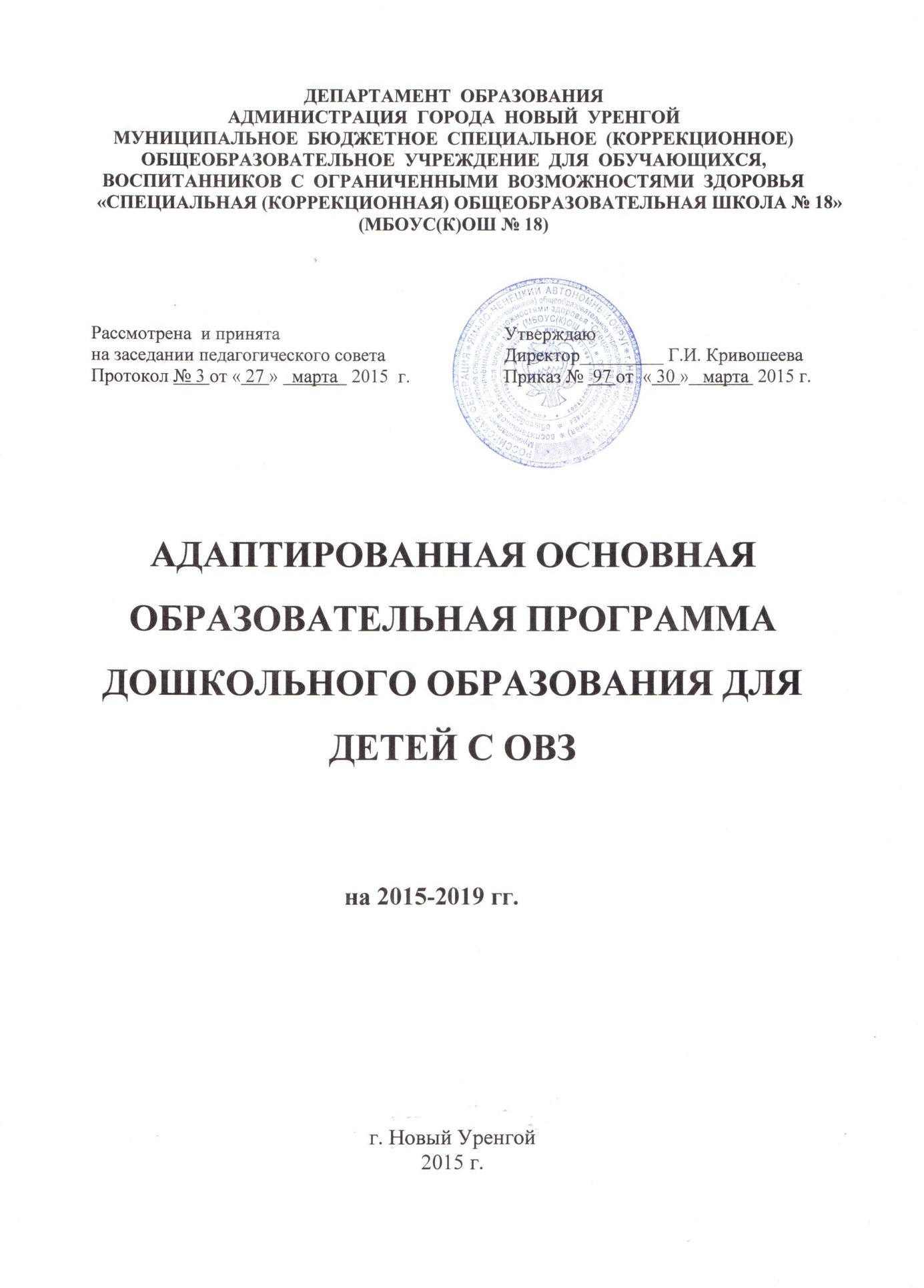 Содержание                                                                                                                                      		Аннотация к адаптированной основной образовательной программе дошкольного образования для детей с ОВЗ. . . . . . . . . . …….……………………... . . . . . . . . . . . . . . . . . . . . . . . . . . . . .4I. ЦЕЛЕВОЙ РАЗДЕЛ1. Обязательная часть. . . . . . . . . . . . . . . . ………………. . . . . . . . . . . . . . . . . . . . . . . . . . . . . . . . . . . . . 5-381.1. Пояснительная записка. . . . . . . . . . . . . . . . …………….... . . . . . . . . . . . . . . . . . . . . . . . . . . . . . . . . . . 51.2. Приоритетные направления деятельности ДО. . . . . . . . ……………… . . . . . . . . . . . . . . . . . . . . . . . 51.3. Цели и задачи программы. . . . . . . . . . . . . . . . . . . . . . . . . . . . . . . . . . . . ………………. . . . . . . . . . . . .51.4. Принципы и подходы к формированию программы. . . . . . . . . . . ………………. . . . . . . . . . . . . . . . 61.5. Особенности осуществления образовательного процесса. . . . . . . . ……………… . . . . . . . . . . . . . .81.6. Характеристика  особенностей контингента детей с ОВЗ, воспитывающихся в ДО……………… 81.7. Планируемые результаты освоения детьми с  ОВЗ программы дошкольного образования. . ... . .131.8. Планируемые результаты освоения программы по областям. . . . . . . . . . . . . ………………. . . . . .151.9. Промежуточные результаты освоения  программы. . . . . . . . . . . . . . . . . . . . . . . . ………………. . .251.10. Социальный портрет ребёнка 7 лет, освоившего адаптированную основную образовательную программу дошкольного образования для детей с ОВЗ. . . . . . . . . . . . . ……………………………... . .33II. СОДЕРЖАТЕЛЬНЫЙ РАЗДЕЛ2. Содержание психолого-педагогической и коррекционно-развивающей работы по освоению детьми с ОВЗ образовательных областей. . . . . . . . . . . . . . . . . . . . . . . . . . . . ……………………………….... . . .342.1. Содержание образовательного процесса по освоению областей. . . . ………………. . . . . . . . . . . . 342.2. Формы образовательной деятельности по областям. . . . . . . . . . . . . . . . ………………. . . . . . . . . . 702.3. Программно-методический комплекс. . . . . . . . . . . . . . . . . . . . . . . . . . . . . …………….... . . . . . . . . 742.4. Методы и средства реализации программы. . . . . . . . . . . . . . . . . . . . . . . . . ………………. . . . . . . . 762.5. Особенности организации образовательной деятельности. . . . . . . . . . . . . . . . . . . . ……………….762.6. Проектирование коррекционного, воспитательно-образовательного процессов в соответствии с контингентом воспитанников, их индивидуальными, психофизическими и возрастными особенностями. . . . . . . . . . . . . . . . . . . . . . . . . . . . . . . . . . . . . . . . . . . . . . . . . ………………………………………..772.7. Регламентация непосредственно образовательной деятельности .  .. . . . . . . . . . . . ……………….792.8. Примерное комплексно - тематическое планирование. . . . . . . . . . . . . . . . . . . . . . . . ………………812.9. Содержание коррекционной работы. . . . . . . . . . . . . . . . . . . . . . . . . . . . . . . . . . . . . . . ………………822.9.1. Описание системы комплексного психолого-медико-педагогического сопровождения детей с  ОВЗ в условиях образовательного процесса. . . . . . . . . . . . . . . . . . . . . . . ………………………………..832.9.2. Содержание коррекционной работы по логопедическому сопровождению детей с ОВЗ. . . . .. .842.9.3. Содержание коррекционной работы по психологическому сопровождению детей с ОВЗ. . . . ..952.9.4. Содержание коррекционной работы по дефектологическому сопровождению детей с ОВЗ. . ..982.9.5. Работа с родителями детей, нуждающихся в коррекционно-развивающем обучении и воспитании. . . . . . . . . . . . . . . . . . . . . . . . . . . . . . . . . . . . . . . . . . . . . . . ………………………………. . . . . . . . . . .952.9.6. Координация деятельности специалистов ДО в разработке и реализации коррекционных мероприятий. . . . . . . . . . . . . . . . . . . . . . . . . . . . . . . . . . . . . . . . . . . . . ………………………………. . . . . . . . 1012.10. Часть, формируемая участниками образовательного процесса. . . . . . ………...…….. . . . . . . . . 1112.10.1. Организация деятельности взрослых и детей по  реализации и освоению программы ДО. .. .1132.10.2. Интеграция  программы в образовательные области  основной  образовательной программы дошкольного образования для детей с ОВЗ. . . . . . . . . . . . . . . . . . . . . . . ……………………………. . .1132.10.3. Итоги освоения содержания программы. . . . . . . . . . . . . . . . . . . ………………. . . . . . . . . . . . . 1162.10.4. Коррекционная работа. . . . . . . . . . . . . . . . . . . . . . . . . . . . . . . . . . . ……………… . . . . . . . . . . . 1172.10.5. Система психологической помощи в ДО. . . . . . . . . . . . . . . . . . . . . . . ………………. . . . . . . . .1212.11. Система мониторинга достижения детьми с ОВЗ планируемых результатов освоения  основной образовательной программы. . . . . . . . . . . . . . . . . . . . . . . . . . . . . . . . . ………………………………. . .124III. ОРГАНИЗАЦИОННЫЙ РАЗДЕЛ3.1. Обязательная часть. . . . . . . . . . . . . . . . . . . . . . . . . . . . . . . . . . . . . . . . . . ………………. . . . . . . . . . 1293.1.1. Материально-техническое обеспечение программы. . . . . . . . . . . . . . . . ………………. . . . . . . .1293.1.2.Обеспеченность материально-техническими материалами средствами обучения. . . . . . . . . ... .1293.1.3. Организация режима пребывания детей с ОВЗ в ДО. . . . . . ………………. . . . . . . . . . . . . . . . . 1293.1.4. Организация развивающей предметно-пространственной среды. . . . . . . . . . ……………… . . 1313.1.5. События, праздники, мероприятия. . . . . . . . . . . . . . . . . . . . . . . . . . . . . . . . . . ……………… . . . 132IV. ДОПОЛНИТЕЛЬНЫЙ РАЗДЕЛ4.1. Презентация адаптированной основной образовательной программы дошкольного образования для детей с ОВЗ. . . . . . . . . . . . . . . . . . . . . . . . . . . . . . . . . . . . . . …………………………….. . . . . . . . . .1334.2. Приложение. . . . . . . . . . . . . . . . . . . . . . . . . . . . . . . . . . . . . . . . ……………… . . . . . . . . . . . . . .135-143Аннотация к адаптированной основной образовательной программе дошкольного образования для детей с ОВЗДошкольное отделение МБОУС(К)ОШ №18 реализует адаптированную основную образовательную программу по ФГОС ДО, составленную на основе программы дошкольных образовательных учреждений компенсирующего вида для детей с нарушением интеллекта Е.А. Стребелевой, Е. А. Екжановой "Коррекционно - развивающее обучение и воспитание ".Численность обучающихся по программе составляет 30 детей. 
Разработка адаптированной основной образовательной программы для детей с  ОВЗ – задача повышенной трудности. Это связано с тем, что вариативность отклонений в развитии воспитанников дошкольного отделения имеет широкий диапазон: от состояния пограничного с умственной отсталостью до умеренной умственной отсталости.Данная программа регламентирует организацию коррекционного и воспитательно-образовательного процесса в группах компенсирующей направленности, как в рамках совместной деятельности взрослых с детьми, так и самостоятельной деятельности детей.  Нормативный срок освоения программы – 4 года.Целевой раздел1. Обязательная часть1.1. Пояснительная записка       Адаптированная основная образовательная программа дошкольного образования для детей с ОВЗ разработана в соответствии с:- Федеральным законом Российской Федерации № 273-ФЗ от 29.12.2012 г. «Об образовании в Российской Федерации»;- Федеральными государственными требованиями к структуре основной общеобразовательной программы дошкольного образования (Приказ Министерства образования и науки РФ от 17.10.2013 года №1155 «Об утверждении федерального государственного образовательного стандарта дошкольного образования»);- Порядком организации и осуществления образовательной деятельности по основным общеобразовательным программам - образовательным программам дошкольного образования (утвержден приказом Министерства образования и науки Российской Федерации № 1014 от 30 августа 2013);- Санитарно-эпидемиологические требования к устройству, содержанию и организации режима работы дошкольных образовательных организаций СанПиН 2.4.1.3049-13 (утверждены постановлением главного государственного санитарного врача РФ от 15.05.2013 г. №26). Дошкольное отделение создано с целью развития, обучения, воспитания и подготовки к школе детей дошкольного возраста с ограниченными возможностями здоровья.Приоритетные направления деятельности ДО.Приоритетным направлением ДО является осуществление квалифицированной коррекции отклонений в физическом и психическом развитии воспитанников.Цели и задачи программы.Основной целью программы является обучение, воспитание и всестороннее развитие личности каждого ребенка с проблемами развития с 3 лет до 7-8 лет с учетом его психофизического развития.Задачи  программы:Построение системы коррекционно-развивающей и воспитательно-образовательной работы в группах компенсирующей направленности для детей с ограниченными возможностями здоровья.Всестороннее (физическое, социально-личностное, познавательно-речевое, художественно-эстетическое) развитие воспитанников.Формирование предпосылок учебной деятельности, общей культуры, развитие физических, интеллектуальных и личностных качеств, обеспечивающих социальную успешность воспитанников.Развитие позитивного эмоционально-ценностного отношения к окружающей среде, практической и духовной деятельности человека.Сохранение и укрепление физического и психического здоровья воспитанников, коррекция имеющихся нарушений (речи, интеллектуальной и эмоциональной сфер).Развитие потребности в реализации собственных способностей (творческих, интеллектуальных, спортивных).Повышение качества образовательных и коррекционных услуг за счет обновления содержания дошкольного образования, повышения профессиональной компетентности педагогов, совершенствования предметно-развивающей среды ДО.Создание условий, способствующих разностороннему развитию воспитанников, коррекции нарушений, укреплению их психофизического здоровья, обеспечивающих безопасность образовательного процесса.Взаимодействие с семьей в рамках осуществления полноценного развития ребенка и коррекции имеющихся недостатков, создания равных условий образования детей дошкольного возраста независимо от материального достатка семьи, места проживания, языковой и культурной среды, этнической принадлежности; оказание педагогической поддержки родителям воспитанников в вопросах их воспитания, образования и коррекции их проблем. Данная программа основывается на положениях:- фундаментальные исследования отечественной научной психолого-педагогической и физиологической школы о закономерностях развития ребёнка дошкольного возраста;- научные исследования, практических разработок и методических рекомендаций, содержащихся в трудах ведущих специалистов в области современного дошкольного и коррекционного образования;- иные нормативные правовые акты, регулирующие деятельность системы дошкольного образования.1.4. Принципы и подходы к формированию программыСодержание программы разработано в соответствии с культурно-историческим (Л.С. Выготский, Л.А. Венгер), деятельностным (А.Н. Леонтьев, Д.Б. Эльконин, А.В. Запорожец, В.В. Давыдов) и личностным (Л.С. Выготский, А.Н. Леонтьев, Л.И. Божович, Д.Б. Эльконин, А.В. Запорожец) подходами к проблеме развития психики детей дошкольного возраста:	- Культурно-исторический подход рассматривает формирование психики в онтогенезе как феномен культурного происхождения.  В рамках этого подхода развитие определяется, как процесс формирования человека или личности, совершающийся путем возникновения на каждой ступени новых качеств, специфических для человека, подготовленных всем предшествующим ходом развития, но не содержащихся в готовом виде на более ранних ступенях.- Деятельностный подход рассматривает деятельность наравне с обучением как движущую силу психического развития: развитие ребенка осуществляется в процессе различных деятельностей. В каждом возрасте существует своя ведущая деятельность, внутри которой возникают новые виды деятельности, развиваются (перестраиваются) психические процессы и возникают личностные новообразования;- Личностный подход - все поведение ребенка определяется непосредственными и социальными мотивами поведения и деятельности. В дошкольном возрасте социальные мотивы поведения развиты еще слабо, потому в этот возрастной период деятельность мотивируется в основном непосредственными мотивами. Исходя из этого, предлагаемая ребенку деятельность должна быть для него осмысленной, только в этом случае она будет оказывать на него развивающее воздействие.Программа учитывает теоретическое положение Л.С. Выготского о единстве и закономерностях развития ребёнка с нормой развития и ребёнка с ограниченными возможностями здоровья. Поэтому наше ДО в работе с дошкольниками опирается на общепринятые принципы развивающего образования.Принципы, определяющие содержание воспитательно-образовательного процесса:• гуманности;• системности;• комплексного подхода;• диагностической направленности;•дифференцированного и индивидуального подхода к ребенку с учетом его психофизических и возрастных особенностей;• преемственности (единство: семья -ДО- школа);• последовательности в работе;• доступности;• своевременности оказания помощи;• непрерывности (до - школа)При организации образовательного процесса учитывается принцип интеграции образовательных областей («Физическое развитие и физическое воспитание», «Здоровье», «Социальное развитие», «Познавательное развитие», «Формирование деятельности», «Эстетическое развитие») в соответствии с возрастными возможностями и особенностями воспитанников. В основу организации образовательного процесса положен комплексно-тематический принцип с ведущей игровой деятельностью. Решение программных задач осуществляется в разных формах совместной деятельности взрослых и детей, а также в самостоятельной деятельности детей. Возрастная адекватность - один из главных критериев выбора педагогами форм образовательной работы и видов детской деятельности, ведущей из которых является игра. Ценность игры (сюжетно-ролевой, режиссерской, драматизации, с правилами и др.) как свободной самостоятельной деятельности детей с ОВЗ определяется ее значением для развития дошкольника. В игре может быть реализована большая часть содержания таких образовательных областей, как «Физическое развитие и физическое воспитание», «Познавательное развитие», «Социальное развитие». Самостоятельными, самоценными и универсальными видами детской деятельности являются также чтение (восприятие) художественной литературы, общение, продуктивная, музыкальная деятельности, труд.Принцип интеграции содержания дошкольного образования - альтернатива предметному принципу построения образовательной программы. Основные задачи содержания дошкольного образования каждой образовательной области должны решаться и в ходе реализации других областей программы.Предлагаемое условное деление направлений развития детей на образовательные области вызвано наличием специфических задач, содержания, форм и методов дошкольного образования, а также потребностями массовой практики.В основу реализации комплексно-тематического принципа построения программы положен примерный план лексических тем, праздников и мероприятий, который обеспечивает:- социально-личностную ориентированность и мотивацию всех видов детской деятельности в ходе подготовки и проведения праздников и мероприятий;- «проживание» ребенком содержания дошкольного образования во всех видах детской деятельности;- поддержание эмоционально-положительного настроя ребенка в течение всего периода освоения программы;- технологичность работы педагогов по реализации программы (годовой ритм: подготовка к празднику - проведение праздника, подготовка к следующему празднику - проведение следующего праздника и т.д.);- многообразие форм подготовки и проведения праздников и мероприятий;- возможность реализации принципа построения программы «по спирали», или от простого к сложному (основная часть праздников и мероприятий повторяется в следующем возрастном периоде дошкольного детства, при этом возрастает мера участия детей и сложность задач, решаемых каждым ребенком при подготовке и проведении праздников);- выполнение функции сплочения общественного и семейного дошкольного образования (включение в праздники и подготовку к ним родителей воспитанников);- основу для разработки части адаптированной основной образовательной программы дошкольного образования, формируемой участниками образовательного процесса, так как примерный календарь праздников и мероприятий может быть изменен, уточнен и дополнен.Праздники и мероприятия как структурные единицы примерного плана праздников могут быть заменены другими социально и личностно значимыми для участников образовательного процесса событиями.Формирование предпосылок учебной деятельности - один из планируемых итоговых результатов освоения программы. Адекватными возрасту формами работы с детьми являются экспериментирование, коллекционирование, беседы, наблюдения, решение проблемных ситуаций и др. Вышеназванные формы работы и виды детской деятельности не предполагают обязательного проведения традиционных занятий, построенных в логике учебной модели организации образовательного процесса. Содержание программы в полном объеме может быть реализовано в совместной деятельности педагогов и детей с ОВЗ, а также через организацию самостоятельной деятельности детей. Под совместной деятельностью взрослых и детей понимается деятельность двух и более участников образовательного процесса (взрослых и воспитанников) по решению образовательных задач на одном пространстве и в одно и то же время. Она отличается наличием партнерской позиции взрослого и партнерской формой организации (сотрудничество взрослого и детей, возможность свободного размещения, перемещения и общения детей в процессе образовательной деятельности), предполагает сочетание индивидуальной, подгрупповой и групповой форм организации работы с воспитанниками. Под самостоятельной деятельностью детей понимается свободная деятельность воспитанников в условиях созданной педагогами предметно-развивающей среды, обеспечивающая выбор каждым ребенком деятельности по интересам и позволяющая ему взаимодействовать со сверстниками или действовать индивидуально.Принципы гуманизации, дифференциации и индивидуализации, непрерывности и системности образования.Отражение принципа гуманизации в адаптированной основной образовательной программе означает:- признание уникальности и неповторимости личности каждого ребенка;- признание неограниченных возможностей развития личного потенциала каждого ребенка;- уважение к личности ребенка со стороны всех участников образовательного процесса.Дифференциация и индивидуализация воспитания и обучения обеспечивает развитие ребенка в соответствии с его склонностями, интересами и индивидуальными возможностями. Осуществляется этот принцип через создание условий для воспитания и обучения каждого ребенка с учетом индивидуальных особенностей его развития.Таким образом, основным приоритетным направлением деятельности дошкольного отделения является целостная коррекционная, образовательно-воспитательная система, главной задачей которой является максимальное развитие личности каждого воспитанника, с учетом его индивидуальных психофизиологических особенностей и адаптационного потенциала, а также формирование готовности к дальнейшей социальной адаптации и развитию в условиях ДО.1.5. Особенности осуществления образовательного процессаДошкольное отделение компенсирующего вида находится в здании МБОУС(К)ОШ №18 расположенном по ул. Сибирская 49 «А».Комплектование дошкольного отделения детьми с ОВЗ, определение периода их пребывания в нем, осуществляется на основании заключения территориальной психолого-медико-педагогической комиссии и с согласия родителей (законных представителей).Максимальная численность воспитанников по лицензионному нормативу 30 человек. Наполняемость групп компенсирующей направленности проводится в соответствии с СанПиН 2.4.1.3049 - 13: для детей со сложным дефектом имеющих сочетание 2 более недостатков в физическом и /или психическом развитии -10 детей.В ДО работает коллектив высокопрофессиональных педагогов -единомышленников, которые ведут работу по воспитанию, обучению, коррекции и развитию психических процессов у детей с ОВЗ, среди них:Заведующий - 1;Учитель-логопед - 1;Учитель-дефектолог - 4;Педагог-психолог - 1;Музыкальный руководитель - 1;Тренер-преподаватель - 1;Инструктор ЛФК - 1;Социальный педагог - 1;Воспитатели - 8.При необходимости, родители воспитанников могут получить консультацию у детского психиатра, невропатолога, курирующего контингент детей с ОВЗ. В образовательной организации работает внутренняя ПМПк.1.6. Характеристика особенностей контингента детей с ОВЗ, воспитывающихся в ДО.Проблема воспитания и обучения детей с ограниченными возможностями здоровья в образовательном пространстве требует деликатного и гибкого подхода, так как известно, что не все дети, имеющие нарушения в развитии, могут успешно интегрироваться в окружающую среду. Дети с ОВЗ могут реализовать свой потенциал лишь при условии вовремя начатого и адекватно организованного процесса воспитания и обучения, удовлетворения их особых образовательных потребностей, заданных характером нарушения их психического развития (Н.Н. Малофеев, О.И. Кукушкина, Е.Л. Гончарова, О. С. Никольская).	К группе детей с ОВЗ относятся дети, состояние здоровья которых препятствует освоению ими всех или некоторых разделов адаптированной основной образовательной программы вне специальных условий воспитания и обучения. 	Группы дошкольников с ОВЗ не однородны, в них входят дети с разными нарушениями развития, выраженность которых может быть различна.В связи со спецификой учреждения, состав детей - переменный (постоянного состава нет, контингент детей меняется), работа с детьми проводится индивидуально и в подгруппах.В дошкольном отделении находятся следующие категории детей с нарушениями развития:          дети с нарушениями опорно-двигательного аппарата, первичным нарушением являются двигательные расстройства, вследствие органического поражения двигательных центров коры головного мозга;дети с нарушениями интеллектуального развития, первичное нарушение-органическое поражение головного мозга, обуславливающее нарушения высших познавательных процессов;дети с задержкой психического развития, их характеризует замедленный темп формирования высших психических функций, вследствие слабовыраженных органических поражений центральной нервной системы (ЦНС);дети с нарушениями эмоционально-волевой сферы (дети с ранним детским аутизмом (РДА) представляют собой разнородную группу, характеризующуюся различными клиническими симптомами и психолого-педагогическими особенностями);дети с комплексными (сложными) нарушениями развития, у которых сочетаются два и более первичных нарушений (например, РДА с детским церебральным параличом, слабослышащие с задержкой психического развития и др.);дети с генетическими (хромосомными) нарушениями (синдром Дауна и т.д.).Дети с нарушениями опорно-двигательного аппарата, первичным нарушением являются двигательные расстройства, вследствие органического поражения двигательных центров коры головного мозга. Чаще всего это дети с детским церебральным параличом разной степени выраженности. При ДЦП наблюдается особый вид психического дизонтогенеза. Данный вид психического дизонтогенеза возникает при тяжелых нарушениях отдельных анализаторных систем, в том числе и при нарушениях в функционировании двигательного анализатора при ДЦП. Первичный дефект анализатора ведет к недоразвитию функций, связанных с ним наиболее тесно, а также к замедлению развития ряда психических функций, связанных с пострадавшей опосредованно. Нарушения развития отдельных психических функций тормозят психическое развитие в целом. Дефицитарность моторной сферы обусловливает явления двигательной, сенсорной, когнитивной, социальной депривации и нарушения эмоционально-волевой сферы.Все познавательные, психические процессы при ДЦП имеют ряд общих особенностей:нарушение активного произвольного внимания, которое негативно отражается на функционировании всей познавательной системы ребенка с ДЦП, так как нарушения внимания ведут к нарушениям в восприятии, памяти, мышлении, воображении, речи;повышенная истощаемость всех психических процессов (цереброастенические проявления), выражающаяся в низкой интеллектуальной работоспособности, нарушениях внимания, восприятия, памяти, мышления, в эмоциональной лабильности. Цереброастенические проявления усиливаются после различных заболеваний, нарастают к концу дня, недели. При интеллектуальном перенапряжении появляются вторичные невротические осложнения. Иногда повышенная психическая истощаемость и утомляемость способствует патологическому развитию личности: возникает робость, страхи, пониженный фон настроения и пр.;повышенная инертность и замедленность всех психических процессов, приводящая к трудностям в переключении с одного вида деятельности на другой, к патологическому застреванию на отдельных фрагментах учебного материала, к «вязкости» мышления и др.	Дети с задержкой психического развития, их характеризует замедленный темп формирования высших психических функций, вследствие слабовыраженных органических поражений центральной нервной системы (ЦНС). Задержка психического развития чаще всего относится к «пограничной» форме дизонтогенеза и выражается в замедленном темпе созревания различных психических функций. В целом для данного состояния характерны гетерохронность проявления отклонений и существенные различия, как в степени их выраженности, так и в прогнозе последствий. Данное отклонение у ребенка может быть обусловлено как биологическими, так и социальными факторами, а также различными вариантами их сочетания.В дошкольном возрасте у детей с ЗПР выявляется отставание в развитии общей и, особенно, тонкой моторики. Главным образом страдает техника движений и двигательные качества (быстрота, ловкость, сила, точность, координация), выявляются недостатки психомоторики. Слабо сформированы навыки самообслуживания, технические навыки в изобразительной деятельности, лепке, аппликации, конструировании. Многие дети не умеют правильно держать карандаш, кисточку, не регулируют силу нажима, затрудняются при пользовании ножницами. Грубых двигательных расстройств у детей с ЗПР нет, однако уровень физического и моторного развития ниже, чем у нормально развивающихся сверстников, затруднено формирование графомоторных навыков. Для таких детей характерна рассеянность внимания, они не способны удерживать внимание достаточно длительное время, быстро переключать его при смене деятельности. Для них характерна повышенная отвлекаемость, особенно на словесный раздражитель. Деятельность носит недостаточно целенаправленный характер, дети часто действуют импульсивно, легко отвлекаются, быстро утомляются, истощаются. Могут наблюдаться и проявления инертности - в этом случае ребенок с трудом переключается с одного задания на другое. Также у них недостаточно сформирована способность к произвольной регуляции деятельности и поведения, что затрудняет выполнение заданий. Сенсорное развитие также отличается качественным своеобразием. У детей с ЗПР зрение и слух физиологически сохранны, однако процесс восприятия несколько затруднен - снижен его темп, сужен объем, недостаточна точность восприятия (зрительного, слухового, тактильно-двигательного). Затруднена ориентировочно-исследовательская деятельность, направленная на исследование свойств и качеств предметов. Требуется большее количество практических проб и примериваний при решении наглядно-практических задач, дети затрудняются в обследовании предмета. В то же время дети с ЗПР, в отличие от умственно отсталых, могут практически соотносить предметы по цвету, форме, величине. Основная проблема в том, что их сенсорный опыт долго не обобщается и не закрепляется в слове, отмечаются ошибки при назывании признаков цвета, формы, величины. Таким образом, эталонные представления не формируются своевременно.У детей с ЗПР замедлен процесс формирования межанализаторных связей, которые лежат в основе сложных видов деятельности. Отмечаются недостатки зрительно моторной и слухо-зрительно-моторной координации. В дальнейшем эти недостатки также будет препятствовать овладению чтением и письмом. Недостаточность межанализаторного взаимодействия проявляется в несформированности чувства ритма, трудностях в формировании пространственных ориентировок. Память детей с ЗПР отличается качественным своеобразием. В первую очередь у детей ограничен объем памяти и снижена прочность запоминания. Характерна неточность воспроизведения и быстрая утеря информации. В наибольшей степени страдает вербальная память. Значительное своеобразие отмечается в развитии мыслительной деятельности. Отставание отмечается уже на уровне наглядных форм мышления, возникают трудности в формировании сферы образов-представлений. Нарушения речи при ЗПР носят системный характер и входят в структуру дефекта. На уровне импрессивной речи отмечаются трудности в понимании сложных, многоступенчатых инструкций, логико-грамматических конструкций типа "Коля старше Миши", "Береза растет на краю поля". Дети плохо понимают содержание рассказа со скрытым смыслом, затруднен процесс декодирования текстов, т. е. затруднен процесс восприятия и осмысления их содержания. Не сформирована игра и как совместная деятельность: дети мало общаются между собой в игре, игровые объединения неустойчивы, часто возникают конфликты, коллективная игра не складывается. Незрелость эмоционально-волевой сферы детей с ЗПР обусловливает своеобразие формирования их поведения, и личностные особенности. Страдает сфера коммуникации. Таким образом, имеющиеся у детей отклонения приводят к нарушению умственной работоспособности, недостаткам общей и мелкой моторики, трудностям во взаимодействии с окружающим миром, изменению способов коммуникации и средств общения, недостаточности словесного опосредствования, в частности - вербализации, искажению познания окружающего мира, бедности социального опыта, изменениям в становлении личности. Наличие первичного нарушения оказывает влияние на весь ход дальнейшего развития ребенка. Данная категория детей с различными психическими, физическими нарушениями в развитии, помимо общих закономерностей развития имеет специфические психолого-педагогические особенности, которые учитываются при определении коррекционной работы в дошкольном отделении.Дети со сложной структурой дефекта. «Сложный дефект» - сочетание двух или более числа нарушений в системах организма, что обуславливает существенное своеобразие их психофизического развития» (Г.П. Бертынь). Дети со сложной структурой дефекта - это такая категория детей, которые наряду с общим для всех них состоянием - интеллектуальная недостаточность, опорно-двигательные нарушения, РДА, глухота - имеют одно или несколько системных нарушений.Довольно часто среди генетических нарушений развития наблюдаются множественные пороки развития ребёнка, сочетающие нарушения слуха, зрения, умственную отсталость.При всем многообразии сложных нарушений развития можно выделить основную категорию детей по сложности адаптации к окружающему миру - это дети с выраженным отставанием в умственном развитии (при глубоких поражениях ЦНС). Дети, нуждающиеся в постоянном побуждении и руководстве в деятельности, а также полном или частичном обслуживании со стороны окружающих.У детей со сложной структурой дефекта отмечается недостаточная сформированность произвольного внимания, дефицитарность основных свойств внимания: концентрации, объема, распределения. Память характеризуется особенностями, которые находятся в определенной зависимости от нарушений внимания и восприятия. Отмечается низкий уровень сформированности всех основных мыслительных операций: анализа, обобщения, абстракции, переноса. Дефекты речи у детей со сложной структурой дефекта отчетливо проявляются на фоне недостаточной сформированности познавательной деятельности.Кроме того, характерными свойствами детей данной категории, является крайняя медлительность, инертность, трудность переключения с одного задания на другое, вялость, безынициативность, неумение использовать оказываемую им помощь. Затруднения проявляются при решении любых задач, направленных на выявление особенностей наглядно-образного и наглядно-действенного мышления.Дети с ранним детским аутизмом. Для психического развития при РДА свойственна неравномерность. Повышенные способности в отдельных ограниченных областях, таких, как музыка, математика, живопись, могут сочетаться с глубоким нарушением обычных жизненных умений и навыков. Одним из главных патогенных факторов, обусловливающих развитие личности по аутистическому типу, является снижение общего жизненного тонуса. Это проявляется прежде всего в ситуациях, требующих активного, избирательного поведения.Недостаточность общего, и в том числе психического тонуса у детей с РДА, сочетающаяся с повышенной сенсорной и эмоциональной чувствительностью, обусловливает крайне низкий уровень активного внимания. У детей, страдающих РДА, наблюдаются грубые нарушения целенаправленности и произвольности внимания, что препятствует нормальному формированию высших психических функций. Характерной чертой является сильнейшая психическая пресыщаемость. Внимание ребенка с РДА устойчиво в течение буквально нескольких минут, а иногда и секунд.Для детей с РДА характерно своеобразие в реагировании на сенсорные раздражители. Это выражается в повышенной сенсорной ранимости, и в то же время, как следствие повышенной ранимости, для них характерно игнорирование воздействий, а также значительное расхождение в характере реакций, вызываемых социальными и физическими стимулами.С самого раннего возраста у детей с РДА отмечается хорошая механическая память, что создает условия для сохранения следов эмоциональных переживаний. Именно эмоциональная память стереотипизирует восприятие окружающего.  У детей с РДА отмечается своеобразное отношение к речевой действительности и одновременно - своеобразие в становлении экспрессивной стороны речи. При восприятии речи заметно сниженная (или полностью отсутствующая) реакция на говорящего. «Игнорируя» простые, обращенные к нему инструкции, ребенок может вмешиваться в не обращенный к нему разговор. Лучше ребенок реагирует на тихую, шепотную речь. Стремление избегать общения, особенно с использованием речи, негативно сказывается на перспективах речевого развития детей данной категории.	Уровень интеллектуального развития связан прежде всего со своеобразием аффективной сферы. Они ориентируются на перцептивно яркие, а не на функциональные признаки предметов. Эмоциональный компонент восприятия сохраняет свое ведущее значение при РДА даже на протяжении школьного возраста. В итоге усваивается лишь часть признаков окружающей действительности, слабо развиваются предметные действия. В то же время интеллектуальная недостаточность не является обязательной для раннего детского аутизма. Дети могут проявлять одаренность в отдельных областях, хотя аутистическая направленность мышления сохраняется.	Дети с синдромом Дауна. Самая распространенная из всех известных на сегодняшний день форма хромосомной патологии. Характерной особенностью ребёнка с синдромом Дауна, является замедленное развитие.Дети с синдромом Дауна проходят те же этапы развития, что и обычные дети. Общие принципы обучения разработаны на основе современных представлений о развитии детей дошкольного возраста с учетом специфических особенностей, присущих детям с синдромом Дауна. К ним относятся:1. Медленное формирование понятий и становление навыков: снижение темпа восприятия и замедленное формирование ответа; необходимость большого количества повторений для усвоения материала; низкий уровень обобщения материала; утрата тех навыков, которые оказываются недостаточно востребованными.2. Низкая способность оперировать несколькими понятиями одновременно, с чем связаны: трудности, возникающие у ребенка, когда ему необходимо объединить новую информацию с уже изученным материалом, сложности с перенесением усвоенных навыков из одной ситуации в другую. Замена гибкого поведения, учитывающего обстоятельства, паттернами, т. е. однотипными, заученными многократно повторяемыми действиями; трудности при выполнении заданий, требующих оперирования несколькими признаками предмета, или выполнения цепочки действий; нарушения целеполагания и планирования действий.3. Неравномерность развития ребенка в различных сферах (двигательной, речевой, социально-эмоциональной) и тесная связь когнитивного развития с развитием других сфер.4. Особенностью предметно-практического мышления, характерного для этого возраста, является необходимость использования нескольких анализаторов одновременно для создания целостного образа (зрение, слух, тактильная чувствительность, проприоцепция). Наилучшие результаты дает зрительно-телесный анализ, т. е. лучшим объяснением для ребенка оказывается действие, которое он выполняет, подражая взрослому или вместе с ним.5. Нарушение сенсорного восприятия, что бывает связано со сниженной чувствительностью и часто встречающимися нарушениями зрения и слуха.Дети с синдромом Дауна обладают различным исходным уровнем, и темпы их развития также могут существенно различаться. Дети с синдромом Дауна имеют недостатки развития речи (как в произношении звуков, так и в правильности грамматических конструкций). Отставание в развитии речи вызвано комбинацией факторов, из которых часть обусловлена проблемами в восприятии речи и в развитии познавательных навыков. Любое отставание в восприятии и использовании речи может привести к задержке интеллектуального развития.Общие черты отставания в развитии речи: меньший словарный запас, приводящий к менее широким знаниям; пробелы в освоении грамматических конструкций; способность скорее осваивать новые слова, чем грамматические правила; большие, чем обычно, проблемы в изучении и использовании общепринятой речи; трудности в понимании заданий. Глубокое недоразвитие речи этих детей (выраженные повреждения артикуляционного аппарата, заикание) часто маскирует истинное состояние их мышления, создает впечатление более низких познавательных способностей. Однако при выполнении невербальных заданий (классификация предметов, счетные операции и пр.) некоторые дети с синдромом Дауна могут показывать те же результаты, что и другие воспитанники. В формировании способности к рассуждению и выстраиванию доказательств, дети с синдромом Дауна испытывают значительные затруднения. Дети труднее переносят навыки и знания из одной ситуации на другую.Дети с синдромом Дауна характеризуются гипомнезией (уменьшенный объём памяти), им требуется больше времени для изучения и освоения новых навыков, и для заучивания и запоминания нового материала. Для них характерна неустойчивость активного внимания, повышенная утомляемость и истощаемость, короткий период концентрации внимания, дети легко отвлекаются, истощаются.В основу программы когнитивного развития легли: предметность мышления дошкольников, необходимость использовать их чувственный опыт, опора на наглядно-действенное мышление, как базу для дальнейшего перехода к наглядно-образному и логическому мышлению, использование собственной мотивации ребенка, обучение в игровой форме, а также возможность индивидуального подхода к каждому ребенку, учитывающего его особенности, предпочтения и скорость обучения.1.7. Планируемые результаты освоения детьми с ОВЗ программы дошкольного образованияВ основе определения как промежуточных, так и итогового результатов освоения программы лежит «социальный портрет» ребенка 7-и лет (модель выпускника), освоившего программу дошкольного образования, который является целевым ориентиром системы дошкольного образования и отражает согласованные интересы и потребности семьи, общества и государства в области образования детей дошкольного возраста. Формирование «социального портрета» ребенка 7 лет осуществляется по следующим основаниям: по принципу интегративности, или возможности формирования качества в ходе освоения всех или большинства образовательных областей; в соответствии с новообразованиями, появляющимися у ребенка к концу дошкольного возраста, если процесс его развития в ходе освоения программы был правильно организован; с учетом возможности формирования того или иного качества в процессе освоения программы.1.8. Планируемые результаты освоения программы по областямПЕРВЫЙ ГОД ОБУЧЕНИЯ (возраст 3 – 4 года)ВТОРОЙ Г ОД ОБУЧЕНИЯ (возраст 4-5 ЛЕТ)ТРЕТИЙ ГОД ОБУЧЕНИЯ (возраст 5-6 лет)ЧЕТВЕРТЫЙ ГОД ОБУЧЕНИЯ (6-7 лет)1.9. Промежуточные результаты освоения программы.Опираясь на основную учебную программу дошкольных образовательных учреждений компенсирующего вида для детей с нарушением интеллекта «Коррекционно-развивающее обучение и воспитание» Е.А. Екжанова, Е.А. Стребелева, появилась необходимость адаптировать интегративные качества детей с ОВЗ с учетом их психомоторного развития. При разработке интегративных качеств ребенка учитывались ФГТ.Промежуточные результаты раскрывают динамику формирования интегративных качеств воспитанников в каждый возрастной период освоения программы по всем направлениям развития детей и образовательным областям. 1.10. Социальный портрет ребёнка 7 лет, освоившего адаптированную основную образовательную программу дошкольного образования для детей с ОВЗ.Физически развитый, овладевший основными культурно-гигиеническими навыками. Ребенок достиг максимально возможного уровня гармоничного физического развития (с учетом индивидуальных данных). У него сформированы основные физические качества и потребность в двигательной активности. Самостоятельно выполняет доступные возрасту гигиенические процедуры, соблюдает элементарные правила здорового образа жизни. Любознательный, активный. Интересуется новым, неизвестным в окружающем мире (мире предметов и вещей, мире отношений и своем внутреннем мире). Задает вопросы взрослому, любит экспериментировать. Способен самостоятельно действовать (в повседневной жизни, в различных видах детской деятельности). В случаях затруднений обращается за помощью к взрослому. Принимает живое, заинтересованное участие в образовательном процессе. Эмоционально отзывчивый. Откликается на эмоции близких людей и друзей. Сопереживает персонажам сказок, историй, рассказов. Эмоционально реагирует на произведения изобразительного искусства, музыкальные и художественные произведения, мир природы. Овладевший средствами общения и способами взаимодействия со взрослыми и сверстниками. Ребенок адекватно использует вербальные и невербальные средства общения, владеет диалогической речью и конструктивными способами взаимодействия с детьми и взрослыми (договаривается, обменивается предметами, распределяет действия при сотрудничестве). Способен изменять стиль общения со взрослым или сверстником, в зависимости от ситуации. Способный управлять своим поведением и планировать свои действия на основе первичных ценностных представлений, соблюдающий элементарные общепринятые нормы и правила поведения. Поведение ребенка преимущественно определяется не сиюминутными желаниями и потребностями, а требованиями со стороны взрослых и первичными ценностными представлениями о том «что такое хорошо и что такое плохо» (например, нельзя драться, нельзя обижать маленьких, нехорошо ябедничать, нужно делиться, нужно уважать взрослых и пр.). Ребенок способен планировать свои действия, направленные на достижение конкретной цели. Соблюдает правила поведения на улице (дорожные правила), в общественных местах (транспорте, магазине, поликлинике, театре и др.). Способный решать интеллектуальные и личностные задачи (проблемы), адекватные возрасту. Ребенок может применять самостоятельно усвоенные знания и способы деятельности для решения новых задач (проблем), поставленных как взрослым, так и им самим; в зависимости от ситуации может преобразовывать способы решения задач (проблем). Ребенок способен предложить собственный замысел и воплотить его в рисунке, постройке, рассказе и др. Имеющий первичные представления о себе, семье, обществе (ближайшем социуме), государстве (стране), мире и природе. Ребенок имеет представления: о себе, собственной принадлежности и принадлежности других людей к определенному полу;  о составе семьи, родственных отношениях и взаимосвязях, распределении семейных обязанностей, семейных традициях;  об обществе (ближайшем социуме), его культурных ценностях и своем месте в нем;  о государстве (в том числе его символах, «малой» и «большой» Родине, ее природе) и принадлежности к нему; о мире (планете Земля, многообразии стран и государств, населения, природы планеты). Овладевший универсальными предпосылками учебной деятельности. Ребенок умеет работать по правилу и по образцу, слушать взрослого и выполнять его инструкции. Овладевший необходимыми умениями и навыками. У ребенка сформированы умения и навыки (речевые, изобразительные, музыкальные, конструктивные и др.), необходимые для осуществления различных видов детской деятельности.Содержательный раздел2. Содержание психолого-педагогической  и коррекционно-развивающей работы по освоению детьми образовательных областей.2.1.Содержание образовательного процесса по освоению областей2.2.  Формы образовательной деятельности по областямОБРАЗОВАТЕЛЬНАЯ ОБЛАСТЬ «ЗДОРОВЬЕ»Цель: охрана здоровья детей и формирование основы культуры здоровья.Задачи:Сохранение и укрепление физического и психического здоровья детей.Способствовать формированию навыков личной гигиены.Учить осознавать ценность здорового образа жизни, бережно относиться к своему здоровью.Знакомить с элементарными правилами безопасного поведения.Формы образовательной деятельностиРежимные моменты Самостоятельная деятельность детейФормы организации детейФормы организации детейИндивидуальные, подгрупповые, групповые Формы работыИграСитуативный разговорБеседаРассказЧтениеИнтегративная деятельностьПроблемная ситуацияПроектная деятельностьСоздание коллекцийТематический досугВо всех видах самостоятельной деятельности детейОБРАЗОВАТЕЛЬНАЯ ОБЛАСТЬ «СОЦИАЛЬНОЕ РАЗВИТИЕ»Цель: освоение первоначальных представлений социального характера и включение детей в систему социальных отношений. Формирование первичных представлений о себе, гендерных особенностях, семье, социуме и государстве, освоение общепринятых норм и правил взаимоотношений со взрослыми и сверстниками в контексте безопасного поведения и основ экологического сознания.Задачи:Развитие игровой деятельности детей.Формирование этических представлений, социально-общественных качеств.Формировать социально-коммуникативные умения и навыки, дружеские чувства, коллективные взаимоотношения.Формирование гендерной, семейной, гражданской принадлежности, патриотических чувств, чувства принадлежности к мировому сообществу.Формы образовательной деятельностиНОДРежимные моменты Самостоятельная деятельность детейФормы организации детейИндивидуальные, подгрупповые, групповые Формы работыНаблюдениеЧтениеИграИгровое упражнениеПроблемная ситуацияБеседаСовместная с воспитателем играСовместная со сверстниками играИндивидуальная играПраздникЭкскурсияСитуация морального выбораКоллективное обобщающее занятие Педагогическая ситуацияВо всех видах самостоятельной детской деятельностиОБРАЗОВАТЕЛЬНАЯ ОБЛАСТЬ «ПОЗНАВАТЕЛЬНОЕ РАЗВИТИЕ»Цель: развитие у детей познавательных интересов, интеллектуального развития.Задачи:Формирование у ребенка целостной картины окружающего мира.Формирование элементарных математических представлений.Развитие сенсорных способностей.Развитие творческих способностей в продуктивной (конструктивной) деятельности.Формы образовательной деятельностиНОДРежимные моменты Самостоятельная деятельность детейФормы организации детейИндивидуальные, подгрупповые, групповые Формы работыСюжетно-ролевая играРассматриваниеНаблюдениеЧтение Игра-экспериментированиеРазвивающая играЭкскурсияИнтегративная деятельностьКонструированиеИсследовательская деятельностьРассказБеседаСоздание коллекцийПроектная деятельностьЭкспериментированиеПроблемная ситуация Ситуативный разговор с детьмиЭкскурсияВо всех видах самостоятельной детской деятельностиОБРАЗОВАТЕЛЬНАЯ ОБЛАСТЬ «ФОРМИРОВАНИЕ ДЕЯТЕЛЬНОСТИ»Цель: формирование положительного отношения к труду. Развитие ребенка средствами искусства, удовлетворение потребности детей в самовыражении.Задачи:Развитие интереса к труду взрослых, желания трудиться.Воспитание навыков элементарной трудовой деятельности, трудолюбия.Формирование уважительного уважения к труду взрослого.Развитие детского творчества в различных видах продуктивной деятельности детей (рисование, лепка, аппликация, художественный труд); приобщение к изобразительному искусству.Развитие изобразительных художественных способностей ребенка. Формирование умения интегрировать различные художественные виды деятельности;Развитие конструктивного мышления через конструирование из строительного материала, различных видов конструкторов, конструирование из бумаги и природного материала.Формирование практических навыков работы.Формы образовательной деятельностиНОДРежимные моментыСамостоятельная деятельность детейФормы организации детейИндивидуальные, подгрупповые, групповые Формы работыСовместные действия.Наблюдения.Поручения.Беседа.Чтение.Совместная деятельность взрослого и детей тематического характера.Рассматривание.Дежурство.Экскурсия.Проектная деятельность. Создание соответствующей предметно-развивающей среды.Во всех видах самостоятельной детской деятельности.Развитие продуктивной деятельности детей в рисовании, аппликации, художественном конструировании, лепке.Изготовление украшений для группового помещения к праздникам, предметов для игр, сувениров, подарков, предметов для познавательно-исследовательской деятельности.Экспериментирование.Рассматривание эстетически привлекательных объектов природы, быта, узоров в работах народных мастеров и произведениях прикладного искусства, иллюстраций, произведений искусства, репродукций живописи и книжной графики.Игры (дидактические, строительные, сюжетно-ролевые)Тематические досугиВыставки работ декоративно-прикладного искусства, репродукций произведений живописи и книжной графикиСоздание макетов, коллекций и их оформлениеУкрашение предметов для личного пользования.Наблюдение.Игровое упражнение.Проблемная ситуация.Конструирование из песка.Обсуждение (произведений искусства, средств выразительности и др.).Создание коллекций.Украшение личных предметов.Самостоятельная изобразительная деятельность.ОБРАЗОВАТЕЛЬНАЯ ОБЛАСТЬ «ЭСТЕТИЧЕСКОЕ РАЗВИТИЕ»Цель: формирование интереса и потребности в чтении, восприятии                      книг. Развитие музыкальности детей, способности эмоционально воспринимать музыкуЗадачи:Развитие музыкально-художественной деятельности, элементарныхмузыкальных способностей;Формирование внимания и интереса к музыке;Освоение некоторых исполнительских навыков;Приобщение к музыкальному искусству.Приобщение к словесному искусству, в том числе развитие художественного восприятия и эстетического вкуса.Формирование целостной картины мира, в том числе первичных ценностных представлений.Развитие литературной речи.Формы образовательной деятельностиНОД.Режимные моменты.Самостоятельная деятельность детей.Формы организации детейИндивидуальные, подгрупповые, групповые Форма работыЧтениеОбсуждениеРассказБеседаИнсценирование.Викторина.Ситуативный разговор с детьми.Игра (сюжетно-ролевая, театрализованная).Продуктивная деятельность.Беседа.Сочинение загадок.Проблемная ситуация.Использование различных видов театра. Рассматривание.Самостоятельная деятельность в книжном уголке и уголке театрализованной деятельности (рассматривание, инсценировка).Во всех видах самостоятельной детской деятельности.Слушание музыки.Экспериментирование со звукамиМузыкально-дидактическая  игра.Разучивание музыкальных игр и танцев.Совместное пение.Интегративная деятельность.Совместное и индивидуальное музыкальное исполнение.Музыкальное упражнение.Попевка.Распевка.Двигательный пластический танцевальный этюд.Танец, музыкальная сюжетная игра.Слушание музыки, сопровождающей проведение режимных моментов.Музыкальная подвижная игра на прогулке.Интегративная деятельность.Концерт-импровизация на прогулке. Создание соответствующей предметно-развивающей среды.ОБРАЗОВАТЕЛЬНАЯ ОБЛАСТЬ«ФИЗИЧЕСКОЕ РАЗВИТИЕ И ФИЗИЧЕСКОЕ ВОСПИТАНИЕ»Цель: формирование у детей интереса и ценностного отношения к занятиям физической культурой, гармоничное физическое развитие.Задачи:Воспитание физических качеств (ловкости, быстроты, выносливости и силы).Развитие координации движений, равновесия, умения ориентироваться впространстве.Формирование у воспитанников к потребности в двигательной активности.Формы образовательной деятельностиРежимные моменты Совместная деятельность педагога с детьми Самостоятельная деятельность детейФормы организации детейИндивидуальные, подгрупповые, групповые. Формы работыИгровая беседа с элементами движений.Интегративная деятельность.Утренняя гимнастика.Совместная деятельность взрослого и детей тематического характера.Игра.Контрольно-диагностическая деятельность.Экспериментирование.Физкультурное занятие.Спортивные и физкультурные досуги.Спортивные состязания.Проектная деятельность.Во всех видах самостоятельной деятельности детей.Двигательная активность в течение дня.Самостоятельные спортивные игры и упражнения.2.3. ПРОГРАММНО-МЕТОДИЧЕСКИЙ КОМПЛЕКС.Программы и технологии, используемые для осуществления образовательного процесса в области «Эстетическое развитие»Приобщение детей к художественной литературе. В.В. Гербова. - М. «Мозаика синтез» 2005г.Коррекционно - развивающее обучение и воспитание. Е.А. Екжанова,  Е.А. Стребелева. - М. «Просвещение» 2005г.Занятия по развитию речи. В.В. Гербова.- М. «Мозаика синтез» 2010г.Перечень пособий «Книга для чтения в детском саду и дома». В.В.Гербова, Н.П. Ильчук.- М. «Оникс – ХХI век» 2005г.Дидактический материал по исправлению недостатков речи. Т.Б. Филичива, Г.А. Каше.- М. «Просвещение» 1989г.Музыкальное воспитание детей с проблемами в развитии и коррекционная ритмика. Е.А. Медведева. - М. «ACADEMA» 2002 г.Перечень пособий «Праздник каждый день». Конспекты музыкальных занятий с аудио приложением (2 CD). И. Каплунова, И. Новоскольцева.Программы и технологии, используемые для осуществления образовательного процесса в области «Формирование деятельности»Коррекционно - развивающее обучение и воспитание для детей с нарушением интеллекта. Е.А. Екжанова, Е.А. Стребелева. - М. «Просвещение» 2010г.Изобразительная деятельность в детском саду. Т.С. Комарова.- М. Мозаика-Синтез, 2005.Занятия по изобразительной деятельности в детском саду. Т.С. КомароваЗанятия аппликацией в детском саду. З.А. БогатееваЗанятия по изобразительной деятельности в д/с. Г.С. Швайко. - М. Владос. 2002 г.Лепим, фантазируем, играем. И.А. Лыкова. - М. 2001 г.Программа художественного воспитания, обучения и развития детей с 2-7лет. И.А. Лыкова.- М,2007г.Программы и технологии, используемые для осуществления образовательного процесса в области «Познавательное развитие»Коррекционно - развивающее обучение и воспитание для детей с нарушениями интеллекта . Е.А. Екжанова, Е.А. Стребелева. - М. «Просвещение» 2010г.Сборник домашних заданий в помощь логопедам и родителям. З.Е. Агронович.  С-П. «Детство- Экспресс»Ознакомление с окружающим миром. И.А. Морозова, М.А. Пушкарева.             - М. «Мозаика- Синтез» 2006Система коррекционной работы в логопедической группе. Н.В. Нищева. С-П. «Детство-Пресс» 2002Картотека подвижных игр, упражнений, физкультминуток, пальчиковой гимнастики. Н.В. Нищева.-  С-П. «Детство-Пресс» 2009Занятия по математике для детей 5-6 лет с трудностями в обучении. Г.В. Степанова.- М. Творческий центр 2010Формирование мышления у детей с отклонениями в развитии. Е.А. Стребелева. - М. «Владос» 20012.6. Проектирование воспитательно-образовательного и коррекционного процессов.Проектирование воспитательно-образовательного и коррекционного процессов осуществляется в соответствии с контингентом воспитанников, их возрастными и индивидуальными особенностями, уровнем познавательного и физического развития, состоянием здоровья, а также с учетом приоритетных направлений деятельности ДО и запросов основных заказчиков и потребителей образовательных услуг - родителей воспитанников.  Модель организации воспитательно-образовательного и коррекционного процессов в ДО включает всех участников образовательного процесса (воспитанников, их родителей - основных заказчиков, педагогов - непосредственных производителей образовательных услуг), взаимосвязь форм и видов образовательной деятельности, основных направлений развития детей и образовательных областей, через которые будут формироваться интегративные качества воспитанников. Эффективность коррекционно-развивающей работы в группах компенсирующей направленности для детей с ОВЗ во многом зависит от преемственности в работе всех специалистов, работающих с данными детьми, и обеспечивается их тесным взаимодействием. Календарное планирование воспитательно-образовательной и коррекционной деятельности с детьми, в группе компенсирующей направленности на конкретный период разрабатывается с учетом сетки НОД, приоритетных образовательных областей, лексической темы и праздника/события, согласно календарю праздников. Интеграция по приоритетным областям в течение дня должна охватывать не менее 6 других образовательных областей.Модель взаимодействия участников образовательного процессаСхема примерного планирования воспитательно-образовательного и коррекционного процессов по образовательным областям2.7. Регламентация непосредственно образовательной деятельностиС целью регламентации объёма НОД в ДО разрабатывается учебный план, состоящий из общей пояснительной записки и учебных планов для каждого года обучения (если есть различия в содержании или объеме нагрузки). В программе представлен сводный учебный план. Перед началом каждого нового учебного года разрабатывается конкретизированный (с учетом функционирующих групп, контингента воспитанников, имеющихся материально-технических и кадровых условий) учебный план. Он утверждается как дополнение к адаптированной основной образовательной программе дошкольного образования на текущий учебный год. УЧЕБНЫЙ ПЛАН ДО (приложение 2)Пояснительная запискаУчебный план дошкольного отделения компенсирующего вида является нормативным документом, регламентирующим организацию воспитательно-образовательного процесса с учетом приоритетных направлений деятельности ДО, учебно-методического и кадрового обеспечения и имеющихся материально-технических условий. Учебный план НОД, реализующий АООП дошкольного образования для детей с ОВЗ составленный на основе образовательной программы ДОУ компенсирующего вида для  детей  с нарушением интеллекта «Коррекционно – развивающее обучение и воспитание» (Е.А. Екжанова, Е.А. Стребелева) разработан в соответствии со следующими документами:- Типовым положением о дошкольном образовательном учреждении, утверждённым приказом министерства образования и науки РФ от 27 октября 2011 г. № 2562;- Письмом  Министерства образования РФ от 14.03.2000 №65/23-16 «О гигиенических требованиях к максимальной нагрузке на детей дошкольного возраста в организованных формах обучения»;- Письмом Министерства образования и науки РФ от 31.05.2007 №03 – 1213 «О методических рекомендациях по отнесению дошкольных образовательных учреждений к определённому виду»;- Положением о лицензировании образовательной деятельности, утверждённым постановлением Правительства РФ от 16.03.2011 № 174 (ред. от 27.12.2012г.);- Федеральным законом Российской Федерации № 273-ФЗ от 29.12.2012 г. «Об образовании в Российской Федерации»;- Федеральными государственными требованиями к структуре основной общеобразовательной программы дошкольного образования (Приказ Министерства образования и науки РФ от 17.10.2013 года №1155 «Об утверждении федерального государственного образовательного стандарта дошкольного образования»)- Порядком организации и осуществления образовательной деятельности по основным общеобразовательным программам - образовательным программам дошкольного образования (утвержден приказом Министерства образования и науки Российской Федерации № 1014 от 30 августа 2013);- Санитарно-эпидемиологические требования к устройству, содержанию и организации режима работы дошкольных образовательных организаций СанПиН 2.4.1.3049-13 (утверждены постановлением главного государственного санитарного врача РФ от 15.05.2013 г. №26);- Устав МБОУС(К)Ш № 18.Учебный план является нормативным актом, устанавливающим перечень образовательных областей и объём образовательной нагрузки, отводимой на проведение НОД.Данный учебный план отражает основные компоненты коррекционно-педагогической работы с детьми в виде специально организованной НОД, которые направлены на решение следующих задач:создать ребёнку с ОВЗ возможность осуществлять содержательную деятельность в условиях, оптимальных для его всестороннего и своевременного психического развития;обеспечить охрану и укрепление здоровья;осуществить коррекцию (исправление или ослабление) негативных тенденций развития;стимулировать и обогащать развитие во всех видах деятельности (познавательной, игровой, продуктивной, трудовой);создать условия для благоприятного становления социальной адаптации.Распределение НОД произведено с использованием модульного подхода, позволяющего осуществлять принцип дифференциации и вариативности обучения.Воспитательно- образовательные и коррекционно- развивающие задачи данного учебного плана реализуются путём интеграции образовательных областей, которые отражают специфику различных видов деятельности, учитывают возрастные и индивидуально- типологические, психофизические особенности детей с ОВЗ (сложным дефектом). Степень усвоения детьми программного материала НОД зависит от сроков пребывания в условиях специализированной группы и диагноза ребёнка. Особенности физического и психического развития детей с ОВЗ обосновывают необходимость использования гибкой системы корректировки содержания разделов адаптированной основной образовательной программы. Эта система корректировки даёт возможность оптимизировать процесс освоения учебного материала детьми, избегая информационных и психо - эмоциональных перегрузок.НОД образовательных областей начинается по истечению адаптационного и диагностического периода (для организации обследования детей в программах выделяется специальное время, без которого невозможна реализация важнейшего принципа дефектологической науки: изучения динамического развития ребёнка с ОВЗ, поэтому количество учебных недель уменьшается, так как, коррекционной программой «Коррекционно - развивающее обучение и воспитание для детей с нарушением интеллекта» Е.А.Екжанова, Е.А. Стребелева рекомендовано отводить время для углублённой диагностики, сбора анамнеза.	Инвариантная (обязательная) часть учебного плана с ОВЗ имеет в своей структуре коррекционное направление и включает в себя НОД по реализации программы коррекционной направленности.В план включены пять направлений, обеспечивающие познавательно-речевое, социально-личностное, художественно-эстетическое, физическое развитие и здоровье детей. Каждому направлению соответствуют определённые образовательные области:- познавательно-речевое направление - «Познавательное развитие»; - социально-личностное направление - «Социальное развитие»; «Формирование деятельности»; - художественно-эстетическое направление - «Эстетическое развитие»; - физическое направление - «Физическое развитие и физическое воспитание»; - направление здоровье  - «Здоровье».Вариативная (модульная) часть учебного плана отражает специфику ДО компенсирующего вида и включает в себя дополнительные занятия коррекционной направленности. В связи с этим она представляет собой блок коррекционных технологий (10-20 мин) в форме совместной индивидуальной работы специалиста (по индивидуальным планам) и ребёнка, что является основой индивидуально - личностного подхода в коррекционно-образовательной деятельности с детьми с ограниченными возможностями здоровья.Коррекционная деятельность также реализуется в процессе режимных моментов, индивидуальной совместной деятельности педагогов, специалистов с ребёнком, в самостоятельной деятельности детей.Коррекционно-развивающие занятия с педагогом - психологом и учителем-логопедом не включены в учебный план, так как малая коррекционная группа формируется на основе диагностики, по заявкам педагогов групп и специалистов. Количество занятий и численность малых коррекционных групп определяются по потребности. Занятия педагога - психолога направлены на развитие эмоционально - волевой сферы детей, положительных личностных качеств, совершенствование адаптационных механизмов, развитие регуляции деятельности и поведения, на предупреждение школьной дезадаптации.Поскольку значительное время в работе с воспитанниками ДО отводится индивидуальным коррекционным занятиям дополнительное образование в ДО не организуется.НОД распределяется между педагогами следующим образом:- «Ознакомление с окружающим миром», «Формирование элементарных количественных представлений», «Формирование мышления», «Обучение грамоте», «Сенсорное воспитание», «Развитие речи и формирование коммуникативных способностей», «Социальное развитие», проводятся учителем-дефектологом;- «Развитие речевого (фонематического) восприятия и развитие речи», «Подготовка к обучению  грамоте» проводятся учителем - логопедом;- «Обучение игре», «Рисование», «Лепка», «Аппликация», «Конструирование», «Ознакомление с художественной литературой», «Здоровье», «Ручной труд», «Хозяйственно-бытовой труд», «Культурно-гигиенические навыки» проводят воспитатели групп; - «Музыкальное воспитание», проводится музыкальным руководителем;- «Физкультура», проводится инструктором ЛФК, «Плавание», проводится тренером преподавателем.2.8. Примерное комплексно - тематическое планированиеТематический принцип построения образовательного процесса позволяет легко вводить национально-региональный компонент.Для введения национально-регионального компонента, для учета особенностей своего дошкольного отделения, вправе по своему усмотрению частично или полностью менять темы или названия тем, содержание работы, временной период.Одной теме должно уделяться не менее одной недели. Оптимальный период-2-3 недели для детей с ОВЗ. Тема должна быть отражена в подборе материалов, находящихся в группе, кабинетах специалистов и уголках развития.Схема примерного планирования воспитательно-образовательного и коррекционного процессов по неделям2.9. Содержание коррекционной работы.	С целью оказания квалифицированной помощи детям с ОВЗ, функционируют группы компенсирующей направленности. Зачисление в группу осуществляется по заключению территориальной психолого-медико-педагогической комиссии, на основании направления, выданного департаментом образования. 	В начале и в конце учебного года осуществляется обследование ребенка с ОВЗ основными специалистами дошкольного отделения (педагог-психолог, учитель-логопед, учитель-дефектолог, воспитатель, врач), что является первым этапом сопровождения ребенка с ОВЗ.Коррекционная и коррекционно-развивающая работа организуется в соответствии с:    - индивидуально ориентированными планами специалистов (учителя-логопеда, учителя-дефектолога, педагога-психолога, воспитателя, музыкального руководителя), осуществляющих профессиональную коррекцию особенностей речевого, интеллектуального и физического развития;- с учетом индивидуальных особенностей ребёнка.	Организация коррекционной работы осуществляется на основе принципов формирования у дошкольников основ саморегуляции, позиции активной заботы о состоянии здоровья, пониманий значимости правильной речи и необходимости собственных усилий для достижения успеха.Используется гибкий подход в организации работы с детьми, по возможности, для проведения индивидуальной коррекционной работы педагоги и специалисты включаются в самостоятельную деятельность детей в естественных условиях.	В процессе образовательной деятельности в группах компенсирующей направленности гибко сочетается индивидуальный и дифференцированный подходы.Одним из условий повышения эффективности коррекционно-педагогической работы является создание адекватной возможностям ребенка охранительно-педагогической и предметно-развивающей среды, то есть системы условий, обеспечивающих полноценное развитие всех видов детской деятельности, коррекцию отклонений высших психических функций и становление личности ребенка (физкультурно-игровые и оздоровительные сооружения, предметно-игровая, музыкально-театральная среда, игротека и др.).Организация воспитания и обучения дошкольников с ОВЗ предполагает внесение изменений в формы коррекционно-развивающей работы. Для большинства детей характерны моторные трудности, двигательная расторможенность, низкая работоспособность, что требует внесения изменений в планирование образовательной деятельности в режим дня.Предусматривается широкое варьирование организационных форм коррекционно-образовательной работы: групповых, подгрупповых, индивидуальных.Большинству детей с ОВЗ необходим адаптационный период. Адаптация - это часть приспособительных реакций ребенка, который может испытывать трудности при вхождении в интеграционное пространство (не вступает в контакт, не отпускает родителей, отказывается от еды, игрушек и др.) В этот период воспитатель должен снять стресс, обеспечить положительное эмоциональное состояние дошкольника, создать спокойную обстановку, наладить контакт с ребенком и родителями.При планировании работы используются наиболее доступные методы:наглядные;практические;словесные.Психологи показали, что чем большее количество анализаторов использовалось в процессе изучения материала, тем полнее, прочнее знания. Выбор альтернативных методов создает условия, способствующие эффективности процесса обучения. Вопрос о рациональном выборе системы методов и отдельных методических приемов решается педагогом и специалистом в каждом конкретном случае.Для детей с ОВЗ вводятся пропедевтические разделы, дающие возможность в более элементарной форме восполнить недостающие знания и представления об окружающем мире. Для отдельных категорий детей с ОВЗ, обладающих особой спецификой развития, предусматривается включение инновационных технологий, оригинальных методик и предметов.	Для детей, имеющих глубокие задержки речи, интеллекта используются невербальные средства коммуникации, такие как пиктограммы, система жестов, календарная система (картинки-символы).	Важным компонентом успешного включения ребенка с ОВЗ в среду здоровых сверстников является подготовка педагогов к интегративному процессу с помощью обучающих программ повышения квалификации для специалистов дошкольных учреждений и программ повышения родительской компетентности.В ситуации невозможности усвоения ребенком программы из-за тяжести физических и психических нарушений, проектируются индивидуальные коррекционные рабочие программы, направленные на социализацию ребенка с ОВЗ и способствующие нормализации эмоционального поведения, формированию навыков самообслуживания, игровых действий, предметной деятельности, социально-бытовой ориентации и формированию практико-ориентированных навыков.2.9.1. Описание системы комплексно психолого-медико-педагогического сопровождения детей с ОВЗ в условиях образовательного процессаДошкольное отделение компенсирующего вида проектирует коррекционно-развивающее образовательное пространство в соответствии с выбранными программами квалифицированной коррекции недостатков в психическом развитии детей.Цель: создание системы комплексной помощи детям с ОВЗ (ограниченными возможностями здоровья) для освоения адаптированной основной образовательной программы дошкольного образования, коррекции недостатков в психофизическом развитии воспитанников их социальную адаптацию.Содержание коррекционной работы  обеспечивает:выявление особых образовательных потребностей детей с ограниченными возможностями здоровья, обусловленных недостатками в психическом развитии;осуществление индивидуально ориентированной психолого-медико-педагогической помощи детям с ограниченными возможностями здоровья с учетом особенностей психофизического развития и индивидуальных возможностей детей (в соответствии с рекомендациями психолого-медико-педагогической комиссии);возможность освоения детьми с ограниченными возможностями здоровья программы и их интеграции в образовательном учреждении.В данном разделе представлен план реализации индивидуально ориентированных коррекционных мероприятий, обеспечивающих удовлетворение особых образовательных потребностей детей с ОВЗ, освоение ими программы. План включает:- алгоритм обследования детей, с целью выявления их особых образовательных потребностей:- первичное обследование детей - городская ТПМПК;- вторичное обследование - специалистами дошкольного отделения (врач, учитель-дефектолог, учитель- логопед, педагог-психолог, музыкальный руководитель, инструктор ЛФК, воспитатели групп) для определения индивидуальной коррекционной воспитательно-образовательной работы с детьми.План коррекционно-развивающих мероприятий.Индивидуальная, подгрупповая работа через организованную совместную деятельность  детей с : учителем - дефектологом учителем - логопедом педагогом- психологом воспитателеммузыкальным руководителем инструктором ЛФК2.9.2. Содержание коррекционной работы по логопедическому сопровождению детей с ОВЗВ настоящее время требования к образовательному процессу основываются на федеральных государственных образовательных стандартах дошкольного образования (ФГОС ДО) и требуют учета потребностей каждого ребенка и максимальной индивидуализации. Многие проблемы трудностей в обучении кроются в раннем и дошкольном возрасте, и очень часто могут быть обусловлены нарушением психофизического и речевого развития, низким уровнем сформированности познавательных интересов, незрелостью эмоционально-личностной сферы, неблагоприятным социальным окружением или сочетанием тех и других факторов.Известно, что чем раньше начинается целенаправленная работа с ребенком, тем более полными могут оказаться коррекция и компенсация дефекта, а также, возможно предупреждение вторичных нарушений развития. Современный этап развития системы ранней помощи детям с ограниченными возможностями здоровья, в частности с нарушениями речи, в условиях дошкольного образовательного учреждения характеризуется повышением требований к организации и осуществлению коррекционно-образовательного процесса и направлено на социальную адаптацию и интеграцию детей в общество. Все вышесказанное, вызывает необходимость разработки содержания Рабочей Программы коррекционно-развивающей деятельности учителя-логопеда в условиях логопедического кабинета дошкольной образовательной организации.Рабочая Программа коррекционной образовательной деятельности учителя-логопеда предназначена для детей 3–8 лет с различными нарушениями речи. Данная Рабочая Программа является нормативно - управленческим документом дошкольного образовательного учреждения, характеризующим систему психолого-педагогического сопровождения детей с нарушениями речи в условиях воспитательно-образовательного процесса.Основанием для разработки рабочей программы послужили нормативные документы:- Федеральный закон от 29 декабря 2012 года № 273–ФЗ Российской Федерации «Об образовании в РФ»;- Законом РФ «Об основных гарантиях прав ребенка в РФ»;- Приказ Министерства образования и науки Российской Федерации (Минобрнауки России) от 30 августа 2013 г. № 1014 «Об утверждении Порядка организации и осуществления образовательной деятельности по основным общеобразовательным программам дошкольного образования.- Федеральный государственный образовательный стандарт дошкольного образования (Приказ Минобрнауки России №1155 от 17.10.2013 года);- Постановление Главного государственного санитарного врача РФ от 15 мая 2013 г. N 26"Об утверждении СанПиН 2.4.1.3049-13 "Санитарно-эпидемиологические требования к устройству, содержанию и организации режима работы дошкольных образовательных организаций".В основу логопедической работы по коррекции речевых нарушений положены традиционные, классические программы:1. Программа дошкольных образовательных учреждений компенсирующего вида для детей с нарушениями речи. Филичева Т.Б., Чиркина Г.В., Туманова Т.В., Миронова С.А., Лагутина А.В. М.: Просвещение, 2010.2. Программа дошкольных образовательных учреждений компенсирующего вида для детей с нарушением интеллекта. Екжанова Е.А., Стребелева Е.А. М.: Просвещение, 2010.Цели и задачи реализации рабочей программы.Цель рабочей программы - создать условия для формирования полноценной фонетической и лексико-грамматической системы языка, развития фонематического восприятия и навыков первоначального звукового анализа и синтеза у детей с нарушениями речи.Задачи:	Развивать слуховое и зрительное восприятие, внимание, память, речевое дыхание, силу голоса, чувство ритма, фонематическое восприятие, общую и мелкую моторику пальцев рук.	Стимулировать у детей звукоподражание и общение с помощью аморфных слов-корней.	Формировать понимания речи («Покажи игрушку», «Покажи картинку»).	Стимулировать подражания («Сделай как я»); стимулировать звуковые подражания («Как мычит корова?»).	Формировать лексико-грамматические средства языка («Один-много», «Большой-маленький»).	Обучать сортировать предметы по цвету, форме, величине.	Расширять понимание обращённой речи.	Формировать слоговую структуру.	Осуществлять постановку звуков.	Стимулировать формирование первых слов форм.	Развивать навыки связной речи.Принципы, определяющие содержание воспитательного процесса.В коррекционно - педагогической деятельности, учитель-логопед руководствуется следующими принципами:- развивающего обучения, направленного на развитие личности ребёнка, его потенциальных физических и умственных возможностей в специально созданных педагогических условиях;- воспитывающего обучения, способствующего развитию в ребёнке с ОВЗ необходимых моральных и волевых качеств, с целью формирования его характера;- систематичности и системности в обучении, предполагающем концентрический принцип изучения материала;- доступности, позволяющей раскрыть содержание материала на доступном для ребенка с ОВЗ уровне;- дифференцированного подхода, позволяющей осуществлять обучение детей по подгруппам в зависимости от их потенциальных возможностей;- деятельностного подхода, определяющей подходы к содержанию и построению обучения с учётом ведущей для каждого возрастного периода деятельности;- индивидуализации обучения, позволяющий осуществлять индивидуальный подход в обучении каждого ребёнка в зависимости от его психофизических характеристик.Характеристика особенностей развития детей дошкольного возраста с ОВЗ (с нарушениями речи).Особенности развития детей:Дети 3-5 года жизни (младший дошкольный возраст)Младший возраст – важнейший период в развитии дошкольника, который характеризуется высокой интенсивностью физического и психического развития. Возрастают физические возможности детей: движения становятся более уверенными и разнообразными. Дошкольники испытывают потребность в движении. В случае ограничения двигательной активности наблюдается перевозбуждение.  В этот период происходит переход ребёнка к новым отношениям со взрослыми, сверстниками, предметным миром. В этот период развивается «кризис трёх лет», который свидетельствует о том, что прежний тип взаимоотношений взрослого и ребёнка должен быть изменен в направлении предоставления дошкольнику большей самостоятельности и обогащения его деятельности новым содержанием. Задача взрослого – поддерживать стремление к самостоятельности. На уровне познавательного общения дети испытывают острую потребность в уважительном отношении со стороны взрослого. Дети пятого года жизни отличаются высокой активностью в разных видах деятельности, особенно быстро развивается система обследовательских действий, приемы простейшего анализа, сравнения, умение наблюдать. Под влиянием общения происходят большие изменения в развитии речи: значительно увеличивается запас слов, совершенствуется грамматический строй речи, появляются элементарные высказывания об окружающем. Активно проявляется потребность в познавательном общении со взрослыми, возрастает целенаправленность действий, развивается интерес к общению со сверстниками. На пятом году жизни начинается осознание свое половой принадлежности. Развивается игра.Дети 6-8 года жизни (старший дошкольный возраст)В старшем дошкольном возрасте на фоне общего физического развития совершенствуется нервная система ребёнка, начинают формироваться новые психологические механизмы деятельности и поведения. Активизируется ростовой процесс: за год ребёнок может вырасти на 7-10 см. Изменяются пропорции тела, совершенствуются движения, двигательный опыт детей расширяется, активно развиваются двигательные способности. Происходят большие изменения высшей нервной деятельности: совершенствуются основные нервные процессы –возбуждение и особенно торможение. Дети проявляют интерес к своему здоровью и здоровому образу жизни. Развиваются возможности саморегуляции, эмоциональные реакции становятся более стабильными, уравновешенными. Повышается период работоспособности, ребенок не так быстро утомляется. Под влиянием воспитания происходит переход от импульсивного поведения к поведению, опосредованному правилами и нормами. Формируются представления социального морального плана. Значительно расширяются интеллектуальные возможности ребенка. Ребенок не только выделяет существенные признаки в предметах и явлениях, но и начинает устанавливать причинно-следственные связи между ними, пространственные, временные и другие отношения. Расширяется общий кругозор детей. Интересы выходят за рамки ближайшего окружения детского сада и семьи. Ребёнок пытается самостоятельно осмыслить и объяснить полученную информацию. Возрастают возможности памяти, возникает намеренное запоминание, более устойчивым становится внимание. Происходит развитие всех психических процессов. Продолжает совершенствоваться речь: увеличивается словарь, развивается грамматический строй речи, связная монологическая речь. Возрастающая потребность старших дошкольников в общении со сверстниками в совместных играх и деятельности приводит к возникновению детского сообщества. Определяются игровые интересы и предпочтения мальчиков и девочек. Более активно проявляется интерес к сотрудничеству, к совместному решению общей задачи. На седьмом году жизни происходят большие изменения в физическом, познавательном, эмоциональном и социально-личностном развитии детей, формируется готовность к предстоящему школьному обучению.Особенности развития речи детей с ОНРОбщее недоразвитие речи I уровня.Наблюдается почти полное отсутствие вербальных средств общения. Дети четырех-пятилетнего возраста имеют очень скудный словарный запас, который включает не более 20 слов. Ребенок использует либо слова - звукоподражания («би-би»), либо лепетные слова (фрагменты полного развернутого слова, например, «уту» вместо «петух»). Эти звуковые компоненты сопровождаются мимикой и большим количеством  жестов. Также много слов диффузного значения: одно слово имеет много значений (например, «лапа» - это все то, с помощью чего передвигаются: и ноги, и колеса, и лапы). За словом не закреплено конкретное значение. Иногда один и тот же предмет называется различными словами. Ребенок меняет одно слово другим (например, действие заменяет названием предмета, «кров» (кровать) вместо «спать»). Очень грубо искажена звуковая структура слов, воспроизводится, как правило, односложная структура,  реже двусложная.Фонематические восприятия, анализ и синтез отсутствуют. Фонетическая сторона речи тоже грубо нарушена, звукопроизношение смазанное. На этом уровне речевого развития трудно определить, какой звук произносит ребенок. Пассивный словарь шире активного, но понимание речи все же ограничено ситуацией. Грамматический строй речи практически не сформирован. Словоизменение и словообразование отсутствует. Появляется фраза, но в ней нет точной связи  между словами, нет грамматического оформления, связь отсутствует в виде просодики и интонации, т.е. фразовая речь либо полностью отсутствует на первом уровне ОНР, либо характеризуется фрагментарностью.Общее недоразвитие речи II уровня.На втором уровне речевые возможности ребенка значительно возрастают. У детей имеется довольно большой словарный запас. В речи преобладают существительные, мало глаголов, и еще меньше прилагательных. Очень много в речи детей наблюдается вербальных ошибок (например, «стрехает» вместо «чистит», «стирает», «моет»), особенно глагольных. Много смешений, наблюдается неточность значений слов. В речи ребенка очень много аморфных глаголов («делает», «идет», «стоит» и т.п.). Ребенок использует фразовую речь. Появляются распространенные предложения. С точки зрения количества слов предложения довольно объемные, но грамматически фраза оформлена неправильно. Не все формы дифференцируются правильно. Ребенок неправильно употребляет падежные беспредложные формы (неправильное согласование существительных и прилагательных в среднем роде, особенно в косвенных падежах). Предложно-падежные конструкции воспроизводятся неправильно. Например, «Я была лелька», вместо «Я была на елке». В целом, предлоги и союзы используются редко. Для детей со 2-ым уровнем ОНР характерны грубые нарушения грамматического строя речи. Наблюдается большое количество аграмматизмов при употреблении существительных, глаголов; прилагательные употребляются крайне редко, т.к. они носят отвлеченный характер. У детей усвоены только простые формы словоизменения. Словообразование грубо нарушено. Его практически нет, кроме уменьшительно-ласкательных форм. У детей со 2-ым уровнем речевого недоразвития синтаксически предложения значительно лучше сформированы, чем у детей с 1 уровнем ОНР. Понимание речи значительно улучшается. Ребенок дифференцирует многие акустически близкие слова, но не все. Фонематическая сторона речи нарушена, ребенок не может выделить звук на фоне слова. Звукослоговая структура слов более развернута (ребенок воспроизводит два-три слова). Но наблюдается грубое искажение многосложных слов, особенно слогов со стечением. Слова воспроизводятся вариативно (например, «ада» вместо «звезда»). Нарушение звукопроизношения носит полиморфный характер. Правильно произносятся гласные и простые по артикуляции звуки. Как правило, наблюдаются стечения и замены. Замены характеризуют задержку фонетического развития ребенка.Таким образом, у детей с ОНР 2 уровня наблюдаются морфологические и синтаксические аграмматизмы, примитивная связная речь, понимание речи остается неполным, т.к. многие грамматические формы различаются недостаточно.Общее недоразвитие речи III уровня.Этот уровень характеризуется тем, что обиходная речь становится более развернутой, отсутствуют грубые фонетические и лексико-грамматические нарушения. Звуковая сторона относительно сформирована, но остаются нарушения произношения сложных по артикуляции звуков и нарушения звукослоговой структуры слова. Особенно большие нарушения наблюдаются во всех формах связной речи (рассказ по сюжетной картинке, рассказ на заданную тему). Есть неточности употребления многих слов, вербальные парафазии. Имеется несформированность семантических полей. В активном словаре присутствуют существительные, глаголы, но мало прилагательных, сложных предлогов и союзов, но они все-таки уже имеются. В активной речи используются преимущественно простые распространенные предложения. Возникают большие трудности при употреблении сложноподчиненных предложений. Наблюдается  недостаточная сформированность и неточная дифференциация форм словоизменения и словообразования. Аграмматизмы наблюдаются в тех формах, которые поздно появляются в онтогенезе. Например, согласование существительных и прилагательных в среднем роде, употребление сложных предлогов «из-за», «из-под». Очень часто отсутствуют связующие звенья в сложноподчиненных предложениях. Наблюдается нарушение сложных форм фонематического анализа и синтеза. Выражены нарушения в овладении чтением и письмом.Таким образом, на  третьем уровне ОНР наибольшие затруднения наблюдаются при построении произвольной фразы.Целевые ориентиры (планируемые результаты) по образовательной области «Речевое развитие»Главной идеей рабочей программы является реализация образовательных задач дошкольного образования с привлечением синхронного выравнивания речевого и психического развития детей с нарушениями речи, зачисленных на логопедические занятия.Результаты освоения рабочей программы учителя-логопеда представлены в виде целевых ориентиров. В соответствие с ФГОС ДО целевые ориентиры дошкольного образования определяются независимо от характера программы, форм ее реализации, особенностей развития детей. Целевые ориентиры не подлежат непосредственной оценке в виде педагогической и/или психологической диагностики и не могут сравниваться с реальными достижениями детей. Целевые ориентиры, представленные во ФГОС ДО, являются общими для всего образовательного пространства Российской Федерации. Целевые ориентиры данной Программы базируются на ФГОС ДО и задачах данной рабочей программы.К целевым ориентирам дошкольного образования (на этапе завершения дошкольного образования) в соответствии с программой ДО относятся следующие социально-нормативные характеристики возможных достижений ребенка:Ребенок хорошо владеет устной речью, может выражать свои мысли и желания, проявляет инициативу в общении, умеет задавать вопросы, делать умозаключения, знает и умеет пересказывать сказки, рассказывать стихи, составлять рассказы по серии сюжетных картинок или по сюжетной картинке; у него сформированы элементарные навыки звуко-слогового анализа, что обеспечивает формирование предпосылок грамотности.Ребенок любознателен, склонен наблюдать, экспериментировать; он обладает начальными знаниями о себе, о природном и социальном мире.Ребенок способен к принятию собственных решений с опорой на знания и умения в различных видах деятельности.Ребенок инициативен, самостоятелен в различных видах деятельности, способен выбрать себе занятия и партнеров по совместной деятельности.Ребенок активен, успешно взаимодействует со сверстниками и взрослыми; у ребенка сформировалось положительное отношение к самому себе, окружающим, к различным видам деятельности.Ребенок способен адекватно проявлять свои чувства, умеет радоваться успехам и сопереживать неудачам других, способен договариваться, старается разрешать конфликты.Ребенок обладает чувством собственного достоинства, верой в себя.Ребенок обладает развитым воображением, которое реализует в разных видах деятельности.Ребенок умеет подчиняться правилам и социальным нормам, способен к волевым усилиям.У ребенка развиты крупная и мелкая моторика, он подвижен и вынослив, владеет основными движениями, может контролировать свои движения, умеет управлять ими.Целевые ориентиры выступают основаниями преемственности дошкольного и начального общего образования.Результативность коррекционной логопедической образовательной деятельности отслеживается через диагностические исследования 2 раза в год с внесением последующих корректив в индивидуальные планы (маршруты) коррекции и в содержание всего коррекционно-образовательного процесса.Результаты мониторинга находят отражение в речевых картах детей, где отмечается динамика коррекции звукопроизношения и развития речевых функций каждого ребенка, итоговом обследовании речевого развития детей, ежегодном отчете учителя-логопеда и анализе эффективности работы логопедического кабинета. Для диагностики используются «Альбом для логопеда» О.Б. Иншакова.-2-е изд., испр. и доп. – М.: Гуманитар. изд. центр ВЛАДОС,2011. – 279 с.: ил. – (Коррекционная педагогика). И «Иллюстрированная методика логопедического обследования» Т.Н. Волковской. ИДО+, М.2009г. В альбомах представлены иллюстрированные материалы для обследования устной речи, которые позволяют выявить нарушения речи у ребёнка.Согласно целям и задачам образовательной области «Речевое развитие» основным планируемым результатом работы в этой области является достижение каждым ребенком уровня речевого развития, соответствующего возрастным нормам, предупреждение возможных трудностей в усвоении школьных знаний, обусловленных нарушениями речи, и обеспечивающим его социальную адаптацию и интеграцию в обществе.Промежуточные планируемые результаты по образовательной области «Речевое развитие»Ребенок 3-5 лет, посещающий логопедический пункт ДО, должен обладать следующими знаниями, умениями и навыками:Нормализация фонетической стороны речи:•	правильно артикулирует все поставленные звуки речи в различных фонетических позициях и формах речи;•	дифференцирует все изученные звуки;Развитие свободного общения со взрослыми и детьми:•	свободно пользуется речью для выражения своих знаний, эмоций, чувств;•	в игровом взаимодействии использует разнообразные ролевые высказывания.•	использует разнообразную лексику в точном соответствии со смыслом;•	использует сложные предложения разных видов, разнообразные способы словообразования;•	составляет по образцу рассказы по сюжетной картине, по набору картинок; из личного опыта, последовательно, без существенных пропусков пересказывает небольшие литературные произведения.Формирование звуковой аналитико-синтетической активности:•	способен проводит звуковой анализ слов различной звуковой структуры;•	способен качественно характеризовать выделяемые звуки (гласные, твердый согласный, мягкий согласный, ударный гласный, безударный гласный звук);•	правильно употребляет соответствующие термины.Развитие компонентов ЛГСР (лексической стороны, грамматического строя речи, связной речи – диалогической и монологической форм) в различных формах и видах детской деятельности:•	использует разнообразную лексику в точном соответствии со смыслом;•	использует сложные предложения разных видов, разнообразные способы словообразования;•	составляет по образцу рассказы по сюжетной картине, по набору картинок; из личного опыта, последовательно, без существенных пропусков пересказывает небольшие литературные произведения.Ребенок 6-8 лет, выпущенный из логопедического пункта ДО, должен обладать следующими знаниями, умениями и навыками в образовательной области ФГОС «Речевое развитие»:Нормализация фонетической стороны речи:•	правильно артикулирует все звуки русского языка в различных фонетических позициях и формах речи;•	дифференцирует все звуки;Развитие свободного общения со взрослыми и детьми:•	способен участвовать в коллективной беседе (самостоятельно формулировать и задавать вопросы, аргументировано отвечать на вопросы);•	свободно пользуется речью для установления контакта, поддержания и завершения разговора.•	использует слова разных частей речи в точном соответствии с их значением, активно пользуется эмоционально-оценочной лексикой и выразительными средствами языка;•	использует разнообразные способы словообразования, сложные предложения разных видов, разные языковые средства для соединения частей предложения;•	самостоятельно пересказывает и драматизирует небольшие литературные произведения, составляет по плану и образцу описательные и сюжетные рассказы;•	называет в последовательности слова в предложении, звуки и слоги в словах, различает понятия «звук», «слог», «слово», «предложение».Формирование звуковой аналитико-синтетической активности:•	воспринимает слово и предложение как самостоятельные единицы речи, правильно использует в своей речи;•	способен делить предложения на слова и составлять из слов (2-4);•	способен членить слова на слоги (2-4) и составлять из слогов;•	способен проводить звуковой анализ слов;•	понимает смыслоразличительную роль фонемы.Развитие компонентов ЛГСР (лексической стороны, грамматического строя речи, связной речи – диалогической и монологической форм) в различных формах и видах детской деятельности:•	использует слова разных частей речи в точном соответствии с их значением, активно пользуется эмоционально-оценочной лексикой и выразительными средствами языка;•	использует разнообразные способы словообразования, сложные предложения разных видов, разные языковые средства для соединения частей предложения;•	самостоятельно пересказывает и драматизирует небольшие литературные произведения, составляет по плану и образцу описательные и сюжетные рассказы;•	называет в последовательности слова в предложении, звуки и слоги в словах, различает понятия «звук», «слог», «слово», «предложение».Описание коррекционной образовательной деятельности в соответствии с направлениями речевого развития ребенка.Рабочая программа учителя-логопеда ДО на 2017-2018 учебный год составлена на основе типовых базовых программ с учетом положений программы ДО и ФГОС ДО:1. Программа дошкольных образовательных учреждений компенсирующего вида для детей с нарушениями речи. Филичева Т.Б., Чиркина Г.В., Туманова Т.В., Миронова С.А., Лагутина А.В. М.: Просвещение, 2010.2. Программа дошкольных образовательных учреждений компенсирующего вида для детей с нарушением интеллекта. «Коррекционно-развивающее обучение и воспитание» Екжанова Е.А., Стребелева Е.А. М.: Просвещение, 2010.Содержание коррекционной образовательной деятельности обеспечивает:•	выявление особых образовательных потребностей детей с нарушениями речи;•	осуществление индивидуально ориентированной медико-педагогической помощи детям с нарушениями речи с учетом особенностей психофизического развития и индивидуальных возможностей;•	возможность освоения детьми с нарушениями речи основной общеобразовательной программы ДО и их интеграции в образовательном учреждении.В соответствии со спецификой логопедического кабинета ДО образовательной области «Речевое развитие» выдвинута в рабочей программе на первый план, так как овладение родным языком является одним из основных элементов формирования личности.Основными направлениями работы учителя-логопеда ДО по коррекции и развитию речи детей с нарушениями речи на логопедическом пункте ДО в соответствии с образовательной областью «Речевое развитие» ФГОС ДО являются:•	воспитание звуковой культуры речи (нормализация звукопроизношения) - развитие восприятия звуков родной речи и произношения;•	формирование элементарного осознания явлений языка и речи (развитие фонематического восприятия и слуха) – различение звука и слова, нахождение места звука в слове;•	развитие активного словаря – освоение значений слов и их уместное употребление в соответствии с контекстом высказывания, ситуацией, в которой происходит общение;•	формирование грамматического строя речи:А) морфология (изменение слов по родам, числам, падежам),Б) синтаксис (освоение различных типов словосочетаний и предложений),В) словообразование;Г) развитие связной речи – монологической (рассказывание) и диалогической (разговорной);Д) воспитание любви и интереса к художественному слову.Содержание и организация образовательной коррекционно-логопедической деятельности в условиях логопедического кабинета	Эффективность коррекционно - воспитательной работы определяется чёткой организацией детей в период их пребывания в детском саду, правильным распределением нагрузки в течение дня, координацией и преемственностью в работе всех субъектов коррекционного процесса.	Содержание коррекционной логопедической работы по преодолению ОНР у детей, зачисленных на логопедические занятия, обеспечивает вариативность и личностную ориентацию образовательного процесса с учетом индивидуальных возможностей и потребностей детей.	Форма организации обучения на логопедических занятиях ДО – подгрупповая и индивидуальная. В соответствии с ФГОС ДО основной формой работы с детьми-дошкольниками является игровая деятельность. Рабочая программа учитывает это положение, но предполагает, что занятие при максимальном использовании игровых форм остается одной из основных форм работы с детьми, имеющими нарушения речи.Логопедическое обследование проводится с 1 по 15 сентября.  Логопедические подгрупповые и индивидуальные занятия проводятся с 16 сентября, составленному учителем-логопедом. По договоренности с администрацией ДО и воспитателями групп логопед может брать детей со всех занятий.	В соответствии с СанПиН продолжительность подгрупповых занятий с детьми 3-8-го года жизни составляет 20-25 минут. Для подгрупповых занятий объединяются дети одной возрастной группы, имеющие сходные по характеру и степени выраженности речевые нарушения. Количество детей в подгруппе от 2 до 4 человек. Частота проведения индивидуальных занятий определяется характером и степенью выраженности речевого нарушения, возрастом и индивидуальными психофизическими особенностями детей, продолжительность индивидуальных занятий 15-20 минут. Основная цель индивидуальных занятий состоит в выборе и в применении комплекса артикуляционных упражнений, направленных на устранение специфических нарушений звуковой стороны речи. На индивидуальных занятиях логопед имеет возможность установить эмоциональный контакт с ребёнком, активизировать контроль над качеством звучащей речи, корригировать речевой дефект, сгладить невротические реакции. На данных занятиях дошкольник должен овладеть правильной артикуляцией каждого изучаемого звука и автоматизировать его в облегченных фонетических условиях: изолированно, в прямом и обратном слоге, словах несложной слоговой структуры. Коррекционно-развивающая работа учителя-логопеда с конкретным воспитанником ДО, зачисленным на логопедические занятия, включает в себя те направления, которые соответствуют структуре его речевого дефекта.Продолжительность коррекционно-развивающей работы во многом обусловлена индивидуальными особенностями детей.ПРОГРАММА ЛОГОПЕДИЧЕСКОЙ РАБОТЫС ВОСПИТАННИКАМИ ДО 3-5 ЛЕТПРОГРАММА ЛОГОПЕДИЧЕСКОЙ РАБОТЫС ВОСПИТАННИКАМИ ДО 5-6 ЛЕТПРОГРАММА ЛОГОПЕДИЧЕСКОЙ РАБОТЫС ВОСПИТАННИКАМИ ДО 6-8 ЛЕТКоррекционно-развивающая работа осуществляется учителем-логопедом в тесном сотрудничестве с воспитателями группы и с узкими специалистами, работающими с данными детьми, с родителями воспитанников и медицинскими работниками, закрепленными за ДО, со специалистами других организаций, специализирующихся в области оказания поддержки детей с ограниченными возможностями здоровья (ТПМПК, детская поликлиника).В соответствие с речевыми диагнозами учителем-логопедом проводится индивидуальная работа с музыкальным руководителем по вопросам речевой коррекции. Особое внимание обращается на возможность автоматизации поставленных учителем-логопедом звуков, закрепления лексико-грамматических средств языка путем специально подобранных подвижных игр и упражнений, разработанных с учетом изучаемой лексической темы.  Выполнение заданий, движений по образцу, а также наглядный показ, словесная инструкция, позволяют решать задачи словесной регуляции действий и функций, активного внимания, развития пространственно-временной организации движений.Важным моментом, в ходе музыкальных занятий (НОД), является формирование у детей речевого дыхания, правильной артикуляции, интонационной выразительности речи через использование различных попевок, прибауток, скороговорок, пропевание  на слогах, с произнесением согласных, которые сочетают в себе движение губ и кончика языка. С целью умения детей соотнести речь с движением, применяется логоритмические упражнения. Музыкальный руководитель согласовывает с логопедом репертуар, распевки,  решает, кто из детей готов выступать на празднике с чтением стихов или исполнять определенные роли.В своей работе учитель-логопед и другие специалисты проводят для родителей открытые занятия, пытаются привлечь родителей к коррекционно-развивающей работе через систему методических рекомендаций. Рекомендации родителям в работе с детьми необходимы для того, чтобы как можно скорее ликвидировать отставание детей в развитии. Эти методические рекомендации позволяют объединить усилия педагогов и родителей в воспитании гармонично развитой личности. Осуществляется квалифицированная коррекция нарушений эмоционально-волевой сферы воспитанников.2.9.3. Содержание коррекционной работы по психологическому сопровождению детей с ОВЗПри проведении психокоррекционной и развивающей работы педагогов-психологов с детьми, имеющими разную специфику нарушений, определяются не только основные направления данной работы (развитие познавательной сферы ребенка, развитие эмоциональной сферы, развитие коммуникативных навыков, коррекция эмоциональной сферы), но и выделяются более узкие, ведущие направления (задачи). Как правила, работа  проводиться по одному узкому, ведущему направлению, по одной-двум узко поставленным конкретным задачам.Основные направления деятельности1.      Психологическая диагностика:оценка уровня развития ребенка, определение особенностей актуального психического состояния и потенциальных возможностей психического развития детей с ОВЗ и проблемами в развитииотслеживание динамики психического развития детей2.      Психологическая коррекция выявленных нарушений психической деятельности ребенка и развитие основных психических функций:проведение индивидуальных занятий по коррекции и развитию познавательной сферы;проведение индивидуальных занятий по коррекции и развитию эмоционально-личностной сферы;проведение индивидуальных занятий по нейропсихологической коррекции отклоняющегося развития ребенка, психомоторная коррекция высших психических функций.Основные задачи психолого-педагогической и коррекционно-развивающей работы и возможности ее интегрирования с другими образовательными областями:Знакомство с основными эмоциями человека:  формировать осознание своих эмоций и чувств (Здоровье, Социальное развитие, Познавательное развитие);развивать умения адекватно выражать свои эмоции и чувства (Музыкальное воспитание, Здоровье, Физическое воспитание, Социальное развитие, Познавательное развитие);развивать умения распознавать эмоциональные состояния других людей (Социальное развитие, Познавательное развитие).Развитие у детей навыков совместной деятельности, формирование доброжелательного отношения друг к другу и к окружающей действительности:развивать чувство эмпатии, сопереживания, терпимости, готовности идти навстречу друг к другу (Социальное развитие, Познавательное развитие);развивать способность управлению собой, своими мыслями, эмоциями и своим поведением (Здоровье, Социальное развитие, Познавательное развитие, Физическое  воспитание);способствовать формированию адекватной самооценки (Здоровье, Социальное развитие, Познавательное развитие);Обучение детей способам релаксации и навыкам саморегуляции:учить распознавать отдельные группы мышц, выделять их среди остальных начиная с расслабления наиболее знакомых, крупных мышц рук, ног, корпуса, шеи (Здоровье, Познавательное развитие, Физическое  воспитание);помогать организму восстанавливать эмоциональное и психическое равновесие, прислушиваясь к внутренним ощущениям в своем теле (Здоровье, Познавательное развитие, Физическое  воспитание, Музыкальное воспитание);активизировать произвольное внимание и волевые качества (Познавательное развитие, Физическое  воспитание);Специфика реализации содержания работы по коррекции эмоциональной сферы заключается в следующем:основой реализации являются игры, этюды, тренинговые упражнения, которые формируют у ребенка познание внутреннего мира чувств и эмоций, учат анализировать их и управлять ими; необходимо помнить, что все, выполняемое детьми, все их слова, движения являются успешными, удачливыми, наилучшими и прекрасными. И неважно, как это выглядит со стороны. Важно, чтобы дети чувствовали себя свободными, раскрепощенными, чтобы поверили в себя и в свои силы. Каждый делает лучшее, на что способен; детей необходимо постоянно подбадривать, словесно поощрять и за особо трудные упражнения непременно хвалить.Коррекционная работа педагога-психолога С детьми с незначительным отставанием в развитии проводиться по следующим узким направлениям в зависимости от выявленных нарушений: развитие основных видов внимания (концентрации, распределяемости с 4 лет);развитие зрительного восприятия (развитие цветового гнозиса; развитие умения соотносить предметы по форме, по величине; развитие предметного гнозиса; развитие пространственного восприятия);развитие слухового восприятия;развитие зрительной памяти;развитие слухоречевой памяти;развитие наглядно-действенного мышления (конструктивного праксиса);развитие наглядно-образного мышления;развитие основных мыслительных операций (развитие операции обобщения и отвлечения (с 4-5 лет), развитие операции классификации (с 3 лет), развитие операции сравнения).2. С детьми с нарушениями в области тонких движений проводится по таким узким направления, как:развитие мелкой моторики;развитие навыков простого конструирования;развитие графических навыков.Различаются ведущие направления работы (задачи) при коррекции эмоционального состояния  и развитии эмоциональной сферы ребенка.коррекция эмоционального состояния предполагает работу с негативным эмоциональным состоянием ребенка и проводится по таким узким направлениям, как:- стабилизация эмоционального состояния, снятие общего напряжения, снижение уровня возбуждения;- стабилизация эмоционального состояния, создание положительного эмоционального фона;- преодоление возрастных страхов;- преодоление специфических страхов (страха ходьбы, страха высоты и т.д.);- снижение уровня тревожности;- снижение уровня агрессивности.Работа по развитию эмоциональной сферы детей проводиться по следующим направлениям: знакомство с основными эмоциями человека; развитие умения распознавать чувства других людей, понимать эмоциональное состояние других людей;развитие умения понимать свое эмоциональное состояние; развитие чувства эмпатии.При работе с тревожными детьми по снижению у них уровня тревожности круг задач определяется следующим образом: снятие мышечного и эмоционального напряжения, стабилизация эмоционального состояния;формирование положительной самооценки, повышение уверенности ребенка в себе;обучение приемам саморегуляции, навыкам произвольного снятия чувства тревоги и страха (для детей с 5 лет).При работе с агрессивными детьми по снижению уровня агрессивности круг задач определяется следующим образом:снятие мышечных зажимов, стабилизация эмоционального состояния;формирование способности осознавать и контролировать свои действия, обучение приемам снятия агрессивности;развитие способности к эмпатии.Коррекционная работа с гиперактивными детьми проводиться по следующим узким направления:развитие дефицитарных функций внимания;обучение ребенка навыкам владения своим телом, развитие навыков мышечного и двигательного контроля;обучение приемам саморегуляции, навыкам контролировать свои действия;формирование навыков позитивного взаимодействия со взрослыми и сверстниками (формирование умения ориентироваться на сверстника, умения слушать инструкцию).При работе с аутичными детьми круг задач определяется следующим образом:развитие тактильных ощущений (мышечного, осязательного, зрительно-осязательного восприятия);развитие зрительно-двигательной координации.Планируемая работа рассчитана для детей 3-7 лет. Она проводится в форме занятий, на которых дети могут свободно перемещаться по комнате, занимать удобное положение на ковре, на стульях. Учитывая, что деятельность строятся на использовании разнообразных игр, релаксационных упражнений, практически исключается умственная перегрузка. В ходе игр ведущий управляет деятельностью детей и использует ситуации, в которых фиксирует внимание детей на их чувствах и поступках, отношении к окружающему предметному и социальному миру. Занятия предусматривают обогащение специальными знаниями, умениями и навыками, необходимыми для успешного развития эмоционально – волевой сферы  и общения  у данной категории детей.Коррекционно-образовательная деятельность проводится в форме, подгрупповых и индивидуальных занятий. Оптимальное количество детей в группе - 6 человек. Рекомендуемая продолжительность 25-30 минут. При этом следует учитывать возраст детей и их психические возможности. Для набора детей в группу проводится индивидуальная диагностика выявившихся детей, для определения структуры эмоциональной сферы. После окончания цикла коррекционно-образовательной деятельности проводится мониторинг развития детей.Коррекционно-образовательная работа осуществляется на основе рабочей программы для детей  дошкольного возраста  3-5 лет, 5-7 лет, которая направлена на коррекцию в психическом развитии воспитанников, их социальную адаптацию, составлена педагогом-психологом на основе работ следующих авторов:1.	Ганичева И.В. «Телесно – ориентированные подходы к психокоррекционной и развивающей работе с детьми» М.- 2009г.2.	Баряева Л.Б., Вечканова И.Г.  и др.; «Программа воспитание и обучение дошкольников с задержкой психического развития» -2010г.   3.	Ананьева Т.В.  «Программа психологического сопровождения дошкольника при подготовке к школьному обучению»  С-П.2011г.4.	Шевченко Е.В.  «Подготовка к школе детей с задержкой психического развития» М.- 2004г5.	Котов Е.В. «В мире друзей» Программа эмоционально личностного развития детей». М.-2008г   Программа сопровождения направлена на создание системы комплексной помощи детям с ограниченными возможностями здоровья в освоении основной образовательной программы, коррекцию психическом развитии обучающихся, их социальную адаптацию.Цель: создание  системы психолого-педагогического сопровождения детей с ограниченными возможностями здоровья. Задачи:1. своевременное выявление детей с трудностями в адаптации, обусловленными ограниченными возможностями здоровья;2. определение особых образовательных потребностей детей с ограниченными возможностями здоровья;3. создание условий, способствующих освоению детьми с ограниченными возможностями здоровья основной образовательной программы и их интеграции в образовательном учреждении;4. осуществление индивидуально ориентированной психолого-медико-педагогической помощи детям с ограниченными возможностями здоровья с учётом особенностей психического  развития, индивидуальных возможностей детей (в соответствии с рекомендациями психолого-медико-педагогической комиссии);5. разработка и реализация индивидуальных учебных планов, организация  занятий для детей;  Занятия проходят в достаточно большом помещении с ковровым покрытием (или с ковром больших размеров). В процессе расслабления детям не рекомендуется двигаться, разговаривать, задавать вопросы, потому что процесс «слушания себя» очень тонок, и любые разговоры, стуки, хлопки, движения отвлекают внимание детей и легко разрушают созданную ведущим атмосферу. Поначалу дети могут испытывать некоторое неудобство от неподвижности. Педагогу-психологу предстоит очень мягко и терпеливо объяснить детям, как важно научиться «слушать» себя, преодолевая неприятные ощущения, быть мужественными и сильными.В процессе занятий детям периодически дается возможность говорить о своих ощущениях. Каждый ребенок имеет право высказать свое мнение, отношение к той или иной ситуации, поэтому отрицательные оценки детского мнения взрослым на занятии не допускаются. Каждая встреча строится на уважении, доверии, взаимопонимании, взаимопомощи. Постоянно используемые в ходе встреч этюды на выражение и проявление различных эмоций, дают детям возможность улучшить и активизировать выразительные средства общения: пластику, мимику и речь.Поддержанию интереса к занятиям способствует использование сюжетов, пробуждающих фантазию и образное мышление, помогающих освобождаться от стереотипов и шаблонов, дающих простор творчеству.Планируемые результаты проводимой работы с детьми:-  преобладание положительных эмоций;-  адекватная реакция на различные явления окружающей действительности;- способность сдерживать нежелательные эмоции или применение приемлемых способов их проявления (не причиняя вред другим);- повышение уверенности в себе и в своих силах.2.9.4. Содержание коррекционной работы по дефектологическому сопровождению детей с ОВЗПри проведении коррекционной и развивающей работы учителей-дефектологов с детьми, имеющими разную специфику нарушений, определяются не только основные направления данной работы (развитие познавательной сферы ребенка, развитие коммуникативных навыков, коррекция эмоциональной сферы), но и выделяются более узкие, ведущие направления (задачи). Как правила, работа проводиться по одному узкому, ведущему направлению, по одной-двум узко поставленным конкретным задачам.Основные направления деятельности1.  Диагностика уровня актуального развития и зоны ближайшего развития с целью определения перспектив обучения и воспитания, динамическое наблюдение за его развитием; распределение детей на подгруппы по ведущему дефекту; определение оптимальных условий индивидуального развития в процессе комплексного воздействия на ребёнка.2.  Коррекционно-развивающая деятельность, направленная на развитие и коррекцию нарушений познавательной сферы:зрительного восприятия (зрительное восприятие людей, зрительное восприятие самого себя, зрительное восприятие предметов);тактильного восприятия (тактильные представления, развитие способов тактильного восприятия предметов);формирование наглядно-действенного мышления;формирование наглядно-образного мышления;формирование элементов логического мышленияформирование эмоционального общения со взрослым и выполнение элементарной инструкции (развитие внимания, развитие подражания, усвоение действий по образцу);развитие ручной моторики;развитие зрительного восприятия (формы, цвета, величины, целостного образа предмета, восприятие пространства и ориентировка в нем, развитие тактильно-двигательного восприятия);развитие слухового восприятия (развитие неречевого слуха, развитие речевого слуха);развитие речи (развитие речевого общения, делового эмоционального общения, познавательной функции речи).Консультативная работа с родителями по вопросам коррекции и развития познавательной сферы ребенка с нарушениями развития с учетом его индивидуальных особенностей развития.Деятельность учителя-дефектолога по образовательным областям:Познавательное развитие- формирование полноценных представлений о внешних свойствах предметов, их    форме, величине, запахе, вкусе, положении в пространстве и времени; - развитие познавательно – исследовательской деятельности; - формирование сенсорных, элементарных математических представлений; - формирование целостной картины мира- формирование пассивного и активного словаря; приобщение к словесному искусству; - развитие активной речи детей в различных видах деятельности, литературной речи, практическое овладение воспитанниками нормами русской речи; - развитие свободного общения со взрослыми и детьми; - расширение кругозора, обогащение жизненного и нравственного опыта; - развитие интеллектуальных и личностных качеств; - воспитание любви к родному языку через устное народное творчество (потешки, скороговорки, сказки, загадки). Социальное развитие- освоение представлений о себе и о своем месте в обществе; - формирование гендерной, семейной и гражданской принадлежности.2.9.5. Работа с родителями детей, нуждающихся в коррекционно-развивающем обучении и воспитании Одной из важнейших задач организации в дошкольном отделении коррекционно-развивающей работы является привлечение родителей к активному сотрудничеству, так как только в процессе совместной деятельности специалистов, педагогов и семьи удается максимально помочь ребенку, который испытывает трудности в своем развитии. Психолого-педагогическая работа с семьей, воспитывающей ребенка с нарушениями развития, состоит из нескольких последовательных этапов. На каждом этапе решаются конкретные задачи психолого-педагогического сопровождения семьи и используются определенные направления работы при оказании психологической и педагогической помощи семье.Этапы психолого-педагогического сопровождения семьи,воспитывающей ребенка с нарушениями развитияПсихологическая диагностика является фундаментом программы психологического сопровождения семьи, и имеет выраженный практико-ориентированный характер. Психологическая диагностика семьи проводится в ходе собеседования с родителями путем оценки анализа жизни семьи, отношений в семье и работы с опросниками, выявляющими стиль воспитания в семье, тип отношения к ребенку. Общие результаты обследования семьи анализируются по 4 параметрам:- психологическое здоровье родителей;- психологический климат (характер взаимоотношений) в семье;- психолого-педагогическая компетентность родителей;- адекватность установок и стиля воспитания родителей в отношении ребенка.На основании данных психологической диагностики выстраивается программа психолого-педагогической помощи родителям. В зависимости от характера причин, вызывающих проблему, особенностей ребенка, психологических трудностей родителей и решения определенных практических задач психолого-педагогического сопровождения используются различные модели помощи семье:Педагогическая модель. 	Данная модель базируется на гипотезе недостатка педагогической компетентности родителей, дефиците у родителей знаний и умений по воспитанию детей. Она направлена на повышение психолого-педагогической культуры родителей, расширение и восстановление воспитательного потенциала семьи, активное включение родителей в процесс социального воспитания детей. Психолог вместе с родителями анализирует ситуацию, намечает программу мер.Психотерапевтическая модель.       Используется тогда, когда причины трудностей ребенка лежат в области общения, личностных особенностей членов семьи. Она предполагает анализ семейной ситуации, психодиагностику личности, диагностику семейных отношений. Практическая помощь заключается в преодолении барьеров общения и причин его нарушений.Диагностическая модель.    Основывается на предположении дефицита у родителей специальных знаний о ребенке. Объект диагностики - психическое развитие ребенка. Диагностическое заключение может служить основанием для принятия организационного решения.Психолого-педагогическая  помощь семье, воспитывающей ребенка раннего возраста с нарушениями развития, осуществляется по трем  направлениям:консультирование родителей по проблемам развития и воспитания ребенка, психологическая помощь родителям в понимании особенностей поведения ребенка раннего возраста с нарушениями развития (непослушание, капризы, агрессивность, сложности в контакте с детьми или взрослыми, страхи, нарушение сна и аппетита и т.д.);собственно психологическое консультирование родителей по их личностным проблемам;повышение психолого-педагогической компетентности родителей:- обучение родителей приемам психологической помощи ребенку раннего возраста с нарушениями развития;                       - обучение родителей созданию наиболее благоприятных условий для развития ребенка, приемам и методам развития ребенка раннего возраста с нарушениями развития;- обучение родителей навыкам и приемам позитивного взаимодействия с ребенком.При работе с семьей, воспитывающей ребенка раннего возраста с нарушениями развития, в направлении повышения психолого-педагогической компетенции родителей используются следующие формы и методы активного социального обучения:тренинг по формированию навыков позитивного общения с ребенком;психологические игры;анализ ситуаций (формирование знаний, социальных установок, умений и навыков самопознания и саморегуляции, общения и межличностного взаимодействия);комплексные обучающие занятия (обучение родителей приемам организации игровой и учебной деятельности детей, способствующей психическому развитию, ознакомление их с развивающими, дидактическими играми).Приоритет того или иного направления, форм и методов работы выбирается в зависимости от выявленных проблем семьи.2.9.6. Координация деятельности специалистов ДО в разработке и реализации коррекционных мероприятийОдним из основных принципов диагностики нарушенного развития является комплексный подход, который включает всестороннее обследование, оценку особенностей развития ребенка с ОВЗ всеми специалистами и охватывает познавательную деятельность, поведение, эмоции, волю, состояние двигательной сферы, соматическое состояние, неврологический статус. Изучение ребенка включает медицинское и психолого-педагогическое обследование. Медицинское обследование начинается с изучения данных анамнеза. Анамнез собирается врачом – психиатром и составляется на основании ознакомления с документацией ребенка и беседы с родителями (или лицами, их заменяющими).Личный анамнез ребенка содержит следующие сведения: особенности беременности матери; длительность приема лекарственных препаратов и влияние вредных факторов на беременность; особенности родов; характер помощи во время родов; наличие у ребенка врожденных пороков развития, судорог и др.; вес ребенка при рождении, время начала его кормления, срок пребывания в роддоме. Перечисляются перенесенные ребенком заболевания, особенности лечения, наличие осложнений. Указывается, где, как и кем воспитывался ребенок до момента поступления в дошкольное учреждение.	В семейном анамнезе анализируются данные о семье ребенка и наследственности; описывается состав семьи, возраст и образовательный уровень каждого ее члена, характерологические особенности родителей; фиксируются психические, неврологические, хронические соматические заболевания родственников, патологические особенности их физического облика - описываются семейно-бытовые условия, в которых воспитывается ребенок, место и характер работы родителей; дается оценка взаимоотношений в семье, отношения к ребенку; фиксируются случаи приверженности одного или обоих родителей к алкоголю или наркотикам. Педагоги и воспитатели знакомятся с результатами медицинского обследования по документации: изучают историю развития ребенка, заключения специалистов. Это поможет им сориентироваться в имеющихся у ребенка проблемах и создать необходимые условия для его развития в дошкольном отделении.Психолого-педагогическое обследование является одним из компонентов комплексного подхода в изучении умственного развития детей с ОВЗ. Его результаты рассматриваются в совокупности с другими данными о ребенке.Организация воспитания и обучения детей с ОВЗ ставит вопросы изучения и выявления особенностей познавательной деятельности, установления характера нарушений, потенциальных возможностей ребенка и дает возможность прогнозировать его развитие.Основной целью применения психологической диагностики является определение уровня умственного развития и состояния интеллекта детей, посещающих дошкольное отделение. Психодиагностическое обследование ребенка с проблемами в развитии является системным и включает в себя изучение всех сторон психики (познавательная деятельность, речь, эмоционально-волевая сфера, личностное развитие).Для диагностического обследования данного контингента детей используется пособие «Психолого- педагогическое обследование детей дошкольного возраста»                              (Стребелева Е.А., Мишина Г.А., Разенкова Ю.А., Орлова А.Л., Шматко Н.Д.), в котором представлен комплект методик, позволяющих осуществлять контроль за ходом психического развития детей (от 3 до 7 лет) в целях выявления неблагоприятных вариантов психического развития и определения путей коррекционно-педагогического воздействия. «Диагностический набор» состоит из методического пособия «Психолого-педагогическая диагностика развития детей раннего и дошкольного возраста», приложения (схемы протоколов обследования умственного и речевого развития детей дошкольного возраста);диагностического инструментария для обследования детей.Этапы коррекционно-развивающего обучения в ДО.Основой грамотного построения коррекционно-педагогического процесса является знание закономерностей формирования высших психических функций и закономерностей развития личности в онтогенезе.Процесс коррекционно-развивающего обучения и воспитания условно подразделяется на два этапа (ступени).На первой ступени обучения важно сформировать у ребенка предпосылки для развития высших психических функций (памяти и внимания, различных видов восприятия); совершенствовать моторные функции, межсенсорные связи, пробудить познавательную и творческую активность ребенка.На второй ступени реализуются задачи дошкольного образования по формированию у детей психологических предпосылок к школьному обучению. В соответствие с этим на первом этапе работы ставятся задачи формирования психологического базиса (предпосылок) для развития высших психических функций. С этой целью обеспечивается:Стимуляция познавательной активности и совершенствование ориентировачно-исследовательской деятельности.Развитие общей и ручной моторики.Развитие и коррекция психомоторных функций и межсенсорных связей.Обогащение сенсорного опыта ребенка и развитие всех видов восприятия.Развитие и коррекция простых модально-специфических функций, таких как:- выносливость к непрерывному сосредоточению на задании (работоспособность);- скорость актуализации временных связей, т.е. прочность запечатления следов памяти на уровне элементарных мнемических процессов; - способность к концентрации и к распределению внимания;- готовность к сотрудничеству со взрослым;- стимуляция речевого развития ребенка.	На втором этапе коррекционно-развивающая работа в ДО осуществляется в нескольких направлениях:Развитие и коррекция недостатков эмоционально-волевой сферы и формирующейся личности ребенка - предполагает решение следующих задач:Развитие и тренировка механизмов, обеспечивающих адаптацию ребенка к новым социальным условиям.Профилактика и устранение встречающихся аффективных, негативистских, других отклонений в поведении.Развитие социальных эмоций.Создание условий для развития самосознания и самооценки.Формирование способности к волевым усилиям, произвольной регуляции поведения.Предупреждение и преодоление негативных черт личности и формирующегося характера.II. Развитие познавательной деятельности и целенаправленное формирование высших психических функций - предполагает:Развитие сферы образов-представлений.Формирование мыслительной деятельности: стимуляция мыслительной активности, формирование мыслительных операций, развитие наглядных форм мышления (наглядно-действенного и наглядно-образного), а также конкретно-понятийного (словесно-логического), в том числе, элементарного умозаключающего мышления.Развитие пространственного гнозиса и конструктивного праксиса.Формирование пространственно-временных представлений.Развитие умственных способностей через овладение действиями замещения и наглядного моделирования в различных видах деятельности.Развитие творческих способностей.Совершенствование мнестической деятельности (развитие памяти).Развитие зрительно-моторной координации и формирование графомоторных навыков.III. Развитие речи, коммуникативной деятельности и коррекция их недостатков – предполагает реализацию следующих задач:Целенаправленное формирование функций речи (особенно регулирующей, планирующей).Создание условий для овладения ребенком всеми компонентами языковой системы: развитие фонетико-фонематических процессов, совершенствование слоговой структуры слова и лексико-грамматического строя речи, формирование навыков построения развернутого речевого высказывания.Формирование предпосылок для овладения навыками письма и чтения.Стимуляция коммуникативной активности, создание условий для овладения различными формами общения: обеспечение полноценных эмоциональных и деловых контактов со взрослыми и сверстниками, стимуляция к внеситуативно-познавательному и внеситуативно-личностному общению.IV. Формирование ведущих видов деятельности – предполагает:целенаправленное формирование мотивационных, ориентировачно-операционных и регуляционных компонентов деятельности.формирование предпосылок для овладения учебной деятельностью: умения программировать, регулировать и оценивать результаты при выполнении заданий учебного типа.формирование основных компонентов готовности к школьному обучению: физиологической, психологической (мотивационной, познавательной, эмоционально-волевой), социальной.2.10. Часть, формируемая участниками образовательного процессаНационально-культурные особенности                                                  Россия - страна, имеющая богатые многовековые традиции. Для того чтобы дошкольники с самого раннего возраста поняли, что они - часть великого русского народа, в ДО в качестве парциальной программы реализуется практическое пособие «Моя страна» - возрождение национальной культуры и воспитание нравственно-патриотических чувств у дошкольников.  Образовательная цель данной программы - приобщение детей ко всем видам национального искусства - от архитектуры до живописи, от пляски, сказки и музыки до театра. Знакомство с культурой, бытом и традициями - один из содержательных компонентов деятельности ДО по реализации программы. Климатические особенности.ДО находится в здании МБОУС(К)Ш № 18 в городе Новый Уренгой, на территории, имеющей резко континентальный климат, с достаточно суровыми зимними температурами воздуха до – 45 С. В условиях холодной Сибирской зимы, когда световой день уменьшается до 7 часов, количество прогулок, осуществляемых на улице, сводится к минимуму. В этих условиях реализация программы и организация различных видов детской деятельности (наблюдения,  труд,  опытно-экспериментальная и исследовательская деятельность) проходит в помещениях ДО. Содержание программыВ программе отражено содержание образования детей от 3 до 7 лет, формируемое участниками образовательного процесса с учетом климатических, национально - культурных, демографических, социально - экономических и социокультурных условий Сибири.На основе программы, ДО самостоятельно разрабатывает, утверждает вариативную часть адаптированной основной образовательной программы дошкольного образования, реализация которой обеспечивает права ребенка на физическое, интеллектуальное, социальное развитие.Программа разработана в соответствии с культурно - историческими подходами к проблеме развития детей дошкольного возраста, сочетает принципы научной обоснованности и практической применимости.  Реализация программы основывается на комплексно-тематическом принципе построения образовательного процесса, принципах целостности и интеграции дошкольного образования, строится на адекватных возрасту видах деятельности и формах работы с детьми. Программа обеспечивает осуществление образовательного процесса в двух организационных моделях: - Совместная деятельность взрослого и  детей.- Самостоятельная деятельность детей.Программа направлена на всестороннее физическое, социально - личностное, познавательно - речевое, художественно - эстетическое развитие и предусматривает обогащение детского развития посредством приобщения к истокам народной культуры, краеведения. Направление программы.В программе распределены задачи психолого-педагогической работы по пяти  направлениям: - здоровье; - физическое;                                                                                                       - социально – личностное; - познавательно – речевое; - художественно - эстетическое.«Здоровье» - входит образовательная область «Здоровье», «Физическое» - входит образовательная область «Физическое развитие и физическое воспитание». В данных областях заложены начало формирования здорового образа жизни.«Социально-личностное развитие» - входит образовательная область «Социальное развитие», где общие и разнообразные виды деятельности в широком культурном контексте выступают, как главное присвоение детьми традиций, формирования начал гражданственности, любви к своей семье, родному краю, Родине, как основа формирования его самосознания.«Познавательно-речевое развитие» -  развитие интереса к родному языку, где закладываются основы правильного звукопроизношения, интонационной выразительности речи, лексики, через детскую художественную литературу.Обозначены задачи развития познавательного интереса в области ознакомления с историей, культурой, архитектурой, природой родного края. Интеграция народных ценностей и системы образования - это процесс постоянного совершенствования содержания дошкольного образования, его целей, ценностей, смысловых установок. Введение элементов народной культуры в содержание познавательно-исследовательской деятельности ребенка способствует формированию личности с высоким уровнем самосознания и духовной культуры. Работу по данному направлению представляют образовательные области «Познавательное развитие».«Художественно-эстетическое развитие» - рассматривается в единстве формирования эстетического отношения к миру и художественного развития ребенка средствами народной культуры. Внедрение народной культуры в систему дошкольного образования осуществляется посредствам педагогического потенциала элементов русской народной культуры: музыки, театра, фольклора, народных песен, танцев, игр изобразительного искусства. Все эти компоненты представляют образовательные области «Эстетическое развитие», «Формирование деятельности».2.10.1. Организация деятельности взрослых и детей по реализации и освоению  программы дошкольного образования.Вариативную часть основной образовательной программы дошкольного образования составляет не более 20% времени, необходимого на ее реализацию, и определяется дошкольным образовательным учреждением самостоятельно.Деятельность взрослых и детей по реализации и освоению программы организуются в режиме дня в двух основных моделях: - совместная деятельность взрослого и детей;- самостоятельная деятельность детей.Совместная деятельность - решение образовательных задач осуществляется в виде непосредственно образовательной деятельности и в ходе режимных моментов.	НОД реализуются:- через организацию различных видов детской деятельности (игровой, двигательной, познавательно - исследовательской, коммуникативной, продуктивной, музыкально - художественной, трудовой, чтение художественной литературы)- через  интеграцию с использованием разнообразных  форм (проблемно - игровая ситуация, чтение художественной (познавательной) литературы, наблюдение, подвижная игра, игровое упражнение, экспериментирование, и др.), выбор которых осуществляется педагогами самостоятельно.Для обеспечения целостности представлений ребенка о родном крае используется комплексно- тематический подход, который отражает определенный фрагмент действительности и задающий общий контекстный смысл, соответствующий интересам и возрастным возможностям детей.Программа предусматривает:- Содержание программы на местном материале о Сибири с целью уважения к своему дому, к родной земле, родному краю;- Приобщение ребёнка к национально - культурному наследию: образцам народного фольклора, народным художественным промыслам, национально - культурным традициям, произведениям сибирских писателей и поэтов, художников - исполнителей, спортсменов, знаменитых людей города и района;- Приобщение к ознакомлению и следованию традициям и обычаям предков;- Воспитание толерантного отношения к людям других национальностей. 2.10.2. Интеграция программы в образовательные области адаптированной основной образовательной программы  Компоненты духовно-нравственного и патриотического воспитания детей на примере истории, быта и культуры малой родины активно включаются во все виды  деятельности с детьми и взрослыми: - в НОД; - в совместную деятельность - в самостоятельную деятельность детей;- в совместную деятельность с родителями воспитанников;- в работу с социумом.                                                                             Компоненты нравственно-патриотического воспитания на примере ознакомления с малой родиной.Пропаганда педагогических знаний по данной проблеме среди родителей: - наглядная  агитация: стенды, тематические выставки и экспозиции;- беседы, консультации; - вовлечение родителей в организацию развивающей среды групп, сбор оборудования для опытов, литературы: обустройство уголка   экспериментирования, оформление новых объектов экологической   тропы.Построение предметно - развивающей среды в группах:- Библиотека познавательной литературы;- Уголок экспериментирования  в соответствии с возрастом детей;- Картотека познавательных игр;- Государственные символы РФ, фотографии с изображением достопримечательностей родного города, столицы, игрушки - герои русских народных сказок, детская художественная литература, и т.д.2.10.3. Итоги освоения содержания программыДостижения ребенка (Что нас радует)- Ребенок проявляет интерес к малой родине, использует местоимение «Мой» по отношению к городу. - Хорошо ориентируется в группе, школе. - Ребенок проявляет любознательность по отношению к родному городу, его истории, необычным памятникам, зданиям. - С удовольствием включается в проектную деятельность, детское коллекционирование, создание мини-музеев, связанных с познанием малой родины. - Ребенок проявляет инициативу в социально значимых делах: участвует в социально значимых событиях, переживает эмоции, связанные с событиями военных лет и подвигами горожан, стремится выразить позитивное отношение к пожилым жителям города. - Отражает свои впечатления о малой родине в предпочитаемой деятельности: рассказывает, изображает, воплощает образы в играх, разворачивает сюжет и т.д. Вызывает озабоченность и требует совместных усилий педагогов, родителей - Для ребенка характерно незначительное проявление интереса и выраженного положительного эмоционального отношения к малой родине. Не задает вопросов. - Без удовольствия отражает впечатления о городе в деятельности. - Не стремится к проявлению инициативы в социально-значимых делах, связанных с жизнью родного города. - Представления о малой родине поверхностны, часто искажены. 2.10.4. Коррекционная работаСоздание благоприятных условий для всестороннего развития психических и физиологических качеств ребенка, подготовка ребенка к жизни в современном обществе и формирование основ базовой культуры личности - это ведущая цель воспитания и обучения детей в группах ДО. Анализ реальной ситуации, сложившейся в настоящее время в системе воспитания и обучения детей дошкольного возраста, показывает, что количество детей, имеющих отклонения в развитии неуклонно растет. Концептуальный подход к проблеме преодоления первичных отклонений и предупреждение появления вторичных предполагает комплексное планирование и реализацию психолого- педагогической работы с детьми. Данный подход представлен системой программных документов, регламентирующих содержание и организацию коррекционного воздействия в разных группах дошкольного отделения с  3 до 7-8 лет. Принципиальные положения основы коррекционной работы:                  - коррекционная работа включается во все направления деятельности образовательного учреждения; - все специалисты ДО осуществляют коррекционную работу.                                  Цель коррекционной работы:  - обеспечение коррекции недостатков в физическом и (или) психическом развитии различных категорий детей и оказание помощи в освоении основной образовательной программы дошкольного образования.Задачи коррекционной работы:выбор и реализация образовательного маршрута в соответствии с особыми образовательными потребностями ребёнка;                                   преодоление затруднений в освоении основной образовательной программы.Принципы организации коррекционной работы:принцип единства диагностики и коррекции отклонений в развитии;принцип коррекции и компенсации, позволяющий определить адресные коррекционно-развивающие технологии в зависимости от структуры и выраженности нарушенияКонцептуальные подходы к построению коррекционной работы:- комплексный, предусматривающий учёт медико-психолого-педагогических знаний о ребёнке;- интегрированный, позволяющий осуществлять совместную деятельность различных специалистов, сопровождающих развитие ребёнка.Цель коррекционной программы: Развитие коммуникативной функции речи воспитанников компенсирующих групп. Задачи педагогической работы: - создание единого коррекционно-образовательного пространства; - оборудование предметно - развивающей среды, стимулирующей речевое и личностное развитие ребенка; - формирование фонетико-фонематического восприятия; - формирование лексико-грамматического строя речи; - развитие связной речи и грамматически правильно оформленного высказывания; - коррекция нарушений звукопроизношения: формирование речевого дыхания, развитие просодических компонентов речи, преодоление нарушений и развитие артикуляционной моторики, постановка и автоматизация звуков; - подготовка к обучению грамоте; - формирование психологической базы речи и проведение коррекционно-профилактических мероприятий с детьми раннего возраста. Взаимодействие специалистов ДО в коррекционно–развивающей работе с дошкольникамиЛогопед:Коррекционные задачи:- коррекция нарушенных звуков, автоматизация и дифференциация; - формирование фонетико-фонематического восприятия, анализа и синтеза; - формирование слоговой структуры слов; - обогащение словаря; - формирование лексико-грамматических категорий; - развитие связной речи.Образовательная деятельностьПознавательное развитие- развитие всех видов восприятия (зрительное, слуховое, тактильно - двигательное); - развитие мыслительных процессов (сравнение, анализ, синтез, обобщение, классификация); - развитие тонких дифференцированных движений пальцев рук и графо - моторных навыков.Здоровье- формирование двигательных умений и навыков (общефизических, мелких, артикуляционных); -  развитие представлений о своем здоровье, средствах его укрепления.Социальное развитие- освоение представлений о себе и о своем месте в обществе; - формирование гендерной, семейной и гражданской принадлежности.Воспитатели: Здоровье- формирование культурно - гигиенических навыков;- развитие представлений о своем здоровье. Образовательная деятельностьСоциальное развитие- формирование знаний, умений и навыков, связанных с жизнью человека в обществе, общей культуры, качеств, обеспечивающих социальную успешность.                       Формирование деятельности- воспитание сознательного отношения к труду как к основной жизненной потребности; - воспитание трудолюбия; - обучение трудовым навыкам, умениям действовать простейшими инструментами.Инструктор ЛФКОбразовательная деятельностьФизическая культура. Здоровье.- формирование интереса и потребности в занятиях физическими упражнениями; - развитие основных движений детей; - развитие умения координировать речь с движениями, работать над общими речевыми навыками; - разносторонне физическое совершенствование функций организма; - повышение работоспособности, закаливание.Социальное развитие- воспитывать выдержку, настойчивость, решительность, организованность, инициативность, самостоятельность; - формировать умение соблюдать и объяснять правила игры; - развитие морально - волевых качеств личности, умения управлять своей эмоциональной сферой.Познавательное развитие- формирование пространственных и временных представлений; - расширять кругозор детей в процессе двигательной деятельности. Музыкальный руководительОбразовательная деятельностьПознавательное развитие- развитие и формирование слухового внимания и слуховой памяти; - воспитывать у детей устойчивый интерес к музыкальным произведениям различных жанров, расширять музыкальные впечатления.Музыка. Здоровье.- развивать мелодический, тембровый, звуко-высотный и динамический слух; - совершенствовать работу над дыханием, артикуляцией, дикцией;Социальное развитие- вызывать у детей желание пробовать себя в разных ролях; - предоставлять возможность детям выступать перед сверстниками, родителями и другими гостями; - воспитывать артистические качества, раскрывать творческий потенциал детей, вовлекая их в различные театрализованные представления.Физическая культура- развивать координацию движений, пластику, грациозность, учить двигаться свободно, ритмично, самостоятельно.Педагог - психологОбразовательная деятельностьПознавательное развитие- вырабатывать у ребенка положительные черты характера, способствующие лучшему взаимопониманию в процессе общения; корректировать его нежелательные черты поведения и характера;- развивать познавательные и психические процессы: восприятие, память, мышление, воображение; - развивать интеллектуальную сферу ребенка, мыслительные умения, наглядно - действенное, наглядно - образное, словесно - логическое, творческое и критическое мышления.Здоровье- снимать тревожность при негативном настрое на занятие; - проводить игровую коррекцию по развитию эмоциональной сферы; - помогать детям преодолевать стрессовые состояния в период адаптации к ДО.Социальное развитие- развивать личностную сферу, формировать адекватную самооценку, повышать уверенность в себе;- обеспечивать психологическую готовность детей к школьному обучению; - формировать активную позицию родителей по отношению к процессу воспитания ребенка в единстве с требованиями педагогов и учетом индивидуальных особенностей детей.Учитель-дефектологОбразовательная деятельностьПознавательное развитие- формирование полноценных представлений о внешних свойствах предметов, их форме, величине, запахе, вкусе, положении в пространстве и времени; - развитие познавательно – исследовательской деятельности; - формирование сенсорных, элементарных математических представлений; - формирование целостной картины мира- формирование пассивного и активного словаря; приобщение к словесному искусству; - развитие активной речи детей в различных видах деятельности, литературной речи, практическое овладение воспитанниками нормами русской речи; - развитие свободного общения со взрослыми и детьми; - расширение кругозора, обогащение жизненного и нравственного опыта; - развитие интеллектуальных и личностных качеств; - воспитание любви к родному языку через устное народное творчество (потешки, скороговорки, сказки, загадки). Здоровье- формирование двигательных умений и навыков (общефизических, мелких, артикуляционных); - развитие представлений о своем здоровье, средствах его укрепления.Социальное развитие- освоение представлений о себе и о своем месте в обществе; -формирование гендерной, семейной и гражданской принадлежности.Методическая работа и формы взаимодействия 1. Совместное обследование детей. 2. Планирование и проведение занятий с различными специалистами в соответствии с единым тематическим планом. 3. Проведение «круглого стола» специалистов, работающих в группе. 4. Проведение семинаров – практикумов, мастер – классов, анкетирования. 5. Проведение интегрированных занятий и совместных праздников. 6. Оказание консультативной помощи специалистам. 7. Взаимный просмотр занятий специалистами ДО и анализ коррекционной работы. Взаимодействие с родителямиЦель совместной работы: формировать активную позицию родителей по отношению к процессу воспитания ребенка в единстве с требованиями педагогов и учетом индивидуальных особенностей детей. Задачи: - установить партнерские отношения с семьей каждого воспитанника, создать атмосферу общности интересов и эмоциональной поддержки; - помочь родителям повысить грамотность в области развивающей и коррекционной педагогики; - активизировать участие родителей в реализации программы ДО; - совместно с родителями приобщать детей к уважению семейных ценностей (традиции, праздники, преемственность поколений)Результаты коррекционной работыИтоговые результаты реализации коррекционной работы ориентируются на освоение детьми основной образовательной программы дошкольного образования. Динамика развития детей отслеживается по мере реализации индивидуального образовательного маршрута, успешное продвижение по которому свидетельствует о снижении количества трудностей при освоении основной образовательной программы.В случае невозможности комплексного усвоения воспитанником адаптированной основной образовательной программы из-за тяжести физических и (или) психических нарушений, подтвержденных в установленном порядке психолого-медико-педагогической комиссией, содержание коррекционной работы формируется с акцентом на социализацию воспитанника и формирование практически-ориентированных навыков.В группах компенсирующей направленности основная часть времени отводится на образовательную деятельность, осуществляемую в процессе организации различных видов детской деятельности: игровой, коммуникативной, трудовой, познавательно - исследовательской, продуктивной, музыкально - художественной, чтения и коррекции недостатков в психическом и речевом развитии. Образовательная деятельность проводится учителем-дефектологом, воспитателем, учителем - логопедом, педагогом - психологом, музыкальным руководителем, инструктором ЛФК в тесном взаимодействии.Для коррекционно-развивающей работы в ДО созданы все условия: дети находятся в отдельных групповых помещениях, развивающая среда которых соответствует специфике коррекционной работы. Пространство групповой комнаты содержит пособия по сенсомоторному развитию, игры и пособия для коррекции психоречевых функций.  В группах компенсирующей направленности органично сочетаются организованные и индивидуальные формы коррекционно-развивающей работы, самостоятельная деятельность различной направленности, организация режимных моментов и осуществление взаимодействия с семьями воспитанников. Взаимодействие с семьями воспитанников групп компенсирующей направленности по реализации АООП осуществляется: - в индивидуальном консультировании по проблемам, касающимся конкретного ребенка;         - в групповых формах работы (родительские собрания, групповые консультации и др.) в рамках педагогической просветительской деятельности ДО;- в совместной деятельности всех участников образовательного процесса по реализации задач регионального компонента: нравственно - патриотического и духовного воспитания.Содержание обязательной части адаптированной  основной образовательной программы ДО определяется комплексной общеобразовательной программой дошкольных учреждений компенсирующей направленности для детей с нарушением интеллекта «Коррекционно-развивающее обучение и воспитание»  Е.А. Екжановой, Е.А. Стребелевой.2.10.5. Система психологической помощи в ДОПсихолого-педагогическую помощь участникам воспитательного процесса в ДО оказывают: учитель-дефектолог, педагог-психолог, врач-педиатр, учитель-логопед учреждения:- работа с детьми:- помощь детям в адаптации;- проведение обследования детей и выработка рекомендаций по коррекции отклонений в их развитии;- определение готовности старших дошкольников к обучению в школе;- диагностика игровой деятельности детей;- организация и регулирование взаимоотношений детей со взрослыми;- диагностика взаимоотношений со сверстниками (социометрия).- работа с родителями:- психолого-педагогическое просвещение родителей (консультации, наблюдение за ребенком);- развитие осознания педагогического воздействия родителей на детей в процессе общения;- снижение уровня тревожности родителей перед поступлением детей в школу;- обучение родителей методам и приемам организации занятий с детьми старшего дошкольного возраста;- ознакомление родителей с элементами диагностики психических процессов (внимание, память);- обеспечение более высокого уровня подготовки детей к школе.- работа с педагогами:- подготовка и проведение медико-педагогического совещания- индивидуальное и групповое консультирование;- подготовка и выступление на педсовете, методическом объединении;- повышение психологической компетенции педагогов.Обеспечение индивидуального сопровождения воспитанников.Воспитатель:- формирование основ двигательной и гигиенической культуры;- развитие творческих способностей детей, воображения;- воспитание патриотизма;- формирование экологических представлений;Учитель-дефектолог:- развитие речи;- формирование количественных представлений;- формирование качеств личности;- формирование экологических представлений;- развитие логического мышления;- автоматизация звуков;- развитие фонематического слуха;- расширение словаря;- развитие связной речи.Родители:- выполнение рекомендаций всех специалистов;- закрепление навыков и расширение знаний.Музыкальный руководитель:- постановка диафрагмально-речевого дыхания;- развитие координации движений;- музыкотерапия;- развитие общей и мелкой моторики.Инструктор ЛФК:- развитие крупной и мелкой моторики в играх и упражнениях;- развитие основных видов движений;- развитие дыхания;- развитие координации движений.Медицинский персонал:- проведение медицинских процедур в соответствии с назначением врача;- организация диспансерного наблюдения за детьми;- организация лечебно-оздоровительных мероприятий;- проведение взвешивания и антропометрии детей;- оказание первой помощи при травматизме.Обслуживающий персонал:- создание комфортных санитарно-гигиенических условий для пребывания ребёнка в детском саду;- дифференцированный подход к детям при организации питания, сна, гигиенических процедур. Взаимодействие с семьями воспитанников по реализации программы. Деятельность ДО строится в соответствии с социальным заказом на образование, учитывающим заказ семей воспитанников учреждения, потребности детей и родителей, а также приоритетов Департамента образования.В целях удовлетворения социального заказа семьи работа педагогов ДО с родителями воспитанников осуществляется, как внутри дошкольного учреждения, так и за его пределами.В ДО осуществляется координация деятельности в воспитании и обучении детей с их родителями (законными представителями):- родители участвуют в работе совета педагогов, органов самоуправления;- имеется родительский комитет;- родители имеют возможность присутствовать в ДО (на образовательной деятельности и др.), помогать в организации и проведении мероприятий, режимных моментов;- педагоги организуют работу с коллективом родителей (проводят общие и групповые собрания, беседы, тематические выставки, семинары и пр.)- педагоги оказывают индивидуальную педагогическую помощь родителям (проводят консультации, посещения- семьи на дому и др.)- организуются совместные мероприятия с участием воспитанников, педагогов и родителей (тематические вечера, семейные праздники и др.)- используются новые формы обучения родителей педагогическим знаниям    (деловые игры, семинары, клубы)- используются различные средства информации для родителей (проводятся тематические выставки, оформляются специальные стенды, демонстрируются видеофильмы).	В дошкольном отделении широко используются активные формы работы для педагогического просвещения родителей с целью ознакомления их с инновационной деятельностью: презентации новых программ и технологий, опросы и анкетирование с целью изучения общественного мнения о работе ДО, мультимедийные показы деятельности детей и педагогов.В основу союза «педагог - родитель» положено единство стремлений, взглядов на образовательный процесс, выработанные совместно общие цели и образовательные задачи, а также пути достижения намеченных результатов.Широко используются в работе традиционные наглядные методы: памятки -  рекомендации, открытки - приглашения, визитки, выставки книг, оборудования, настольных игр, детских и совместных рисунков, поделок, фотовыставки, листовки и т.п.Основные приоритеты совместного с родителями развития ребенка дошкольного возраста:- Развитие детской любознательности;- Развитие связной речи;- Развитие самостоятельной игровой деятельности детей;- Установление устойчивых контактов ребенка со сверстниками и развитие дружеских взаимоотношений;- Воспитание уверенности, инициативности дошкольников в детской деятельности и общении со  взрослыми и сверстниками.Задачи взаимодействия с семьями дошкольников:1. Познакомить родителей с особенностями физического и психического развития ребенка, развития самостоятельности, навыков безопасного поведения, умения оказать элементарную помощь в угрожающих здоровью ситуациях.2. Познакомить родителей с особенностями подготовки ребёнка к школе, развивать позитивное отношение к будущей школьной жизни ребенка.3. Ориентировать родителей на развитие познавательной деятельности ребенка, обогащение его кругозора, развитие произвольных психических процессов, элементов логического мышления в ходе игр, общения с взрослыми и самостоятельной детской деятельности.4. Помочь родителям создать условия для развития организованности, ответственности дошкольника, умений взаимодействия с взрослыми и детьми, способствовать развитию начал социальной активности в совместной с родителями деятельности.5. Способствовать развитию партнерской позиции родителей в общении с ребенком, развитию положительной самооценки, уверенности в себе, познакомить родителей со способами развития самоконтроля и воспитания ответственности за свои действия и поступки.Направления взаимодействия педагога с родителями:- Педагогический мониторинг;- Педагогическая поддержка;- Педагогическое образование родителей;- Совместная деятельность педагогов и родителей.2.11. Система мониторинга достижения планируемых результатов освоения адаптированной основной образовательной программы дошкольного образования для детей с ОВЗ. Диагностика развития детей позволяет педагогу понять, в верном ли направлении он осуществляет свою деятельность. Она призвана, во-первых, оптимизировать процесс индивидуального обучения, во-вторых, обеспечить правильное определение результатов обучения, в третьих, руководствуясь выбранными критериями, свести к минимуму ошибки в оценке знаний детей.Общими признаками диагностического обследования являются:• наличие целей педагогического оценивания состояния диагностируемого объекта;• систематичность и повторяемость диагностирования, как вида профессионально-педагогической деятельности, осуществляемой в типичных ситуациях на определенных этапах педагогического процесса (вводная диагностика,  итоговая и т. д.);• использование методик, специально разработанных и (или) адаптированных к данным конкретным ситуациям и условиям;• доступность процедур для их проведения педагогами.При проведении диагностического обследования педагоги руководствуются следующими принципами:Принцип последовательности и преемственности диагностики проявляется в последовательном переходе от одних этапов, критериев, форм и методов диагностики к другим по мере развития, обучения и воспитания личности в воспитательно-образовательном процессе, в поэтапном усложнении и углублении процесса диагностики. Принцип доступности диагностических методик и процедур. Общепедагогические принципы наглядности и доступности обучения применительно к задачам диагностического изучения воспитанников означают необходимость такого подбора (построения) методик, вопросов, заданий, которые были бы рассчитаны на реальный уровень развития детей, их опыт. Зрительная наглядность заданий практического характера становится главным условием получения необходимой информации (тесты с картинками).Доступность диагностики требует создания естественных условий диагностирования, что как раз и стимулирует естественность поведения.Среди специфических принципов педагогической диагностики выделяют прогностичность диагностики. Она проявляется в ориентации диагностической деятельности на коррекционную работу в «зоне ближайшего развития» дошкольников.Система мониторинга достижения детьми планируемых результатов освоения программы (далее – система мониторинга) обеспечивает комплексный подход к оценке итоговых  результатов освоения программы, позволяет осуществлять оценку динамики достижений детей.В процессе мониторинга исследуются физические, интеллектуальные и личностные качества ребенка путем педагогического наблюдения за ребенком, бесед, методик не тестового типа и др.Мониторинг проводится 2 раза в год. Периодичность мониторинга обеспечивает возможность оценки динамики достижений детей, сбалансированность методов, не приводит к переутомлению воспитанников и не нарушает ход образовательного процесса. Получаемая в ходе мониторинга информация, является основанием для прогнозирования деятельности, осуществления необходимой коррекции, инструментом оповещения родителей о состоянии и проблемах, выявленных у ребенка.В ДО осуществляется диагностика по следующим направлениям:• Педагогическая диагностика1. уровень овладения ребенком программного материала;2. выявление затруднений у ребенка и установление их причин.• Психологическая диагностика1.интеллектуальные и личностные особенности, их динамика;2. уровень тревожности;3. уровень готовности детей к школе• Медицинская диагностикаМониторинг проводится 2 раза в год(с 01 сентября по 15 сентября и с 15 мая по 31 мая),не нарушая ход образовательного процесса.Во время проведения диагностического обследования важно поддерживать доверительную, доброжелательную атмосферу: не высказывать своего недовольства неправильными действиями детей, не указывать на ошибки, не выносить оценочных суждений, чаще говорить слова: «Очень хорошо!», «Вы молодцы!», «Я вижу, у вас все замечательно получается». Продолжительность индивидуального обследования не должна превышать 15 минут.Существует большое количество методов психологической диагностики. При разработке диагностической процедуры и отборе диагностических средств в предлагаемом опыте учитывались экономичность и надежность методик, их соответствие возрастным особенностям детей и возможность включения в воспитательно-образовательный процесс дошкольного отделения. В качестве основных методов, позволяющих выявить степень реализации программы и оценить уровень развития детей, предлагаются наблюдения за детьми, изучение продуктов их деятельности (рисунков, аппликаций), несложные эксперименты (в виде отдельных поручений ребёнку, проведения дидактических игр и пр.), беседы. Регулярные наблюдения позволяют достаточно объективно оценить присущие возрасту достижения ребёнка (освоение им определенных способов умственных действий, уровень овладения знаниями).Однако при наблюдении могут возникнуть сложности, одна из них - субъективизм наблюдателя. Поэтому, чтобы уменьшить количество ошибок, следует отказаться от преждевременных выводов, продолжать наблюдения, по возможности, длительное время и лишь потом приступать к анализу результатов. Наблюдения за ребёнком должны происходить в естественной ситуации: в группе, на прогулке, во время прихода в детский сад и ухода из него. Обязательным условием успешного проведения педагогической диагностики является переход педагога с позиции обучающего на позицию человека, проводящего диагностику. Это неизбежно влечет за собой изменение его деятельности. Если в процессе повседневной работы основная цель - дать знания, добиться правильного ответа в данный момент, воспитывать, то в процессе проведения диагностики - получить достоверные данные об уровне развития ребёнка, сформированности тех или иных умений.Результаты диагностического обследования каждого ребенка заносятся в диагностическую таблицу. Результаты диагностики - это отправные точки индивидуальных образовательных маршрутов для каждого ребёнка.Диагностические карты, используемые специалистами нашего дошкольного отделения апробированы и откорректированы с учётом психомоторного развития детей с ОВЗ.Данные мониторинга являются основой анализа состояния дошкольного отделения. Результаты мониторинга помогают отслеживать динамику развития дошкольного отделения, определять проблемы и трудности, корректировать деятельность дошкольного отделения. Мониторинг является необходимым в системе управления качеством образования.Актуальным стал вопрос об определении уровня развития интегративных качеств детей с ОВЗ, поскольку категория этих детей изначально имеет органическое поражение ЦНС, что отражается на их психомоторном развитии. Педагогическим коллективом разработана следующая оценка развития:БАЛЛЫ, ХАРАКТЕРИСТИКА0Б. Невыполнение задания, помощь педагога не принимает, отказ от задания1Б. Не понимает инструкцию, идёт на контакт, выполняет задания только с помощью педагога2Б. Значительно использует помощь педагога, требует неоднократное повторение развёрнутой инструкции, большинство заданий выполняет с ошибками3Б. Совместная деятельность педагога и ребёнка, большинство заданий выполняет верно, иногда требует повторное воспроизведение инструкции, часть ошибок исправляет после4Б. Ребёнок легко входит в контакт, задания выполняет с минимальной помощью педагога, задания выполняет самостоятельно и по всем вопросам даёт правильный ответУРОВНИ БАЛЛЫI (выше среднего) 3, 6 – 4II (средний) 3 – 3,5III (ниже среднего) 1,6 – 2,9IV (низкий) 0 -1,5III. Организационный разделОбязательная частьМатериально-техническое обеспечение программыМатериально-технические условия ДО обеспечивают высокий уровень физического, интеллектуального и эмоционального развития. Дошкольное отделение оснащено в достаточном количестве мягким и жёстким инвентарём, имеется физкультурное и игровое оборудование, технические средства, музыкальные инструменты, научно-методическая и художественная литература, учебно-наглядные пособия, медицинское оборудование. Для каждого вида работы предусмотрено отдельное помещение. Все группы, зал и рабочие места обеспечены современным оборудованием, создана современная информационно-техническая база для занятий с детьми, работы сотрудников, педагогов, специалистов. Имеются: телевизоры, видео и аудио магнитофоны, диапроектор, DVD, цифровой фотоаппарат, музыкальные центры, мультимедийная установка, компьютеры, принтер. Связь и обмен информацией с образовательными организациями осуществляется посредством факса, электронной почты.Оснащённость помещений развивающей предметно-пространственной средой соответствует предъявляемым требованиям.Обеспеченность методическими материалами и средствами обученияОсобенности организации предметно-пространственной среды для обеспечения эмоционального благополучия ребёнка с ОВЗДля обеспечения эмоционального благополучия детей обстановка в дошкольном отделении должна быть располагающей, почти домашней, в таком случае дети быстро осваиваются в ней, свободно выражают свои эмоции. Все помещения дошкольного отделения, предназначенные для детей, оборудованы таким образом, что ребёнок чувствует себя комфортно и свободно. Комфортная среда - это среда, в которой ребёнку уютно и уверенно, где он может себя занять интересным, любимым делом. Комфортность среды дополняется её художественно-эстетическим оформлением, которое положительно влияет на ребёнка, вызывает эмоции, яркие и неповторимые ощущения. Пребывание в такой среде способствует снятию эмоционального напряжения.Оснащённость учебно-методическим обеспечением соответствует предъявленным требованиям.3.1.3. Организация режима пребывания детей в образовательном учрежденииОсобенности ежедневной организации жизни и деятельности детей в зависимости от их возрастных и индивидуальных особенностей.Для успешной реализации программы, необходимо, прежде всего, укреплять здоровье детей с ОВЗ, совершенствовать физическое развитие. От состояния здоровья в первую очередь зависит овладение детьми всеми умениями и навыками, которые им необходимы в их дальнейшем обучении и развитии.Все это в свою очередь обеспечивается правильной постановкой коррекционной воспитательно-образовательной работы в дошкольном учреждении. Она предусматривает создание благоприятных гигиенических условий, максимальное соответствие средств и методов целенаправленных педагогических воздействий психофизиологическим особенностям дошкольников, оптимальное сочетание разнообразных видов деятельности и отдыха в течение дня, рационально построенный режим жизни детей.Среди многочисленных условий, обеспечивающих необходимый уровень физического и психического развития ребенка, рациональному режиму принадлежит одно из ведущих мест. Основным принципом правильного построения режима дня является его соответствие возрастным психофизиологическим особенностям дошкольника. Это соответствие обуславливается удовлетворением потребности организма во сне, пище, деятельности, движении. При осуществлении режимных моментов необходимо учитывать также индивидуальные особенности ребенка с ОВЗ (длительность сна, темп деятельности и т.д.). Чем ближе к индивидуальным особенностям ребенка режим дня, тем комфортнее он себя чувствует, тем лучше его настроение и выше активность.Режим дня, включает разнообразные виды деятельности, посильные для детей умственные и физические нагрузки, отдых.Правильно построенный режим предполагает оптимальное соотношение периодов бодрствования в течение суток, целесообразное чередование различных видов деятельности, в том числе и коррекционной работы.Значение режима в том, что он способствует нормальному функционированию внутренних органов и физиологических систем организма, обеспечивает уравновешенное, бодрое состояние ребенка, предохраняет нервную систему от переутомления, создает благоприятные условия для развития.Для укрепления здоровья и благополучного развития ребенка важно, чтобы режим дня выполнялся на протяжении всего периода воспитания детей в дошкольном отделении, сохраняя постоянство, последовательность и постепенность в проведении режимных процессов.Основные режимные процессы – прием пищи, пребывание на свежем воздухе, сон, игры, трудовая и учебная деятельность, развлечения – во всех группах четко определены необходимыми требованиями СанПиН.Правильная организация режима дня детей дошкольного возраста предполагает, как учет морфофункциональных и психофизиологических особенностей детей, так и использование на каждом возрастном этапе соответствующих педагогических приемов и методов.Режим работы дошкольного отделения: пятидневная рабочая неделя, 10 часов в сутки - с 800 до 1800 часов; выходные – суббота, воскресенье и праздничные дни. Непосредственно образовательная деятельность (далее НОД), осуществляются с первого сентября по тридцать первое мая (согласно учебному графику). Летние каникулы длятся с первого июня по тридцать первое августа. В соответствии с действующими требованиями санитарно-эпидемиологических требований к устройству, содержанию и организации режима работы в дошкольных организациях (СанПиН), режим дня разрабатывается в соответствии с возрастными особенностями детей и способствует их гармоничному развитию. При составлении режима дня учитываются: режим питания, общая длительность бодрствования и сна (дневного и ночного), длительность пребывания ребенка на открытом воздухе.В дошкольном отделении  установлена пятиразовая кратность питания воспитанников: завтрак, второй завтрак, обед, полдник, ужин с оптимальными интервалами между приемами пищи.Максимальная продолжительность непрерывного бодрствования детей составляет 5,5-6 часов. Продолжительность дневного сна составляет 2,0 - 2,5 часа.Ежедневная продолжительность прогулки детей составляет 1 час; она организуется в первую половину дня - до обеда.  В силу климатических особенностей, при неблагоприятных погодных условиях (при температуре воздуха ниже минус 15°C и скорости ветра более 7 м/с) продолжительность прогулок сокращается. Прогулки не проводятся при скорости ветра более 15 м/с и температуре воздуха ниже минус 20°C: они заменяются "комнатными прогулками" в хорошо проветренных помещениях, детям обеспечиваются условия для разнообразной двигательной, игровой, познавательной деятельности.Режим дня разрабатывается с учетом сетки (расписания) непосредственно образовательной деятельности (приложение 1).Составляющими моделей режимов дня являются следующие компоненты:При организации режимных процессов соблюдаются следующие требования:- своевременное и полное удовлетворение всех органических потребностей детей (в сне, питании, движении);- привлечение детей к посильному участию в режимных процессах, поощрение самостоятельности и активности;- учет потребностей детей, индивидуальных особенностей каждого ребенка;- устранение долгих ожиданий, эмоциональное общение в ходе выполнения режимных процессов;- решение в ходе выполнения режимных процессов образовательных задач по реализации и освоению программы.3.1.4. Организация развивающей предметно-пространственной среды	Развивающая предметно-пространственная среда в ДО содержательна, насыщенна, трансформируема, полифункциональная, вариативная, доступная и безопасная. Насыщенность среды соответствует индивидуальным особенностям детей и содержанию программы.Для занятий физической культурой в ДО функционирует спортивный зал. Зал оснащён всем необходимым инвентарём и оборудованием для физической активности детей: тренажёры, гимнастические лестницы, ребристые доски, массажные коврики, мячи, атрибуты к подвижным и спортивным играм и многое другое.С целью развития у детей музыкальных способностей в ДО оборудован музыкальный зал, где имеются: фортепиано, музыкальный центр, детские музыкальные инструменты: бубны, погремушки, металлофоны, народные инструменты, музыкально-дидактические игры и другие пособия.Для проведения театрализованной деятельности в ДО имеются: пальчиковый, кукольный, настольный и другие виды театров. Для более глубокого представления детей о развитии человека в истории и культуре, в группах оборудованы уголки краеведения, сделаны подборки детской, художественной, энциклопедической и методической литературы, пособий и дидактических игр.Для организации коррекционной работы с детьми в ДО оборудованы группы и кабинеты педагога-психолога и учителя-логопеда, где размещён демонстрационный и раздаточный дидактический материал.В каждой группе созданы все условия для самостоятельной и целенаправленной деятельности детей. При построении предметно-развивающей среды групп учитываются индивидуальные особенности детей, их интересы и желания.Предметная среда групп имеет разнообразные мини среды, обеспечивающие игровую деятельность детей, как для мальчиков, так и для девочек. Выделено место для проведения совместной организованной продуктивной и познавательной деятельности учителя-дефектолога, воспитателя с детьми. Группы оборудованы модульной мебелью, разнообразными дидактическими пособиями и игрушками. Большое внимание уделено оборудованию зоны сенсорного воспитания, игровой деятельности и физического развития.В каждой группе приобретено много игр и пособий в соответствии с современными требованиями, оборудованы центры развития по всем видам детской деятельности:Центр двигательной деятельностиЦентр сюжетно-ролевой игрыЦентр развивающих игрЦентр театрализованной деятельностиЦентр познавательно-исследовательской деятельностиЦентр книгиЦентр изобразительного творчестваЦентр конструированияЦентр трудовой деятельностиЦентр безопасного дорожного движенияЦентр русской культуры и малой РодиныЦентр информационныйВ ДО накоплен разноплановый фонд литературы: методического, научно-информационного и художественного направления. Он постоянно пополняется новинками, накапливается видео материал проведённых мероприятий.События, праздники, мероприятияПраздники и развлеченияСентябрь - «Здравствуй, любимая детсадия!»Октябрь - «В гостях у осени»Ноябрь- «Наша дружная семья!»Декабрь - «Зимние забавы»Январь - «Колядки»Февраль - «Бравые солдаты»Март - «Букет для мамы и бабушки»Апрель - «Спасибо, любимая детсадия!»Май - «Здравствуй, лето красное!»IV. Дополнительный раздел4.1. Презентация адаптированной основной образовательной программы дошкольного образования для детей с ОВЗАдаптированная основная образовательная программа дошкольного образования для детей с ОВЗ разработана в соответствии с:- Федеральным законом Российской Федерации № 273-ФЗ от 29.12.2012 г. «Об образовании в Российской Федерации»;- Федеральными государственными требованиями к структуре основной общеобразовательной программы дошкольного образования (Приказ Министерства образования и науки РФ от 17.10.2013 года №1155 «Об утверждении федерального государственного образовательного стандарта дошкольного образования»)- Порядком организации и осуществления образовательной деятельности по основным общеобразовательным программам - образовательным программам дошкольного образования (утвержден приказом Министерства образования и науки Российской Федерации № 1014 от 30 августа 2013);- Санитарно-эпидемиологические требования к устройству, содержанию и организации режима работы дошкольных образовательных организаций СанПиН 2.4.1.3049-13 (утверждены постановлением главного государственного санитарного врача РФ от 15.05.2013 г. №26);- Типовым положением о дошкольном образовательном учреждении, утверждённым приказом министерства образования и науки РФ от 27 октября 2011 г. № 2562;- Письмом  Министерства образования РФ от 14.03.2000 №65/23-16 «О гигиенических требованиях к максимальной нагрузке на детей дошкольного возраста в организованных формах обучения»;- Письмом Министерства образования и науки РФ от 31.05.2007 №03 – 1213 «О методических рекомендациях по отнесению дошкольных образовательных учреждений к определённому виду»;- Положением о лицензировании образовательной деятельности, утверждённым постановлением Правительства РФ от 16.03.2011 № 174 (ред. от 27.12.2012г.).С учётом:Программы Е.А. Екжановой и Е.А. Стребелевой «Коррекционно-развивающее обучение и воспитание дошкольников с нарушением интеллекта».Цели и задачи программы.Основной целью программы является обучение, воспитание и всестороннее развитие личности каждого ребенка с проблемами развития с 3 лет до 7-8 лет с учетом его психофизического развития.Задачи  программы:Построение системы коррекционно-развивающей и воспитательно-образовательной работы в группах компенсирующей направленности для детей с ограниченными возможностями здоровья.Всестороннее (физическое, социально-личностное, познавательно-речевое, художественно-эстетическое) развитие воспитанников.Формирование предпосылок учебной деятельности, общей культуры, развитие физических, интеллектуальных и личностных качеств, обеспечивающих социальную успешность воспитанников.Развитие позитивного эмоционально-ценностного отношения к окружающей среде, практической и духовной деятельности человека.Сохранение и укрепление физического и психического здоровья воспитанников, коррекция  имеющихся нарушений (речи, интеллектуальной и эмоциональной сфер).Развитие потребности в реализации собственных способностей (творческих, интеллектуальных, спортивных).Повышение качества образовательных и коррекционных услуг за счет обновления содержания дошкольного образования, повышения профессиональной компетентности педагогов, совершенствования предметно-развивающей среды ДО.Создание условий, способствующих разностороннему развитию воспитанников, коррекции нарушений, укреплению их психофизического здоровья, обеспечивающих безопасность образовательного процесса.Взаимодействие с семьей в рамках осуществления полноценного развития ребенка и коррекции имеющихся недостатков, создания равных условий образования детей дошкольного возраста независимо от материального достатка семьи, места проживания, языковой и культурной среды, этнической принадлежности; оказание педагогической поддержки родителям воспитанников в вопросах их воспитания, образования и коррекции их проблем. Адаптированная основная образовательная программа реализуется на протяжении всего времени пребывания детей в ДО и направлена на разностороннее развитие детей с ОВЗ с 3-х до 7-8 лет с учётом их индивидуальных особенностей, в т. ч. достижение детьми дошкольного возраста уровня развития, необходимого и достаточного для успешного освоения ими образовательных программ начального образования.Программа определяет комплекс основных характеристик дошкольного образования (объём, содержание и планируемые результаты в виде целевых ориентиров дошкольного образования), требования к условиям реализации программы.Адаптированная основная образовательная программа дошкольного образования для детей с ОВЗ состоит из трёх разделов: целевой, содержательный и организационный.Целевой раздел включает в себя: пояснительную записку, цели, задачи программы, принципы и подходы к её формированию, характеристики, значимые для разработки программы, в т.ч. характеристики особенностей развития детей дошкольного возраста с ОВЗ, а также планируемые результаты освоения программы.Содержательный раздел представляет общее содержание программы, обеспечивающий полноценное развитие детей, в который входит:- описание образовательной деятельности в ДО в соответствии с направлениями развития ребёнка, представляемыми в шести образовательных областях;- описание вариативных форм, способов, методов и средств реализации с учётом индивидуальных особенностей детей с ОВЗ;-  образовательной деятельности по профессиональной коррекции детей с ОВЗ.Также в содержательном разделе представлены:- особенности образовательной деятельности по краеведению и  нравственно-патриотическому воспитанию;- особенности взаимодействия педагогического коллектива с семьями воспитанников.Организационный раздел содержит описание материально-технического обеспечения программы, обеспечение методическими материалами и средствами обучения и воспитания, распорядок и режим дня, особенности традиционных событий, праздников, мероприятий, особенности организации предметно-пространственной среды.В это раздел входят перечень необходимых материалов для организации коррекционной работы для получения образования детьми с ОВЗ. В данном направлении используются специальные методические пособия и дидактические материалы.Приложение 1ПРИМЕРНЫЙ  РЕЖИМ ДНЯДОШКОЛЬНОГО ОТДЕЛЕНИЯПриложение 2.ПРИМЕРНЫЙ УЧЕБНЫЙ ПЛАН непосредственно образовательной деятельностигрупп компенсирующей направленности дошкольного отделения Приложение 3.	Основными методами изучения в ходе индивидуального обследования являются экспериментальное обследование и наблюдение за ребенком в процессе выполнения им специально предложенных заданий, учитывающих возрастные психологические новообразования и задачи обучения, выделенные в программе коррекционно-педагогической работы.I. Социальное развитие Изучение уровня социального развития включает установление характера взаимодействия и общения ребенка со взрослыми (невербальные и вербальные средства общения, контактность); выявление основных способов усвоения им общественного опыта (умение действовать совместно со взрослым, по показу, образцу, по речевой инструкции); определение уровня сформированности навыков самообслуживания (навык опрятности, еды, одевания, раздевания, умывания); особенностей поведения и эмоционально-волевых реакций. Социальный статус ребенка определяется в ходе беседы с его родителями, в течение всего хода обследования, а также в процессе специальных вопросов и заданий, направленных на выявление элементарных представлений о себе и о своих родителях.1. Представления о себе и о своих родителях.Ребенку предлагают ответить на вопросы и выполнить задания:1. Как тебя зовут?2. Найди свою фотографию (выбор из 3-х фотографий детей);3. Найди фотографию своей мамы (выбор из 3-х, дается фотографии трех женщин); «Кто это на фотографии? Как зовут твою маму?»4. Найди фотографию своего папы (выбор из 3-х, дается фотографии трех мужчин); «Кто это на фотографии? Как зовут твоего папу?».2. Средства общения ребенка: •экспрессивно–мимические (улыбка, взгляд «глаза в глаза», жесты и т.д.);•предметно-действенные (протягивание взрослому различных предметов, выражение протеста и т.д.); •речевые средства общения (высказывания, вопросы). 3.Характеристика контактов ребенка со взрослым: •устанавливает контакт легко и быстро; •контакт избирательный; •контакт формальный; •не вступает в контакт.4. Особенности поведения и эмоционально–волевой сферы:Активен (пассивен); деятелен (инертен); не агрессивен (агрессивен) к другим детям; преобладающее настроение (бодрое, спокойное, подавленное, раздражительное, неустойчивое, резкие колебания настроения).5. Особенности характера ребенка:Спокойный, пассивный, жизнерадостный, улыбчивый, раздражительный, злой, упрямый, вялый, часто (редко) плачет, конфликтный и т.д.6. Навыки в быту (уточняются при беседе с родителями и в процессе наблюдения за ребенком в режимных моментах):Навык еды - самостоятельно ест ложкой, ест с чьей-то помощью, сосет бутылку, пьет самостоятельно из чашки, пьет с чьей-то помощью; навык одевания - самостоятельно или с помощью взрослого; навык умывания - самостоятельно умывается или с помощью взрослого; навык опрятности самостоятельно пользуется туалетом или с помощью взрослого, не сформирован навык опрятности (своевременно не просится в туалет).II. Физическое развитиеВ целях изучения уровня сформированности основных движений предлагаются комплексы упражнений для детей 3-4-х лет.В процессе обследования физического развития определяется уровень сформированности таких основных движений ребенка как ходьба, бег, прыжки, ползание, лазанье и метание.В связи с тем, что многие дети, поступающие в дошкольное образовательное учреждение, не владеют речью или владеют речью в недостаточном объеме, все задания даются ребенку как в вербальной («Беги!»), так и в невербальной форме (показ жестом в сторону предмета, к которому надо бежать), т.е. в ходе обследования педагогу следует использовать указательные жесты или показ.Следует подчеркнуть, что специалист приступает к обследованию только тогда, когда между ним и малышом устанавливаются доброжелательные, доверительные отношения.Если же ребенок легко вступает в контакт со взрослым и охотно сосредотачивает внимание на задании, но не может его выполнить самостоятельно или выполняет неверно, возможно использовать различные виды помощи: показ, подражание, совместные действия. После оказания помощи ребенку всегда предоставляется возможность выполнить задание самостоятельно.При этом педагог обращает внимание на контактность ребенка (желание сотрудничать со взрослым), его активность, концентрированность на выполнении задания. Отмечается эмоциональное реагирование на поощрения или замечания, способность обнаружить ошибочность собственных действий, заинтересованность в результате деятельности.Упражнения, направленные на оценку физического развития.Оборудование: бревно, две веревки, шнур, обруч, длинная палка; доска, детская горка (с лесенкой), мяч, домик, колокольчик, мяч на резинке, широкая лента, погремушка, деревянные кирпичики.Упражнения для детей 3-4-х лет1. Ходьба:1. Ходьба по прямой: «Иди по дорожке к мячу».2. Ходьба с препятствиями (перешагнуть через деревянный кирпичик): «Иди к колокольчику».3. Ходьба по шнуру, положенному зигзагом: «Иди по шнуру к погремушке».4. Ходьба по лесенке вверх и вниз: «Поднимайся по лесенке вверх, а теперь спускайся вниз» (взрослый находится рядом с ребенком).2. Бег:1. Бег за взрослым в прямом направлении: «Беги за мячом, как я».2. Бег за взрослым в разных направлениях: «Догони меня».3. Бег самостоятельно по прямой: «Беги к домику».3. Прыжки:1. Подпрыгивание на месте на двух ногах: «Прыгай как зайка».2. Спрыгивание со скамейки (высота 10см): «Иди по скамейки, спрыгни со скамейки» (взрослый находится рядом с ребенком).3. Перепрыгивание через широкую ленту, положенную на пол: «Прыгай через ручеек».4. Ползание, лазание:1. Ползание на четвереньках: «Проползи через ворота».2. Ползание на животе: «Ползи за игрушкой» (взрослый держит мячик за резинку и постепенно его двигает вперед).3. Лазание по шведской стенке: «Ползи вверх» (взрослый находится рядом с ребенком).5. Бросание:1. Бросание в цель двумя руками: «Брось мяч в корзину».2. Бросание маленьких мячей (3-4) одной рукой: «Бросай мячики».Оценка действий ребенка: выполняет задание самостоятельно, выполняет с помощью взрослого (показ, подражание, совместные действия), выполняет задание после обучения, результат.III. Познавательное развитие.    Педагогическое обследование познавательного развития предполагает выявление уровня сенсорного развития, развития наглядно-действенного мышления: представлений об окружающем мире; ориентировки на количественный признак и развития речи.Сенсорное развитие.Задания направлены на проверку уровня сформированности практической ориентировки на форму, величину, цвет, целостное восприятие предметного изображения, а также умение называть основные качества и свойства предметов.Задание 1 - «Найди свои домики для фигурок» - направлено на выявление уровня сформированности ориентировки на форму у ребенка.Оборудование: деревянная (или пластмассовая) доска с тремя прорезями - круглой, треугольной, квадратной или с шестью прорезями - круглой, квадратной, прямоугольной, полукруглой, треугольной и шестиугольной, с шестью плоскими геометрическими фигурами, основания каждой из которых соответствуют форме одной из прорезей.Проведение обследования: педагог показывает ребенку доску, обращает его внимание на фигурки и по очереди вынимает их. Затем предлагает ребенку вставить эти фигурки в прорези: «Вставь фигурки в свои прорези (домики)».Обучение: проводится в том случае, если ребенок не понимает, что нужно делать, пытается вставить фигуру при помощи силы, т.е. не учитывает форму прорези. Педагог показывает медленно, как надо вставлять фигурки в прорези, используя метод проб: «Вот фигурка. Мы попробуем вставить ее в эту прорезь. Сюда она не подходит, попробуем в другую, вот сюда подходит». После объяснения ребенку предоставляется возможность действовать самостоятельно. Если у него не получается надо действовать вместе с ним. Потом ему снова дается возможность выполнить задание самостоятельно.Оценка действий ребенка: принимает задание, выполняет задание самостоятельно, действует целенаправленно, выполняет задание после обучения; способ выполнения задания: метод проб, хаотичные действия, совместные действия со взрослым; обучаемость во время обследования; результат.Задание 2 - «Спрячь матрешек» - направлено на выявление уровня развития у ребенка практической ориентировки на величину, наличие соотносящих действий, определение ведущей руки, согласованности действий обеих рук, целенаправленности в действиях.Оборудование: двухместная матрешка, кубики-вкладки (большой и маленький).Проведение обследования: педагог показывает матрешку и предлагает ребенку ее раскрыть, помогает соединить части большой матрешки. Затем расставляет перед ребенком кубики–вкладки и говорит: «Это домики для матрешек, спрячь каждую матрешку в свой домик».Обучение: при затруднениях педагог показывает, как надо прятать: большую матрешку в большой «домик», а маленькую - в маленький; затем достает матрешки, переставляет местами кубики и снова предлагает ребенку их спрятать в «домики».Оценка действий ребенка: принимает задание, выполняет задание самостоятельно, действует целенаправленно, выполняет задание после обучения; способ выполнения задания: метод проб, хаотичные действия, совместные действия со взрослым; обучаемость во время обследования; результат.Задание 3 - «Цветные бабочки» - направлено на выделение цвета как ведущего признака, на различение и называние основных цветов (желтый, красный, синий, зеленый).Оборудование: цветные карточки – красного, желтого, зеленого и синего цвета, 4 бабочки соответствующих цветов.Проведение обследования: перед ребенком расставляют четыре цветных карточки и говорят: «Это домики для бабочек». Показывают цветных бабочек и предлагают найти каждой бабочке свой домик. Затем просят ребенка показать по очереди: желтый, красный, синий и зеленый домик. Если ребенок правильно показал, то можно предложить назвать домики по цвету.Обучение: если ребенок не различает цвета, то педагог обучает его. В тех случаях, когда ребенок различает цвета, но не выделяет их по названию, его учат выделять по названию два цвета, повторив при этом название цвета два-три раза. После обучения снова проверяется самостоятельное выполнение задания.Оценка действий ребенка: принятие задание, способ выполнения: сличает ли ребенок цвета, узнает ли их по названию, знает ли название цветов; педагогом фиксируется речевое сопровождение действий; отношение ребенка к своим действиям; результат.Задание 4 - «Сложи разрезную картинку» (ведерко, домик) - направлено на выявление уровня развития целостного восприятия предметного изображения.Оборудование: предметные картинки (2 одинаковых), одна из которых разрезана на две (три) части.Проведение обследования: педагог показывает ребенку две (три) части разрезанной картинки и просит сложить целую картинку: «Сделай целую картинку».Обучение: в тех случаях, когда ребенок не может правильно соединить части картинки, взрослый показывает целую картинку и просит сделать из частей такую же. Если и после этого ребенок не справляется с заданием, взрослый сам накладывает одну часть разрезной картинки на целую и просит ребенка добавить другую часть. Затем предлагает ребенку выполнить задание самостоятельно.Оценка действий ребенка: принятие задания, каким способом выполняет - самостоятельно, после обучения; отношение к результату, результат.Задание 5 - «Покатай матрешку» (скользящая тесемка) - направлено на выявление уровня развития наглядно-действенного мышления, умения использовать вспомогательное средство (тесемку).Оборудование: матрешка находится в машинке с кольцом, через кольцо продета тесемка, рядом со скользящей тесемкой - ложная.Проведение обследования: перед ребенком на другом конце стола находится тележка, до которой он не может дотянуться рукой. В зоне досягаемости его руки находятся два конца тесемки, которые разведены между собой на 50см. Ребенка просят достать машинку. Если ребенок тянет только за один конец тесемки, машинка остается на месте, тесемка выскальзывает. Задача заключается в том, чтобы ребенок догадался подтянуть машинку за оба конца тесемки (соединил оба конца, либо тянул за оба конца тесемки обеими руками), и машинка едет.Обучение: обучение не проводится.Оценка действий ребенка: если ребенок тянет за оба конца, то отмечается высокий уровень выполнения. Если же ребенок тянет сначала за один конец тесемки, то ему надо дать возможность попробовать еще раз, но это уже более низкий уровень выполнения. Взрослый за экраном продевает тесемку через кольцо и, убрав экран, предлагает ребенку достать машинку. Если ребенок не догадывается использовать тесемку, то это оценивается как невыполнение задания; фиксируется также отношение ребенка к результату, оценивается сам результат.Задание 6 - «Возьми игрушки» - направлено на выявление уровня сформированности представлений о предметном мире.Оборудование: перед ребенком находится несколько игрушек и предметов: мяч, юла, кукла, коляска для куклы, грузовая машинка; платок, ложка, тарелка, одежная щетка, расческа.Проведение обследования: ребенку предлагают взять какую-нибудь игрушку и поиграть.Обучение: если ребенок не может выполнить задание по речевой инструкции, его просят выполнить задание по показу: «Смотри и делай, как я»”. После обучения ребенку снова предлагают взять игрушки и поиграть.Оценка действий ребенка: принятие задание, способ выполнения: выделяет игрушки среди разных предметов - самостоятельно, по показу; оценивается обучаемость, отношение к результату и результат.Задание 7 - «Покажи картинку» - направлено на выявление уровня сформированности о явлениях живой природы (животные, птицы).Оборудование: картинки с изображением несколько домашних животных (кошка, собака, лиса, заяц - 4 пары) и птиц (петух, утка, ворона, воробей - 4 пары).Проведение обследования: перед ребенком вначале раскладывают картинки с изображением животных (не более 4-х) и просят показать: «Покажи, где собака. Как она лает?» и т.д. Затем раскладывают картинки с изображением птиц и также предлагают ему показать: «Покажи, где петух? Как он кричит?» и т.д.Обучение: если ребенок не может показать по словесной инструкции ни одну из предложенных картинок, педагог берет одну из картинок и предлагает выделить такую же, как у него в руке. Если ребенок не выделяет зрительно, педагог указательным жестом соотносит: «У тебя такая и у меня такая же».Оценка действий ребенка: принятие задания, понимает ли ребенок речевую инструкцию, делает ли выбор картинки по называнию животного, или птицы, соотносит ли название животного с его изображением, результат.Задание 8 - «Покажи много, покажи один» - направлено на выявление уровня сформированности ориентировки на количественный признак.Оборудование: грибочки одного размера и одного цвета (12 штук).Проведение обследования: перед ребенком на подносе раскладывают грибы и просят его взять один гриб: «Возьми один гриб», если ребенок выполнил правильно его спрашивают: «Сколько взял?» После правильного ответа его просят взять «много» грибов.Обучение: при неправильном выполнении задания педагог обучает: «Смотри и делай, как я». Берет один гриб, кладет на свою ладошку и спрашивает: «Сколько здесь?» Затем просит ребенка взять один гриб и спрашивает: «Сколько взял?». Если ребенок выполнил задание правильно, то педагог берет много грибов и спрашивает: «Сколько у меня?». Затем предлагает ребенку взять тоже много: «Возьми много грибов, как у меня», а затем спрашивает: «Сколько взял грибов?»Оценка действий ребенка: принимает ли ребенок задание, способы выполнения: по показу, по подражанию, обучаемость, результат.Обследование развития речи включает изучение понимания ребенком обращенной к нему устной речи и определение состояния его активной речи. В этих целях, прежде всего, ведутся наблюдения за детьми в процессе всего обследования. Предлагаются также специальные задания.В ходе индивидуального обследования выясняется, сколько слов, обозначающих предметы и действия, ребенок знает, т е. словарный запас, умение выполнять словесные указания различной сложности.Задание 9 - «Покажи картинку» - направлено на выявление уровня развития понимания обращенной речи, изучение словарного запаса ребенка (существительные, глаголы).Оборудование: два набора картинок: один набор с изображением картинок (6) знакомых ребенку из каждодневного опыта (чайник, чашка, автобус, ложка; яблоко, огурец); второй – с изображением простых действий (4 картинки): девочка одевается, мальчик умывается; мальчик катается на коньках, девочка рисует).Проведение обследования: перед ребенком раскладывают 4 картинки и предлагают показать одну из них. Например: «Покажи, где яблоко». Если ребенок правильно выбирает картинку, педагог просит сказать, что на ней изображено. Если ребенок не может правильно выбрать картинку, взрослый делает это сам, называет предмет и просит его повторить и т.д. Затем уточняется назначение предметов: «Чем мы едим суп», «Из чего мы пьем»Другой пример. Педагог просит ребенка: «Покажи, где девочка рисует. Что девочка делает?» Если ребенок не отвечает, педагог сам говорит: «Девочка рисует» и просит ребенка повторить фразу.При этом педагог фиксирует умение ребенка называть предметы (действия) звуком, слогом, звукоподражанием, словом или показывать жестом; отмечается наличие фразовой речи (понятной или малопонятной для окружающих).Задание 10 - «Спрячь игрушку» - направлено на выявление умений у ребенка выполнять словесные инструкции различной сложности, а также понимания простых предлогов (на, в, под), уровень сформированности фразовой речи.Оборудование: игрушки - игрушечный домик, собачка, машинка, зайка.Проведение обследования: ребенку предлагают выполнить следующие действия: поставить домик в машину; спрятать собачку под стол; посадить зайку на стул.После каждого выполненного действия педагог просит ребенка сказать, что он сделал: «Скажи, куда поставил домик?», «Скажи, куда спрятал зайку?» и т.д.Если ребенок не выполняет речевую инструкцию, взрослому следует повторить его. Повторять задания не следует больше трех раз.Оценка: фиксируется выполнение действий в соответствии со словесным указанием, речевые высказывания детей.В процессе обследования выясняется состояние речи ребенка, при этом отмечается, употребляет ли он предложение, состоящие из трех слов, употребляет ли прилагательные и местоимения, употребляет ли предложения, состоящие из одного или двух слов; пользуется ли облегченными словами (би-би) и словами, произносит правильно некоторые слова (например, машина), называет ли предметы и действия на эмоциональном подъеме (в момент, когда ребенка что–то сильно заинтересовало или удивило); пользуется ли облегченными словами в момент его двигательной активности, удивления, радости.Оценка речевого развития ребенка: принятие и понимание задания, способы выполнения: самостоятельная речь, умеет ли повторить за взрослым фразу, слова,                           лепетные слова, звуки, отсутствие активной речи.IV. Обследование деятельности.Задание 11 - «Поиграй» - направлено на выявление уровня сформированности игровых действий: предметных, процессуальных, предметно-игровых.Оборудование: детская коляска, мячик, детская посуда, две куклы, грузовая машинка, кубики, воздушный шарик.Проведение обследования: педагог приглашает ребенка в игровой уголок и предлагает ему поиграть: «Возьми, что хочешь, и поиграй».Обучение: В случаях, если ребенок не берет самостоятельно игрушки, взрослый показывает действия и комментирует: «Вот куклы, они хотят есть, давай их покормим. Это твоя кукла Оля, а это моя - Катя. Мы будем их кормить. Смотри и делай, как я». Другой пример. Педагог приглашает ребенка поиграть с машиной, нагрузить ее кубиками, а затем повести их в другой конец комнаты и там построить лесенку для матрешки. Если ребенок не включается в эти игры, ему предлагают поиграть с мячом, покатать его и побросать (можно использовать и воздушный шарик). Важно зафиксировать эмоциональную включенность ребенка в выполнение игровых действий и характер их выполнения.Оценка: принимает ли задание, какие способы использует: самостоятельно, по показу, по подражанию; каков характер действий - неадекватные, манипулятивные, процессуальные или предметно – игровые.Задание 12 - «Нарисуй» (клубок, дорожку) - направлено на выявление уровня сформированности предметного рисунка и интереса к изобразительной деятельности.Оборудование: фломастеры разных цветов или набор цветных карандашей, несколько листов белой бумаги для рисования.Проведение обследования: ребенку предлагается нарисовать дорожку, а затем клубочек. Способы рисования не показываются.Обучение проводится. Если ребенок не выполняет задание по речевой инструкции, взрослый показывает, как рисовать дорожку (клубок) и предлагает выполнить задание по показу.Оценка действий ребенка: понимает ли ребенок речевую инструкцию; выполняет ли специфические действия с карандашом/фломастером; анализ способов выполнения рисунка: черкание, преднамеренное черкание, предметный рисунок; отношение к рисованию; результат.Задание 13 - «Построй фигурку» - направлено на выявление уровня сформированности конструктивной деятельности, умения действовать по показу, по подражанию.Оборудование: плоские палочки одного цвета, из которых надо сложить определенную фигурку.Проведение обследования: педагог строит перед ребенком определенную фигурку - первую палочку кладет вертикально, вторую рядом слева, вверху - горизонтально, третью - рядом справа, внизу опять горизонтально, предлагает ребенку и затем просит построить такую же.Обучение: при затруднениях педагог предлагает выполнить задание по подражанию: «Смотри и делай, как я».Оценка действий ребенка: принимает ли задание, способы выполнения - по показу, по подражанию, обучаемость, конечный результат.Примечание: предложенные выше задания надо проводить с ребенком индивидуально и предлагать ему не одном занятии, а на протяжении нескольких дней (например, 3-4 дня).После проведения обследования результаты анализируются и отмечаются способы выполнения каждого из предложенных заданий. Если задание выполнено самостоятельно, то в таблице фиксируется актуальный уровень, после выполнения задания ребенком по показу или по подражанию в таблице отмечается тот факт, что уровень выполнения задания находится в зоне ближайшего развития. В тех случаях, когда ребенок не может выполнить задание ни по подражанию, ни по показу, отмечается, что уровень его находится ниже зоны ближайшего развития. Выявленные данные фиксируются в таблице 1 в виде знаков «+» или «–».                                                                                                                                 Таблица 1Уровни сформированности основных линий развитияОбразовательная областьПланируемые результатыФизическое развитие ифизическое воспитание Умеет ходить и бегать, не наталкиваясь на других детей. Может прыгать на двух ногах на месте, с продвижением вперёд и т.д. Умеет брать, держать, переносить, класть, бросать, катать мяч. Умеет ползать, подлезать под натянутую верёвку, перелезать через бревно, лежащее на полу.Социальное развитиеПроявляет эмоциональный интерес к игрушкам и действиям с ними;Выполняет предметно-игровые действия, играя рядом со сверстниками, не мешая другим;Не совершает неадекватных действий с куклой и машиной;Выражает положительное эмоциональное отношение к кукле;По просьбе взрослого производит с игрушками знакомые игровые действия (кормить куклу, катать в коляске; нагружать в машинку игрушки, перевозить их).Формирование деятельности Культурно-гигиенические навыкиУмеет самостоятельно одеваться и раздеваться в определённой последовательности. Проявляет навыки опрятности (замечает непорядок в одежде, устраняет его при небольшой помощи взрослых). При небольшой помощи взрослого пользуется индивидуальными предметами (носовым платком, салфеткой, полотенцем, расчёской, горшком). Умеет самостоятельно есть.ТрудВыполняет простейшие трудовые действия (с помощью педагогов).Наблюдает за трудовыми процессами воспитателя в уголке природыРисованиеАдекватно реагирует на предложение взрослого порисовать, изображать знакомые предметы;Обследует предмет перед рисованием, обводить по контуру;Проводит прямые, прерывистые, волнистые, закругленные линии различными изобразительными средствами;Соотносит рисунки с реальными объектами, называть их;Положительно относиться к результатам своей работы.Лепка Активно реагирует на предложение взрослого полепить;Соотносит лепные поделки с реальными предметами;Лепит по просьбе взрослого знакомые предметы, раскатывая пластилин между ладонями круговыми и прямыми движениями (колбаску, баранку, колобок);Положительно относиться к результатам своей работы.Аппликация Адекватно реагирует на предложение выполнить аппликацию, состоящую из одного предмета, наклеивать заготовку;Соотносит аппликацию с реальными объектами;Положительно относится к результатам своей работы.Конструирование Положительно относиться к процессу и результатам конструирования;Узнаёт и называет знакомые постройки и конструкции;Создает простейшие постройки из строительного материала и палочек;Проявляет интерес к выполнению коллективных построек и совместной игре с ними;Создаёт поделки и конструкции в разных условиях – на полу и на столе;Понимает слова, используемые педагогом при создании конструкций, - возьми, поставь, принеси, кубик, кирпичик, палочка, дорожка, лесенка, ворота, гараж, заборчик;Играет, используя знакомые постройки.Познавательное развитиеФЭКПМожет образовать группу из однородных предметов.Различает один и много предметов.Различает большие и маленькие предметы, называет их размер.Узнаёт шар и куб.Ознакомление с окружающим миром Различает и называет предметы ближайшего окружения. Называет имена членов своей семьи и воспитателей.Узнаёт и называет некоторых домашних и диких животных, их детёнышей. Различает некоторые овощи, фрукты (1 – 2 вида). Различает некоторые деревья ближайшего окружения (1 – 2 вида). Имеет элементарные представления о природных сезонных явлениях.Развитие речи и формирование коммуникативных навыковПользуется невербальными формами коммуникации; Использует руку для решения коммуникативных задач; пользоваться указательным жестом, согласуя движение глаза и руки; Проявляет интерес к окружающему (людям, действиям с игрушками и предметами); Слушает и проявляет интерес к речевым высказываниям взрослых, рассказам, стихам, потешкам, песенкам; Воспроизводит знакомые звукоподражания, лепетные слова и усечённые фразы; Выполняет действия по простым речевым инструкциям, отвечать на простые вопросы о себе;Обучение  грамотеВыполняет движения кистями и пальцами рук по подражанию и образцу; Соотносит свои движения с речевым сопровождением взрослых; Проводит плавную непрерывную линию не отрывая карандаша от бумаги; Изменяет силу голоса, говорит тише, громче; Различает неречевые звуки по высоте, силе, тембру.Эстетическое развитиеЧтение (восприятие) художественной литературыЭмоционально откликается на литературные произведения; Слушает художественный текст и реагирует на его содержание;выполнять элементарные игровые действия, соответствующие тексту знакомых потешек знакомых сказок; Узнает на иллюстрациях двух-трёх знакомых героев литературных произведений; Сопровождает рассказываемую взрослым потешку или стишок жестами, отдельными словами (или звукоподражаниями, лепетными словами: топ, хлоп, ку-ку, гав); Находит книгу с заданной сказкой, делая самостоятельный выбор из нескольких имеющихся (из трёх- четырёх).Музыка Различает знакомые музыкальные произведения, эмоционально реагировать действием, жестом и словом на звучание знакомой мелодии (выбор из двух);Узнаёт знакомые мелодии, прислушиваться к словам песен, подпевать отдельные слова и слоги песен;Выполняет простейшие танцевальные движения под музыку (ходить, бегать);Сотрудничает со сверстниками в процессе совместных художественно-эстетических видов деятельности;Участвует в коллективной досуговой деятельности.Образовательная областьПланируемые результатыФизическое развитие ифизическое воспитание Умеет ходить прямо, не шаркая ногами, сохраняя заданное воспитателем направление. Умеет бегать, сохраняя равновесие, изменяя направление, темп бега в соответствии с указанием воспитателя. Сохраняет равновесие при ходьбе и беге по ограниченной плоскости, при перешагивании через предметы. Может ползать на четвереньках, лазать по лесенке стремянке, гимнастической стенке произвольным способом. Энергично отталкивается в прыжках на двух ногах, прыгает  в длину с места не менее чем на 40 см. Может катать мяч в заданном направлении с расстояния 1,5 м, бросать мяч двумя руками от груди, из-за головы; ударять мячом об пол, бросать его вверх 2 – 3 раза подряд и ловить; метать предметы правой и левой рукой на расстоянии не менее 5 м.Социальное развитиеЭмоционально включается в ту или иную игровую ситуацию, принимая на себя определенную роль в знакомой игре. Играет небольшими группами, подчиняясь сюжету игры. По предложению педагога и воспитателя выполняет знакомые роли. Воспроизводит усвоенные цепочки действий по всем указанным в программе темам. Вводит в игру постройки и обыгрывать, разворачивая сюжет. Участвует под руководством взрослого в драматизации знакомых сказок.Формирование деятельностиКультурно-гигиенические навыкиПриучен к опрятности (замечает непорядок в одежде, устраняет его при небольшой помощи взрослого). Владеет простейшими навыками поведения во время еды, умывания.Труд Умеет самостоятельно одеваться и раздеваться в определённой последовательности. Может помочь накрыть стол к обеду. Кормит птиц (с помощью воспитателя).Рисование Проявляет интерес к изобразительной деятельности, передавать в рисунках круглую и овальную форму, разную величину предметов.Ориентируется на листе бумаги: вверху, внизу.Даёт оценку результатам своей работы по наводящим вопросам взрослого, сравнивая ее с образцом. Пользуется словами верно, неверно, такой, не такой.ЛепкаЛепит знакомые предметы круглой и овальной формы по просьбе взрослого, используя приемы вдавливания, сплющивания, прощипывания (овощи, фрукты, пирамидка из шаров).Даёт оценку результатам своей работы по наводящим вопросам взрослого, сравнивая ее с образцом, при этом пользуется словами верно, неверно, такой, не такой.Обыгрывает лепные поделки в свободной деятельности.Аппликация Наклеивает предмет по образцу, соотносить его с реальным объектом (фрукты или овощи).Наклеивает аппликацию на контурный силуэт изображенного предмета.Составляет и наклеивает по образцу предмет из двух частей, называет его.По наводящим вопросам даёт оценку результатам своей работы, сравнивает ее с образцом, пользуясь словами верно, неверно, такой, не такой.Конструирование Создает знакомые для них постройки, состоящие из трех-четырех элементов, из различного строительного материала по образцу, играет с ними.Называет основные детали, использованные при создании конструкций.Позитивно реагирует на участие в коллективном конструировании и игре с использованием построек.Узнает и называет знакомые постройки и конструкции.Передает простейшие пространственные отношения между двумя или несколькими объемными объектами.Отвечает на вопросы взрослого о процессе и результатах создания постройки.Познавательное развитиеФЭКП Умеет группировать предметы по цвету, размеру, форме (отбирать все красные, все большие, все круглые предметы и т.д.). Может составлять при помощи взрослого группы из однородных предметов и выделять один предмет из группы. Умеет находить в окружающей обстановке один и много одинаковых предметов. Правильно определяет количественное соотношение двух групп предметов; понимает конкретный смысл слов: «больше», «меньше», «столько же». Различает круг, квадрат, треугольник, предметы, имеющие углы и круглую форму.Понимает смысл обозначений: вверху - внизу, впереди - сзади, слева - справа, на, над, под, верхняя - нижняя (полоска). Понимает смысл слов: «утро», «вечер», «день», «ночь».Ознакомление с окружающим миром Называет знакомые предметы, объясняет их значение, выделяет и называет признаки (цвет, форма, материал). Ориентируется в помещениях детского сада. Называет свой город (посёлок, село). Знает и называет некоторые растения, животных и их детёнышей. Выделяет наиболее характерные сезонные изменения в природе. Проявляет бережное отношение к природе.Развитие речи и формирование коммуникативных способностейВысказывает свои потребности в активной фразовой речи. Узнает и описывает действия персонажей по картинкам. Строит фразу, состоящую из 2-3 слов. Рассказывает разученные детские стихи, поговорки, считалочки. Понимает значение предлогов. Выполняет инструкцию, включающую предлоги на, под, в. Отвечает на вопросы, касающиеся жизни в группе, наблюдений в природе, и задает свои собственные. Отвечать на вопросы характеризующие действия главных персонажей сказок «Три медведя», «Кто сказал мяу?». Узнает среди других книгу со знакомыми сказками, стихами.Обучение грамотеВыполняет знакомые движения руками и пальцами по подражанию, образцу, слову.Проводит прямые непрерывные линии до определённой точки слева направо, сверху вниз. Различает речевые и неречевые звуки по высоте, силе, тембру.Эстетическое развитиеЧтение (восприятие) художественной литературыПроявляет эмоциональную отзывчивость на литературные произведения разного жанра. Слушает художественный текст и следит за развитием его содержания, подбирает иллюстрации к двум-трём знакомым произведениям, отвечает на вопросы по содержанию текста. Участвует в совместном со взрослым рассказывании знакомых произведений. Слушает рассказы и тексты вместе с группой сверстников. Выполняет игровые действия и элементы сюжетной игры по мотивам знакомых тестов, сказок и потешек.            Бережно относится к книге.Музыка Внимательно слушает короткие музыкальные произведения.Согласовывает движения с началом и окончанием музыки, меняет движения соответственно изменению характера музыки.Узнает одну и ту же мелодию, исполняемую на различных музыкальных инструментах.Различает знакомые звуки природы, бытовые шумы (выбор из двух-трех).Соотносит свои движения с характером музыки, передающей повадки сказочных героев и представителей животного мира.Подпевает взрослому слоги и слова в знакомых песнях.Двигается под музыку по кругу (по одному и парами);Выполняет элементарные движения с предметами (платочками, погремушками, султанчиками).Участвует в подвижных музыкальных играх.Выполняет танцевальные движения под веселую музыку.Хлопает в ладоши (по коленям в положении сидя и в положении стоя) и притопывает одной ногой, пружинисто качается на двух ногах, вращает кистями рук, выполняет движения с предметами в такт музыке.Участвует в праздничных утренниках, развлечениях.Образовательная областьПланируемые результатыФизическое развитие ифизическое воспитаниеПринимает правильное исходное положение при метании. Может метать предметы разными способами правой и левой рукой. Отбивает мяч о землю (пол) не менее 5 раз подряд.Может ловить мяч кистями рук с расстояния до 1,5 мУмеет строиться в колонну по одному, парами, в круг, шеренгу. Ориентируется в пространстве, находит левую и правую стороны. Выполняет упражнения, демонстрируя выразительность, грациозность, пластичность движений.Социальное развитиеИграет вместе, объединяясь небольшими группами для решения игровой задачи.Отражает в играх взаимоотношения между людьми.Использует в игре предмет-заместитель.Осуществляет перенос усвоенных способов игровых действий из ситуации обучения в свободную игровую деятельность.Самостоятельно выбирает игру для совместной деятельности.Участвует в драматизации знакомых сказок.Формирование деятельностиТруд  Соблюдает элементарные правила гигиены (по мере необходимости моет руки с мылом, пользуется расчёской, носовым платком, прикрывает рот при кашле).Обращается за помощью к взрослым при заболевании и травме.Соблюдает элементарные правила приёма пищи (правильно пользуется столовыми приборами, салфеткой, поласкает рот после еды).Самостоятельно одевается, раздеваться, складывает и убирает одежду, с помощью взрослого приводит её в порядок. Самостоятельно выполняет обязанности дежурного по столовой. Самостоятельно готовит к занятиям своё рабочее место, убирает материалы по окончании работы.РисованиеПроявляет положительное отношение к занятиям по рисованию;Располагать рисунок на листе бумаги, правильно ориентируясь в пространстве листа бумаги (вверху, внизу, посередине). Фиксирует пространственные представления в речевых высказываниях.Создает декоративные рисунки по образцу с элементами народной росписи.Анализирует образец, создавая рисунок по образцу-конструкции.Закрашивает изображение предмета с определенным контуром.Создает рисунки со знакомыми сюжетами.Дает оценку своим работам и работам сверстников.ЛепкаГотовит рабочее место к выполнению лепных поделок.Пользуется доской для пластилина, нарукавниками, фартуками.Соотносит изображения и постройки с реальными предметами.Создаёт по просьбе взрослого лепные поделки, выполняемые детьми в течение года, пользуясь приемами раскатывания, вдавливания, сплющивания, защипывания, оттягивания.Лепит по предварительному замыслу.Участвует в выполнении коллективных лепных поделок.Рассказывает о последовательности выполнения работы.Дает оценку своим работам и работам сверстников.Аппликация Готовит рабочее место к выполнению аппликации; самостоятельно работает с материалами, инструментами и приспособлениями для аппликации.Выполняет знакомые аппликации по образцу, по речевой инструкции. Участвует в выполнении коллективных аппликаций. рассказывает о последовательности выполнения работы.Дает оценку своим работам и работам сверстников.КонструированиеРазличает конструкторы разного вида и назначения.Создает по просьбе взрослого конструкции, выполняемые детьми в течение года.Создает постройки по образцу, по представлению, по памяти (4-5 элементов).Называет знакомые предметные и сюжетные постройки, использует их в игре.Строит дома, гаражи, лесенки, отдельные предметы мебели (диван, стол, стул).Составляет простейшие игрушки из полос бумаги (под руководством педагога).Дает оценку результатам своей работы, сравнивая ее с образцом (по наводящим вопросам взрослого), пользуется словами верно, неверно, такой, не такой.Использует созданные конструкции в свободной игровой деятельности.Познавательное развитиеФЭКП  Различает, из каких частей составлена группа предметов, называть их характерные особенности (цвет, размер, назначение). Умеет считать до 5 (количественный счёт), отвечать на вопрос «Сколько всего?». Сравнивает количество предметов в группах на основе счёта (в пределах 5), а так же путём поштучного соотнесения предметов двух групп (составления пар).Определяет каких предметов больше, меньше, равное количество. Различает и называет круг, квадрат, треугольник, шар, куб; знает их характерные отличия. Определяет положение предметов в пространстве по отношению к себе (вверху – внизу, впереди – сзади); умеет двигаться в нужном направлении по сигналу: вперёд и назад; вверх и вниз (по лестнице). Определяет части суток.Ознакомление с окружающим миром  Называет разные предметы, которые окружают его в помещениях, на участке, на улице; знает их назначение. Называет признаки и количество предметов. Называет домашних животных и знает, какую пользу они приносят человеку. Различает и называет некоторые растения ближайшего окружения. Называет времена года в правильной последовательности. Знает и соблюдает элементарные правила поведения в природе.Развитие речи и формирование коммуникативных способностей Выражает свои мысли, наблюдения и эмоциональные переживания в речевых высказываниях. Пользуется в повседневном общении фразовой речью из трёх- четырёх слов. Употребляет в речи названия предметов и детёнышей животных, с использованием уменьшительно-ласкательных суффиксов. Понимает и использует в речи предлоги в, на, под, за перед.Использует в речи имена существительные и глаголы в единственном и множественном числе. Строит фразы по картинке состоящие из трёх – четырёх слов. Составляет рассказы-описания игрушек, животных, растений; Понимает прочитанный тест, устанавливает явные причинно-следственные отношения, и отвечать на поставленные вопросы.Обучение грамотеВыделяет из ряда звуков гласные звуки, согласные звуки. Выделяет конечные, а затем начальные согласные звуки в словах. Различает на слух слова с начальными ударными гласными. Дифференцирует гласные и согласные звуки. Анализ и синтез слияний гласных звуков, обратных слогов, а затем прямых слогов. Подбирает слова на заданный гласный, согласный звуки.Эстетическое развитиеЧтение (восприятие) художественной литературыВоспринимает произведения разного жанра и разной тематики. Пересказывает содержание небольших художественных произведений по уточняющим вопросам взрослого. Читает наизусть небольшие стихотворения (два-три). Участвует в драматизации литературных произведений. Слушает и участвует в составлении коротких историй и рассказов по результатам наблюдений за эмоционально яркими событиями из повседневной жизни. Передает содержание некоторых произведений в игровой, театрализованной деятельности. Иллюстрирует фрагменты литературных произведений, передавая в рисунке элементы сюжета. Подбирает иллюстрации к литературным произведениям и отвечает на вопросы по их содержанию («Кто изображён?», «Что делает?»). Бережно относится к книге, проявляет интерес к книгам: рассматривать иллюстрации, проявлять желание повторно послушать чтение любимой книги.Музыка Воспроизводит несложный ритмический рисунок, соответствующий музыкальному произведению.Различает голоса сверстников, и узнаёт их.Поет одну-две знакомые песенки под музыкальное сопровождение (по просьбе взрослых).Участвует в хоровом пении, соблюдая одновременность звучания.Выполняет плясовые движения под музыку (стучать каблучком, поочередно выставляет вперед то левую, то правую ногу, делает шаг вперед, шаг назад на носочках, кружиться на носочках, выполняет «маленькую пружинку» с небольшими поворотами корпуса вправо-влево).Участвует в коллективной игре на различных музыкальных инструментах.Следит за развитием событий в кукольном спектакле, эмоционально сопереживать героям и их поступкам, рассказывать по наводящим вопросам о наиболее ярком эпизоде или герое.Образовательная областьПланируемые результатыФизическое развитие ифизическое воспитаниеУмеет ходить и бегать легко, ритмично, сохраняя правильную осанку, направление и темп.Умеет лазать по гимнастической стенке. Может прыгать на мягкое покрытие. Умеет метать предметы правой и левой рукой на расстояние, бросать мяч вверх, о землю и ловить его. Выполняет упражнения на статическое и динамическое равновесие.Участвует в упражнениях с элементами спортивных игр.ЗдоровьеУмеет быстро, аккуратно одеваться и раздеваться, соблюдать порядок в своем шкафу.Имеет навыки опрятности (замечает непорядок в одежде, устраняет его при небольшой помощи взрослых).Сформированы элементарные навыки личной гигиены (самостоятельно чистит зубы, моет руки перед едой; при кашле и чихании закрывает рот и нос платком).Владеет простейшими навыками поведения во время еды, пользуется вилкой, ножом.Имеет начальные представления о составляющих (важных компонентах) здорового образа жизни (правильное питание, движение, сон) и факторах, разрушающих здоровье.Знает о значении для здоровья человека ежедневной утренней гимнастики, закаливания организма, соблюдения режима дня.Социальное развитиеИграет в коллективе сверстников.Передает эмоциональное состояние персонажей (горе, радость и удивление).Отражает в игре события реальной жизни, переносит в игру увиденное во время экскурсий и в процессе наблюдений.Участвует в знакомых сюжетно-ролевых играх («Семья», «Магазин», «Больница», «Парикмахерская», «Почта», «Аптека», «Цирк», «Школа», «Театр»).Передает в игре с помощью специфических движений характер персонажа, повадки животного, особенности его поведения.Использует в игре знаки и символы, ориентируется по ним в процессе игры.Самостоятельно выбирает игру для совместной деятельности.Участвует в коллективной драматизации знакомых сказок или рассказов.Труд Самостоятельно одевается и раздевается, сушит мокрые вещи, ухаживает за обувью.Выполняет обязанности дежурного по столовой, правильно сервирует стол.Поддерживает порядок в группе и на участке детского сада.Выполняет поручения по уходу за животными и растениями в уголке природы.Рисование Готовит рабочее место к выполнению задания в соответствии с определенным видом изобразительной деятельности. Пользуется изобразительными средствами и приспособлениями – карандашами, красками, фломастерами, мелом, губкой для доски, подставками для кисточки, тряпочкой для кисточки.Создает по просьбе взрослого предметные и сюжетные изображения знакомого содержания.Выполняет рисунки по предварительному замыслу.Участвует в выполнении коллективных изображений.Эмоционально реагирует на красивые сочетания цветов, подбор предметов в композициях, оригинальных изображениях.Рассказывает о последовательности выполнения работы.Дает оценку своим работам и работам сверстников.ЛепкаГотовит рабочее место к выполнению лепных поделок.Пользуется доской для пластилина, фартуками.Соотносит изображения и постройки с реальными предметами.Создает по просьбе взрослого лепные поделки, выполняемые детьми в течение года, пользуется приемами раскатывания, вдавливания, сплющивания, защипывания, оттягивания.Лепит по предварительному замыслу.Участвует в выполнении коллективных лепных поделок.Рассказывает о последовательности выполнения работы.Дает оценку своим работам и работам сверстников.Аппликация Ориентируется в пространстве листа бумаги, работая по образцу: вверху, внизу, посередине, слева, справа.Правильно располагает рисунок на листе бумаги, ориентируется на словесную инструкцию взрослого.Выполняет аппликации по образцу-конструкции, по представлению и речевой инструкции взрослого.Рассказывает о последовательности действий при выполнении работы.Дает оценку своим работам и работам сверстников, сравнивая их с образцом, с наблюдаемым предметом или явлением.КонструированиеГотовит рабочее место к выполнению того или иного задания в соответствии с определенными условиями деятельности – на столе или на ковре.Различает конструкторы разного вида и назначения.Создает по просьбе взрослого предметные и сюжетные конструкции, выполняемые детьми в течение года.Создает постройки по образцу, представлению, памяти, речевой инструкции (из 6-7 элементов).Выполняет постройки по предварительному замыслу.Участвует в выполнении коллективных построек.Рассказывает о последовательности выполнения работы.Дает оценку своим работам и работам сверстников.Познавательное развитиеФЭКПСчитает (отсчитывает) в пределах 10.Правильно пользуется количественными и порядковыми числительными (в пределах 10), отвечает на вопросы: «Сколько?», «Который по счету?».Уравнивает неравные группы предметов двумя способами (удаление и добавление единицы).Сравнивает предметы на глаз (по длине, ширине, высоте, толщине). Проверяет точность определений путем наложения или приложения.Размещает предметы различной величины (до 7-10) в порядке возрастания, убывания их длины, ширины, высоты, толщины.Выражает словами местонахождение предмета по отношению к себе, другим предметам.Знает некоторые характерные особенности знакомых геометрических фигур (количество углов, сторон; равенство, неравенство сторон).Называет утро, день, вечер, ночь; имеет представление о смене частей суток.Называет текущий день недели.Ознакомление с окружающим миромРазличает и называет виды транспорта, предметы, облегчающие труд человека в быту.Классифицирует предметы, определяет материалы, из которых они сделаны.Знает название родного города (поселка), страны, ее столицу.Называет времена года, отмечает их особенности.Знает о взаимодействии человека с природой в разное время года.Знает о значении солнца, воздуха и воды для человека, животных, растений.Бережно относится к природе.Развитие речи и формирование коммуникативных способностейВыражает свои мысли, наблюдения и эмоциональные переживания в речевых высказываниях. Пользуется в повседневном общении фразовой речью.Употребляет в речи названия предметов и детёнышей животных с использованием уменьшительно-ласкательных суффиксов, правильно согласовывает существительные с прилагательными и числительными в роде, числе и падеже. Понимает и использует в речи предлоги в, на, под, за перед, около, у, из, между. Распространяет и сокращает предложение, строит сложносочинённые и сложноподчинённые предложения. Сочиняет коллективные рассказы по сюжетной картинке и серии последовательных картин. Строит фразы и рассказы по картинке, состоящие из трёх – четырёх предложений.Дает описание деревьев, животных, сезонных явлений и др.Обучение грамоте Определяет первый звук в слогах и словах.                       Соотносит звуки с буквой.Дифференцирует гласные и согласные звуки. Различает твёрдые и мягкие согласные звуки. Делит слова на слоги(части).Определяет количество слогов в слове. Определяет количество слов в предложении и места слов в предложении. Правильно использует термины: звук, гласный звук, согласный звук, слово, предложение.Эстетическое развитиеЧтение (восприятие) художественной литературыРазличает разные жанры – сказку и стихотворения.Умеет отвечать на вопросы по содержанию знакомых произведений. Рассказывает наизусть небольшие стихотворения (3-4)Участвует в коллективных драматизациях известных литературных произведений. Узнаёт и называет несколько авторских художественных произведений и их авторов (К.Чуковский, С. Маршак, А Барто, В. Сутеев, В. Толстой и т.д.). Подбирает иллюстрации к знакомым художественным произведениям (выбор из четырёх- пяти).МузыкаЭмоционально реагирует на содержание знакомых музыкальных произведений.Различает музыку различных жанров (марш, колыбельная, песня, танец, русская плясовая).Называет музыкальные инструменты и подбирает с помощью взрослого тот или иной инструмент со звучанием, соответствующим характеру сказочного персонажа.Называет разученные музыкальные произведения.Выполняет отдельные танцевальные движения в паре с партнером – ребенком и взрослым.Участвует в коллективных театрализованных представлениях.Должен иметь элементарные представления о театре.Интегративные качестваУровень развития интегративных качеств ребенка с ОВЗ первого года обучения (3-4 года)Физически развитый, овладевший основными культурно-гигиеническими навыками Антропометрические показатели (рост, вес) в норме. Владеет соответствующими возрасту основными движениями. Проявляет желание играть в подвижные игры с простым содержанием, несложными движениями. Самостоятельно или при небольшой помощи взрослого выполняет доступные возрасту гигиенические процедуры, владеет доступными возрасту навыками самообслуживания. Имеет первичные представления о себе как о человеке, знает название основных частей тела, их функции.Любознательный, активный Принимает участие в играх (подвижных, театрализованных, сюжетно-ролевых), проявляет интерес к игровым действиям сверстников.Проявляет интерес к окружающему миру природы, участвует в сезонных наблюдениях.Принимает активное участие в продуктивной деятельности (рисование, лепка, конструирование).С интересом слушает сказки, рассказы воспитателя; рассматривает картинки, иллюстрации.Проявляет активность при подпевании и пении, выполнении простейших танцевальных движенийЭмоционально отзывчивый Проявляет положительные эмоции в процессе самостоятельной деятельности. Проявляет эмоциональную отзывчивость на доступные возрасту литературно-художественные произведения (потешки, песенки, сказки, стихотворения). Эмоционально и заинтересованно следит за развитием действия в играх-драматизациях и кукольных спектаклях, созданных силами взрослых и старших детей. Проявляет эмоциональную отзывчивость на произведения изобразительного искусства, на красоту окружающих предметов (игрушки) и объектов природы (растения, животные).Овладевший средствами общения и способами взаимодействия со взрослыми и сверстникамиУмеет играть рядом со сверстниками, не мешая им. Проявляет интерес к совместным играм небольшими группами.Может по просьбе взрослого или собственной инициативе рассказать об изображённом на картинке, об игрушке, о событии из личного опыта.Речь становится полноценным средством общения с другими детьми.Способный управлять своим поведением и планировать свои действия на основе первичных ценностных представлений, соблюдающий элементарные общепринятые нормы и правила поведенияСамостоятельно или после напоминания взрослого соблюдает элементарные правила поведения во время еды, умывания.Имеет первичные представления об элементарных правилах поведения в детском саду, дома, на улице (не бегать, не кричать, выполнять просьбы взрослого) и соблюдает их.Соблюдает правила элементарной вежливости. Самостоятельно или по напоминанию говорит: «Спасибо», «Здравствуйте», «До свидания», «Спокойной ночи» (в семье, в группе).Проявляет отрицательное отношение к грубости, жадности.Способный решать интеллектуальные и личностные задачи (проблемы), адекватные возрастуПроявляет желание самостоятельно подбирать игрушки и атрибуты для игры, использовать предметы-заместители.Сооружает элементарные постройки по образцу, проявляет желание строить самостоятельно.Ориентируется в помещении группы и участка детского сада.Имеющий первичные представления о себе, семье, обществе, государстве, мире и природеИмеет первичные представления о себе: знает своё имя, свой пол, имена членов своей семьи.Овладевший универсальными предпосылками учебной деятельностиУмеет по словесному указанию взрослого находить предметы по названию, цвету, размеру. Отвечает на простейшие вопросы («Кто?», «Что?», «Что делает?»). Выполняет простейшие поручения взрослого. Проявляет интерес к книгам, к рассматриванию иллюстраций.Овладевший необходимыми умениями и навыкамиУ ребёнка сформированы умения и навыки, необходимые для осуществления различных видов детской деятельности.Интегративные качестваУровень развития интегративных качеств ребенка с  ОВЗ второго года обучения  (4-5 лет)Физически развитый, овладевший основными культурно-гигиеническими навыкамиАнтропометрические показатели (рост, вес) в норме.Владеет соответствующими возрасту основными движениями.Сформирована потребность в двигательной активности: проявляет положительные эмоции при физической активности, в самостоятельной двигательной деятельности.Проявляет интерес к участию в совместных играх и физических упражнениях.Пользуется физкультурным оборудованием вне занятий (в свободное время).Самостоятельно выполняет доступные возрасту гигиенические процедуры.Самостоятельно или после напоминания взрослого соблюдает элементарные правила поведения во время еды, умывания.Имеет элементарные представления о ценности здоровья, пользе закаливания, необходимости соблюдения правил гигиены в повседневной жизни.Любознательный, активный Проявляет интерес к различным видам игр, к участию в совместных играх. Интересуется собой (кто я?), сведениями о себе, о своём прошлом, о происходящих с ним изменениях. Интересуется предметами ближайшего окружения, их назначением, свойствами. Проявляет интерес к животным и растениям, к их особенностям, к простейшим взаимосвязям в природе; участвует в сезонных наблюдениях. Задаёт вопросы взрослому, ребёнку старшего возраста, слушает рассказы воспитателя о забавных случаях из жизни. Любит слушать новые рассказы, сказки, стихи; участвует в обсуждениях. Участвует в разговорах во время рассматривания предметов, картин, иллюстраций, наблюдений за живыми объектами; после просмотра спектаклей, мультфильмов.Активен при создании индивидуальных и коллективных композиций в рисунках, в лепке, аппликации; с удовольствием участвует в выставках детских работ. Пытается петь, подпевать, двигаться под музыку. Проявляет интерес к участию в праздниках, постановках, совместных досугах и развлечениях.Эмоционально отзывчивый Умеет проявлять доброжелательность, доброту, дружелюбие по отношению к окружающим. Откликается на эмоции близких людей и друзей. Делает попытки пожалеть сверстника, обнять его, помочь. Эмоционально и заинтересовано следит за развитием действия в играх-драматизациях и кукольных спектаклях, созданных силами взрослых и старших детей. Слушая новые сказки, рассказы, стихи, следит за развитием действия, сопереживает персонажам сказок, историй, рассказов, пытается с выражением читать наизусть потешки и небольшие стихотворения. Проявляет эмоциональную отзывчивость на произведения изобразительного искусства, на красоту окружающих предметов (игрушки) и объектов природы (растения, животные), испытывает чувство радости; пытается в рисовании, лепке, аппликации изображать простые предметы явления, передавая их образную выразительность. Проявляет эмоциональную отзывчивость на доступные возрасту музыкальные произведения, различает весёлые и грустные мелодии, пытается выразительно передавать игровые и сказочные образы. Пытается отражать полученные впечатления в речи и продуктивных видах деятельностиОвладевший средствами общения и способами взаимодействия со взрослыми и сверстниками Умеет в быту, в самостоятельных играх посредством речи налаживать контакты, взаимодействовать со сверстниками. Умеет объединяться со сверстниками для игры в группу из 2- 3 человек на основе личных симпатий, выбирать роль в сюжетно-ролевой игре; проявляет умение взаимодействовать и ладить со сверстниками в непродолжительной совместной игре. Умеет делиться своими впечатлениями с воспитателями и родителями. Может в случае проблемной ситуации обратиться к знакомому взрослому, адекватно реагирует на замечания и предложения взрослого. Обращается к воспитателю по имени и отчеству.Способный управлять своим поведением и планировать свои действия на основе первичных ценностных представлений, соблюдающий элементарные общепринятые нормы и правила поведения Имеет положительный настрой на соблюдение элементарных правил поведения в детском саду и на улице; на правильное взаимодействие с растениями и животными; отрицательно реагирует на явные нарушения усвоенных им правил. Умеет действовать совместно в подвижных играх и физических упражнениях, согласовывать движения. Готов соблюдать элементарные правила в совместных играх. Может общаться спокойно, без крика. Ситуативно проявляет доброжелательное отношение к окружающим, умение делиться с товарищем. Имеет опыт правильной оценки хороших и плохих поступков. Понимает, что надо жить дружно, вместе пользоваться игрушками, книгами, помогать друг другу. Соблюдает правила элементарной вежливости. Самостоятельно или по напоминанию говорит: «Спасибо», «Здравствуйте», «До свидания», «Спокойной ночи» (в семье, в группе). Умеет замечать непорядок в одежде и устранять его при небольшой помощи взрослых. Знает, что надо соблюдать порядок и чистоту в помещении и на участке детского сада, после игры убирать на место игрушки, строительный материал.После объяснения понимает поступки персонажей (произведений, спектаклей) и последствия этих поступков.Способный решать интеллектуальные и личностные задачи (проблемы), адекватные возрасту Стремится самостоятельно выполнять элементарные поручения, проявляет желание участвовать в уходе за растениями и животными в уголке природы и на участке. Способен самостоятельно выполнить элементарное поручение (убрать игрушки, разложить материалы к занятиям). Может самостоятельно подбирать атрибуты для той или иной роли; дополнять игровую обстановку недостающими предметами, игрушками. Использует разные способы обследования предметов, включая простейшие опыты.Способен устанавливать простейшие связи между предметами и явлениями, делать простейшие обобщения. Проявляет желание сооружать постройки по собственному замыслу. Умеет занимать себя игрой, самостоятельной художественной деятельностью.Имеющий первичные представления о себе, семье, обществе, государстве, мире и природе Имеет первичные представления о себе: знает своё имя, свой пол. Имеет первичные гендерные представления (мужчины смелые, сильные; женщины нежные, заботливые. Называют членов своей семьи, их имена. Знает название родного города (посёлка). Знаком с некоторыми профессиями (воспитатель, врач, продавец, повар, шофёр, строитель).Овладевший универсальными предпосылками учебной деятельности Имеет простейшие навыки организованного поведения в детском саду, дома, на улице. Способен самостоятельно выполнять элементарные поручения, преодолевать небольшие трудности. В случае проблемной ситуации обращается за помощью. Испытывает положительные эмоции от правильно решённых познавательных задач, от познавательно-исследовательской и продуктивной (конструктивной) деятельности. В диалоге с педагогом умеет слышать и понять заданный вопрос, не перебивает говорящего взрослого.Проявляет интерес к книгам, к рассматриванию иллюстраций.Овладевший необходимыми умениями и навыками У ребёнка сформированы умения и навыки, необходимые для осуществления различных видов детской деятельности.Интегративные качестваУровень развития интегративных качеств ребенка с  ОВЗ третьего года обучения  (5-6 лет)Физически развитый, овладевший основными культурно-гигиеническими навыкамиАнтропометрические показатели (рост, вес) в норме.Владеет соответствующими возрасту основными движениями.Проявляет интерес к участию в подвижных играх и физических упражнениях.Пользуется физкультурным оборудованием вне занятий (в свободное время).Самостоятельно выполняет доступные возрасту гигиенические процедуры.Соблюдает элементарные правила поведения во время еды, умывания.Знаком с понятиями «Здоровье», «Болезнь».Имеет элементарные представления о некоторых составляющих здорового образа жизни: правильном питании, пользе закаливания, необходимости соблюдения правил гигиены.Знает о пользе утренней зарядки, физических упражнений.Любознательный, активный Проявляет интерес к информации, которую получает в процессе общения. Проявляет устойчивый интерес к различным видам детской деятельности: конструированию, изобразительной деятельности, игре. Проявляет любознательность, интерес к исследовательской деятельности, экспериментированию.Эмоционально отзывчивый Эмоционально откликается на переживания близких взрослых, детей, персонажей сказок и историй, мультфильмов и художественных фильмов, кукольных спектаклей.Понимает и употребляет в своей речи слова, обозначающие эмоциональное состояние (сердитый, печальный), этические качества (хитрый, добрый), эстетические характеристики (нарядный, красивый).Овладевший средствами общения и способами взаимодействия со взрослыми и сверстниками Проявляет умение объединяться со детьми для совместных игр, распределять роли, поступать в соответствии общим замыслом. Умеет подбирать предметы и атрибуты для сюжетно-ролевых игр. При создании построек из строительного материала может участвовать в планировании действий, договариваться, распределять материал, согласовывать действия и совместными усилиями достигать результата. Умеет считаться с интересами товарищей. Речь, при взаимодействии со сверстниками, носит преимущественно ситуативный характер. Содержание общения со взрослыми выходит за пределы конкретной ситуации, речь при общении со взрослыми становится вне ситуативной. В театрализованных играх умеет интонационно выделять речь тех или иных персонажей. Делает попытки решать спорные вопросы и улаживать конфликты с помощью речи: убеждать, доказывать, объяснять. Может проявить инициативу в оказании помощи товарищам, взрослым.В взаимоотношениях со сверстниками проявляет избирательность, которая выражается в предпочтении одних детей другим. Проявляются постоянные партнёры по играм.Способный управлять своим поведением и планировать свои действия на основе первичных ценностных представлений, соблюдающий элементарные общепринятые нормы и правила поведения Разделяет игровые и реальные взаимодействия. Умеет планировать последовательность действий. В процессе игры может менять роли. Умеет соблюдать правила игры. Проявляет личное отношение к соблюдению (и нарушению) моральных норм (стремится к справедливости, испытывает чувство стыда при неблаговидных поступках). Самостоятельно или после напоминания со стороны взрослого использует в общении со взрослыми «Вежливые» слова, обращается к сотрудникам детского сада по имени, отчеству. Умеет (сам или при помощи взрослого) вежливо выражать свою просьбу, благодарить за оказанную услугу. Знает, что нельзя вмешиваться в разговор взрослых.Способный решать интеллектуальные и личностные задачи (проблемы), адекватные возрасту» Владеет элементарными навыками самообслуживания. Ориентируется в пространстве детского сада. Умеет играть в простейшие настольно-печатные игры. Проявляет инициативу и самостоятельность в организации знакомых игр с небольшой группой детей. Проявляет инициативу в выборе роли, сюжета, средств перевоплощения в театрализованных играх. Предпринимает попытки самостоятельного обследования предметов, используя знакомые и новые способы, при этом активно применяет все органы чувств (осязание, зрение, слух, вкус, обоняние, сенсорно-моторные действия).Способен конструировать по собственному замыслу.Способен использовать простые схематические изображения для решения несложных задач, строить по схеме, решать лабиринтные задачи. Начинает проявляться образное предвосхищение. На основе пространственного расположения объектов может сказать, что произойдёт в результате их взаимодействия.Способен самостоятельно придумать небольшую сказку на заданную тему.Умеет самостоятельно находить интересное для себя занятие.Имеющий первичные представления о себе, семье, обществе, государстве, мире и природе Знает своё имя и фамилию, возраст, имена членов своей семьи. Может рассказать о своём родном городе (посёлке, селе), назвать его. Знает некоторые государственные праздники.Овладевший   универсальными предпосылками   учебной деятельности Выполняет индивидуальные и коллективные поручения. Проявляет предпосылки ответственного отношения к порученному заданию, стремится выполнить его хорошо.Способен удерживать в памяти при выполнении каких-либо действий несложное условие.Способен принять задачу на запоминание, помнит поручение взрослого; может выучить небольшое стихотворение. Может описать предмет, картину, составить рассказ по картинке, пересказать наиболее выразительный и динамичный отрывок из сказки.Способен сосредоточенно действовать в течение 15 – 20 минут.Овладевший необходимыми умениями и навыками У ребёнка сформированы умения и навыки, необходимые для осуществления различных видов детской деятельности.Интегративные качестваУровень развития интегративных качеств ребенка с  ОВЗ четвертого года обучения  (6-7 лет).Физически развитый, овладевший основными культурно-гигиеническими навыкамиАнтропометрические показатели (рост, вес) в норме. Владеет в соответствии с возрастом основными движениями. Проявляет интерес к участию в подвижных играх и физических упражнениях.Проявляет желание участвовать в играх с элементами соревнования, в играх-эстафетах.Пользуется физкультурным оборудованием вне занятий (в свободное время).Умеет самостоятельно выполнять доступные возрасту гигиенические процедуры.Соблюдает элементарные правила поведения во время еды, умывания.Имеет элементарные представления о ценности здоровья, пользе закаливания, необходимости соблюдения правил гигиены в повседневной жизни. Знает о пользе утренней зарядки, физических упражнений.Имеет элементарные представления о здоровом образе жизни, о зависимости здоровья от правильного питания.Начинает проявлять умение заботиться о своем здоровье.Любознательный, активныйИспользует различные источники информации, способствующие обогащению игры (кино, литература, экскурсии и др.).Проявляет устойчивый интерес к различным видам детской деятельности: конструированию, изобразительной деятельности, игре.Проявляет любознательность, интерес к исследовательской деятельности, экспериментированию.Эмоционально отзывчивыйЭмоционально тонко чувствует переживания близких взрослых, детей, персонажей сказок и историй, мультфильмов и художественных фильмов, кукольных спектаклей.Проявляет эмоциональное отношение к литературным произведениям, выражает свое отношение к конкретному поступку литературного персонажа.Понимает скрытые мотивы поведения героев произведения.Проявляет чуткость к художественному слову, чувствует ритм и мелодику поэтического текста.Проявляет эстетические чувства, эмоции, эстетический вкус, эстетическое восприятие, интерес к искусству.Овладевший средствами общения и способами взаимодействия со взрослыми и сверстникамиРаспределяет роли до начала игры и строит свое поведение, придерживаясь роли.Игровое взаимодействие сопровождает речью, соответствующей и по содержанию, и интонационно взятой роли.Речь становится главным средством общения. Речь, сопровождающая реальные отношения детей, отличается от ролевой речи.Может сочинять оригинальные и последовательно разворачивающиеся истории и рассказывать их сверстникам и взрослым.Использует все части речи, активно занимается словотворчеством, использует синонимы и антонимы.Умеет делиться с педагогом и другими детьми разнообразными впечатлениями, ссылается на источник полученной информации (телепередача, рассказ близкого человека, посещение выставки, детского спектакля и т.д.).Проявляет умение поддерживать беседу, высказывает свою точку зрения, согласие или несогласие с ответом товарища.Способный управлять своим поведением и планировать свои действия на основе первичных ценностных представлений, соблюдающий элементарные общепринятые нормы и правила поведенияПроявляет умение работать коллективно, договариваться со сверстниками о том, кто какую часть работы будет выполнять.Если при распределении ролей в игре возникают конфликты, связанные с субординацией ролевого поведения, решает спорные вопросы и улаживает конфликты с помощью речи: убеждает, доказывает, объясняет.Понимает, что надо заботиться о младших, помогать им, защищать тех, кто слабее.Может сам или с небольшой помощью взрослого оценивать сваи поступки и поступки сверстников.Соблюдает элементарные общепринятые нормы поведения в детском саду, на улице.В повседневной жизни сам, без напоминания со стороны взросло пользуется «вежливыми» словами.Способный решать интеллектуальные и личностные задачи (проблемы), адекватные возрастуВладеет элементарными навыками самообслуживания.Ориентируется в окружающем пространстве, понимает смысл пространственных отношений (вверху - внизу, впереди - сзади, слева - справа, между, рядом с, около и пр.).Умеет устанавливать последовательность различных событий: что было раньше (сначала), что позже (потом), определять, какой день сегодня, какой был вчера, какой будет завтра.Способен конструировать по собственному замыслу.Способен использовать простые схематичные изображения для решения несложных задач.Проявляет образное предвосхищение. На основе пространственного расположения объектов может сказать, что произойдет в результате их взаимодействия.Способен рассуждать и давать адекватные причинные объяснения, если анализируемые отношения не выходят за пределы его наглядного опыта.Может самостоятельно придумать небольшую сказку на заданную тему.Умеет самостоятельно находить интересное для себя занятие.Имеющий первичные представления о себе, семье, обществе, государстве, мире и природеЗнает и называет свое имя и фамилию, имена и отчества родителей. Знает, где работают родители, как важен для общества их труд.Знает семейные праздники. Имеет постоянные обязанности по дому.Может рассказать о своем родном городе, назвать улицу, на которой живет.Знает, что Российская Федерация (Россия) - огромная многонациональная страна; что Москва - столица нашей Родины. Имеет представление о флаге, гербе, мелодии гимна.Овладевший универсальными предпосылками учебной деятельностиИмеет навыки организованного поведения в детском саду, дома, на улице. Способен принять задачу на запоминание, помнит поручение взрослого, может выучить небольшое стихотворение.Умеет связно, последовательно и выразительно пересказывать небольшие сказки, рассказы.Способен удерживать в памяти при выполнении каких-либо действий несложное условие.Способен сосредоточенно действовать в течение 15-25 минут. Проявляет ответственность за выполнение трудовых поручений. Проявляет стремление радовать взрослых хорошими поступками.Овладевший необходимыми умениями и навыкамиУ ребенка сформированы умения и навыки, необходимые для осуществления различных видов детской деятельности.Образовательная область «Здоровье»Образовательная область «Здоровье»Образовательная область «Здоровье»Образовательная область «Здоровье»Цель: охрана здоровья детей и формирование основы культуры здоровьяЗадачи:  1. Сохранение и укрепление физического и психического здоровья  детей               2. Формирование начальных представлений о здоровом образе жизниЦель: охрана здоровья детей и формирование основы культуры здоровьяЗадачи:  1. Сохранение и укрепление физического и психического здоровья  детей               2. Формирование начальных представлений о здоровом образе жизниЦель: охрана здоровья детей и формирование основы культуры здоровьяЗадачи:  1. Сохранение и укрепление физического и психического здоровья  детей               2. Формирование начальных представлений о здоровом образе жизниЦель: охрана здоровья детей и формирование основы культуры здоровьяЗадачи:  1. Сохранение и укрепление физического и психического здоровья  детей               2. Формирование начальных представлений о здоровом образе жизни                                                                                        Задачи                                                                                        Задачи                                                                                        Задачи                                                                                        ЗадачиЧетвёртый год бучения(6-7 лет)По формированию первичных ценностных представлений о здоровье и здоровом образе жизни: - закреплять и усложнять представления о человеке (себе, сверстнике и взрослом), особенностях его здоровья;- необходимости соблюдения правил здоровьесообразного поведения в обществе; - навыки элементарно описывать свое самочувствие; умение привлечь внимание взрослого в случае неважного самочувствия, недомогания (Социальное развитие, Познавательное развитие);- совершенствовать представления об алгоритме процессов умывания, одевания, купания, еды, уборки помещения; атрибутах и основных действиях, сопровождающих эти процессы (Познавательное развитие, Формирование деятельности);- способствовать становлению устойчивого интереса к правилам здоровьесберегающего и безопасного поведения, развитию субъектной позиции детей в здоровьесберегающей деятельности;- развивать представления о безопасном использовании окружающих предметов и бережном отношении к ним (Познавательное развитие);- поощрять желание и стремление детей разрешать проблемные игровые ситуации, связанные с охраной здоровья; самостоятельно переносить в игру правила здоровьесберегающего и безопасного поведения (Социальное развитие).- развивать представления о внешних и внутренних особенностях строения тела человека; - о правилах здоровья: режим дня, питание, сон, прогулка, культурно-гигиенические умения и навыки, навыки самообслуживания, занятия физкультурой и профилактика болезней; - о поведении, сохраняющем и укрепляющем здоровье; - о безопасном поведении в быту, на улице, в природе,  обществе; - о полезных и вредных привычках; - о поведении заболевающего и болеющего человека; - о здоровом взаимодействии со сверстниками и взрослыми (Познавательное развитие, Социальное развитие, Физическое развитие и физическое воспитание);- формировать и закреплять навыки соблюдения правил безопасного поведения в подвижных играх, в спортивном уголке группы; - умении одеваться в соответствии с погодой, не переохлаждаясь и не утепляясь чрезмерно; - правильно одеваться на прогулки (Познавательное развитие, Социальное развитие, Физическое развитие и физическое воспитание);- воспитывать ценностное отношение к здоровью и человеческой жизни, развивать мотивацию к сбережению своего здоровья и здоровья окружающих людей, общества в целом; продолжать обогащать представления о том, что такое здоровье и как поддержать, укрепить и сохранить его (Социальное развитие); - поддерживать веру ребенка в свои возможности и собственные силы, воспитывать как субъект здоровьесберегающей деятельности и поведения (Социальное развитие).По формированию первичных ценностных представлений о здоровье и здоровом образе жизни: - закреплять и усложнять представления о человеке (себе, сверстнике и взрослом), особенностях его здоровья;- необходимости соблюдения правил здоровьесообразного поведения в обществе; - навыки элементарно описывать свое самочувствие; умение привлечь внимание взрослого в случае неважного самочувствия, недомогания (Социальное развитие, Познавательное развитие);- совершенствовать представления об алгоритме процессов умывания, одевания, купания, еды, уборки помещения; атрибутах и основных действиях, сопровождающих эти процессы (Познавательное развитие, Формирование деятельности);- способствовать становлению устойчивого интереса к правилам здоровьесберегающего и безопасного поведения, развитию субъектной позиции детей в здоровьесберегающей деятельности;- развивать представления о безопасном использовании окружающих предметов и бережном отношении к ним (Познавательное развитие);- поощрять желание и стремление детей разрешать проблемные игровые ситуации, связанные с охраной здоровья; самостоятельно переносить в игру правила здоровьесберегающего и безопасного поведения (Социальное развитие).- развивать представления о внешних и внутренних особенностях строения тела человека; - о правилах здоровья: режим дня, питание, сон, прогулка, культурно-гигиенические умения и навыки, навыки самообслуживания, занятия физкультурой и профилактика болезней; - о поведении, сохраняющем и укрепляющем здоровье; - о безопасном поведении в быту, на улице, в природе,  обществе; - о полезных и вредных привычках; - о поведении заболевающего и болеющего человека; - о здоровом взаимодействии со сверстниками и взрослыми (Познавательное развитие, Социальное развитие, Физическое развитие и физическое воспитание);- формировать и закреплять навыки соблюдения правил безопасного поведения в подвижных играх, в спортивном уголке группы; - умении одеваться в соответствии с погодой, не переохлаждаясь и не утепляясь чрезмерно; - правильно одеваться на прогулки (Познавательное развитие, Социальное развитие, Физическое развитие и физическое воспитание);- воспитывать ценностное отношение к здоровью и человеческой жизни, развивать мотивацию к сбережению своего здоровья и здоровья окружающих людей, общества в целом; продолжать обогащать представления о том, что такое здоровье и как поддержать, укрепить и сохранить его (Социальное развитие); - поддерживать веру ребенка в свои возможности и собственные силы, воспитывать как субъект здоровьесберегающей деятельности и поведения (Социальное развитие).По формированию первичных ценностных представлений о здоровье и здоровом образе жизни: - закреплять и усложнять представления о человеке (себе, сверстнике и взрослом), особенностях его здоровья;- необходимости соблюдения правил здоровьесообразного поведения в обществе; - навыки элементарно описывать свое самочувствие; умение привлечь внимание взрослого в случае неважного самочувствия, недомогания (Социальное развитие, Познавательное развитие);- совершенствовать представления об алгоритме процессов умывания, одевания, купания, еды, уборки помещения; атрибутах и основных действиях, сопровождающих эти процессы (Познавательное развитие, Формирование деятельности);- способствовать становлению устойчивого интереса к правилам здоровьесберегающего и безопасного поведения, развитию субъектной позиции детей в здоровьесберегающей деятельности;- развивать представления о безопасном использовании окружающих предметов и бережном отношении к ним (Познавательное развитие);- поощрять желание и стремление детей разрешать проблемные игровые ситуации, связанные с охраной здоровья; самостоятельно переносить в игру правила здоровьесберегающего и безопасного поведения (Социальное развитие).- развивать представления о внешних и внутренних особенностях строения тела человека; - о правилах здоровья: режим дня, питание, сон, прогулка, культурно-гигиенические умения и навыки, навыки самообслуживания, занятия физкультурой и профилактика болезней; - о поведении, сохраняющем и укрепляющем здоровье; - о безопасном поведении в быту, на улице, в природе,  обществе; - о полезных и вредных привычках; - о поведении заболевающего и болеющего человека; - о здоровом взаимодействии со сверстниками и взрослыми (Познавательное развитие, Социальное развитие, Физическое развитие и физическое воспитание);- формировать и закреплять навыки соблюдения правил безопасного поведения в подвижных играх, в спортивном уголке группы; - умении одеваться в соответствии с погодой, не переохлаждаясь и не утепляясь чрезмерно; - правильно одеваться на прогулки (Познавательное развитие, Социальное развитие, Физическое развитие и физическое воспитание);- воспитывать ценностное отношение к здоровью и человеческой жизни, развивать мотивацию к сбережению своего здоровья и здоровья окружающих людей, общества в целом; продолжать обогащать представления о том, что такое здоровье и как поддержать, укрепить и сохранить его (Социальное развитие); - поддерживать веру ребенка в свои возможности и собственные силы, воспитывать как субъект здоровьесберегающей деятельности и поведения (Социальное развитие).Образовательная область «Социальное развитие»Образовательная область «Социальное развитие»Образовательная область «Социальное развитие»Цель: Освоение первоначальных представлений социального характера и включениядетей в систему социальных отношений.Задачи: 1. Развитие игровой деятельности.   2. Приобщение к элементарным общепринятым нормам и правилам    взаимоотношения со сверстниками и взрослыми (в том числе моральным).  3. Формирование гендерной, семейной, гражданской принадлежности,   патриотических чувств.Цель: Освоение первоначальных представлений социального характера и включениядетей в систему социальных отношений.Задачи: 1. Развитие игровой деятельности.   2. Приобщение к элементарным общепринятым нормам и правилам    взаимоотношения со сверстниками и взрослыми (в том числе моральным).  3. Формирование гендерной, семейной, гражданской принадлежности,   патриотических чувств.Цель: Освоение первоначальных представлений социального характера и включениядетей в систему социальных отношений.Задачи: 1. Развитие игровой деятельности.   2. Приобщение к элементарным общепринятым нормам и правилам    взаимоотношения со сверстниками и взрослыми (в том числе моральным).  3. Формирование гендерной, семейной, гражданской принадлежности,   патриотических чувств.                                                                                      ЗАДАЧИ                                                                                      ЗАДАЧИ                                                                                      ЗАДАЧИПервый год обучения(3-4 года)Первый год обучения(3-4 года)По развитию игровой деятельности:- формировать начальные навыки ролевого поведения в сюжетно-ролевой игре, самостоятельно воспроизводить разнообразные игровые  действия с игрушками (Познавательное развитие, Формирование деятельности);- по показу воспитателя включаться со сверстниками в игру с общей игрушкой; стимулировать появление игровых сюжетов и использование предметов-заместителей (Познавательное развитие, Формирование деятельности); - побуждать к игре рядом и вместе друг с другом спокойно играть (Познавательное развитие, Формирование деятельности);По приобщению детей к элементарным общепринятым нормам и правилам взаимоотношения со сверстниками и взрослыми:- способствовать накоплению опыта доброжелательных взаимоотношений со сверстниками (Социальное развитие);- воспитывать у детей доброе, заботливое отношение к взрослым, побуждать желание пожалеть другого человека, если он обижен, огорчен, расстроен (Социальное развитие, Эстетическое развитие, Познавательное развитие);По формированию гендерной, семейной, гражданской принадлежности, патриотических чувств, чувства принадлежности к  мировому сообществу:- формировать представление о членах своей семьи, о сверстниках и взрослых, об особенностях их внешнего вида (Познавательное развитие)Второй год обучения(4-5 лет)Второй год обучения(4-5 лет)По развитию игровой деятельности:- стимулировать развитие интереса к совместным  играм со взрослыми и детьми, положительный отклик на  предложение поиграть (Познавательное развитие, Социальное развитие);- побуждать в играх и повседневной жизни самостоятельно или по указанию взрослого воспроизводить несложные образцы социального поведения взрослых или детей (персонажей литературных произведений, мультфильмов и др.) (Познавательное развитие, Социальное развитие, Формирование деятельности);- развивать умение выполнять игровые действия в игровых упражнениях типа «Одень куклу» и др.; - играть на темы из окружающей жизни и по мотивам литературных произведений, мультфильмов с 2-3 детьми, к которым испытывает симпатию, не толкая, не отнимая игрушек и предметов и др. (Познавательное развитие, Социальное развитие, Формирование деятельности);- выполнять несколько взаимосвязанных игровых действий (умыл и одел куклу, накормил ее, уложил спать и др.), используя соответствующие предметы и игрушки; - в театрализованных и режиссерских играх последовательно отражать некоторые игровые действия и имитировать действия персонажей, передавать несложные эмоциональные состояния персонажей, используя хотя бы одно средство выразительности - мимику, жест, движение (улыбается, делает испуганное лицо, качает головой, машет руками и т.д.) (Познавательное развитие, Социальное развитие, Формирование деятельности);По приобщению к элементарным общепринятым  нормам и правилам взаимоотношения со сверстниками и взрослыми (в том числе моральным):- развивать эмоциональную отзывчивость - умение сочувствовать близким людям, привлекательным персонажам литературных произведений, мультфильмов, кинофильмов, сопереживать им, адекватно откликаться на радостные и печальные события в семье, детском саду (Познавательное развитие, Социальное развитие, Формирование деятельности, Эстетическое развитие);- формировать умение общаться - откликаться на предложение общения, устанавливать вербальные и невербальные контакты со взрослыми и детьми в различных видах деятельности и общении; - выполнять просьбы, поручения взрослого (раскладывать ложки, салфетки, убирать игрушки и др.), оказывать посильную помощь взрослым (воспитателю, помощнику воспитателя, родителям) и т. д. (Познавательное развитие, Социальное развитие, Формирование деятельности);- привлекать к участию в коллективных играх и занятиях на основе установления положительных взаимоотношений с родителями, педагогами и некоторыми сверстниками с соблюдением отдельных элементарных моральных норм и правил поведения (не конфликтовать, не толкать, не бить другого, не вырывать игрушку;  - сдерживать себя, выражать чувства в приемлемой форме;- здороваться, прощаться, благодарить, извиняться, обращаться с просьбой и др.) (Познавательное развитие, Социальное развитие, Формирование деятельности); - формировать, уточнять и обогащать нравственные представления на примерах  положительного и отрицательного поведения, хороших и плохих поступков  из жизни, мультфильмов, литературы и др. (Познавательное развитие, Социальное развитие, Формирование деятельности, Эстетическое развитие); - развивать нравственно-ценный словарь («хорошо» - «плохо», «нехорошо», «некрасиво», «добрый»- «злой» и др.) (Познавательное развитие, Социальное развитие, Формирование деятельности, Эстетическое развитие);- формировать умение в практике общения и взаимоотношений действовать, придерживаясь основных моральных разрешений и запретов, как по указанию взрослых, так и самостоятельно, под влиянием собственных социальных чувств и эмоций, совершать некоторые нравственно-направленные действия (погладить по голове, утешая друга, поднять упавшую у воспитателя книгу и др.) (Познавательное развитие, Социальное развитие);По формированию первичных личностных, гендерных представлений, первичных представлений о семье, обществе, государстве, мире:- формировать представления о личных данных (имя, возраст в годах), о собственной принадлежности  к членам своей семьи и группы детского сада (Познавательное развитие, Социальное развитие);- формировать положительную самооценку; - формировать представления о  своей (и других людей) половой принадлежности и    элементарных проявлениях гендерных ролей (мужчины сильные и смелые, женщины нежные, заботливые и др.) (Познавательное развитие, Социальное развитие);- формировать представления о составе своей семьи  (папа, мама, бабушка, дедушка, братья, сестры), именах ее членов, заботе членов семьи друг о друге (Познавательное развитие, Социальное развитие);- развивать интерес к дошкольной жизни, учить называть работников дошкольного отделения по имени и отчеству, здороваться  и прощаться с ними и детьми (Познавательное развитие, Социальное развитие);- стимулировать желание поддерживать порядок в группе, формировать бережное отношение к игрушкам, книгам, личным вещам, растениям, животным (Формирование деятельности);- побуждать рассказывать о том, где гуляли (в парке, сквере, на даче и др.) (Познавательное развитие);- воспитывать чувство сопричастности к жизни дошкольного учреждения, страны, мира (в дни праздников, событий).Третий год обучения(5-6 лет)Третий год обучения(5-6 лет)По развитию игровой деятельности:- побуждать включаться в совместные со взрослым  и сверстниками (с 3-4 детьми) игры, предлагать несложные сюжеты для игр на темы из окружающей жизни и по мотивам литературных произведений, мультфильмов (Познавательное развитие, Формирование деятельности);- учить распределять роли между партнерами по игре, отбирать необходимые для игры  атрибуты, предметы, игрушки использовать их в соответствии с ролью (Познавательное развитие); - воспроизводить в играх по указанию взрослого или самостоятельно некоторые образцы социального поведения взрослых или детей (персонажей литературных произведений, мультфильмов), выполнять разнообразные роли (мать, отец, ребенок, врач, больной, парикмахер и его клиенты и др.), взаимодействуя с другими действующими лицами (Познавательное развитие, Формирование деятельности);- устанавливать положительные взаимоотношения в игре,  считаться с интересами других детей, позитивно разрешать споры и конфликтные ситуации (Социальное развитие);- в театрализованных и режиссерских играх разыгрывать ситуации по несложным сюжетам (из мультфильмов, сказок), используя игрушки, предметы и некоторые (1-2) средства выразительности - жесты, мимику, интонацию (Познавательное развитие, Формирование деятельности, Социальное развитие); По приобщению к элементарным общепринятым нормам и правилам взаимоотношения со сверстниками и взрослыми (в том числе моральным):- развивать эмоциональную отзывчивость - проявление сочувствия к близким людям, привлекательным персонажам литературных произведений, мультфильмов, кинофильмов, сопереживания с ними, совместной радости (Познавательное развитие, Формирование деятельности, Социальное развитие, Эстетическое развитие); - развивать адекватный отклик на прошедшие, текущие и будущие радостные и печальные события в семье, дошкольном отделении (болезнь, праздник и др.);     - учить инициировать общение, вежливо откликаться на предложение общения со стороны других людей, устанавливать вербальные и невербальные контакты со взрослыми и детьми в различных видах деятельности (Социальное развитие);- формировать умение выполнять некоторые просьбы и поручения взрослых (например, «Помоги Анне Олеговне накрыть на стол», «Полей вместе со мной цветы» и др.); развивать положительное отношение к требованиям взрослого по поводу выполнения норм и правил поведения («Нельзя громко кричать, потому другие дети меня не услышат») (Формирование деятельности);- формировать умение участвовать в коллективных играх и занятиях, устанавливая положительные взаимоотношения с родителями, педагогами, сверстниками и др. на основе соблюдения элементарных норм и правил поведения (не мешать друг другу, при необходимости - помогать, считаться с интересами и желаниями партнеров и др.) (Социальное развитие);- развивать некоторые нравственные чувства и эмоции (стыд, любовь и др.) (Эстетическое развитие, Познавательное развитие);- формировать представление о некоторых моральных нормах и правилах поведения, отражающих 2-3 противоположных моральных понятия (например, «взаимопомощь» («взаимовыручка») – «себялюбие», «жадность» - «щедрость» и др.); умение приводить соответствующие   примеры из жизни, мультфильмов, литературы и др. (Эстетическое развитие, Познавательное развитие);  - развивать нравственно-ценный словарь: «жадность», «щедрость», «помощь», «помощник», «взаимопомощь» (Эстетическое развитие, Познавательное развитие);- формировать умение в практике общения и взаимоотношений по просьбе взрослого и самостоятельно совершать нравственно-направленные действия (например, поделиться чем-либо, помочь одеться и др.) (Социальное развитие).  Четвёртый год бучения(6-7лет)Четвёртый год бучения(6-7лет)По формированию первичных личностных, гендерных представлений, первичных представлений о семье, обществе, государстве, мире:- продолжать формировать представление о личных данных (имя, фамилия, возраст в годах) (Познавательное развитие, Социальное развитие); - развивать положительную самооценку на основе выделения некоторых собственных позитивных характеристик (качеств, особенностей) - «Я веселый и умный!», «Я всегда убираю игрушки!», «У меня получается хорошо рисовать динозавров!» и др.; - развивать интерес к личному прошлому и будущему, побуждать задавать вопросы о себе, о родителях, о детском саде, школе, о  профессиях взрослых и др.(Познавательное развитие, Социальное развитие);- формировать представление о своей половой принадлежности,  проявлениях гендерных ролей (мужчины ответственные, сильные, защищают слабых, женщин, детей, стариков; женщины заботливые, ласковые; мальчикам нельзя обижать девочек, их надо защищать, заступаться за них, вести себя с ними вежливо и т.д.) (Познавательное развитие, Социальное развитие, Эстетическое развитие);- формирование представлений о семье как обо всех тех, кто живет вместе с ребенком, ее составе (папа, мама, бабушка, дедушка, братья и сестры, дядя, тетя и др.) и своей принадлежности к ее членам; - формировать представление об обязанностях всех членов семьи и самого ребенка (убирать игрушки, помогать накрывать на стол, звонить бабушке и т. п.) (Познавательное развитие, Социальное развитие, Формирование деятельности);- формирование представлений о себе как члене группы дошкольного отделения, обогащать представления о дошкольном отделении и его сотрудниках, привлекать к поздравлению сотрудников с днем рождения, праздниками, к праздничному оформлению групповой комнаты, совместному празднованию, звонить заболевшим детям и хорошо знакомым взрослым и др. (Познавательное развитие, Социальное развитие);- формирование представлений о  собственной национальности, национальности родителей (Познавательное развитие);- формирование представлений о собственном адресе (страна,  город (село) и улица, на которой живет) (Познавательное развитие, Социальное развитие);- закреплять умение ориентироваться в помещении и на участке детского сада (Познавательное развитие, Социальное развитие);- формирование первичных представлений о столице России, ее президенте и флаге государства, государственных праздниках («День флага» и др.) (Познавательное развитие, Социальное развитие);- знакомить с Российской армией, некоторыми родами войск (морской флот, ракетные войска и т.п.), с некоторыми историческими событиями (Познавательное развитие, Социальное развитие);- воспитывать любовь к родному краю,  знакомить с названиями главных улиц города (села),   с  его красивыми  местами, достопримечательностями.Образовательная область «Познавательное развитие»Образовательная область «Познавательное развитие»Образовательная область «Познавательное развитие»Цель: Развитие у детей познавательных интересовЗадачи: 1. Сенсорное развитие.  2. Развитие познавательно-исследовательской и продуктивной (конструктивной)       Деятельности.  3. Формирование элементарных математических представлений.  4. Формирование целостной картины мира, расширение кругозора детей.  5. Развитие всех компонентов речи детей (лексической и произносительной       стороны речи, грамматического строя речи, связной речи – диалогической и       монологической форм) в различных формах и видах детской деятельности.Цель: Развитие у детей познавательных интересовЗадачи: 1. Сенсорное развитие.  2. Развитие познавательно-исследовательской и продуктивной (конструктивной)       Деятельности.  3. Формирование элементарных математических представлений.  4. Формирование целостной картины мира, расширение кругозора детей.  5. Развитие всех компонентов речи детей (лексической и произносительной       стороны речи, грамматического строя речи, связной речи – диалогической и       монологической форм) в различных формах и видах детской деятельности.Цель: Развитие у детей познавательных интересовЗадачи: 1. Сенсорное развитие.  2. Развитие познавательно-исследовательской и продуктивной (конструктивной)       Деятельности.  3. Формирование элементарных математических представлений.  4. Формирование целостной картины мира, расширение кругозора детей.  5. Развитие всех компонентов речи детей (лексической и произносительной       стороны речи, грамматического строя речи, связной речи – диалогической и       монологической форм) в различных формах и видах детской деятельности.ЗАДАЧИЗАДАЧИЗАДАЧИПервый год обучения(3-4 года)Первый год обучения(3-4 года)Сенсорное развитие:- совершенствовать восприятие детей, умение активно использовать осязание, зрение, слух; - упражнять в установлении сходства и различия между предметами, имеющими одинаковые названия (большой мяч- маленький мяч); - учить называть свойства предметов, выделять форму, цвет и величину предметов;- развивать координированные движения обеих рук и тонкие движения кончиков пальцев, сенсомоторные пространственные координации «глаз-рука»; - учить составлять пирамидки разных цветов из трех и более деталей.Развитие познавательно-исследовательской и продуктивной (конструктивной) деятельности:- расширять знания о предметах и действиях с ними и их назначением (Социальное развитие).Формирование элементарных количественных представлений:- формировать умение различать понятия «много-мало», «много и один»; - учить различать предметы по величине, форме (Формирование деятельности).Формирование целостной картины мира, расширение кругозора детей:- расширять знания об окружающем мире: о человеке, о живой и неживой природе, о явлениях природы (Социальное развитие).По развитию свободного общения со взрослыми и детьми:- слышать речь взрослого, обращенную к группе детей; - побуждать детей к общению на близкие ему темы из личного опыта, из жизни близких людей и животных;- поддерживать стремление детей активно включаться в общение всеми доступными средствами (речевыми и неречевыми), откликаться на вопросы предложения взрослого;- способствовать развитию речи как средству общения со взрослыми и сверстниками;- учить понимать обращенную к нему речь и элементарным способам общения, умению обратиться с просьбой.По развитию всех компонентов речи детей (лексической и произносительной стороны речи, грамматического строя речи, связной речи – диалогической и монологической форм) в различных формах и видах детской деятельности:- развивать понимание речи и активизировать словарь; - учить по словесному указанию воспитателя находить предметы по названию, цвету, размеру; - упражнять в отчетливом произношении изолированных гласных и согласных звуков; - учить согласовывать существительные и местоимения с глаголами, употреблять глаголы в будущем и прошедшем времени, изменять их по лицам, использовать в речи предлоги (в, на, у, за, под); - упражнять в употреблении некоторых вопросительных слов.По практическому овладению детьми нормами речи:- развивать разговорную речь детей, учить употреблять речевые формы вежливого общения, способствовать появлению у ребенка первых форм монологической речи;- поддерживать речевую активность и инициативу детей, вовлекать в инсценирование, проговаривание слов в сказке.Второй год обучения(4-5 лет)Второй год обучения(4-5 лет)Сенсорное развитие:- создавать условия для развития игровой воображаемой ситуации, включая принятие роли, сюжета, игровых действий, игровых предметов и предметов-заместителей; - насыщать игровую деятельность игровыми действиями в пределах одной роли (Социальное развитие);- обогащать представления детей о свойствах предметов (форма, цвет, величина) (Формирование деятельности);- учить устанавливать связь между словом и свойством предмета (в ходе выполнения конкретных действий в различных ситуациях: («Дай мне красный кубик») (Формирование деятельности, Социальное развитие);- развивать наглядно-действенное мышление через развитие мыслительных действий, имеющих направленный характер с учетом достигаемого результата; - закреплять умение выделять цвет, форму, величину как особые свойства предметов; группировать однородные предметы по нескольким сенсорным признакам; - совершенствовать навыки установления тождества и различия предметов по сенсорным признакам; - совершенствовать восприятие детей, активно включая все органы чувств;- учить определять цвет, величину, форму и вес предметов, расположение их по отношению к ребенку; - учить способам обследования предметов.Развитие познавательно-исследовательской и продуктивной (конструктивной) деятельности:- начинать развивать детское экспериментирование и исследовательскую деятельность, учить способам обследования предметов;- развивать наглядно-образное мышление, знакомить с преобразованиями предметов (в том числе пластилиновых шариков, которые можно расплющивать или раскатывать в колбаски; переливать из одних сосудов в другие подкрашенную воду и наблюдать при этом изменение уровня жидкости в зависимости от формы и размера сосуда, и т.д.) (Формирование деятельности);- развивать воображение детей, используя предметные образы;- развивать продуктивную (конструктивную) деятельность, на ее основе - образное предвосхищение: называть детали конструктора (кубик, кирпич) и соотносить с такими свойствами, как высота, ширина и длина, применяя для этого адекватные словесные обозначения; - конструировать по образцу, предлагаемому взрослым (Формирование деятельности);- развивать все компоненты устной речи детей (Социальное развитие);- создавать проблемные ситуации (Социальное развитие);- показывать детям существующие в окружающем мире простые закономерности и закономерности видеть простейшие причины и следствия (Социальное развитие);- в конструировании учить подводить детей к простейшему анализу созданных построек, объединять их по сюжету.Формирование элементарных количественных представлений:- учить различать количественные группы предметов и определять их словами (один-много, много-мало-один), находить, каких предметов много, каких по одному (Формирование деятельности);- учить пользоваться при определении количественных отношений приемами наложения и приложения, последовательно накладывать один предмет на другой; - учить определять величину предметов контрастных размеров, различать геометрические фигуры; - учить различать пространственные направления в непосредственной близости от себя, различать правую и левую руки (Социальное развитие);- учить пониманию контрастных частей суток (Социальное развитие); Формирование целостной картины мира, расширение кругозора детей:- расширять представления об окружающих предметах, формировать интерес к явлениям природы, знакомить с некоторыми характерными особенностями времен года (Социальное развитие, Эстетическое развитие, Формирование деятельности);- формировать элементарные представления о некоторых растениях родного края (Социальное развитие, Эстетическое развитие, Формирование деятельности);- учить называть отличительные особенности внешнего вида знакомых животных (Социальное развитие, Эстетическое развитие, Формирование деятельности);По развитию свободного общения со взрослыми и детьми:- слышать речь взрослого, обращенную к группе детей; - адекватно реагировать на обращение действием и доступными речевыми средствами; - эмоционально-положительно реагировать на просьбы и требования взрослого (убрать игрушки, помочь родителям, воспитателю), на необходимость регулировать свое поведение;- способствовать эмоционально-речевого общению со сверстниками в ходе выполнения гигиенических процедур (умывание, гигиена приема пищи), игр;- распознавать контрастные эмоции собеседника (плачет-смеется), адекватно реагировать на них действием или словом («надо пожалеть, погладить, обнять»);- стимулировать инициативные высказывания детей, обращения к взрослым и сверстникам с просьбами и предложениями;- учить пользоваться установленными формами вежливого общения.По развитию всех компонентов речи детей (лексической и произносительной стороны речи, грамматического строя речи, связной речи – диалогической и монологической форм) в различных формах и видах детской деятельности:- отвечать на вопросы, используя форму полного простого предложения;- задавать вопросы в условиях наглядно представленной ситуации общения (Кто это? Как его зовут? Что делает? Во что одет? Какого цвета одежда? и т.п.);- с помощью взрослого рассказывать о картинке или игрушке (3-4 предложения);- воспроизводить ритм речи, звуковой образ слова: слышать специально выделяемый в речи взрослого звук и воспроизводить его;- правильно пользоваться системой окончаний для согласования слов в предложении;- обогащать словарь  детей, необходимый для освоения ими всех образовательных модулей программы, в т.ч. за счет названия предметов быта непосредственного окружения детей (посуды, мебели), предметов личного пользования (одежда, гигиенические принадлежности, игрушки), названия объектов природы, их действий, в процессе самообслуживания (одевание, на прогулку, подготовка к дневному сну, уборка игрушек), совместных игр и др.;- развивать общеречевые навыки: ритм темп речи, правильное речевое дыхание, интонацию;- продолжать расширять  и активизировать словарный запас детей. Учить различать и называть существенные детали и части предметов, качества; - учить понимать обобщающие слова;- учить отчетливо, произносить слова и короткие фразы, говорить спокойно, согласовывать прилагательные с существительными в роде, числе, падеже; - употреблять существительные с предлогами (в, на, под, за, около);- учить употреблять в речи имена существительные в форме единственного и множественного числа, получать из нераспространенных простых предложений распространенные путем введения в них определений, дополнений, обстоятельств; - составлять предложения с однородными членами; - продолжать развивать монологическую речь.По практическому овладению детьми нормами речи:- продолжать учить осваивать умения понимать тексты литературных произведений;- учить посредством речи взаимодействовать и налаживать контакты в быту, самостоятельной деятельности.Третий год обучения(5-6лет)Третий год обучения(5-6лет)Сенсорное развитие:- продолжать знакомить с миром предметов (Социальное развитие, Формирование деятельности);  - обогащать опыт детей новыми способами обследования предметов (Социальное развитие, Формирование деятельности);  - совершенствовать восприятие детей путем активного использования всех органов чувств;- учить использовать эталоны как общественно обозначенные свойства и качества предметов;- развивать все компоненты устной речи детей, диалогическую форму речи, монологическую речь, используя наглядные модели (Социальное развитие);- учить классифицировать объекты природы, производить обобщение предметов по определенным признакам;- развивать восприятие, обогащать представления детей о наглядных свойствах предметов, ставить перцептивные задачи на восприятие пространственных и временных отношений (Социальное развитие, Формирование деятельности);- развивать познавательное и эмоциональное воображение: использовать различные схематические изображения для их последующей детализации в процессе обсуждения с детьми, создавать условия для проживания различных ситуаций (Социальное развитие);Развитие познавательно-исследовательской и продуктивной (конструктивной) деятельности:- учить устанавливать элементарные причинно-следственные зависимости в природе (Социальное развитие, Формирование деятельности);- в конструировании развивать у детей способность различать и называть строительные детали, учить использовать их с учетом конструктивных свойств; - развивать умение устанавливать ассоциативные связи;- учить анализировать образец постройки; - обучать конструированию из бумаги и изготовлению поделок из природного материала (Формирование деятельности);- развивать наглядно-действенное мышление в процессе детского экспериментирования;- развивать исследовательскую деятельность детей с использованием простейших наглядных схем; выявлять и анализировать такие отношения, как начало процесса, середина и окончание, для чего организовывать наблюдение за изменениями объектов живой и неживой природы с последующим их схематическим изображением (Формирование деятельности, Социальное развитие);- развивать конструирование из строительного материала по плану, предложенному взрослым, а также по собственному плану; поощрять постройку различных конструкций одного и того же объекта (например, дома) (Формирование деятельности);Формирование элементарных количественных представлений:- учить количественному  и порядковому счету в пределах 5, сравнивать две группы предметов и формировать представление о равенстве и неравенстве;- учить сравнивать предметы по двум признакам величины;- учить различать и называть известные им геометрические фигуры (шар, куб, цилиндр, круг, квадрат, треугольник, прямоугольник), соотносить форму предметов с геометрическими фигурами.Формирование целостной картины мира, расширение кругозора детей:- дать начальные представления о приспособленности растений и животных к среде обитания (Социальное развитие);- учить замечать происходящие в природе явления и суточные изменения;- создавать проблемные ситуации, которые могут быть решены с применением простых схем (Социальное развитие);- создавать условия для развития игровой воображаемой ситуации, включая принятие роли, сюжета, игровых действий, игровых предметов и предметов-заместителей; - насыщать игровую деятельность игровыми смыслами, разнообразными сюжетами и ролями (Социальное развитие);- развивать наглядно-образное мышление, используя схематизированные изображения: ставить задачи, решение которых возможно на основе применения простых схем - ориентировка в пространстве, предвосхищение наступления тех или иных событий в результате взаимодействия объектов;- осваивать использование простых схем наблюдаемых событий и историй (Социальное развитие, Формирование деятельности).По развитию свободного общения со взрослыми и детьми:- учить поддерживать беседу, вести содержательный разговор, обобщать в речи свои знания и представления об окружающем, внимательно слушать партнера в игре и других видах деятельности;- рассказывать о последовательности и необходимости выполнения процедур закаливания, культурно-гигиенических навыков  и навыков самообслуживания  (одевания, приема пищи, пользования столовыми приборами, предметами личной гигиены);- способствовать проявлению инициативности и самостоятельности в общении со взрослыми и сверстниками при решении бытовых и игровых задач (желание задавать вопросы, рассказывать о событиях, начинать разговор, приглашать к деятельности);- проявлять желание и умение отгадывать и сочинять описательные загадки о предметах;- осваивать элементарные правила речевого этикета: не перебивать взрослого, вежливо обращаться к нему; - ориентироваться на ролевые высказывания партнеров, поддерживать их в процессе игрового общения, при разрешении конфликтов;- использовать в речи слова-участия, эмоционального сочувствия, сострадания для поддержания сотрудничества со сверстниками и взрослыми; - передавать с помощью образных средств языка эмоциональные состояния людей и животных (Формирование деятельности);- посредством общения со взрослыми и сверстниками узнавать новую информацию, выражать просьбу, жалобу, высказывать желания, избегать и разрешать конфликты;- воспитывать потребность в сотрудничестве со сверстниками во всех видах деятельности.По развитию всех компонентов речи детей (лексической и произносительной стороны речи, грамматического строя речи, связной речи – диалогической и монологической форм) в различных формах и видах детской деятельности:- рассказывать о впечатлениях и событиях из личного опыта, содержании сюжетной картины, знакомой игрушке, предмете, последовательности и необходимости выполнения культурно-гигиенических навыков: одевания на прогулку, приема пищи и пользовании столовыми приборами, пользовании предметами личной гигиены (расчески, зубной щетки, носового платка, полотенца), пользе процедуры закаливания;- самостоятельно пересказывать небольшие литературные произведения в форме игры-драматизации, показа настольного театра;- задавать вопросы причинно-следственного характера (почему? зачем?) по прочитанному произведению;- использовать в речи сложноподчиненные предложения;- чисто произносить звуки родного языка, воспроизводить фонетический и морфологический рисунок слова, дифференцировать на слух гласные и согласные звуки;- учить использовать в речи наиболее употребительные прилагательные, глаголы, наречия и предлоги;- вводить в словарь существительные, обозначающие профессии, и глаголы, обозначающие трудовые действия;- продолжать учить определять и называть местоположение предмета (слева, справа, рядом, около, между), время суток, характеризовать и называть состояние и настроение людей; - учить употреблять существительные с обобщающим значением, формы повелительного наклонения некоторых глаголов, несклоняемые существительные;- закреплять правильное произношение гласных и согласных звуков; - продолжать работу над дикцией: совершенствовать отчетливое произношение слов и словосочетаний; - совершенствовать интонационную выразительность;- продолжать учить согласовывать слова в предложении;- совершенствовать умение правильно использовать предлоги в речи, образовывать форму множественного числа существительных (детеныши животных) и употреблять их в именительном и винительном падежах; - употреблять форму множественного числа родительного падежа существительных (вилок, яблок, туфель). По практическому овладению детьми нормами речи:- учить задавать вопросы и отвечать на них, пользоваться разными типами предложений в зависимости от характера поставленного вопроса; - знать формы вежливого обращения, замечать неточности и ошибки в своей речи и речи товарищей, доброжелательно исправлять их;- выразительно читать стихи, используя средства интонационной  речевой выразительности (силу голоса, интонацию, ритм и темп речи), передавая свое отношение к героям и событиям;- совершенствовать умение активно сопровождать речью свою деятельность;- продолжать совершенствовать диалогическую речьЧетвёртый год бучения(6-7лет)Четвёртый год бучения(6-7лет)Сенсорное развитие:- учить детей воспринимать предметы, их разнообразные свойства и отношения, сравнивать предметы между собой;-  различать цвета по светлоте и насыщенности, правильно их называть (Эстетическое развитие, Формирование деятельности); - продолжать учить использовать систему обследовательских действий (Эстетическое развитие, Формирование деятельности); - формировать умение обследовать предметы разной формы, включая движения рук по предмету; - развивать умение самостоятельно определять материалы, из которых изготовлены предметы, знакомить с разными характеристиками свойств предметов (Эстетическое развитие, Формирование деятельности); - активизировать развитие познавательного и эмоционального воображения: развивать детализацию и оригинальность образов воображения, механизм построения образа на основании какой-либо незначительной детали,  построение наглядной модели текста с его последующим воспроизведением с помощью модели (Формирование деятельности);- продолжать систематизировать представления детей о свойствах объектов: анализировать устройство различных объектов с точки зрения их формы, расположения в пространстве, величины, цвета и т.д.;  - ставить перед детьми задачу на упорядочивание объектов по какому-либо основанию (например, сначала по высоте, а потом по ширине); развивать оценку длины непрямолинейного объекта; - вводить понятие меры и действия измерения длины объектов с применением соответствующих средств; сравнивать расположение групп однородных объектов в пространстве (на плоскости) (Формирование деятельности).Развитие познавательно-исследовательской и продуктивной (конструктивной) деятельности:- способствовать освоению способов познания и интеллектуальной деятельности, развивать наблюдательность, исследовательский подход к доступным для дошкольника объектам окружающей действительности (Социальное развитие);- знакомить детей с разными характеристиками свойств предметов, дать представление о переходе веществ из твердого состояния в жидкое и наоборот (Социальное развитие);- уметь анализировать результаты наблюдений, исследований, опытов и делать выводы о некоторых закономерностях и взаимосвязях;- развивать конструирование из строительного материала по замыслу с его предварительным изображением; - изображать варианты различных конструкций одного и того же объекта с последующей постройкой  (Формирование деятельности);- продолжать развивать наглядно-действенное мышление в процессе детского экспериментирования; - продолжать развивать исследовательскую деятельность детей: выявлять и анализировать начало процесса, середину и окончание в процессе наблюдений за изменениями объектов живой и неживой природы с последующим их схематическим изображением (Социальное развитие, Формирование деятельности);- создавать условия для развития проектной деятельности (Здоровье, Социальное развитие, Формирование деятельности);- ставить детей в различные проблемные ситуации, в том числе и перед противоречиями (Социальное развитие, Формирование деятельности, Здоровье). Формирование элементарных количественных представлений:- учить количественному и порядковому счету в пределах 10 и уметь правильно ими пользоваться (Социальное развитие, Формирование деятельности);- учить систематизировать предметы по выделенным признакам; различать и называть знакомые формы предметов и находить их в ближайшем окружении (Социальное развитие, Формирование деятельности);- учить определять положение того или иного предмета по отношению к себе и к другому предмету; - называть дни недели;- в конструировании продолжать учить устанавливать связь между создаваемыми детьми постройками и конструкциями и тем, что они видят в окружающей жизни (Социальное развитие, Формирование деятельности).Формирование целостной картины мира, расширение кругозора детей:- способствовать расширению и углублению представлений детей об окружающем мире (Социальное развитие, Формирование деятельности); - учить устанавливать причинно-следственные связи между природными явлениями; - развивать монологическую речь, используя в качестве наглядных моделей графические образы, создаваемые детьми, и специальные карточки; - развивать смысловую сторону речи; разворачивать сюжет истории (Социальное развитие, Формирование деятельности).По развитию свободного общения со взрослыми и детьми:- учить пользоваться разнообразными средствами общения (словесными, мимическими, пантомимическими) с учетом конкретных ситуаций;- развивать умение строить деловой диалог в процессе самостоятельной деятельности детей;- активно использовать в процессе общения форму описательного и повествовательного рассказа;- использовать форму прямой и косвенной речи в общении;- воспитывать интерес к социальным событиям, отражающимся в средствах массовой информации, разговаривать о них со взрослыми и сверстниками.По развитию всех компонентов речи детей (лексической и произносительной стороны речи, грамматического строя речи, связной речи - диалогической и монологической форм) в различных формах и видах детской деятельности:- составлять описательные рассказы об игрушках, картинках, своей внешности, своих положительных качествах и умениях;- составлять повествовательные рассказы по картине, схеме, серии сюжетных картин, по тематическому комплекту игрушек;- анализировать простые трехзвуковые слова, определяя место звука в слове, гласные и согласные звуки;- использовать в речи средства интонационной выразительности: регулировать громкость голоса, темп речи, интонацию;- обогащать словарь детей, необходимый для освоения ими всех образовательных модулей  программы, в т.ч. за счет:- отражения в речи представлений о разнообразных свойствах и качествах предметов: форме, цвете (оттенках цвета), размере, пространственном расположении, способах использования и изменения предмета, родовидовых отношений объектов и явлений с указанием характерных и существенных признаков;  - употребления названий обследовательских действий; - рассказов об участии в экспериментировании;- комментирования  своих действий в процессе деятельности и их оценки; - обобщающих слов, синонимов, антонимов, оттенков значений слов, многозначных слов; - названий профессий, социальных учреждений, трудовых действий, качеств действий, отношения людей к профессиональной деятельности;  - названий страны, города (села), символов государства и др.;- отгадывать и сочинять описательные загадки и загадки со сравнением;- использовать форму прямой и косвенной речи в общении, при пересказе литературных текстов;- чисто произносить все звуки родного языка;- оценивать литературного героя с точки зрения соответствия его поступков общепринятым моральным нормам и правилам, использовать в речи слова и выражения, отражающие представления ребенка о нравственных качествах людей,  их эмоциональных состояниях;- использовать в речи средства интонационной выразительности: регулировать громкость голоса, темп речи, интонацию;- упражнять в подборе существительных к прилагательному, слов-антонимов и слов-синонимов;- закреплять правильное и отчетливое произношение звуков; - учить определять место звука в слове;- совершенствовать умение согласовывать слова в предложениях; - упражнять в образовании однокоренных слов и глаголов с приставками; - учить образовывать слова разными способами, правильно употреблять существительные множественного числа в именительном и винительном падеже, глаголы в повелительном наклонении, прилагательные и наречия в сравнительной степени, несклоняемые существительные;- совершенствовать диалогическую форму речи; - учить (по плану и образцу) рассказывать о предмете, о содержании сюжетной картины, составлять рассказ по картинкам с последовательно развивающимся действием; - формировать умение составлять небольшие рассказы творческого характера на тему, предложенную воспитателем; - развивать умение составлять рассказы из личного опыта;- учить пользоваться новой формой речи - монологической, поддерживать интерес детей к рассказыванию по собственной инициативе или по предложению взрослого, передавать словесно содержание сказки, рассказа, картинки, впечатлений из личного опыта.Практическое овладение детьми нормами речи:- продолжать учить детей формулам выражения словесной вежливости в повседневной жизни, играх;- учить детей решать спорные вопросы и улаживать конфликты с помощью речи: убеждать, доказывать, объяснять. Образовательная область «Формирование деятельности»Образовательная область «Формирование деятельности»Образовательная область «Формирование деятельности»Образовательная область «Формирование деятельности»Цель: Формирование положительного отношения к труду. Задачи: 1. Воспитание культурно-гигиенических навыков.                 2. Развитие трудовой деятельности.     3. Развитие продуктивной деятельности (рисование, лепка, аппликация, труд)     4. Воспитание ценностного отношения к собственному труду, труду других      людей и его результатам.     5. Формирование первичных представлений о труде взрослых, его роли   обществе и жизни.      6. Формирование интереса к эстетической стороне окружающей действительности, удовлетворение потребности в самовыражении.     7. Развитие детского творчества.Цель: Формирование положительного отношения к труду. Задачи: 1. Воспитание культурно-гигиенических навыков.                 2. Развитие трудовой деятельности.     3. Развитие продуктивной деятельности (рисование, лепка, аппликация, труд)     4. Воспитание ценностного отношения к собственному труду, труду других      людей и его результатам.     5. Формирование первичных представлений о труде взрослых, его роли   обществе и жизни.      6. Формирование интереса к эстетической стороне окружающей действительности, удовлетворение потребности в самовыражении.     7. Развитие детского творчества.Цель: Формирование положительного отношения к труду. Задачи: 1. Воспитание культурно-гигиенических навыков.                 2. Развитие трудовой деятельности.     3. Развитие продуктивной деятельности (рисование, лепка, аппликация, труд)     4. Воспитание ценностного отношения к собственному труду, труду других      людей и его результатам.     5. Формирование первичных представлений о труде взрослых, его роли   обществе и жизни.      6. Формирование интереса к эстетической стороне окружающей действительности, удовлетворение потребности в самовыражении.     7. Развитие детского творчества.Цель: Формирование положительного отношения к труду. Задачи: 1. Воспитание культурно-гигиенических навыков.                 2. Развитие трудовой деятельности.     3. Развитие продуктивной деятельности (рисование, лепка, аппликация, труд)     4. Воспитание ценностного отношения к собственному труду, труду других      людей и его результатам.     5. Формирование первичных представлений о труде взрослых, его роли   обществе и жизни.      6. Формирование интереса к эстетической стороне окружающей действительности, удовлетворение потребности в самовыражении.     7. Развитие детского творчества.                                                                                     ЗАДАЧИ                                                                                     ЗАДАЧИ                                                                                     ЗАДАЧИ                                                                                     ЗАДАЧИПервый год обучения(3-4 года)По формированию культурно-гигиенических навыков:- совершенствовать умения правильно совершать процессы умывания, мытья рук при незначительном участии взрослого, элементарно ухаживать за внешним видом, пользоваться носовым платком, туалетом (Формирование деятельности);- способствовать выработке навыка регулировать собственные физиологические отправления (Социальное развитие);- приучать есть разнообразную пищу, с частичной помощью взрослого съедать положенную порцию (Социальное развитие, Формирование деятельности);- развивать умения одеваться и раздеваться при участии взрослого, стремясь к самостоятельным действиям (Формирование деятельности);- воспитывать потребность и формировать умения ухаживать за своими вещами и игрушками при помощи взрослого (Формирование деятельности).По развитию  продуктивной деятельности (рисование, лепка, аппликация,  труд):- формировать понятие о том, что карандашами, красками, фломастерами рисуют; из глины, пластилина, пластической массы – лепят (Познавательное развитие);- развивать восприятие детей, обогащать сенсорный опыт путем выделения формы предметов, обведения их по контуру поочередно одной и другой рукой (Познавательное развитие);- учить рисовать разные линии, пересекать их, уподобляя предметам; - подводить к рисованию предметов округлой формы;- учить держать карандаш и кисть свободно; правильно и бережно относиться к материалу; - знакомить с пластическими материалами; - учить отламывать кусочек глины от целого куска, раскатывать его между ладонями прямыми и круговыми движениями, делать пальцами углубление, соединять две формы в один предмет (Познавательное развитие);- приучать к аккуратному пользованию с материалами, правильно их использовать (Познавательное развитие, Социальное развитие).По развитию детского творчества:- подводить к изображению знакомых предметов, предоставляя свободу выбора содержания и изображения (Познавательное развитие, Социальное развитие);- побуждать задумываться над тем, что нарисовали, на что это похоже; вызывать чувство радости от штрихов и линий, которые нарисовали сами (Познавательное развитие, Социальное развитие).По приобщению детей к изобразительному искусству:- знакомить с народными игрушками: дымковской, матрешкой, ванькой-встанькой и другими, имеющими региональную специфику и соответствующими возрасту детей (Познавательное развитие, Социальное развитие);- обращать внимание детей на характер игрушек, их форму, цветовое оформление (Познавательное развитие, Социальное развитие).По развитию трудовой деятельности:- продолжать формировать у детей умение самостоятельно обслуживать себя; - учить узнавать и называть некоторые трудовые действия;- привлекать к выполнению простейших трудовых действий (Познавательное развитие, Социальное развитие);- формировать представления о способах обращения ко взрослому и сверстнику за помощью в процессе самообслуживания,  умения выражать слова благодарности за оказание помощи в процессе трудовой деятельности (Познавательное развитие, Социальное развитие).По воспитанию ценностного отношения к собственному труду, труду других людей и его результатам:- приучать поддерживать порядок в игровой комнате, по окончанию игр расставлять игровой материал по местам;- поддерживать желание помогать взрослым в хозяйственно-бытовом труде.По формированию первичных представлений о труде взрослых, его роли в обществе и жизни каждого человека:- дать первоначальные представления о хозяйственно-бытовом труде взрослых дома и в детском саду, выделение его направленности на заботу о детях и близких им людях;- воспитывать уважение к людям любой профессии, подчеркивать значимость результатов их труда.По формированию культурно-гигиенических навыков:- совершенствовать умения правильно совершать процессы умывания, мытья рук при незначительном участии взрослого, элементарно ухаживать за внешним видом, пользоваться носовым платком, туалетом (Формирование деятельности);- способствовать выработке навыка регулировать собственные физиологические отправления (Социальное развитие);- приучать есть разнообразную пищу, с частичной помощью взрослого съедать положенную порцию (Социальное развитие, Формирование деятельности);- развивать умения одеваться и раздеваться при участии взрослого, стремясь к самостоятельным действиям (Формирование деятельности);- воспитывать потребность и формировать умения ухаживать за своими вещами и игрушками при помощи взрослого (Формирование деятельности).По развитию  продуктивной деятельности (рисование, лепка, аппликация,  труд):- формировать понятие о том, что карандашами, красками, фломастерами рисуют; из глины, пластилина, пластической массы – лепят (Познавательное развитие);- развивать восприятие детей, обогащать сенсорный опыт путем выделения формы предметов, обведения их по контуру поочередно одной и другой рукой (Познавательное развитие);- учить рисовать разные линии, пересекать их, уподобляя предметам; - подводить к рисованию предметов округлой формы;- учить держать карандаш и кисть свободно; правильно и бережно относиться к материалу; - знакомить с пластическими материалами; - учить отламывать кусочек глины от целого куска, раскатывать его между ладонями прямыми и круговыми движениями, делать пальцами углубление, соединять две формы в один предмет (Познавательное развитие);- приучать к аккуратному пользованию с материалами, правильно их использовать (Познавательное развитие, Социальное развитие).По развитию детского творчества:- подводить к изображению знакомых предметов, предоставляя свободу выбора содержания и изображения (Познавательное развитие, Социальное развитие);- побуждать задумываться над тем, что нарисовали, на что это похоже; вызывать чувство радости от штрихов и линий, которые нарисовали сами (Познавательное развитие, Социальное развитие).По приобщению детей к изобразительному искусству:- знакомить с народными игрушками: дымковской, матрешкой, ванькой-встанькой и другими, имеющими региональную специфику и соответствующими возрасту детей (Познавательное развитие, Социальное развитие);- обращать внимание детей на характер игрушек, их форму, цветовое оформление (Познавательное развитие, Социальное развитие).По развитию трудовой деятельности:- продолжать формировать у детей умение самостоятельно обслуживать себя; - учить узнавать и называть некоторые трудовые действия;- привлекать к выполнению простейших трудовых действий (Познавательное развитие, Социальное развитие);- формировать представления о способах обращения ко взрослому и сверстнику за помощью в процессе самообслуживания,  умения выражать слова благодарности за оказание помощи в процессе трудовой деятельности (Познавательное развитие, Социальное развитие).По воспитанию ценностного отношения к собственному труду, труду других людей и его результатам:- приучать поддерживать порядок в игровой комнате, по окончанию игр расставлять игровой материал по местам;- поддерживать желание помогать взрослым в хозяйственно-бытовом труде.По формированию первичных представлений о труде взрослых, его роли в обществе и жизни каждого человека:- дать первоначальные представления о хозяйственно-бытовом труде взрослых дома и в детском саду, выделение его направленности на заботу о детях и близких им людях;- воспитывать уважение к людям любой профессии, подчеркивать значимость результатов их труда.По формированию культурно-гигиенических навыков:- совершенствовать умения правильно совершать процессы умывания, мытья рук при незначительном участии взрослого, элементарно ухаживать за внешним видом, пользоваться носовым платком, туалетом (Формирование деятельности);- способствовать выработке навыка регулировать собственные физиологические отправления (Социальное развитие);- приучать есть разнообразную пищу, с частичной помощью взрослого съедать положенную порцию (Социальное развитие, Формирование деятельности);- развивать умения одеваться и раздеваться при участии взрослого, стремясь к самостоятельным действиям (Формирование деятельности);- воспитывать потребность и формировать умения ухаживать за своими вещами и игрушками при помощи взрослого (Формирование деятельности).По развитию  продуктивной деятельности (рисование, лепка, аппликация,  труд):- формировать понятие о том, что карандашами, красками, фломастерами рисуют; из глины, пластилина, пластической массы – лепят (Познавательное развитие);- развивать восприятие детей, обогащать сенсорный опыт путем выделения формы предметов, обведения их по контуру поочередно одной и другой рукой (Познавательное развитие);- учить рисовать разные линии, пересекать их, уподобляя предметам; - подводить к рисованию предметов округлой формы;- учить держать карандаш и кисть свободно; правильно и бережно относиться к материалу; - знакомить с пластическими материалами; - учить отламывать кусочек глины от целого куска, раскатывать его между ладонями прямыми и круговыми движениями, делать пальцами углубление, соединять две формы в один предмет (Познавательное развитие);- приучать к аккуратному пользованию с материалами, правильно их использовать (Познавательное развитие, Социальное развитие).По развитию детского творчества:- подводить к изображению знакомых предметов, предоставляя свободу выбора содержания и изображения (Познавательное развитие, Социальное развитие);- побуждать задумываться над тем, что нарисовали, на что это похоже; вызывать чувство радости от штрихов и линий, которые нарисовали сами (Познавательное развитие, Социальное развитие).По приобщению детей к изобразительному искусству:- знакомить с народными игрушками: дымковской, матрешкой, ванькой-встанькой и другими, имеющими региональную специфику и соответствующими возрасту детей (Познавательное развитие, Социальное развитие);- обращать внимание детей на характер игрушек, их форму, цветовое оформление (Познавательное развитие, Социальное развитие).По развитию трудовой деятельности:- продолжать формировать у детей умение самостоятельно обслуживать себя; - учить узнавать и называть некоторые трудовые действия;- привлекать к выполнению простейших трудовых действий (Познавательное развитие, Социальное развитие);- формировать представления о способах обращения ко взрослому и сверстнику за помощью в процессе самообслуживания,  умения выражать слова благодарности за оказание помощи в процессе трудовой деятельности (Познавательное развитие, Социальное развитие).По воспитанию ценностного отношения к собственному труду, труду других людей и его результатам:- приучать поддерживать порядок в игровой комнате, по окончанию игр расставлять игровой материал по местам;- поддерживать желание помогать взрослым в хозяйственно-бытовом труде.По формированию первичных представлений о труде взрослых, его роли в обществе и жизни каждого человека:- дать первоначальные представления о хозяйственно-бытовом труде взрослых дома и в детском саду, выделение его направленности на заботу о детях и близких им людях;- воспитывать уважение к людям любой профессии, подчеркивать значимость результатов их труда.Второй год обучения(4-5лет)По формированию культурно-гигиенических навыков:- развивать умения самостоятельно и правильно совершать процессы умывания, мытья рук, помогать в осуществлении этих процессов сверстникам, младшим детям;- самостоятельно следить за своим внешним видом и видом других детей; - помогать взрослому в организации процесса питания, адекватно откликаясь на его просьбы; - самостоятельно есть, соблюдая культуру поведения за столом; - самостоятельно одеваться и раздеваться, стремясь помочь сверстникам или младшим детям; - элементарно ухаживать за своими вещами (вещами личного пользования) и игрушками, проявляя инициативность и самостоятельность (Социальное развитие, Формирование деятельности).По развитию продуктивной деятельности:- знакомить с изобразительными материалами (красками, фломастерами, маркерами, карандашами, восковыми мелками и др.) и формировать практические навыки по их использованию;- правильно держать инструменты, аккуратно обмакивать кисть всем ворсом в баночку с краской, затем легким прикосновением ворса снимать лишнюю краску о край баночки и свободными движениями накладывать мазки; - своевременно насыщать ворс кисти краской, промывать кисть по окончании работы и прежде чем начинать пользоваться краской другого цвета, осушать промытую кисть о мягкую тряпочку или бумажную салфетку и по мере использования размещать ее ворсом вверх, придав ему заостренную форму (Познавательное развитие);- учить рисовать простые предметы, живые объекты и явления окружающей действительности разной формы (округлой и прямоугольной) и состоящие из комбинаций этих форм и линий, штрихов, пятен, мазков, передавая общие признаки, относительное сходство по форме и некоторые характерные детали образа; - проводить линии в разных направлениях, обозначая контур предмета и наполняя его деталями; - дополнять созданное изображение рассказом о нем (Познавательное развитие);- знакомить с пластическими материалами (глиной, пластилином, пластической массой), побуждать экспериментировать с ними, называя созданные изображения: отщипывать или отрывать от основного куска небольшие комочки, скатывать, сплющивать, прищипывать и оттягивать отдельные детали, создавая изображение знакомых предметов (Познавательное развитие);- учить раскатывать ком глины между ладонями обеих рук, побуждать преобразовывать форму шара (яблоко, вишню, конфету «Чупа-чупс» и др.), внося дополнения, изображая характерные детали, особенности фактуры поверхности (Познавательное развитие);- помогать в рисовании и аппликации создавать несложные сюжетные композиции, повторяя изображение несколько раз и располагая его по всему листу бумаги (Познавательное развитие);- учить различать строительные материалы по цвету, форме (кубик, кирпичик, пластина, призма) в процессе создания простейших построек: дорожка, поезд (путем размещения по горизонтали кирпичиков, пластин); - башенка, лесенка (путем накладывания 4-6 кубиков или кирпичиков друг на друга); - забор, домик, ворота, горка, мост (путем замыкания пространства и несложных перекрытий) (Познавательное развитие);- помогать выполнять мелкие детали общей работы из бумаги, пользуясь способами «сминания», «разрывания», «скручивания» (Познавательное развитие).По развитию детского творчества:- учить в рисование, лепке, аппликации изображать простые предметы и явления, передавая их образную выразительность;- учить создавать индивидуальные и коллективные композиции (Социальное развитие);- побуждать детей к украшению вылепленных предметов, предлагать объединять вылепленные фигурки в коллективную композицию, вызывая радость от восприятия результата общей работы (Социальное развитие);- стимулировать самостоятельный выбор детьми цветов красок, фона листа бумаги, поощрять желание к экспериментированию с изобразительными материалами (Познавательное развитие);- украшать силуэты игрушек и разных предметов, вырезанных из бумаги воспитателем, а также уже созданные изображения;- ставить перед детьми сюжетно-игровые задачи, требующие конструирования (строить кроватки для укладывания кукол спать, делать дорогу, чтобы по ней ездили машины и др.) с учетом интересов девочек и мальчиков (Познавательное развитие, Социальное развитие);- помогать осознавать свойства песка, снега, сооружать из них постройки, учить дополнять задуманное игрушками (Познавательное развитие).По приобщению к изобразительному искусству:- содействовать проявлению интереса к произведениям народного, декоративно-прикладного искусства, с которыми можно действовать (матрешка, Богородская игрушка и др.), к изобразительным, пластическим и конструктивным материалам; - вызывать интерес к рисованию, лепке, аппликации, конструированию (Познавательное развитие, Социальное развитие);- развивать эстетическое восприятие; обращать внимание на красоту окружающих предметов, объектов природы (Познавательное развитие, Социальное развитие);- учить видеть красоту цвета в объектах природы, картинах, народных игрушках (дымковские, филимоновские, матрешки), одежде самих детей (Познавательное развитие, Социальное развитие).По развитию трудовой деятельности:- обеспечить освоение основных процессов самообслуживания (самостоятельно или при небольшой помощи взрослого одеваться и раздеваться в определенной последовательности;  - замечать непорядок в одежде и устранять его самостоятельно или при небольшой помощи взрослых) (Познавательное развитие, Социальное развитие);- обеспечить освоение  отдельных процессов в хозяйственно-бытовом труде (в подготовке к  приему пищи  – расставить  хлебницы, в уборке групповой комнаты  -  расставить игрушки на полках, собрать кубики в коробку, поставить стулья на место) (Познавательное развитие, Социальное развитие);- формировать представления об удобном и безопасном способе выполнения простейших трудовых поручений (например, стул удобно взять, аккуратно, медленно не задевая других пронести его к месту (от места) выполнения трудовой деятельности) (Познавательное развитие, Социальное развитие);- формировать представления о способах обращения ко взрослому и сверстнику за помощью в процессе самообслуживания, умения выражать слова благодарности за оказание помощи в процессе трудовой деятельности (Познавательное развитие, Социальное развитие);По формированию первичных представлений о труде взрослых, его роли в обществе и жизни каждого человека:- формировать первоначальные представления о некоторых видах труда взрослых, простейших трудовых операциях и материалах (хозяйственно-бытовой труд дома и в детском саду – приготовление пищи, мытье посуды, вытирание пыли, мытье полов, чистка ковра, мытье окон и др.) (Познавательное развитие, Социальное развитие);- помогать вычленять труд взрослых как особую деятельность, направленную на заботу о детях и близких им людях (Познавательное развитие, Социальное развитие);- обращать внимание детей на положительных сказочных героев и персонажей литературных произведений, которые трудятся («Крошечка-Хаврошечка», «Мальчик-с-пальчик» и др.) (Познавательное развитие, Социальное развитие).По воспитанию ценностного отношения к собственному труду, труду других людей и его результатам:- поддерживать положительное отношение к самообслуживанию, другим видам самостоятельного труда  и  труду взрослых (Познавательное развитие, Социальное развитие);- стимулировать ситуативные проявления   желания принять участие в труде, умение преодолевать небольшие трудности (Познавательное развитие, Социальное развитие);- учить детей рассказывать о знакомых трудовых процессах, называть все компоненты и устанавливать связи между ними (Познавательное развитие, Социальное развитие);- учить совместно со взрослым оценить качество полученного результата и исправить ошибку; предложить и оказать помощь сверстнику (Социальное развитие);По формированию культурно-гигиенических навыков:- развивать умения самостоятельно и правильно совершать процессы умывания, мытья рук, помогать в осуществлении этих процессов сверстникам, младшим детям;- самостоятельно следить за своим внешним видом и видом других детей; - помогать взрослому в организации процесса питания, адекватно откликаясь на его просьбы; - самостоятельно есть, соблюдая культуру поведения за столом; - самостоятельно одеваться и раздеваться, стремясь помочь сверстникам или младшим детям; - элементарно ухаживать за своими вещами (вещами личного пользования) и игрушками, проявляя инициативность и самостоятельность (Социальное развитие, Формирование деятельности).По развитию продуктивной деятельности:- знакомить с изобразительными материалами (красками, фломастерами, маркерами, карандашами, восковыми мелками и др.) и формировать практические навыки по их использованию;- правильно держать инструменты, аккуратно обмакивать кисть всем ворсом в баночку с краской, затем легким прикосновением ворса снимать лишнюю краску о край баночки и свободными движениями накладывать мазки; - своевременно насыщать ворс кисти краской, промывать кисть по окончании работы и прежде чем начинать пользоваться краской другого цвета, осушать промытую кисть о мягкую тряпочку или бумажную салфетку и по мере использования размещать ее ворсом вверх, придав ему заостренную форму (Познавательное развитие);- учить рисовать простые предметы, живые объекты и явления окружающей действительности разной формы (округлой и прямоугольной) и состоящие из комбинаций этих форм и линий, штрихов, пятен, мазков, передавая общие признаки, относительное сходство по форме и некоторые характерные детали образа; - проводить линии в разных направлениях, обозначая контур предмета и наполняя его деталями; - дополнять созданное изображение рассказом о нем (Познавательное развитие);- знакомить с пластическими материалами (глиной, пластилином, пластической массой), побуждать экспериментировать с ними, называя созданные изображения: отщипывать или отрывать от основного куска небольшие комочки, скатывать, сплющивать, прищипывать и оттягивать отдельные детали, создавая изображение знакомых предметов (Познавательное развитие);- учить раскатывать ком глины между ладонями обеих рук, побуждать преобразовывать форму шара (яблоко, вишню, конфету «Чупа-чупс» и др.), внося дополнения, изображая характерные детали, особенности фактуры поверхности (Познавательное развитие);- помогать в рисовании и аппликации создавать несложные сюжетные композиции, повторяя изображение несколько раз и располагая его по всему листу бумаги (Познавательное развитие);- учить различать строительные материалы по цвету, форме (кубик, кирпичик, пластина, призма) в процессе создания простейших построек: дорожка, поезд (путем размещения по горизонтали кирпичиков, пластин); - башенка, лесенка (путем накладывания 4-6 кубиков или кирпичиков друг на друга); - забор, домик, ворота, горка, мост (путем замыкания пространства и несложных перекрытий) (Познавательное развитие);- помогать выполнять мелкие детали общей работы из бумаги, пользуясь способами «сминания», «разрывания», «скручивания» (Познавательное развитие).По развитию детского творчества:- учить в рисование, лепке, аппликации изображать простые предметы и явления, передавая их образную выразительность;- учить создавать индивидуальные и коллективные композиции (Социальное развитие);- побуждать детей к украшению вылепленных предметов, предлагать объединять вылепленные фигурки в коллективную композицию, вызывая радость от восприятия результата общей работы (Социальное развитие);- стимулировать самостоятельный выбор детьми цветов красок, фона листа бумаги, поощрять желание к экспериментированию с изобразительными материалами (Познавательное развитие);- украшать силуэты игрушек и разных предметов, вырезанных из бумаги воспитателем, а также уже созданные изображения;- ставить перед детьми сюжетно-игровые задачи, требующие конструирования (строить кроватки для укладывания кукол спать, делать дорогу, чтобы по ней ездили машины и др.) с учетом интересов девочек и мальчиков (Познавательное развитие, Социальное развитие);- помогать осознавать свойства песка, снега, сооружать из них постройки, учить дополнять задуманное игрушками (Познавательное развитие).По приобщению к изобразительному искусству:- содействовать проявлению интереса к произведениям народного, декоративно-прикладного искусства, с которыми можно действовать (матрешка, Богородская игрушка и др.), к изобразительным, пластическим и конструктивным материалам; - вызывать интерес к рисованию, лепке, аппликации, конструированию (Познавательное развитие, Социальное развитие);- развивать эстетическое восприятие; обращать внимание на красоту окружающих предметов, объектов природы (Познавательное развитие, Социальное развитие);- учить видеть красоту цвета в объектах природы, картинах, народных игрушках (дымковские, филимоновские, матрешки), одежде самих детей (Познавательное развитие, Социальное развитие).По развитию трудовой деятельности:- обеспечить освоение основных процессов самообслуживания (самостоятельно или при небольшой помощи взрослого одеваться и раздеваться в определенной последовательности;  - замечать непорядок в одежде и устранять его самостоятельно или при небольшой помощи взрослых) (Познавательное развитие, Социальное развитие);- обеспечить освоение  отдельных процессов в хозяйственно-бытовом труде (в подготовке к  приему пищи  – расставить  хлебницы, в уборке групповой комнаты  -  расставить игрушки на полках, собрать кубики в коробку, поставить стулья на место) (Познавательное развитие, Социальное развитие);- формировать представления об удобном и безопасном способе выполнения простейших трудовых поручений (например, стул удобно взять, аккуратно, медленно не задевая других пронести его к месту (от места) выполнения трудовой деятельности) (Познавательное развитие, Социальное развитие);- формировать представления о способах обращения ко взрослому и сверстнику за помощью в процессе самообслуживания, умения выражать слова благодарности за оказание помощи в процессе трудовой деятельности (Познавательное развитие, Социальное развитие);По формированию первичных представлений о труде взрослых, его роли в обществе и жизни каждого человека:- формировать первоначальные представления о некоторых видах труда взрослых, простейших трудовых операциях и материалах (хозяйственно-бытовой труд дома и в детском саду – приготовление пищи, мытье посуды, вытирание пыли, мытье полов, чистка ковра, мытье окон и др.) (Познавательное развитие, Социальное развитие);- помогать вычленять труд взрослых как особую деятельность, направленную на заботу о детях и близких им людях (Познавательное развитие, Социальное развитие);- обращать внимание детей на положительных сказочных героев и персонажей литературных произведений, которые трудятся («Крошечка-Хаврошечка», «Мальчик-с-пальчик» и др.) (Познавательное развитие, Социальное развитие).По воспитанию ценностного отношения к собственному труду, труду других людей и его результатам:- поддерживать положительное отношение к самообслуживанию, другим видам самостоятельного труда  и  труду взрослых (Познавательное развитие, Социальное развитие);- стимулировать ситуативные проявления   желания принять участие в труде, умение преодолевать небольшие трудности (Познавательное развитие, Социальное развитие);- учить детей рассказывать о знакомых трудовых процессах, называть все компоненты и устанавливать связи между ними (Познавательное развитие, Социальное развитие);- учить совместно со взрослым оценить качество полученного результата и исправить ошибку; предложить и оказать помощь сверстнику (Социальное развитие);По формированию культурно-гигиенических навыков:- развивать умения самостоятельно и правильно совершать процессы умывания, мытья рук, помогать в осуществлении этих процессов сверстникам, младшим детям;- самостоятельно следить за своим внешним видом и видом других детей; - помогать взрослому в организации процесса питания, адекватно откликаясь на его просьбы; - самостоятельно есть, соблюдая культуру поведения за столом; - самостоятельно одеваться и раздеваться, стремясь помочь сверстникам или младшим детям; - элементарно ухаживать за своими вещами (вещами личного пользования) и игрушками, проявляя инициативность и самостоятельность (Социальное развитие, Формирование деятельности).По развитию продуктивной деятельности:- знакомить с изобразительными материалами (красками, фломастерами, маркерами, карандашами, восковыми мелками и др.) и формировать практические навыки по их использованию;- правильно держать инструменты, аккуратно обмакивать кисть всем ворсом в баночку с краской, затем легким прикосновением ворса снимать лишнюю краску о край баночки и свободными движениями накладывать мазки; - своевременно насыщать ворс кисти краской, промывать кисть по окончании работы и прежде чем начинать пользоваться краской другого цвета, осушать промытую кисть о мягкую тряпочку или бумажную салфетку и по мере использования размещать ее ворсом вверх, придав ему заостренную форму (Познавательное развитие);- учить рисовать простые предметы, живые объекты и явления окружающей действительности разной формы (округлой и прямоугольной) и состоящие из комбинаций этих форм и линий, штрихов, пятен, мазков, передавая общие признаки, относительное сходство по форме и некоторые характерные детали образа; - проводить линии в разных направлениях, обозначая контур предмета и наполняя его деталями; - дополнять созданное изображение рассказом о нем (Познавательное развитие);- знакомить с пластическими материалами (глиной, пластилином, пластической массой), побуждать экспериментировать с ними, называя созданные изображения: отщипывать или отрывать от основного куска небольшие комочки, скатывать, сплющивать, прищипывать и оттягивать отдельные детали, создавая изображение знакомых предметов (Познавательное развитие);- учить раскатывать ком глины между ладонями обеих рук, побуждать преобразовывать форму шара (яблоко, вишню, конфету «Чупа-чупс» и др.), внося дополнения, изображая характерные детали, особенности фактуры поверхности (Познавательное развитие);- помогать в рисовании и аппликации создавать несложные сюжетные композиции, повторяя изображение несколько раз и располагая его по всему листу бумаги (Познавательное развитие);- учить различать строительные материалы по цвету, форме (кубик, кирпичик, пластина, призма) в процессе создания простейших построек: дорожка, поезд (путем размещения по горизонтали кирпичиков, пластин); - башенка, лесенка (путем накладывания 4-6 кубиков или кирпичиков друг на друга); - забор, домик, ворота, горка, мост (путем замыкания пространства и несложных перекрытий) (Познавательное развитие);- помогать выполнять мелкие детали общей работы из бумаги, пользуясь способами «сминания», «разрывания», «скручивания» (Познавательное развитие).По развитию детского творчества:- учить в рисование, лепке, аппликации изображать простые предметы и явления, передавая их образную выразительность;- учить создавать индивидуальные и коллективные композиции (Социальное развитие);- побуждать детей к украшению вылепленных предметов, предлагать объединять вылепленные фигурки в коллективную композицию, вызывая радость от восприятия результата общей работы (Социальное развитие);- стимулировать самостоятельный выбор детьми цветов красок, фона листа бумаги, поощрять желание к экспериментированию с изобразительными материалами (Познавательное развитие);- украшать силуэты игрушек и разных предметов, вырезанных из бумаги воспитателем, а также уже созданные изображения;- ставить перед детьми сюжетно-игровые задачи, требующие конструирования (строить кроватки для укладывания кукол спать, делать дорогу, чтобы по ней ездили машины и др.) с учетом интересов девочек и мальчиков (Познавательное развитие, Социальное развитие);- помогать осознавать свойства песка, снега, сооружать из них постройки, учить дополнять задуманное игрушками (Познавательное развитие).По приобщению к изобразительному искусству:- содействовать проявлению интереса к произведениям народного, декоративно-прикладного искусства, с которыми можно действовать (матрешка, Богородская игрушка и др.), к изобразительным, пластическим и конструктивным материалам; - вызывать интерес к рисованию, лепке, аппликации, конструированию (Познавательное развитие, Социальное развитие);- развивать эстетическое восприятие; обращать внимание на красоту окружающих предметов, объектов природы (Познавательное развитие, Социальное развитие);- учить видеть красоту цвета в объектах природы, картинах, народных игрушках (дымковские, филимоновские, матрешки), одежде самих детей (Познавательное развитие, Социальное развитие).По развитию трудовой деятельности:- обеспечить освоение основных процессов самообслуживания (самостоятельно или при небольшой помощи взрослого одеваться и раздеваться в определенной последовательности;  - замечать непорядок в одежде и устранять его самостоятельно или при небольшой помощи взрослых) (Познавательное развитие, Социальное развитие);- обеспечить освоение  отдельных процессов в хозяйственно-бытовом труде (в подготовке к  приему пищи  – расставить  хлебницы, в уборке групповой комнаты  -  расставить игрушки на полках, собрать кубики в коробку, поставить стулья на место) (Познавательное развитие, Социальное развитие);- формировать представления об удобном и безопасном способе выполнения простейших трудовых поручений (например, стул удобно взять, аккуратно, медленно не задевая других пронести его к месту (от места) выполнения трудовой деятельности) (Познавательное развитие, Социальное развитие);- формировать представления о способах обращения ко взрослому и сверстнику за помощью в процессе самообслуживания, умения выражать слова благодарности за оказание помощи в процессе трудовой деятельности (Познавательное развитие, Социальное развитие);По формированию первичных представлений о труде взрослых, его роли в обществе и жизни каждого человека:- формировать первоначальные представления о некоторых видах труда взрослых, простейших трудовых операциях и материалах (хозяйственно-бытовой труд дома и в детском саду – приготовление пищи, мытье посуды, вытирание пыли, мытье полов, чистка ковра, мытье окон и др.) (Познавательное развитие, Социальное развитие);- помогать вычленять труд взрослых как особую деятельность, направленную на заботу о детях и близких им людях (Познавательное развитие, Социальное развитие);- обращать внимание детей на положительных сказочных героев и персонажей литературных произведений, которые трудятся («Крошечка-Хаврошечка», «Мальчик-с-пальчик» и др.) (Познавательное развитие, Социальное развитие).По воспитанию ценностного отношения к собственному труду, труду других людей и его результатам:- поддерживать положительное отношение к самообслуживанию, другим видам самостоятельного труда  и  труду взрослых (Познавательное развитие, Социальное развитие);- стимулировать ситуативные проявления   желания принять участие в труде, умение преодолевать небольшие трудности (Познавательное развитие, Социальное развитие);- учить детей рассказывать о знакомых трудовых процессах, называть все компоненты и устанавливать связи между ними (Познавательное развитие, Социальное развитие);- учить совместно со взрослым оценить качество полученного результата и исправить ошибку; предложить и оказать помощь сверстнику (Социальное развитие);Третий год обучения(5-6лет)Общие:- продолжать формировать у детей интерес к изобразительной деятельности (рисованию, лепке, аппликации, конструированию);- обращать внимание детей на красоту природы и любоваться вместе с детьми  совершенством  формы, цвета, строения, деревьев, кустарников и других представителей растительного и животного  мира (Познавательное развитие, Социальное развитие);- проявлять уважение к художественным интересам и работам ребенка, бережно относиться к результатам его творческой деятельности (Познавательное развитие, Социальное развитие);- учить сохранять правильную позу при работе за столом: не горбиться, не наклоняться низко над столом, к мольберту, сидеть свободно, не напрягаясь; - приучать детей быть аккуратными: сохранять свое рабочее место в порядке, по окончании работы убирать все со стола (Здоровье, Формирование деятельности); - систематически информировать родителей о том, как протекает художественно-эстетическое развитие  их ребенка и консультировать  относительно того, как организовать изобразительную деятельность в домашних условиях;. По развитию продуктивной деятельности:- продолжать работу по формированию у детей технических умений  и навыков:  проводить узкие и широкие полосы краской (концом кисти и плашмя), рисовать кольца, точки, дуги, мазки, трилистник (тройной мазок из одной точки),  смешивать краску на палитре для получения светлых, темных и новых цветовых тонов, разбеливать основной тон для получения более светлого оттенка,  накладывать одну краску на другую,  сочетать некоторые изобразительные материалы (гуашь и восковые мелки, уголь); закреплять умение чисто промывать кисть перед использованием краски другого цвета (Познавательное развитие, Социальное развитие);- учить с учетом интересов девочек и мальчиков в рисунке выразительно передавать образы окружающего мира (овощи и фрукты, цветы, деревья, кустарники, животные и человек, сооружения и машины и др.), а также явления природы (дождь, снегопад и др.) и яркие события общественной жизни (праздники), самостоятельно находить простые сюжеты в окружающей жизни, художественной литературе, участвовать в выборе сюжета для коллективной работы; - расширять тематику детских работ в согласовании с содержанием других образовательных модулей (Познавательное развитие, Социальное развитие); - побуждать в штрихах, мазках и пластической форме улавливать образ и рассказывать о нем (Познавательное развитие, Социальное развитие); - в  процессе лепки закреплять приемы, с которыми дети познакомились в предыдущей группе; - познакомить со  способами лепки (из целого куска глины, комбинированным и конструктивным), которые направлены на создание объемного образа (овощи, фрукты и др. предметы питания, животные и птицы, простейшее изображение человека); - содействовать освоению детьми некоторых новых приемов лепки: оттягивание деталей из целого куска (клюв и хвост птички), соединение частей путем прижимания и примазывания их (голову к туловищу, ручку к чашке и т.д.); - вызвать интерес к украшению вылепленных изделий с помощью стеки и налепов (Познавательное развитие, Социальное развитие);- в аппликации поощрять составление композиций из готовых и самостоятельно вырезанных или иным способом подготовленных форм (полосок, кругов, треугольников, трапеций, рваных и мятых комочков бумаги);   - создавать на бумаге разной формы (квадрат, розета и др.) предметные, сюжетные и декоративные композиции из геометрических форм и природных материалов, повторяя и чередуя их по форме и цвету;  - пользоваться ножницами, резать по прямой линии (для создания лесенки, заборчика и др.), перерезать квадрат по диагонали (крыша, парус и др.), срезать углы у прямоугольника (лодочка, крыша дома и др.), делать косой срез (ель, ракета), вырезать округлую форму из квадрата, прямоугольника (яблоко, помидор, огурец и др.); составлять аппликации из природного материала (осенних листьев простой формы) и кусочков ткани (Познавательное развитие, Социальное развитие);- продолжать учить аккуратно пользоваться клеем: намазывать его кисточкой тонким слоем на обратную сторону наклеиваемой фигуры, прикладывать стороной, намазанной клеем, к листу бумаги и плотно прижимать салфеткой; - формировать навыки аккуратной работы (Познавательное развитие, Социальное развитие);- побуждать составлять по образцу композицию из 2-4 готовых вырезанных из бумаги форм и наклеивать их (Познавательное развитие, Социальное развитие);- развивать способность передавать одну и ту же форму или образ в разных техниках (изображать солнце, цветок, птичку в рисунке, аппликации, лепке); - в конструировании продолжать учить различению цвета, формы (кубик, кирпичик, пластина, призма) в процессе создания простейших построек, располагать кирпичики, пластины вертикально (в ряд, по кругу, по периметру четырехугольника), ставить их плотно друг к другу, на определенном расстоянии;- подводить к различению пространственных характеристик объектов -  протяженности (высоты, ширины); - подводить к установлению месторасположения частей и деталей (сверху, снизу, над, под и др.); - учить анализировать объекты (части, детали и т.п.); - помогать овладевать конструктивными свойствами геометрических объемных форм, такими как устойчивость, прочность постройки, заменяемость деталей (Познавательное развитие, Социальное развитие);- формировать обобщенные представления о конструируемых объектах; представлять одну тему несколькими постепенно усложняющимися конструкциями (например, 5-6 домиков, 4-5 трамвайчиков); организовывать освоение этих конструкций, как по образцам, так и в процессе их самостоятельного преобразования детьми по заданным условиям (построй такой же, но высокий), побуждать к созданию вариантов конструкций с добавлением других деталей (на столбики ворот ставить трехгранные призмы, рядом со столбами - кубики и др.), изменять постройки двумя способами: заменяя одни детали другими или надстраивая их в высоту, длину (низкая и высокая башенка, короткий и длинный поезд) (Познавательное развитие, Социальное развитие);- практически знакомить со свойствами разной бумаги (одна хорошо намокает, легко рвется, режется и склеивается, а другая (ватман, картон) с трудом поддается деформированию и т.п.); приобщать к богатству естественных цветовых оттенков, фактуры и форм  природного материала (Познавательное развитие, Социальное развитие).По развитию детского творчества:- создавать возможности в ходе экспериментирования с новым материалом (типа «Лего») самим открывать способы крепления и создавать простейшие постройки для игры (Познавательное развитие, Социальное развитие);- привлекать к рассматриванию материала с целью «обнаружения» в разлохмаченной шишке, в корнях и ветках причудливой формы какого-то образа (змея, муравья и т.п.); - совместно достраивать образ способом «опредмечивания» - путем дополнения основы (ветки, шишки, корни и т.п.) разными деталями (Познавательное развитие, Социальное развитие);- продолжать помогать  изучать свойства песка, снега, сооружать из них постройки, дополняя задуманное игрушками (Познавательное развитие, Социальное развитие);- проводить (не реже одного раза в месяц) занятия рисованием, лепкой, аппликацией, конструированием по замыслу детей;- создавать условия для коллективного  и самостоятельного художественного творчества;- развивать интерес к изобразительной деятельности, вызывать положительный эмоциональный отклик на предложение заняться изодеятельностью; - формировать навык и умение собственной творческой деятельности;- продолжать развивать эстетическое восприятие, воображение, художественно-творческие способности;- продолжать формировать умение создавать декоративные композиции по мотивам дымковских и филимоновских узоров (Познавательное развитие, Социальное развитие);- поощрять стремление детей украшать вылепленные изделия узором при помощи стеки;- развивать творчество в процессе аппликации, расширять возможности детей усложнять и расширять возможности создания разнообразных изображений.По приобщению к изобразительному искусству:- продолжать работу по знакомству с 2-3 видами произведений народного, декоративно-прикладного и изобразительного искусства с понятным и интересным содержанием;- формировать представление о присущих им средствах выразительности (элементы узора, их цвет, расположение на форме); развивать интерес детей к народному и декоративному искусству; обогащать представление детей об искусстве, познакомить с городецкими изделиями; - использовать дымковские и филимоновские изделия для развития эстетического восприятия прекрасного и в качестве образцов для создания узоров этих росписей (Познавательное развитие, Социальное развитие);- побуждать   принимать активное участие в рассматривании произведений народного, декоративно-прикладного и изобразительного искусства, подбирая тематику с учетом интересов девочек и мальчиков, вызывать желание задавать вопросы, помогать понять те произведения искусства, в которых переданы разные эмоциональные состояния людей, животных (радуется, сердится) (Познавательное развитие, Социальное развитие).По развитию трудовой деятельности:- обеспечить самостоятельное и качественное выполнение процессов самообслуживания (без помощи взрослого одеваться и раздеваться;   - складывать и вешать одежду, обувь, контролировать качество полученного результата, с помощью взрослого приводить одежду и обувь в порядок - почистить, просушить) (Познавательное развитие, Социальное развитие);- обращать внимание ребенка на непорядок во внешнем виде и учить самостоятельно его устранять;- поощрять стремление оказать помощь другому при выполнении процессов самообслуживания (Познавательное развитие, Социальное развитие);- под контролем взрослого обеспечивать поддерживание порядка в группе и на участке (выполнять необходимые трудовые действия по собственной инициативе или включаясь в инициативу сверстника) (Познавательное развитие, Социальное развитие);- учить самостоятельно, выполнять трудовые процессы, связанные с дежурством по столовой, контролировать качество, стремиться улучшить результат (Познавательное развитие, Социальное развитие);- помогать ребенку планировать самостоятельную и коллективную трудовую деятельность, учить организовывать ее, контролировать процесс выполнения действий, оценивать результаты; - учить соблюдать инструкцию взрослого при выполнении трудовой деятельности с опасными инструментами (ножницами, клеем); - формировать представления о способах общения и взаимодействия в процессе коллективной деятельности;  - развивать способы общения со сверстниками на различных этапах трудового процесса (общаться по поводу распределения трудовых поручений, материалов и оборудования и т.д.) (Познавательное развитие, Социальное развитие).По формированию первичных представлений о труде взрослых, его роли в обществе и жизни каждого человека:- формировать представление о ряде более сложных профессий, направленных на удовлетворение потребностей человека и общества (помощник воспитателя, повар, врач, водитель, продавец др.), трудовых операциях и механизмах, первичные представления о мотивах труда людей (Познавательное развитие, Социальное развитие);- формировать представления о видах трудовой деятельности, приносящей пользу людям и описанных в художественной литературе;  - учить сравнивать профессии, в прочитанных художественных произведениях по степени их значимости, видеть средства описания людей героического труда в художественных произведениях (Познавательное развитие, Социальное развитие).Общие:- продолжать формировать у детей интерес к изобразительной деятельности (рисованию, лепке, аппликации, конструированию);- обращать внимание детей на красоту природы и любоваться вместе с детьми  совершенством  формы, цвета, строения, деревьев, кустарников и других представителей растительного и животного  мира (Познавательное развитие, Социальное развитие);- проявлять уважение к художественным интересам и работам ребенка, бережно относиться к результатам его творческой деятельности (Познавательное развитие, Социальное развитие);- учить сохранять правильную позу при работе за столом: не горбиться, не наклоняться низко над столом, к мольберту, сидеть свободно, не напрягаясь; - приучать детей быть аккуратными: сохранять свое рабочее место в порядке, по окончании работы убирать все со стола (Здоровье, Формирование деятельности); - систематически информировать родителей о том, как протекает художественно-эстетическое развитие  их ребенка и консультировать  относительно того, как организовать изобразительную деятельность в домашних условиях;. По развитию продуктивной деятельности:- продолжать работу по формированию у детей технических умений  и навыков:  проводить узкие и широкие полосы краской (концом кисти и плашмя), рисовать кольца, точки, дуги, мазки, трилистник (тройной мазок из одной точки),  смешивать краску на палитре для получения светлых, темных и новых цветовых тонов, разбеливать основной тон для получения более светлого оттенка,  накладывать одну краску на другую,  сочетать некоторые изобразительные материалы (гуашь и восковые мелки, уголь); закреплять умение чисто промывать кисть перед использованием краски другого цвета (Познавательное развитие, Социальное развитие);- учить с учетом интересов девочек и мальчиков в рисунке выразительно передавать образы окружающего мира (овощи и фрукты, цветы, деревья, кустарники, животные и человек, сооружения и машины и др.), а также явления природы (дождь, снегопад и др.) и яркие события общественной жизни (праздники), самостоятельно находить простые сюжеты в окружающей жизни, художественной литературе, участвовать в выборе сюжета для коллективной работы; - расширять тематику детских работ в согласовании с содержанием других образовательных модулей (Познавательное развитие, Социальное развитие); - побуждать в штрихах, мазках и пластической форме улавливать образ и рассказывать о нем (Познавательное развитие, Социальное развитие); - в  процессе лепки закреплять приемы, с которыми дети познакомились в предыдущей группе; - познакомить со  способами лепки (из целого куска глины, комбинированным и конструктивным), которые направлены на создание объемного образа (овощи, фрукты и др. предметы питания, животные и птицы, простейшее изображение человека); - содействовать освоению детьми некоторых новых приемов лепки: оттягивание деталей из целого куска (клюв и хвост птички), соединение частей путем прижимания и примазывания их (голову к туловищу, ручку к чашке и т.д.); - вызвать интерес к украшению вылепленных изделий с помощью стеки и налепов (Познавательное развитие, Социальное развитие);- в аппликации поощрять составление композиций из готовых и самостоятельно вырезанных или иным способом подготовленных форм (полосок, кругов, треугольников, трапеций, рваных и мятых комочков бумаги);   - создавать на бумаге разной формы (квадрат, розета и др.) предметные, сюжетные и декоративные композиции из геометрических форм и природных материалов, повторяя и чередуя их по форме и цвету;  - пользоваться ножницами, резать по прямой линии (для создания лесенки, заборчика и др.), перерезать квадрат по диагонали (крыша, парус и др.), срезать углы у прямоугольника (лодочка, крыша дома и др.), делать косой срез (ель, ракета), вырезать округлую форму из квадрата, прямоугольника (яблоко, помидор, огурец и др.); составлять аппликации из природного материала (осенних листьев простой формы) и кусочков ткани (Познавательное развитие, Социальное развитие);- продолжать учить аккуратно пользоваться клеем: намазывать его кисточкой тонким слоем на обратную сторону наклеиваемой фигуры, прикладывать стороной, намазанной клеем, к листу бумаги и плотно прижимать салфеткой; - формировать навыки аккуратной работы (Познавательное развитие, Социальное развитие);- побуждать составлять по образцу композицию из 2-4 готовых вырезанных из бумаги форм и наклеивать их (Познавательное развитие, Социальное развитие);- развивать способность передавать одну и ту же форму или образ в разных техниках (изображать солнце, цветок, птичку в рисунке, аппликации, лепке); - в конструировании продолжать учить различению цвета, формы (кубик, кирпичик, пластина, призма) в процессе создания простейших построек, располагать кирпичики, пластины вертикально (в ряд, по кругу, по периметру четырехугольника), ставить их плотно друг к другу, на определенном расстоянии;- подводить к различению пространственных характеристик объектов -  протяженности (высоты, ширины); - подводить к установлению месторасположения частей и деталей (сверху, снизу, над, под и др.); - учить анализировать объекты (части, детали и т.п.); - помогать овладевать конструктивными свойствами геометрических объемных форм, такими как устойчивость, прочность постройки, заменяемость деталей (Познавательное развитие, Социальное развитие);- формировать обобщенные представления о конструируемых объектах; представлять одну тему несколькими постепенно усложняющимися конструкциями (например, 5-6 домиков, 4-5 трамвайчиков); организовывать освоение этих конструкций, как по образцам, так и в процессе их самостоятельного преобразования детьми по заданным условиям (построй такой же, но высокий), побуждать к созданию вариантов конструкций с добавлением других деталей (на столбики ворот ставить трехгранные призмы, рядом со столбами - кубики и др.), изменять постройки двумя способами: заменяя одни детали другими или надстраивая их в высоту, длину (низкая и высокая башенка, короткий и длинный поезд) (Познавательное развитие, Социальное развитие);- практически знакомить со свойствами разной бумаги (одна хорошо намокает, легко рвется, режется и склеивается, а другая (ватман, картон) с трудом поддается деформированию и т.п.); приобщать к богатству естественных цветовых оттенков, фактуры и форм  природного материала (Познавательное развитие, Социальное развитие).По развитию детского творчества:- создавать возможности в ходе экспериментирования с новым материалом (типа «Лего») самим открывать способы крепления и создавать простейшие постройки для игры (Познавательное развитие, Социальное развитие);- привлекать к рассматриванию материала с целью «обнаружения» в разлохмаченной шишке, в корнях и ветках причудливой формы какого-то образа (змея, муравья и т.п.); - совместно достраивать образ способом «опредмечивания» - путем дополнения основы (ветки, шишки, корни и т.п.) разными деталями (Познавательное развитие, Социальное развитие);- продолжать помогать  изучать свойства песка, снега, сооружать из них постройки, дополняя задуманное игрушками (Познавательное развитие, Социальное развитие);- проводить (не реже одного раза в месяц) занятия рисованием, лепкой, аппликацией, конструированием по замыслу детей;- создавать условия для коллективного  и самостоятельного художественного творчества;- развивать интерес к изобразительной деятельности, вызывать положительный эмоциональный отклик на предложение заняться изодеятельностью; - формировать навык и умение собственной творческой деятельности;- продолжать развивать эстетическое восприятие, воображение, художественно-творческие способности;- продолжать формировать умение создавать декоративные композиции по мотивам дымковских и филимоновских узоров (Познавательное развитие, Социальное развитие);- поощрять стремление детей украшать вылепленные изделия узором при помощи стеки;- развивать творчество в процессе аппликации, расширять возможности детей усложнять и расширять возможности создания разнообразных изображений.По приобщению к изобразительному искусству:- продолжать работу по знакомству с 2-3 видами произведений народного, декоративно-прикладного и изобразительного искусства с понятным и интересным содержанием;- формировать представление о присущих им средствах выразительности (элементы узора, их цвет, расположение на форме); развивать интерес детей к народному и декоративному искусству; обогащать представление детей об искусстве, познакомить с городецкими изделиями; - использовать дымковские и филимоновские изделия для развития эстетического восприятия прекрасного и в качестве образцов для создания узоров этих росписей (Познавательное развитие, Социальное развитие);- побуждать   принимать активное участие в рассматривании произведений народного, декоративно-прикладного и изобразительного искусства, подбирая тематику с учетом интересов девочек и мальчиков, вызывать желание задавать вопросы, помогать понять те произведения искусства, в которых переданы разные эмоциональные состояния людей, животных (радуется, сердится) (Познавательное развитие, Социальное развитие).По развитию трудовой деятельности:- обеспечить самостоятельное и качественное выполнение процессов самообслуживания (без помощи взрослого одеваться и раздеваться;   - складывать и вешать одежду, обувь, контролировать качество полученного результата, с помощью взрослого приводить одежду и обувь в порядок - почистить, просушить) (Познавательное развитие, Социальное развитие);- обращать внимание ребенка на непорядок во внешнем виде и учить самостоятельно его устранять;- поощрять стремление оказать помощь другому при выполнении процессов самообслуживания (Познавательное развитие, Социальное развитие);- под контролем взрослого обеспечивать поддерживание порядка в группе и на участке (выполнять необходимые трудовые действия по собственной инициативе или включаясь в инициативу сверстника) (Познавательное развитие, Социальное развитие);- учить самостоятельно, выполнять трудовые процессы, связанные с дежурством по столовой, контролировать качество, стремиться улучшить результат (Познавательное развитие, Социальное развитие);- помогать ребенку планировать самостоятельную и коллективную трудовую деятельность, учить организовывать ее, контролировать процесс выполнения действий, оценивать результаты; - учить соблюдать инструкцию взрослого при выполнении трудовой деятельности с опасными инструментами (ножницами, клеем); - формировать представления о способах общения и взаимодействия в процессе коллективной деятельности;  - развивать способы общения со сверстниками на различных этапах трудового процесса (общаться по поводу распределения трудовых поручений, материалов и оборудования и т.д.) (Познавательное развитие, Социальное развитие).По формированию первичных представлений о труде взрослых, его роли в обществе и жизни каждого человека:- формировать представление о ряде более сложных профессий, направленных на удовлетворение потребностей человека и общества (помощник воспитателя, повар, врач, водитель, продавец др.), трудовых операциях и механизмах, первичные представления о мотивах труда людей (Познавательное развитие, Социальное развитие);- формировать представления о видах трудовой деятельности, приносящей пользу людям и описанных в художественной литературе;  - учить сравнивать профессии, в прочитанных художественных произведениях по степени их значимости, видеть средства описания людей героического труда в художественных произведениях (Познавательное развитие, Социальное развитие).Общие:- продолжать формировать у детей интерес к изобразительной деятельности (рисованию, лепке, аппликации, конструированию);- обращать внимание детей на красоту природы и любоваться вместе с детьми  совершенством  формы, цвета, строения, деревьев, кустарников и других представителей растительного и животного  мира (Познавательное развитие, Социальное развитие);- проявлять уважение к художественным интересам и работам ребенка, бережно относиться к результатам его творческой деятельности (Познавательное развитие, Социальное развитие);- учить сохранять правильную позу при работе за столом: не горбиться, не наклоняться низко над столом, к мольберту, сидеть свободно, не напрягаясь; - приучать детей быть аккуратными: сохранять свое рабочее место в порядке, по окончании работы убирать все со стола (Здоровье, Формирование деятельности); - систематически информировать родителей о том, как протекает художественно-эстетическое развитие  их ребенка и консультировать  относительно того, как организовать изобразительную деятельность в домашних условиях;. По развитию продуктивной деятельности:- продолжать работу по формированию у детей технических умений  и навыков:  проводить узкие и широкие полосы краской (концом кисти и плашмя), рисовать кольца, точки, дуги, мазки, трилистник (тройной мазок из одной точки),  смешивать краску на палитре для получения светлых, темных и новых цветовых тонов, разбеливать основной тон для получения более светлого оттенка,  накладывать одну краску на другую,  сочетать некоторые изобразительные материалы (гуашь и восковые мелки, уголь); закреплять умение чисто промывать кисть перед использованием краски другого цвета (Познавательное развитие, Социальное развитие);- учить с учетом интересов девочек и мальчиков в рисунке выразительно передавать образы окружающего мира (овощи и фрукты, цветы, деревья, кустарники, животные и человек, сооружения и машины и др.), а также явления природы (дождь, снегопад и др.) и яркие события общественной жизни (праздники), самостоятельно находить простые сюжеты в окружающей жизни, художественной литературе, участвовать в выборе сюжета для коллективной работы; - расширять тематику детских работ в согласовании с содержанием других образовательных модулей (Познавательное развитие, Социальное развитие); - побуждать в штрихах, мазках и пластической форме улавливать образ и рассказывать о нем (Познавательное развитие, Социальное развитие); - в  процессе лепки закреплять приемы, с которыми дети познакомились в предыдущей группе; - познакомить со  способами лепки (из целого куска глины, комбинированным и конструктивным), которые направлены на создание объемного образа (овощи, фрукты и др. предметы питания, животные и птицы, простейшее изображение человека); - содействовать освоению детьми некоторых новых приемов лепки: оттягивание деталей из целого куска (клюв и хвост птички), соединение частей путем прижимания и примазывания их (голову к туловищу, ручку к чашке и т.д.); - вызвать интерес к украшению вылепленных изделий с помощью стеки и налепов (Познавательное развитие, Социальное развитие);- в аппликации поощрять составление композиций из готовых и самостоятельно вырезанных или иным способом подготовленных форм (полосок, кругов, треугольников, трапеций, рваных и мятых комочков бумаги);   - создавать на бумаге разной формы (квадрат, розета и др.) предметные, сюжетные и декоративные композиции из геометрических форм и природных материалов, повторяя и чередуя их по форме и цвету;  - пользоваться ножницами, резать по прямой линии (для создания лесенки, заборчика и др.), перерезать квадрат по диагонали (крыша, парус и др.), срезать углы у прямоугольника (лодочка, крыша дома и др.), делать косой срез (ель, ракета), вырезать округлую форму из квадрата, прямоугольника (яблоко, помидор, огурец и др.); составлять аппликации из природного материала (осенних листьев простой формы) и кусочков ткани (Познавательное развитие, Социальное развитие);- продолжать учить аккуратно пользоваться клеем: намазывать его кисточкой тонким слоем на обратную сторону наклеиваемой фигуры, прикладывать стороной, намазанной клеем, к листу бумаги и плотно прижимать салфеткой; - формировать навыки аккуратной работы (Познавательное развитие, Социальное развитие);- побуждать составлять по образцу композицию из 2-4 готовых вырезанных из бумаги форм и наклеивать их (Познавательное развитие, Социальное развитие);- развивать способность передавать одну и ту же форму или образ в разных техниках (изображать солнце, цветок, птичку в рисунке, аппликации, лепке); - в конструировании продолжать учить различению цвета, формы (кубик, кирпичик, пластина, призма) в процессе создания простейших построек, располагать кирпичики, пластины вертикально (в ряд, по кругу, по периметру четырехугольника), ставить их плотно друг к другу, на определенном расстоянии;- подводить к различению пространственных характеристик объектов -  протяженности (высоты, ширины); - подводить к установлению месторасположения частей и деталей (сверху, снизу, над, под и др.); - учить анализировать объекты (части, детали и т.п.); - помогать овладевать конструктивными свойствами геометрических объемных форм, такими как устойчивость, прочность постройки, заменяемость деталей (Познавательное развитие, Социальное развитие);- формировать обобщенные представления о конструируемых объектах; представлять одну тему несколькими постепенно усложняющимися конструкциями (например, 5-6 домиков, 4-5 трамвайчиков); организовывать освоение этих конструкций, как по образцам, так и в процессе их самостоятельного преобразования детьми по заданным условиям (построй такой же, но высокий), побуждать к созданию вариантов конструкций с добавлением других деталей (на столбики ворот ставить трехгранные призмы, рядом со столбами - кубики и др.), изменять постройки двумя способами: заменяя одни детали другими или надстраивая их в высоту, длину (низкая и высокая башенка, короткий и длинный поезд) (Познавательное развитие, Социальное развитие);- практически знакомить со свойствами разной бумаги (одна хорошо намокает, легко рвется, режется и склеивается, а другая (ватман, картон) с трудом поддается деформированию и т.п.); приобщать к богатству естественных цветовых оттенков, фактуры и форм  природного материала (Познавательное развитие, Социальное развитие).По развитию детского творчества:- создавать возможности в ходе экспериментирования с новым материалом (типа «Лего») самим открывать способы крепления и создавать простейшие постройки для игры (Познавательное развитие, Социальное развитие);- привлекать к рассматриванию материала с целью «обнаружения» в разлохмаченной шишке, в корнях и ветках причудливой формы какого-то образа (змея, муравья и т.п.); - совместно достраивать образ способом «опредмечивания» - путем дополнения основы (ветки, шишки, корни и т.п.) разными деталями (Познавательное развитие, Социальное развитие);- продолжать помогать  изучать свойства песка, снега, сооружать из них постройки, дополняя задуманное игрушками (Познавательное развитие, Социальное развитие);- проводить (не реже одного раза в месяц) занятия рисованием, лепкой, аппликацией, конструированием по замыслу детей;- создавать условия для коллективного  и самостоятельного художественного творчества;- развивать интерес к изобразительной деятельности, вызывать положительный эмоциональный отклик на предложение заняться изодеятельностью; - формировать навык и умение собственной творческой деятельности;- продолжать развивать эстетическое восприятие, воображение, художественно-творческие способности;- продолжать формировать умение создавать декоративные композиции по мотивам дымковских и филимоновских узоров (Познавательное развитие, Социальное развитие);- поощрять стремление детей украшать вылепленные изделия узором при помощи стеки;- развивать творчество в процессе аппликации, расширять возможности детей усложнять и расширять возможности создания разнообразных изображений.По приобщению к изобразительному искусству:- продолжать работу по знакомству с 2-3 видами произведений народного, декоративно-прикладного и изобразительного искусства с понятным и интересным содержанием;- формировать представление о присущих им средствах выразительности (элементы узора, их цвет, расположение на форме); развивать интерес детей к народному и декоративному искусству; обогащать представление детей об искусстве, познакомить с городецкими изделиями; - использовать дымковские и филимоновские изделия для развития эстетического восприятия прекрасного и в качестве образцов для создания узоров этих росписей (Познавательное развитие, Социальное развитие);- побуждать   принимать активное участие в рассматривании произведений народного, декоративно-прикладного и изобразительного искусства, подбирая тематику с учетом интересов девочек и мальчиков, вызывать желание задавать вопросы, помогать понять те произведения искусства, в которых переданы разные эмоциональные состояния людей, животных (радуется, сердится) (Познавательное развитие, Социальное развитие).По развитию трудовой деятельности:- обеспечить самостоятельное и качественное выполнение процессов самообслуживания (без помощи взрослого одеваться и раздеваться;   - складывать и вешать одежду, обувь, контролировать качество полученного результата, с помощью взрослого приводить одежду и обувь в порядок - почистить, просушить) (Познавательное развитие, Социальное развитие);- обращать внимание ребенка на непорядок во внешнем виде и учить самостоятельно его устранять;- поощрять стремление оказать помощь другому при выполнении процессов самообслуживания (Познавательное развитие, Социальное развитие);- под контролем взрослого обеспечивать поддерживание порядка в группе и на участке (выполнять необходимые трудовые действия по собственной инициативе или включаясь в инициативу сверстника) (Познавательное развитие, Социальное развитие);- учить самостоятельно, выполнять трудовые процессы, связанные с дежурством по столовой, контролировать качество, стремиться улучшить результат (Познавательное развитие, Социальное развитие);- помогать ребенку планировать самостоятельную и коллективную трудовую деятельность, учить организовывать ее, контролировать процесс выполнения действий, оценивать результаты; - учить соблюдать инструкцию взрослого при выполнении трудовой деятельности с опасными инструментами (ножницами, клеем); - формировать представления о способах общения и взаимодействия в процессе коллективной деятельности;  - развивать способы общения со сверстниками на различных этапах трудового процесса (общаться по поводу распределения трудовых поручений, материалов и оборудования и т.д.) (Познавательное развитие, Социальное развитие).По формированию первичных представлений о труде взрослых, его роли в обществе и жизни каждого человека:- формировать представление о ряде более сложных профессий, направленных на удовлетворение потребностей человека и общества (помощник воспитателя, повар, врач, водитель, продавец др.), трудовых операциях и механизмах, первичные представления о мотивах труда людей (Познавательное развитие, Социальное развитие);- формировать представления о видах трудовой деятельности, приносящей пользу людям и описанных в художественной литературе;  - учить сравнивать профессии, в прочитанных художественных произведениях по степени их значимости, видеть средства описания людей героического труда в художественных произведениях (Познавательное развитие, Социальное развитие).Четвёртый годобучения(6-7 лет)Общие:- продолжать обращать внимание детей на красоту природы и любоваться вместе с детьми совершенством  формы, цвета, строения, деревьев, кустарников и других представителей растительного и животного  мира;- продолжать формировать интерес к изобразительной деятельности; - проявлять уважение к художественным интересам и работам ребенка, бережно относиться к результатам его творческой деятельности; - закреплять умение сохранять правильную позу при работе за столом, мольбертом, быть аккуратными; - систематически информировать родителей о том, как протекает художественно-эстетическое развитие  их ребенка и консультировать  относительно того, как организовать изобразительную деятельность в домашних условиях.По развитию продуктивной деятельности:- продолжать работу по формированию технических умений  и навыков: учить  проводить узкие и широкие полосы краской (концом кисти и плашмя), рисовать кольца, точки, дуги, мазки, трилистник (тройной мазок из одной точки), смешивать краску на палитре для получения светлых, темных и новых цветовых тонов,  разбеливать основной тон для получения более светлого оттенка,  накладывать одну краску на другую (Познавательное развитие, Социальное развитие); - закреплять умение чисто промывать кисть перед использованием краски другого цвета; - развивать желание использовать в рисовании разнообразные цвета и оттенки; познакомить  со способами различного наложения цветового пятна; - научить  использовать  цвет, как средство передачи настроения, состояния, отношения к изображаемому или выделения в рисунке главного (Познавательное развитие, Социальное развитие); - продолжать учить сочетать некоторые изобразительные материалы (гуашь и восковые мелки, уголь);   - рисовать гуашью (по сырому и сухому);- продолжать учить в рисунке выразительно передавать образы окружающего мира, явления природы и яркие события общественной жизни; - учить самостоятельно, находить простые сюжеты в окружающей жизни, художественной литературе, участвовать в выборе сюжета для коллективной работы;  - расширять тематику детских работ в согласовании с содержанием других образовательных модулей и  учетом гендерных интересов детей; - познакомить с приемами украшения  созданных изображений (Познавательное развитие, Социальное развитие);- упражнять  в использовании обобщенных способов, лежащих в основе изображения ряда образов; - побуждать использовать для большей выразительности образа изображение позы, различных деталей, передавать характерные особенности изображаемых объектов; - при создании изображения правильно использовать формообразующие движения, соотносить качество движения с создаваемым образом (легкость, плавность, размах, нажим); - учить располагать изображение на листе бумаги (Познавательное развитие, Социальное развитие);- упражнять в  способах лепки из целого куска глины, комбинированном и конструктивном; - учить моделировать вылепленную форму кончиками пальцев, сглаживать места соединения; - содействовать закреплению знакомых приемов лепки: оттягивание деталей из целого куска, соединение частей путем прижимания и  примазывания, украшение вылепленных изделий с помощью стеки и налепов (Познавательное развитие, Социальное развитие);- в аппликации поощрять составление композиций из готовых и самостоятельно вырезанных или иным способом подготовленных форм (полосок, кругов, треугольников, трапеций, рванных и мятых комочков бумаги); - создавать на бумаге разной формы предметные, сюжетные и декоративные композиции из геометрических форм и природных материалов, повторяя и чередуя их по форме и цвету; - создавать аппликационный образ путем обрывания  и составления его из частей с последовательным наклеиванием (Познавательное развитие, Социальное развитие);- продолжать учить пользоваться ножницами (вырезать круги из квадратов, овалы из прямоугольников, преобразовывать одни геометрические фигуры в другие: квадрат в несколько треугольников, прямоугольник - в полоски, квадраты и маленькие прямоугольники),  клеем (Познавательное развитие, Социальное развитие);- учить составлять аппликации из природного материала (осенних листьев простой формы) и кусочков ткани, подбирая тематику с учетом интересов девочек и мальчиков;- продолжать развивать способность передавать одну и ту же форму или образ в разных техниках (изображать солнце, цветок, птичку в рисунке, аппликации, лепке); - продолжать формировать обобщенные представления о конструируемых объектах; - представлять одну тему несколькими постепенно усложняющимися конструкциями (например, 5-6 домиков, 4-5 трамвайчиков и др.); - организовывать освоение этих конструкций, как по образцам, так и в процессе их самостоятельного преобразования детьми по заданным условиям; - учить сооружать различные конструкции одного и того же объекта в соответствии с их назначением (мост для пешеходов, мост для транспорта), а также объединенные общей темой (улица, машины, дома и т.п.), подбирая тематику с учетом гендерных интересов детей; - планировать процесс возведения постройки и определять, какие детали более всего для неё подходят и как их целесообразнее скомбинировать; - преобразовывать свои постройки в соответствии с заданными условиями (машины для разных грузов; - гаражи для разных машин и др.). По развитию детского творчества:- побуждать при создании изображения проявлять элементы воображения, фантазии; - в штрихах, мазках и в пластической форме улавливать образ и рассказывать о нем (Познавательное развитие, Социальное развитие);- развивать и совершенствовать навыки и умения изобразительного, декоративного, конструктивного и оформительского творчества; учить создавать аппликативно-объемные аранжировки из бумаги и природного материала;- учить самостоятельно задумывать и доводить начатое дело до завершения; - создавать условия для коллективного и самостоятельного художественного творчества  (Познавательное развитие, Социальное развитие);- проводить (не реже одного раза в месяц) занятия рисованием, лепкой, аппликацией, конструированием по замыслу детей.По приобщению к изобразительному искусству:- воспитывать эстетическое и художественное восприятие детьми произведений искусств; - расширять знания о видах и жанрах изобразительного искусства, их особенностях, специфике средств выразительности, их роли в жизни людей (Познавательное развитие, Социальное развитие).По развитию трудовой деятельности:- обеспечить осознанное и самостоятельное  выполнение процессов самообслуживания, самостоятельный контроль качества результата, умение при необходимости исправлять его,    отбирать более эффективные способы действий (адекватно своим особенностям), оказывать помощь другому, в том числе  обучающую (Познавательное развитие, Социальное развитие);- в хозяйственно-бытовом труде самостоятельно и качественно выполнять разные его виды, уметь самостоятельно планировать основные этапы своей и общей (коллективной) работы, уметь договариваться, распределять обязанности, контролировать себя и других детей  в контексте общей цели,  возникающих сложностей, половых и индивидуальных особенностей каждого (Познавательное развитие, Социальное развитие).По формированию представлений о труде взрослых:- расширять и систематизировать представления о  различных  видах труда взрослых, связанных с удовлетворением потребностей людей, общества и государства (цели и содержание вида труда, некоторые трудовые процессы, результаты,  и т.д.) (Познавательное развитие, Социальное развитие);Общие:- продолжать обращать внимание детей на красоту природы и любоваться вместе с детьми совершенством  формы, цвета, строения, деревьев, кустарников и других представителей растительного и животного  мира;- продолжать формировать интерес к изобразительной деятельности; - проявлять уважение к художественным интересам и работам ребенка, бережно относиться к результатам его творческой деятельности; - закреплять умение сохранять правильную позу при работе за столом, мольбертом, быть аккуратными; - систематически информировать родителей о том, как протекает художественно-эстетическое развитие  их ребенка и консультировать  относительно того, как организовать изобразительную деятельность в домашних условиях.По развитию продуктивной деятельности:- продолжать работу по формированию технических умений  и навыков: учить  проводить узкие и широкие полосы краской (концом кисти и плашмя), рисовать кольца, точки, дуги, мазки, трилистник (тройной мазок из одной точки), смешивать краску на палитре для получения светлых, темных и новых цветовых тонов,  разбеливать основной тон для получения более светлого оттенка,  накладывать одну краску на другую (Познавательное развитие, Социальное развитие); - закреплять умение чисто промывать кисть перед использованием краски другого цвета; - развивать желание использовать в рисовании разнообразные цвета и оттенки; познакомить  со способами различного наложения цветового пятна; - научить  использовать  цвет, как средство передачи настроения, состояния, отношения к изображаемому или выделения в рисунке главного (Познавательное развитие, Социальное развитие); - продолжать учить сочетать некоторые изобразительные материалы (гуашь и восковые мелки, уголь);   - рисовать гуашью (по сырому и сухому);- продолжать учить в рисунке выразительно передавать образы окружающего мира, явления природы и яркие события общественной жизни; - учить самостоятельно, находить простые сюжеты в окружающей жизни, художественной литературе, участвовать в выборе сюжета для коллективной работы;  - расширять тематику детских работ в согласовании с содержанием других образовательных модулей и  учетом гендерных интересов детей; - познакомить с приемами украшения  созданных изображений (Познавательное развитие, Социальное развитие);- упражнять  в использовании обобщенных способов, лежащих в основе изображения ряда образов; - побуждать использовать для большей выразительности образа изображение позы, различных деталей, передавать характерные особенности изображаемых объектов; - при создании изображения правильно использовать формообразующие движения, соотносить качество движения с создаваемым образом (легкость, плавность, размах, нажим); - учить располагать изображение на листе бумаги (Познавательное развитие, Социальное развитие);- упражнять в  способах лепки из целого куска глины, комбинированном и конструктивном; - учить моделировать вылепленную форму кончиками пальцев, сглаживать места соединения; - содействовать закреплению знакомых приемов лепки: оттягивание деталей из целого куска, соединение частей путем прижимания и  примазывания, украшение вылепленных изделий с помощью стеки и налепов (Познавательное развитие, Социальное развитие);- в аппликации поощрять составление композиций из готовых и самостоятельно вырезанных или иным способом подготовленных форм (полосок, кругов, треугольников, трапеций, рванных и мятых комочков бумаги); - создавать на бумаге разной формы предметные, сюжетные и декоративные композиции из геометрических форм и природных материалов, повторяя и чередуя их по форме и цвету; - создавать аппликационный образ путем обрывания  и составления его из частей с последовательным наклеиванием (Познавательное развитие, Социальное развитие);- продолжать учить пользоваться ножницами (вырезать круги из квадратов, овалы из прямоугольников, преобразовывать одни геометрические фигуры в другие: квадрат в несколько треугольников, прямоугольник - в полоски, квадраты и маленькие прямоугольники),  клеем (Познавательное развитие, Социальное развитие);- учить составлять аппликации из природного материала (осенних листьев простой формы) и кусочков ткани, подбирая тематику с учетом интересов девочек и мальчиков;- продолжать развивать способность передавать одну и ту же форму или образ в разных техниках (изображать солнце, цветок, птичку в рисунке, аппликации, лепке); - продолжать формировать обобщенные представления о конструируемых объектах; - представлять одну тему несколькими постепенно усложняющимися конструкциями (например, 5-6 домиков, 4-5 трамвайчиков и др.); - организовывать освоение этих конструкций, как по образцам, так и в процессе их самостоятельного преобразования детьми по заданным условиям; - учить сооружать различные конструкции одного и того же объекта в соответствии с их назначением (мост для пешеходов, мост для транспорта), а также объединенные общей темой (улица, машины, дома и т.п.), подбирая тематику с учетом гендерных интересов детей; - планировать процесс возведения постройки и определять, какие детали более всего для неё подходят и как их целесообразнее скомбинировать; - преобразовывать свои постройки в соответствии с заданными условиями (машины для разных грузов; - гаражи для разных машин и др.). По развитию детского творчества:- побуждать при создании изображения проявлять элементы воображения, фантазии; - в штрихах, мазках и в пластической форме улавливать образ и рассказывать о нем (Познавательное развитие, Социальное развитие);- развивать и совершенствовать навыки и умения изобразительного, декоративного, конструктивного и оформительского творчества; учить создавать аппликативно-объемные аранжировки из бумаги и природного материала;- учить самостоятельно задумывать и доводить начатое дело до завершения; - создавать условия для коллективного и самостоятельного художественного творчества  (Познавательное развитие, Социальное развитие);- проводить (не реже одного раза в месяц) занятия рисованием, лепкой, аппликацией, конструированием по замыслу детей.По приобщению к изобразительному искусству:- воспитывать эстетическое и художественное восприятие детьми произведений искусств; - расширять знания о видах и жанрах изобразительного искусства, их особенностях, специфике средств выразительности, их роли в жизни людей (Познавательное развитие, Социальное развитие).По развитию трудовой деятельности:- обеспечить осознанное и самостоятельное  выполнение процессов самообслуживания, самостоятельный контроль качества результата, умение при необходимости исправлять его,    отбирать более эффективные способы действий (адекватно своим особенностям), оказывать помощь другому, в том числе  обучающую (Познавательное развитие, Социальное развитие);- в хозяйственно-бытовом труде самостоятельно и качественно выполнять разные его виды, уметь самостоятельно планировать основные этапы своей и общей (коллективной) работы, уметь договариваться, распределять обязанности, контролировать себя и других детей  в контексте общей цели,  возникающих сложностей, половых и индивидуальных особенностей каждого (Познавательное развитие, Социальное развитие).По формированию представлений о труде взрослых:- расширять и систематизировать представления о  различных  видах труда взрослых, связанных с удовлетворением потребностей людей, общества и государства (цели и содержание вида труда, некоторые трудовые процессы, результаты,  и т.д.) (Познавательное развитие, Социальное развитие);Общие:- продолжать обращать внимание детей на красоту природы и любоваться вместе с детьми совершенством  формы, цвета, строения, деревьев, кустарников и других представителей растительного и животного  мира;- продолжать формировать интерес к изобразительной деятельности; - проявлять уважение к художественным интересам и работам ребенка, бережно относиться к результатам его творческой деятельности; - закреплять умение сохранять правильную позу при работе за столом, мольбертом, быть аккуратными; - систематически информировать родителей о том, как протекает художественно-эстетическое развитие  их ребенка и консультировать  относительно того, как организовать изобразительную деятельность в домашних условиях.По развитию продуктивной деятельности:- продолжать работу по формированию технических умений  и навыков: учить  проводить узкие и широкие полосы краской (концом кисти и плашмя), рисовать кольца, точки, дуги, мазки, трилистник (тройной мазок из одной точки), смешивать краску на палитре для получения светлых, темных и новых цветовых тонов,  разбеливать основной тон для получения более светлого оттенка,  накладывать одну краску на другую (Познавательное развитие, Социальное развитие); - закреплять умение чисто промывать кисть перед использованием краски другого цвета; - развивать желание использовать в рисовании разнообразные цвета и оттенки; познакомить  со способами различного наложения цветового пятна; - научить  использовать  цвет, как средство передачи настроения, состояния, отношения к изображаемому или выделения в рисунке главного (Познавательное развитие, Социальное развитие); - продолжать учить сочетать некоторые изобразительные материалы (гуашь и восковые мелки, уголь);   - рисовать гуашью (по сырому и сухому);- продолжать учить в рисунке выразительно передавать образы окружающего мира, явления природы и яркие события общественной жизни; - учить самостоятельно, находить простые сюжеты в окружающей жизни, художественной литературе, участвовать в выборе сюжета для коллективной работы;  - расширять тематику детских работ в согласовании с содержанием других образовательных модулей и  учетом гендерных интересов детей; - познакомить с приемами украшения  созданных изображений (Познавательное развитие, Социальное развитие);- упражнять  в использовании обобщенных способов, лежащих в основе изображения ряда образов; - побуждать использовать для большей выразительности образа изображение позы, различных деталей, передавать характерные особенности изображаемых объектов; - при создании изображения правильно использовать формообразующие движения, соотносить качество движения с создаваемым образом (легкость, плавность, размах, нажим); - учить располагать изображение на листе бумаги (Познавательное развитие, Социальное развитие);- упражнять в  способах лепки из целого куска глины, комбинированном и конструктивном; - учить моделировать вылепленную форму кончиками пальцев, сглаживать места соединения; - содействовать закреплению знакомых приемов лепки: оттягивание деталей из целого куска, соединение частей путем прижимания и  примазывания, украшение вылепленных изделий с помощью стеки и налепов (Познавательное развитие, Социальное развитие);- в аппликации поощрять составление композиций из готовых и самостоятельно вырезанных или иным способом подготовленных форм (полосок, кругов, треугольников, трапеций, рванных и мятых комочков бумаги); - создавать на бумаге разной формы предметные, сюжетные и декоративные композиции из геометрических форм и природных материалов, повторяя и чередуя их по форме и цвету; - создавать аппликационный образ путем обрывания  и составления его из частей с последовательным наклеиванием (Познавательное развитие, Социальное развитие);- продолжать учить пользоваться ножницами (вырезать круги из квадратов, овалы из прямоугольников, преобразовывать одни геометрические фигуры в другие: квадрат в несколько треугольников, прямоугольник - в полоски, квадраты и маленькие прямоугольники),  клеем (Познавательное развитие, Социальное развитие);- учить составлять аппликации из природного материала (осенних листьев простой формы) и кусочков ткани, подбирая тематику с учетом интересов девочек и мальчиков;- продолжать развивать способность передавать одну и ту же форму или образ в разных техниках (изображать солнце, цветок, птичку в рисунке, аппликации, лепке); - продолжать формировать обобщенные представления о конструируемых объектах; - представлять одну тему несколькими постепенно усложняющимися конструкциями (например, 5-6 домиков, 4-5 трамвайчиков и др.); - организовывать освоение этих конструкций, как по образцам, так и в процессе их самостоятельного преобразования детьми по заданным условиям; - учить сооружать различные конструкции одного и того же объекта в соответствии с их назначением (мост для пешеходов, мост для транспорта), а также объединенные общей темой (улица, машины, дома и т.п.), подбирая тематику с учетом гендерных интересов детей; - планировать процесс возведения постройки и определять, какие детали более всего для неё подходят и как их целесообразнее скомбинировать; - преобразовывать свои постройки в соответствии с заданными условиями (машины для разных грузов; - гаражи для разных машин и др.). По развитию детского творчества:- побуждать при создании изображения проявлять элементы воображения, фантазии; - в штрихах, мазках и в пластической форме улавливать образ и рассказывать о нем (Познавательное развитие, Социальное развитие);- развивать и совершенствовать навыки и умения изобразительного, декоративного, конструктивного и оформительского творчества; учить создавать аппликативно-объемные аранжировки из бумаги и природного материала;- учить самостоятельно задумывать и доводить начатое дело до завершения; - создавать условия для коллективного и самостоятельного художественного творчества  (Познавательное развитие, Социальное развитие);- проводить (не реже одного раза в месяц) занятия рисованием, лепкой, аппликацией, конструированием по замыслу детей.По приобщению к изобразительному искусству:- воспитывать эстетическое и художественное восприятие детьми произведений искусств; - расширять знания о видах и жанрах изобразительного искусства, их особенностях, специфике средств выразительности, их роли в жизни людей (Познавательное развитие, Социальное развитие).По развитию трудовой деятельности:- обеспечить осознанное и самостоятельное  выполнение процессов самообслуживания, самостоятельный контроль качества результата, умение при необходимости исправлять его,    отбирать более эффективные способы действий (адекватно своим особенностям), оказывать помощь другому, в том числе  обучающую (Познавательное развитие, Социальное развитие);- в хозяйственно-бытовом труде самостоятельно и качественно выполнять разные его виды, уметь самостоятельно планировать основные этапы своей и общей (коллективной) работы, уметь договариваться, распределять обязанности, контролировать себя и других детей  в контексте общей цели,  возникающих сложностей, половых и индивидуальных особенностей каждого (Познавательное развитие, Социальное развитие).По формированию представлений о труде взрослых:- расширять и систематизировать представления о  различных  видах труда взрослых, связанных с удовлетворением потребностей людей, общества и государства (цели и содержание вида труда, некоторые трудовые процессы, результаты,  и т.д.) (Познавательное развитие, Социальное развитие);Образовательная область «Эстетическое развитие»Образовательная область «Эстетическое развитие»Образовательная область «Эстетическое развитие»Образовательная область «Эстетическое развитие»Цель: Формирование у детей интереса и потребности в чтении (восприятии) книг,способности эмоционально воспринимать музыкуЗадачи: 1. Формирование целостной картины мира, в том числе первичных ценностных       Представлений.  2. Развитие у детей литературной речи.  3. Приобщение к словесному искусству, в том числе развитие художественного     восприятия и эстетического вкуса.  4. Развитие музыкальности детей.   5. Развитие музыкально-художественной деятельности.   6. Приобщение к музыкальному искусству.Цель: Формирование у детей интереса и потребности в чтении (восприятии) книг,способности эмоционально воспринимать музыкуЗадачи: 1. Формирование целостной картины мира, в том числе первичных ценностных       Представлений.  2. Развитие у детей литературной речи.  3. Приобщение к словесному искусству, в том числе развитие художественного     восприятия и эстетического вкуса.  4. Развитие музыкальности детей.   5. Развитие музыкально-художественной деятельности.   6. Приобщение к музыкальному искусству.Цель: Формирование у детей интереса и потребности в чтении (восприятии) книг,способности эмоционально воспринимать музыкуЗадачи: 1. Формирование целостной картины мира, в том числе первичных ценностных       Представлений.  2. Развитие у детей литературной речи.  3. Приобщение к словесному искусству, в том числе развитие художественного     восприятия и эстетического вкуса.  4. Развитие музыкальности детей.   5. Развитие музыкально-художественной деятельности.   6. Приобщение к музыкальному искусству.Цель: Формирование у детей интереса и потребности в чтении (восприятии) книг,способности эмоционально воспринимать музыкуЗадачи: 1. Формирование целостной картины мира, в том числе первичных ценностных       Представлений.  2. Развитие у детей литературной речи.  3. Приобщение к словесному искусству, в том числе развитие художественного     восприятия и эстетического вкуса.  4. Развитие музыкальности детей.   5. Развитие музыкально-художественной деятельности.   6. Приобщение к музыкальному искусству.                                   ЗАДАЧИ                                   ЗАДАЧИ                                   ЗАДАЧИ                                   ЗАДАЧИПервый год обучения(3-4 года)По формированию целостной картины мира, в том числе первичных ценностных представлений:- знакомить детей с доступными их пониманию произведениями русской, зарубежной классики, рассказами, сказками, стихами современных авторов (Познавательное развитие, Социальное развитие).По развитию у детей литературной речи:- учить детей передавать словом, действием, жестом содержание произведения, уметь подхватывать слова и строки знакомых стихов, читать некоторые из них наизусть; - драматизировать отрывки из хорошо знакомых сказок (Познавательное развитие, Социальное развитие);- учить рассматривать рисунки в книгах и называть знакомые предметы (Познавательное развитие, Социальное развитие).По приобщению к словесному искусству, в том числе развитию художественного восприятия и эстетического вкуса:- приучать слушать народные песенки, сказки, авторские произведения; - запоминать и узнавать знакомое произведение, постоянно включая его в повседневную жизнь детей (Познавательное развитие, Социальное развитие); - развивать эстетическую способность детей испытывать удовольствие от встречи с литературным произведением и эмоциональный отклик на литературное произведение (Познавательное развитие, Социальное развитие).Общие:- развивать интерес к звуку, музыкальному звуку (Познавательное развитие, Социальное развитие);- развивать эмоциональную отзывчивость на простые музыкальные образы (Познавательное развитие, Социальное развитие);- формировать первичные представления о свойствах музыкального звука, простейших средствах музыкальной выразительности, характере музыки (Познавательное развитие, Социальное развитие).  По развитию музыкально-художественной деятельности:- развивать и обогащать звуковой сенсорный опыт;- развивать слушательский опыт, слуховую сосредоточенность, умения различать элементарный характер музыки, понимать простейшие музыкальные образы в процессе слушания соответствующей возрасту народной, классической, детской музыки, музыкально-дидактических игр (Познавательное развитие, Социальное развитие);- развивать элементарные вокальные певческие умения в процессе подпевания взрослому; - учить петь без напряжения, не форсировать звук и не выкрикивать отдельные слова; - слушать вступление и заключение;- развивать эмоциональность и образность восприятия музыки через движение (Познавательное развитие, Социальное развитие);- воспитывать интерес к музыке, желание ее слушать и подпевать, выполнять простейшие танцевальные движения (Познавательное развитие, Социальное развитие). По приобщению детей к музыкальному искусству:- развивать умение вслушиваться в музыку; - стимулировать интерес к слушанию песен и отдельных пьес изобразительного характера; - слушать произведения как созданные композиторами специально для малышей, так и классическую музыку;- обогащать слуховой опыт детей в процессе слушания знакомых мелодий, звучащих на разных музыкальных инструментах.По формированию целостной картины мира, в том числе первичных ценностных представлений:- знакомить детей с доступными их пониманию произведениями русской, зарубежной классики, рассказами, сказками, стихами современных авторов (Познавательное развитие, Социальное развитие).По развитию у детей литературной речи:- учить детей передавать словом, действием, жестом содержание произведения, уметь подхватывать слова и строки знакомых стихов, читать некоторые из них наизусть; - драматизировать отрывки из хорошо знакомых сказок (Познавательное развитие, Социальное развитие);- учить рассматривать рисунки в книгах и называть знакомые предметы (Познавательное развитие, Социальное развитие).По приобщению к словесному искусству, в том числе развитию художественного восприятия и эстетического вкуса:- приучать слушать народные песенки, сказки, авторские произведения; - запоминать и узнавать знакомое произведение, постоянно включая его в повседневную жизнь детей (Познавательное развитие, Социальное развитие); - развивать эстетическую способность детей испытывать удовольствие от встречи с литературным произведением и эмоциональный отклик на литературное произведение (Познавательное развитие, Социальное развитие).Общие:- развивать интерес к звуку, музыкальному звуку (Познавательное развитие, Социальное развитие);- развивать эмоциональную отзывчивость на простые музыкальные образы (Познавательное развитие, Социальное развитие);- формировать первичные представления о свойствах музыкального звука, простейших средствах музыкальной выразительности, характере музыки (Познавательное развитие, Социальное развитие).  По развитию музыкально-художественной деятельности:- развивать и обогащать звуковой сенсорный опыт;- развивать слушательский опыт, слуховую сосредоточенность, умения различать элементарный характер музыки, понимать простейшие музыкальные образы в процессе слушания соответствующей возрасту народной, классической, детской музыки, музыкально-дидактических игр (Познавательное развитие, Социальное развитие);- развивать элементарные вокальные певческие умения в процессе подпевания взрослому; - учить петь без напряжения, не форсировать звук и не выкрикивать отдельные слова; - слушать вступление и заключение;- развивать эмоциональность и образность восприятия музыки через движение (Познавательное развитие, Социальное развитие);- воспитывать интерес к музыке, желание ее слушать и подпевать, выполнять простейшие танцевальные движения (Познавательное развитие, Социальное развитие). По приобщению детей к музыкальному искусству:- развивать умение вслушиваться в музыку; - стимулировать интерес к слушанию песен и отдельных пьес изобразительного характера; - слушать произведения как созданные композиторами специально для малышей, так и классическую музыку;- обогащать слуховой опыт детей в процессе слушания знакомых мелодий, звучащих на разных музыкальных инструментах.По формированию целостной картины мира, в том числе первичных ценностных представлений:- знакомить детей с доступными их пониманию произведениями русской, зарубежной классики, рассказами, сказками, стихами современных авторов (Познавательное развитие, Социальное развитие).По развитию у детей литературной речи:- учить детей передавать словом, действием, жестом содержание произведения, уметь подхватывать слова и строки знакомых стихов, читать некоторые из них наизусть; - драматизировать отрывки из хорошо знакомых сказок (Познавательное развитие, Социальное развитие);- учить рассматривать рисунки в книгах и называть знакомые предметы (Познавательное развитие, Социальное развитие).По приобщению к словесному искусству, в том числе развитию художественного восприятия и эстетического вкуса:- приучать слушать народные песенки, сказки, авторские произведения; - запоминать и узнавать знакомое произведение, постоянно включая его в повседневную жизнь детей (Познавательное развитие, Социальное развитие); - развивать эстетическую способность детей испытывать удовольствие от встречи с литературным произведением и эмоциональный отклик на литературное произведение (Познавательное развитие, Социальное развитие).Общие:- развивать интерес к звуку, музыкальному звуку (Познавательное развитие, Социальное развитие);- развивать эмоциональную отзывчивость на простые музыкальные образы (Познавательное развитие, Социальное развитие);- формировать первичные представления о свойствах музыкального звука, простейших средствах музыкальной выразительности, характере музыки (Познавательное развитие, Социальное развитие).  По развитию музыкально-художественной деятельности:- развивать и обогащать звуковой сенсорный опыт;- развивать слушательский опыт, слуховую сосредоточенность, умения различать элементарный характер музыки, понимать простейшие музыкальные образы в процессе слушания соответствующей возрасту народной, классической, детской музыки, музыкально-дидактических игр (Познавательное развитие, Социальное развитие);- развивать элементарные вокальные певческие умения в процессе подпевания взрослому; - учить петь без напряжения, не форсировать звук и не выкрикивать отдельные слова; - слушать вступление и заключение;- развивать эмоциональность и образность восприятия музыки через движение (Познавательное развитие, Социальное развитие);- воспитывать интерес к музыке, желание ее слушать и подпевать, выполнять простейшие танцевальные движения (Познавательное развитие, Социальное развитие). По приобщению детей к музыкальному искусству:- развивать умение вслушиваться в музыку; - стимулировать интерес к слушанию песен и отдельных пьес изобразительного характера; - слушать произведения как созданные композиторами специально для малышей, так и классическую музыку;- обогащать слуховой опыт детей в процессе слушания знакомых мелодий, звучащих на разных музыкальных инструментах.Второй год обучения(4-5лет)По формированию целостной картины мира, в том числе формирование первичных ценностных представлений:- формировать у детей привычки к книге как постоянному элементу жизни, воспитывать умение слушать новые произведения, следить за развитием действия и сопереживать героям (Познавательное развитие, Социальное развитие);- развивать желание узнавать из книг об окружающем мире, о существовании в нем добра и зла, о том, как вести себя  и т.п. (Познавательное развитие, Социальное развитие);- воспитывать умение слушать новые произведения, следить за развитием действия, сопереживать героям, объяснять поступки персонажей и последствия этих поступков (Познавательное развитие, Социальное развитие);- развивать  желание выражать впечатления о прочитанном речевыми и неречевыми средствами (Познавательное развитие, Социальное развитие);- формировать интерес к положительным героям произведений, эпизодам и ситуациям, в которых положительные герои «побеждают» отрицательных, помогают слабым, маленьким и т.п. (Познавательное развитие, Социальное развитие).По развитию литературной речи:- побуждать к заучиванию наизусть коротких стихотворных текстов, к пересказам знакомых сказок, чтению наизусть стихов, участию в драматизациях литературных сюжетов, театрализованных играх (Познавательное развитие, Социальное развитие);- учить детей инсценировать  драматизировать небольшие отрывки из народных сказок, повторяя наиболее интересные, выразительные, предоставляя детям возможность договаривать слова и несложные для воспроизведения фразы; - развивать желание разговаривать о прочитанном(Познавательное развитие, Социальное развитие).По приобщению к словесному искусству (развитию художественного восприятия и эстетического вкуса):- поощрять желание слушать произведение, рассматривать иллюстрации к нему, расспрашивать взрослого о прочитанном,  проявлять желание «прочитать» произведение еще раз (Познавательное развитие, Социальное развитие);- способствовать развитию эмоциональной отзывчивости на содержание прочитанного (радоваться хорошей концовке, «победе» положительного героя; - сопереживать бедам и несчастьям персонажей, которых защищает положительный герой и т.п.) (Познавательное развитие, Социальное развитие);Общие:- развивать любознательность, активность, интерес к звуку, музыкальному звуку, манипулированию с музыкальными и немузыкальными звуками (Познавательное развитие, Социальное развитие);- развивать эмоциональную отзывчивость на простые музыкальные образы, выраженные контрастными средствами (Познавательное развитие, Социальное развитие);- формировать первичные представления о свойствах музыкального звука, простейших средствах музыкальной выразительности, характере музыки (Познавательное развитие, Социальное развитие);- стимулировать развитие способностей решать интеллектуальные и личностные задачи, связанные с  самостоятельным экспериментированием с музыкальными звуками, звукоизвлечением, созданием элементарных образов-звукоподражаний (Познавательное развитие, Социальное развитие);- способствовать овладению средствами общения и способами взаимодействия со взрослыми и сверстниками в элементарной совместной музыкальной деятельности (подвижные музыкальные игры) (Познавательное развитие, Социальное развитие);- учить соблюдать элементарные правила поведения в коллективной деятельности, не отвлекаться во время музыкальных занятий (Познавательное развитие, Социальное развитие).По развитию музыкально-художественной деятельности:- развивать и обогащать слушательский опыт, слуховую сосредоточенность, умение различать элементарный характер музыки, понимать простейшие музыкальные образы в процессе слушания соответствующей возрасту народной, классической, детской музыки, экспериментирования со звуками, музыкально-дидактических игр (Познавательное развитие, Социальное развитие);- способствовать развитию певческих навыков, петь индивидуально и группами (Познавательное развитие, Социальное развитие);- развивать и обогащать звуковой сенсорный опыт, опыт манипулирования с предметами, звукоизвлечения (Познавательное развитие, Социальное развитие);- развивать умение сравнивать разные по звучанию предметы;- развивать и обогащать опыт двигательно-активных видов музыкальной деятельности: музыкально-ритмических движений и игры на шумовых музыкальных инструментах; - элементарных вокальных певческих умений в процессе подпевания взрослому, экспериментирования со звуками, музыкально-дидактических игр, игры в шумовом оркестре, разучивания музыкальных игр и танцев, совместного пения:- способствовать развитию навыков выразительной и эмоциональной передачи игровых и сказочных образов;- развивать умение двигаться под музыку ритмично и согласно темпу и характеру музыки;- познакомить с детскими инструментами: дудочка, металлофон, колокольчик, бубен, погремушка, барабан и их звучанием;- способствовать приобретению элементарных навыков    подыгрывания на детских музыкальных инструментах;- развивать и обогащать умение импровизировать простейшие музыкально-художественные образы в музыкальных играх и танцах в процессе совместной деятельности педагога и детей (Познавательное развитие, Социальное развитие);По приобщению детей к музыкальному искусству:- воспитывать эмоциональную отзывчивость на музыку, учить слушать музыкальное произведение до конца, понимать характер музыки, рассказывать, о чем поется в песне (Познавательное развитие, Социальное развитие);- совершенствовать умение различать звучание музыкальных игрушек, детских музыкальных инструментов (Познавательное развитие, Социальное развитие).По формированию целостной картины мира, в том числе формирование первичных ценностных представлений:- формировать у детей привычки к книге как постоянному элементу жизни, воспитывать умение слушать новые произведения, следить за развитием действия и сопереживать героям (Познавательное развитие, Социальное развитие);- развивать желание узнавать из книг об окружающем мире, о существовании в нем добра и зла, о том, как вести себя  и т.п. (Познавательное развитие, Социальное развитие);- воспитывать умение слушать новые произведения, следить за развитием действия, сопереживать героям, объяснять поступки персонажей и последствия этих поступков (Познавательное развитие, Социальное развитие);- развивать  желание выражать впечатления о прочитанном речевыми и неречевыми средствами (Познавательное развитие, Социальное развитие);- формировать интерес к положительным героям произведений, эпизодам и ситуациям, в которых положительные герои «побеждают» отрицательных, помогают слабым, маленьким и т.п. (Познавательное развитие, Социальное развитие).По развитию литературной речи:- побуждать к заучиванию наизусть коротких стихотворных текстов, к пересказам знакомых сказок, чтению наизусть стихов, участию в драматизациях литературных сюжетов, театрализованных играх (Познавательное развитие, Социальное развитие);- учить детей инсценировать  драматизировать небольшие отрывки из народных сказок, повторяя наиболее интересные, выразительные, предоставляя детям возможность договаривать слова и несложные для воспроизведения фразы; - развивать желание разговаривать о прочитанном(Познавательное развитие, Социальное развитие).По приобщению к словесному искусству (развитию художественного восприятия и эстетического вкуса):- поощрять желание слушать произведение, рассматривать иллюстрации к нему, расспрашивать взрослого о прочитанном,  проявлять желание «прочитать» произведение еще раз (Познавательное развитие, Социальное развитие);- способствовать развитию эмоциональной отзывчивости на содержание прочитанного (радоваться хорошей концовке, «победе» положительного героя; - сопереживать бедам и несчастьям персонажей, которых защищает положительный герой и т.п.) (Познавательное развитие, Социальное развитие);Общие:- развивать любознательность, активность, интерес к звуку, музыкальному звуку, манипулированию с музыкальными и немузыкальными звуками (Познавательное развитие, Социальное развитие);- развивать эмоциональную отзывчивость на простые музыкальные образы, выраженные контрастными средствами (Познавательное развитие, Социальное развитие);- формировать первичные представления о свойствах музыкального звука, простейших средствах музыкальной выразительности, характере музыки (Познавательное развитие, Социальное развитие);- стимулировать развитие способностей решать интеллектуальные и личностные задачи, связанные с  самостоятельным экспериментированием с музыкальными звуками, звукоизвлечением, созданием элементарных образов-звукоподражаний (Познавательное развитие, Социальное развитие);- способствовать овладению средствами общения и способами взаимодействия со взрослыми и сверстниками в элементарной совместной музыкальной деятельности (подвижные музыкальные игры) (Познавательное развитие, Социальное развитие);- учить соблюдать элементарные правила поведения в коллективной деятельности, не отвлекаться во время музыкальных занятий (Познавательное развитие, Социальное развитие).По развитию музыкально-художественной деятельности:- развивать и обогащать слушательский опыт, слуховую сосредоточенность, умение различать элементарный характер музыки, понимать простейшие музыкальные образы в процессе слушания соответствующей возрасту народной, классической, детской музыки, экспериментирования со звуками, музыкально-дидактических игр (Познавательное развитие, Социальное развитие);- способствовать развитию певческих навыков, петь индивидуально и группами (Познавательное развитие, Социальное развитие);- развивать и обогащать звуковой сенсорный опыт, опыт манипулирования с предметами, звукоизвлечения (Познавательное развитие, Социальное развитие);- развивать умение сравнивать разные по звучанию предметы;- развивать и обогащать опыт двигательно-активных видов музыкальной деятельности: музыкально-ритмических движений и игры на шумовых музыкальных инструментах; - элементарных вокальных певческих умений в процессе подпевания взрослому, экспериментирования со звуками, музыкально-дидактических игр, игры в шумовом оркестре, разучивания музыкальных игр и танцев, совместного пения:- способствовать развитию навыков выразительной и эмоциональной передачи игровых и сказочных образов;- развивать умение двигаться под музыку ритмично и согласно темпу и характеру музыки;- познакомить с детскими инструментами: дудочка, металлофон, колокольчик, бубен, погремушка, барабан и их звучанием;- способствовать приобретению элементарных навыков    подыгрывания на детских музыкальных инструментах;- развивать и обогащать умение импровизировать простейшие музыкально-художественные образы в музыкальных играх и танцах в процессе совместной деятельности педагога и детей (Познавательное развитие, Социальное развитие);По приобщению детей к музыкальному искусству:- воспитывать эмоциональную отзывчивость на музыку, учить слушать музыкальное произведение до конца, понимать характер музыки, рассказывать, о чем поется в песне (Познавательное развитие, Социальное развитие);- совершенствовать умение различать звучание музыкальных игрушек, детских музыкальных инструментов (Познавательное развитие, Социальное развитие).По формированию целостной картины мира, в том числе формирование первичных ценностных представлений:- формировать у детей привычки к книге как постоянному элементу жизни, воспитывать умение слушать новые произведения, следить за развитием действия и сопереживать героям (Познавательное развитие, Социальное развитие);- развивать желание узнавать из книг об окружающем мире, о существовании в нем добра и зла, о том, как вести себя  и т.п. (Познавательное развитие, Социальное развитие);- воспитывать умение слушать новые произведения, следить за развитием действия, сопереживать героям, объяснять поступки персонажей и последствия этих поступков (Познавательное развитие, Социальное развитие);- развивать  желание выражать впечатления о прочитанном речевыми и неречевыми средствами (Познавательное развитие, Социальное развитие);- формировать интерес к положительным героям произведений, эпизодам и ситуациям, в которых положительные герои «побеждают» отрицательных, помогают слабым, маленьким и т.п. (Познавательное развитие, Социальное развитие).По развитию литературной речи:- побуждать к заучиванию наизусть коротких стихотворных текстов, к пересказам знакомых сказок, чтению наизусть стихов, участию в драматизациях литературных сюжетов, театрализованных играх (Познавательное развитие, Социальное развитие);- учить детей инсценировать  драматизировать небольшие отрывки из народных сказок, повторяя наиболее интересные, выразительные, предоставляя детям возможность договаривать слова и несложные для воспроизведения фразы; - развивать желание разговаривать о прочитанном(Познавательное развитие, Социальное развитие).По приобщению к словесному искусству (развитию художественного восприятия и эстетического вкуса):- поощрять желание слушать произведение, рассматривать иллюстрации к нему, расспрашивать взрослого о прочитанном,  проявлять желание «прочитать» произведение еще раз (Познавательное развитие, Социальное развитие);- способствовать развитию эмоциональной отзывчивости на содержание прочитанного (радоваться хорошей концовке, «победе» положительного героя; - сопереживать бедам и несчастьям персонажей, которых защищает положительный герой и т.п.) (Познавательное развитие, Социальное развитие);Общие:- развивать любознательность, активность, интерес к звуку, музыкальному звуку, манипулированию с музыкальными и немузыкальными звуками (Познавательное развитие, Социальное развитие);- развивать эмоциональную отзывчивость на простые музыкальные образы, выраженные контрастными средствами (Познавательное развитие, Социальное развитие);- формировать первичные представления о свойствах музыкального звука, простейших средствах музыкальной выразительности, характере музыки (Познавательное развитие, Социальное развитие);- стимулировать развитие способностей решать интеллектуальные и личностные задачи, связанные с  самостоятельным экспериментированием с музыкальными звуками, звукоизвлечением, созданием элементарных образов-звукоподражаний (Познавательное развитие, Социальное развитие);- способствовать овладению средствами общения и способами взаимодействия со взрослыми и сверстниками в элементарной совместной музыкальной деятельности (подвижные музыкальные игры) (Познавательное развитие, Социальное развитие);- учить соблюдать элементарные правила поведения в коллективной деятельности, не отвлекаться во время музыкальных занятий (Познавательное развитие, Социальное развитие).По развитию музыкально-художественной деятельности:- развивать и обогащать слушательский опыт, слуховую сосредоточенность, умение различать элементарный характер музыки, понимать простейшие музыкальные образы в процессе слушания соответствующей возрасту народной, классической, детской музыки, экспериментирования со звуками, музыкально-дидактических игр (Познавательное развитие, Социальное развитие);- способствовать развитию певческих навыков, петь индивидуально и группами (Познавательное развитие, Социальное развитие);- развивать и обогащать звуковой сенсорный опыт, опыт манипулирования с предметами, звукоизвлечения (Познавательное развитие, Социальное развитие);- развивать умение сравнивать разные по звучанию предметы;- развивать и обогащать опыт двигательно-активных видов музыкальной деятельности: музыкально-ритмических движений и игры на шумовых музыкальных инструментах; - элементарных вокальных певческих умений в процессе подпевания взрослому, экспериментирования со звуками, музыкально-дидактических игр, игры в шумовом оркестре, разучивания музыкальных игр и танцев, совместного пения:- способствовать развитию навыков выразительной и эмоциональной передачи игровых и сказочных образов;- развивать умение двигаться под музыку ритмично и согласно темпу и характеру музыки;- познакомить с детскими инструментами: дудочка, металлофон, колокольчик, бубен, погремушка, барабан и их звучанием;- способствовать приобретению элементарных навыков    подыгрывания на детских музыкальных инструментах;- развивать и обогащать умение импровизировать простейшие музыкально-художественные образы в музыкальных играх и танцах в процессе совместной деятельности педагога и детей (Познавательное развитие, Социальное развитие);По приобщению детей к музыкальному искусству:- воспитывать эмоциональную отзывчивость на музыку, учить слушать музыкальное произведение до конца, понимать характер музыки, рассказывать, о чем поется в песне (Познавательное развитие, Социальное развитие);- совершенствовать умение различать звучание музыкальных игрушек, детских музыкальных инструментов (Познавательное развитие, Социальное развитие).Третий год обучения(5-6лет)По формированию целостной картины мира, в том числе формирование первичных ценностных представлений:- расширять круг детского чтения за счёт включения произведений на новые темы, с большим количеством героев, развёрнутым сюжетом, в различных ситуациях (бытовых, волшебных, приключениях, путешествиях);- формировать способность понимать причинно-следственные связи в прочитанном тексте (например, причины того или иного поступка героя и наступившие последствия) (Познавательное развитие, Социальное развитие);- помогать детям, используя разные приемы и педагогические ситуации, правильно воспринимать содержание произведения, сопереживать его героям (Познавательное развитие, Социальное развитие);- приобщать к разговору о книге, героях, их облике, поступках, отношениях (Познавательное развитие, Социальное развитие);- развивать творческие способности: дополнять прочитанные книги своими версиями сюжетов, эпизодов, образов (Познавательное развитие, Социальное развитие).По развитию литературной речи:- акцентировать внимание детей на отдельных средствах художественной выразительности, которые наиболее полно и точно характеризуют героев (внешность, внутренние качества), а также окружающий мир (живой и неживой природы) (Познавательное развитие, Социальное развитие);- продолжать учить детей драматизировать небольшие сказки или наиболее выразительные и динамичные отрывки из сказок (Познавательное развитие, Социальное развитие).Общие:- продолжать развивать любознательность, активность, интерес к разным видам самостоятельной музыкальной деятельности (Познавательное развитие, Социальное развитие);- развивать эмоциональную отзывчивость на яркие «изобразительные» образы, способность понимать «значения» образа (это - лошадка) (Познавательное развитие, Социальное развитие);- развивать способности решать интеллектуальные и личностные задачи, связанные с самостоятельным выбором предпочитаемых видов музыкальной деятельности, творческими импровизациями в предпочитаемых видах музыкальной деятельности (Познавательное развитие, Социальное развитие);- формировать первичные представления о «изобразительных» возможностях музыки, богатстве музыкальных образов (Познавательное развитие, Социальное развитие);- стимулировать к овладению средствами общения и способами взаимодействия со взрослыми и сверстниками в совместной музыкальной деятельности (слушание, пение, танец, элементарное музицирование) (Познавательное развитие, Социальное развитие);- формировать умение соблюдать элементарные правила поведения в коллективной музыкальной деятельности; - формировать умения следовать показу и объяснению при разучивании песен, танцев и т.д. (Познавательное развитие, Социальное развитие).Развитие музыкально-художественной деятельности:- развитие и обогащение представлений о свойствах музыкального звука, опыта слушания музыки, музыкальных впечатлений, слушательской культуры, умений интерпретировать характер музыкальных образов, ориентируясь в средствах их выражения, понимать и интерпретировать выразительные средства музыки в процессе слушания соответствующей возрасту народной, классической, детской музыки, музыкально-дидактических игр, продуктивной интегративной деятельности (рисование под музыку);- развитие и обогащение  двигательного восприятия метроритмической основы музыкальных произведений, координации слуха и голоса, певческих навыков (чистоты интонирования, дыхания, дикции, слаженности), умений игры на детских музыкальных инструментах, освоение элементов танца и ритмопластики, умений общаться и сообщать о себе, своем настроении с помощью музыки в процессе совместного и индивидуального музыкального исполнительства, упражнений, попевок, распевок, двигательных, пластических, танцевальных этюдов;- обучать выразительному пению, различать на слух звуковысотные, ритмические и динамические изменения в мелодии, учить петь с инструментальным сопровождением и без него, формировать певческие навыки, используя игровые приемы и известные детям образы;- продолжать формировать навык ритмичного движения в соответствии с характером музыки;- совершенствовать танцевальные движения; - формировать умение подыгрывать простейшие мелодии на деревянных ложках, погремушках, барабане, металлофоне; - развитие и обогащение потребности и желания пробовать себя в попытках самостоятельного исполнительства, выбирать предпочитаемый вид исполнительства, переноса полученных знаний и умений в самостоятельную деятельность, импровизировать, проявляя творчество в процессе исполнения музыки в совместной деятельности педагога и детей, творческих заданиях, концертах-импровизациях (Познавательное развитие, Социальное развитие);- поддерживать элементы творчества и импровизационности в ролевом поведении, музыкальном движении, речевом интонировании; - способствовать развитию эмоционально-образного исполнения музыкально-игровых упражнений;- учить самостоятельно сочинять мелодию колыбельной песни и отвечать на музыкальные вопросы; - формировать умение импровизировать мелодии на заданный текст.Приобщение детей к музыкальному искусству:- расширять музыкальный кругозор детей путем их знакомства доступными детскому восприятию  и исполнению музыкальными произведениям; - знакомить детей с мелодией и составляющими ее интонациями, используя яркие в мелодическом исполнении песни; с музыкальными инструментами и их звучанием;- формировать навыки культуры слушания музыки, учить чувствовать характер музыки, узнавать знакомые мелодии, высказывать свои впечатления (Познавательное развитие, Социальное развитие).По формированию целостной картины мира, в том числе формирование первичных ценностных представлений:- расширять круг детского чтения за счёт включения произведений на новые темы, с большим количеством героев, развёрнутым сюжетом, в различных ситуациях (бытовых, волшебных, приключениях, путешествиях);- формировать способность понимать причинно-следственные связи в прочитанном тексте (например, причины того или иного поступка героя и наступившие последствия) (Познавательное развитие, Социальное развитие);- помогать детям, используя разные приемы и педагогические ситуации, правильно воспринимать содержание произведения, сопереживать его героям (Познавательное развитие, Социальное развитие);- приобщать к разговору о книге, героях, их облике, поступках, отношениях (Познавательное развитие, Социальное развитие);- развивать творческие способности: дополнять прочитанные книги своими версиями сюжетов, эпизодов, образов (Познавательное развитие, Социальное развитие).По развитию литературной речи:- акцентировать внимание детей на отдельных средствах художественной выразительности, которые наиболее полно и точно характеризуют героев (внешность, внутренние качества), а также окружающий мир (живой и неживой природы) (Познавательное развитие, Социальное развитие);- продолжать учить детей драматизировать небольшие сказки или наиболее выразительные и динамичные отрывки из сказок (Познавательное развитие, Социальное развитие).Общие:- продолжать развивать любознательность, активность, интерес к разным видам самостоятельной музыкальной деятельности (Познавательное развитие, Социальное развитие);- развивать эмоциональную отзывчивость на яркие «изобразительные» образы, способность понимать «значения» образа (это - лошадка) (Познавательное развитие, Социальное развитие);- развивать способности решать интеллектуальные и личностные задачи, связанные с самостоятельным выбором предпочитаемых видов музыкальной деятельности, творческими импровизациями в предпочитаемых видах музыкальной деятельности (Познавательное развитие, Социальное развитие);- формировать первичные представления о «изобразительных» возможностях музыки, богатстве музыкальных образов (Познавательное развитие, Социальное развитие);- стимулировать к овладению средствами общения и способами взаимодействия со взрослыми и сверстниками в совместной музыкальной деятельности (слушание, пение, танец, элементарное музицирование) (Познавательное развитие, Социальное развитие);- формировать умение соблюдать элементарные правила поведения в коллективной музыкальной деятельности; - формировать умения следовать показу и объяснению при разучивании песен, танцев и т.д. (Познавательное развитие, Социальное развитие).Развитие музыкально-художественной деятельности:- развитие и обогащение представлений о свойствах музыкального звука, опыта слушания музыки, музыкальных впечатлений, слушательской культуры, умений интерпретировать характер музыкальных образов, ориентируясь в средствах их выражения, понимать и интерпретировать выразительные средства музыки в процессе слушания соответствующей возрасту народной, классической, детской музыки, музыкально-дидактических игр, продуктивной интегративной деятельности (рисование под музыку);- развитие и обогащение  двигательного восприятия метроритмической основы музыкальных произведений, координации слуха и голоса, певческих навыков (чистоты интонирования, дыхания, дикции, слаженности), умений игры на детских музыкальных инструментах, освоение элементов танца и ритмопластики, умений общаться и сообщать о себе, своем настроении с помощью музыки в процессе совместного и индивидуального музыкального исполнительства, упражнений, попевок, распевок, двигательных, пластических, танцевальных этюдов;- обучать выразительному пению, различать на слух звуковысотные, ритмические и динамические изменения в мелодии, учить петь с инструментальным сопровождением и без него, формировать певческие навыки, используя игровые приемы и известные детям образы;- продолжать формировать навык ритмичного движения в соответствии с характером музыки;- совершенствовать танцевальные движения; - формировать умение подыгрывать простейшие мелодии на деревянных ложках, погремушках, барабане, металлофоне; - развитие и обогащение потребности и желания пробовать себя в попытках самостоятельного исполнительства, выбирать предпочитаемый вид исполнительства, переноса полученных знаний и умений в самостоятельную деятельность, импровизировать, проявляя творчество в процессе исполнения музыки в совместной деятельности педагога и детей, творческих заданиях, концертах-импровизациях (Познавательное развитие, Социальное развитие);- поддерживать элементы творчества и импровизационности в ролевом поведении, музыкальном движении, речевом интонировании; - способствовать развитию эмоционально-образного исполнения музыкально-игровых упражнений;- учить самостоятельно сочинять мелодию колыбельной песни и отвечать на музыкальные вопросы; - формировать умение импровизировать мелодии на заданный текст.Приобщение детей к музыкальному искусству:- расширять музыкальный кругозор детей путем их знакомства доступными детскому восприятию  и исполнению музыкальными произведениям; - знакомить детей с мелодией и составляющими ее интонациями, используя яркие в мелодическом исполнении песни; с музыкальными инструментами и их звучанием;- формировать навыки культуры слушания музыки, учить чувствовать характер музыки, узнавать знакомые мелодии, высказывать свои впечатления (Познавательное развитие, Социальное развитие).По формированию целостной картины мира, в том числе формирование первичных ценностных представлений:- расширять круг детского чтения за счёт включения произведений на новые темы, с большим количеством героев, развёрнутым сюжетом, в различных ситуациях (бытовых, волшебных, приключениях, путешествиях);- формировать способность понимать причинно-следственные связи в прочитанном тексте (например, причины того или иного поступка героя и наступившие последствия) (Познавательное развитие, Социальное развитие);- помогать детям, используя разные приемы и педагогические ситуации, правильно воспринимать содержание произведения, сопереживать его героям (Познавательное развитие, Социальное развитие);- приобщать к разговору о книге, героях, их облике, поступках, отношениях (Познавательное развитие, Социальное развитие);- развивать творческие способности: дополнять прочитанные книги своими версиями сюжетов, эпизодов, образов (Познавательное развитие, Социальное развитие).По развитию литературной речи:- акцентировать внимание детей на отдельных средствах художественной выразительности, которые наиболее полно и точно характеризуют героев (внешность, внутренние качества), а также окружающий мир (живой и неживой природы) (Познавательное развитие, Социальное развитие);- продолжать учить детей драматизировать небольшие сказки или наиболее выразительные и динамичные отрывки из сказок (Познавательное развитие, Социальное развитие).Общие:- продолжать развивать любознательность, активность, интерес к разным видам самостоятельной музыкальной деятельности (Познавательное развитие, Социальное развитие);- развивать эмоциональную отзывчивость на яркие «изобразительные» образы, способность понимать «значения» образа (это - лошадка) (Познавательное развитие, Социальное развитие);- развивать способности решать интеллектуальные и личностные задачи, связанные с самостоятельным выбором предпочитаемых видов музыкальной деятельности, творческими импровизациями в предпочитаемых видах музыкальной деятельности (Познавательное развитие, Социальное развитие);- формировать первичные представления о «изобразительных» возможностях музыки, богатстве музыкальных образов (Познавательное развитие, Социальное развитие);- стимулировать к овладению средствами общения и способами взаимодействия со взрослыми и сверстниками в совместной музыкальной деятельности (слушание, пение, танец, элементарное музицирование) (Познавательное развитие, Социальное развитие);- формировать умение соблюдать элементарные правила поведения в коллективной музыкальной деятельности; - формировать умения следовать показу и объяснению при разучивании песен, танцев и т.д. (Познавательное развитие, Социальное развитие).Развитие музыкально-художественной деятельности:- развитие и обогащение представлений о свойствах музыкального звука, опыта слушания музыки, музыкальных впечатлений, слушательской культуры, умений интерпретировать характер музыкальных образов, ориентируясь в средствах их выражения, понимать и интерпретировать выразительные средства музыки в процессе слушания соответствующей возрасту народной, классической, детской музыки, музыкально-дидактических игр, продуктивной интегративной деятельности (рисование под музыку);- развитие и обогащение  двигательного восприятия метроритмической основы музыкальных произведений, координации слуха и голоса, певческих навыков (чистоты интонирования, дыхания, дикции, слаженности), умений игры на детских музыкальных инструментах, освоение элементов танца и ритмопластики, умений общаться и сообщать о себе, своем настроении с помощью музыки в процессе совместного и индивидуального музыкального исполнительства, упражнений, попевок, распевок, двигательных, пластических, танцевальных этюдов;- обучать выразительному пению, различать на слух звуковысотные, ритмические и динамические изменения в мелодии, учить петь с инструментальным сопровождением и без него, формировать певческие навыки, используя игровые приемы и известные детям образы;- продолжать формировать навык ритмичного движения в соответствии с характером музыки;- совершенствовать танцевальные движения; - формировать умение подыгрывать простейшие мелодии на деревянных ложках, погремушках, барабане, металлофоне; - развитие и обогащение потребности и желания пробовать себя в попытках самостоятельного исполнительства, выбирать предпочитаемый вид исполнительства, переноса полученных знаний и умений в самостоятельную деятельность, импровизировать, проявляя творчество в процессе исполнения музыки в совместной деятельности педагога и детей, творческих заданиях, концертах-импровизациях (Познавательное развитие, Социальное развитие);- поддерживать элементы творчества и импровизационности в ролевом поведении, музыкальном движении, речевом интонировании; - способствовать развитию эмоционально-образного исполнения музыкально-игровых упражнений;- учить самостоятельно сочинять мелодию колыбельной песни и отвечать на музыкальные вопросы; - формировать умение импровизировать мелодии на заданный текст.Приобщение детей к музыкальному искусству:- расширять музыкальный кругозор детей путем их знакомства доступными детскому восприятию  и исполнению музыкальными произведениям; - знакомить детей с мелодией и составляющими ее интонациями, используя яркие в мелодическом исполнении песни; с музыкальными инструментами и их звучанием;- формировать навыки культуры слушания музыки, учить чувствовать характер музыки, узнавать знакомые мелодии, высказывать свои впечатления (Познавательное развитие, Социальное развитие).Четвёртый годобучения(6-7лет)По формированию целостной картины мир, в том числе формирование первичных ценностных представлений:- формировать интерес к многообразию проявлений человеческих отношений в разных обстоятельствах в книгах и в жизни, способность «видеть» в содержании прочитанного коллизии и конфликты персонажей, способы их разрешения (Познавательное развитие, Социальное развитие);- формировать потребность в постоянном чтении книг и их инициативном обсуждении со взрослыми и сверстниками (Познавательное развитие, Социальное развитие);- развивать способность самостоятельно устанавливать причинно-следственные связи событий, поступков героев, их эмоциональных состояний (Познавательное развитие, Социальное развитие);- развивать способность использовать книжные знания (о человеке, его эмоциях, состояниях, поступках, характере взаимоотношений с другими людьми, об окружающем мире) в других видах детской деятельности (Здоровье, Познавательное развитие, Социальное развитие).По развитию литературной речи:- стимулировать желание описывать состояние героя, его настроение, своё отношение к событию в монологической форме (Познавательное развитие, Социальное развитие);- развивать способность к регулированию громкости голоса и темпа речи в зависимости от того, какого героя или ситуацию ребенок описывает (Познавательное развитие, Социальное развитие);- упражнять детей в умении драматизировать небольшие сказки или наиболее выразительные и динамичные отрывки из сказок поддерживать внимание и интерес к слову в литературном произведении (Познавательное развитие, Социальное развитие).По приобщению к словесному искусству (развитию художественного восприятия и эстетического вкуса):- создавать условия для того, чтобы общение с книгой приносило удовольствие;- развивать желание активного участия в процессе чтения, анализа, инсценировки прочитанных текстов, рассматривания книг и иллюстраций и др. (Познавательное развитие, Социальное развитие);Общие:- развивать любознательность, активность, интерес к музыке как средству познания эмоций, чувств, настроений (Познавательное развитие, Социальное развитие);- развивать эмоциональную отзывчивость на настроение и характер музыки, способность понимать настроение образа (болезнь куклы) (Познавательное развитие, Социальное развитие);- способствовать овладению средствами сообщения о своем настроении с помощью музыки (Познавательное развитие, Социальное развитие);- развивать способности решать интеллектуальные и личностные задачи, связанные с самостоятельным исполнением музыки разными способами (пение, танец, элементарное музицирование), творческой интерпретацией, придумыванием характеров музыкальных образов и средств выразительности (Познавательное развитие, Социальное развитие);- формировать первичные представления о «выразительных» возможностях музыки, богатстве музыкальных настроений и эмоций (Познавательное развитие, Социальное развитие);- стимулировать стремление к достижению результата музыкальной деятельности (спеть хорошо песню, хорошо станцевать танец) (Познавательное развитие, Социальное развитие);- воспитывать культуру поведения в коллективной музыкальной деятельности (Познавательное развитие, Социальное развитие).Развитие музыкально-художественной  деятельности:- развитие и обогащение представлений об эмоциональных состояниях и чувствах, способах их выражения, опыта слушания музыки, музыкальных впечатлений, слушательской культуры, представлений о средствах музыкальной выразительности, жанрах и музыкальных направлениях, умении понимать характер музыки в процессе слушания соответствующей возрасту народной, классической, детской музыки, музыкально-дидактических игр, бесед элементарного музыковедческого содержания, продуктивной интегративной деятельности (Познавательное развитие, Социальное развитие);- развитие и обогащение умений использовать музыку для передачи собственного настроения, певческих навыков (чистоты интонирования, дыхания, дикции, слаженности), умений игры на детских музыкальных инструментах, танцевальных умений в процессе совместного и индивидуального музыкального исполнительства, упражнений, попевок, распевок, двигательных, пластических, танцевальных этюдов, танцев;- развитие и обогащение самостоятельного, сольного исполнения, умений импровизировать, проявляя творчество в процессе изменения окончания музыкальных произведений, разворачивать игровые сюжеты по мотивам музыкальных произведений в процессе совместной деятельности педагога и детей, творческих заданиях, концертах-импровизациях, музыкальных сюжетных играх (Познавательное развитие, Социальное развитие);- продолжать развивать музыкальные способности: звуковысотный, ритмический, тембровый, динамический слух;- эмоциональную отзывчивость и творческую активность;- способствовать развитию навыков пения, движений под музыку, игры и импровизация мелодий на детских музыкальных инструментах;- учить импровизировать мелодию на заданный текст, формировать танцевальное творчество.Приобщение детей к музыкальному искусству:- продолжать развивать эстетическое восприятие, интерес и любовь к музыке;- формировать музыкальную культуру на основе знакомства с композиторами, классической, народной и современной музыкой (Познавательное развитие, Социальное развитие);- учить различать жанры музыкальных произведений (Познавательное развитие, Социальное развитие).По формированию целостной картины мир, в том числе формирование первичных ценностных представлений:- формировать интерес к многообразию проявлений человеческих отношений в разных обстоятельствах в книгах и в жизни, способность «видеть» в содержании прочитанного коллизии и конфликты персонажей, способы их разрешения (Познавательное развитие, Социальное развитие);- формировать потребность в постоянном чтении книг и их инициативном обсуждении со взрослыми и сверстниками (Познавательное развитие, Социальное развитие);- развивать способность самостоятельно устанавливать причинно-следственные связи событий, поступков героев, их эмоциональных состояний (Познавательное развитие, Социальное развитие);- развивать способность использовать книжные знания (о человеке, его эмоциях, состояниях, поступках, характере взаимоотношений с другими людьми, об окружающем мире) в других видах детской деятельности (Здоровье, Познавательное развитие, Социальное развитие).По развитию литературной речи:- стимулировать желание описывать состояние героя, его настроение, своё отношение к событию в монологической форме (Познавательное развитие, Социальное развитие);- развивать способность к регулированию громкости голоса и темпа речи в зависимости от того, какого героя или ситуацию ребенок описывает (Познавательное развитие, Социальное развитие);- упражнять детей в умении драматизировать небольшие сказки или наиболее выразительные и динамичные отрывки из сказок поддерживать внимание и интерес к слову в литературном произведении (Познавательное развитие, Социальное развитие).По приобщению к словесному искусству (развитию художественного восприятия и эстетического вкуса):- создавать условия для того, чтобы общение с книгой приносило удовольствие;- развивать желание активного участия в процессе чтения, анализа, инсценировки прочитанных текстов, рассматривания книг и иллюстраций и др. (Познавательное развитие, Социальное развитие);Общие:- развивать любознательность, активность, интерес к музыке как средству познания эмоций, чувств, настроений (Познавательное развитие, Социальное развитие);- развивать эмоциональную отзывчивость на настроение и характер музыки, способность понимать настроение образа (болезнь куклы) (Познавательное развитие, Социальное развитие);- способствовать овладению средствами сообщения о своем настроении с помощью музыки (Познавательное развитие, Социальное развитие);- развивать способности решать интеллектуальные и личностные задачи, связанные с самостоятельным исполнением музыки разными способами (пение, танец, элементарное музицирование), творческой интерпретацией, придумыванием характеров музыкальных образов и средств выразительности (Познавательное развитие, Социальное развитие);- формировать первичные представления о «выразительных» возможностях музыки, богатстве музыкальных настроений и эмоций (Познавательное развитие, Социальное развитие);- стимулировать стремление к достижению результата музыкальной деятельности (спеть хорошо песню, хорошо станцевать танец) (Познавательное развитие, Социальное развитие);- воспитывать культуру поведения в коллективной музыкальной деятельности (Познавательное развитие, Социальное развитие).Развитие музыкально-художественной  деятельности:- развитие и обогащение представлений об эмоциональных состояниях и чувствах, способах их выражения, опыта слушания музыки, музыкальных впечатлений, слушательской культуры, представлений о средствах музыкальной выразительности, жанрах и музыкальных направлениях, умении понимать характер музыки в процессе слушания соответствующей возрасту народной, классической, детской музыки, музыкально-дидактических игр, бесед элементарного музыковедческого содержания, продуктивной интегративной деятельности (Познавательное развитие, Социальное развитие);- развитие и обогащение умений использовать музыку для передачи собственного настроения, певческих навыков (чистоты интонирования, дыхания, дикции, слаженности), умений игры на детских музыкальных инструментах, танцевальных умений в процессе совместного и индивидуального музыкального исполнительства, упражнений, попевок, распевок, двигательных, пластических, танцевальных этюдов, танцев;- развитие и обогащение самостоятельного, сольного исполнения, умений импровизировать, проявляя творчество в процессе изменения окончания музыкальных произведений, разворачивать игровые сюжеты по мотивам музыкальных произведений в процессе совместной деятельности педагога и детей, творческих заданиях, концертах-импровизациях, музыкальных сюжетных играх (Познавательное развитие, Социальное развитие);- продолжать развивать музыкальные способности: звуковысотный, ритмический, тембровый, динамический слух;- эмоциональную отзывчивость и творческую активность;- способствовать развитию навыков пения, движений под музыку, игры и импровизация мелодий на детских музыкальных инструментах;- учить импровизировать мелодию на заданный текст, формировать танцевальное творчество.Приобщение детей к музыкальному искусству:- продолжать развивать эстетическое восприятие, интерес и любовь к музыке;- формировать музыкальную культуру на основе знакомства с композиторами, классической, народной и современной музыкой (Познавательное развитие, Социальное развитие);- учить различать жанры музыкальных произведений (Познавательное развитие, Социальное развитие).По формированию целостной картины мир, в том числе формирование первичных ценностных представлений:- формировать интерес к многообразию проявлений человеческих отношений в разных обстоятельствах в книгах и в жизни, способность «видеть» в содержании прочитанного коллизии и конфликты персонажей, способы их разрешения (Познавательное развитие, Социальное развитие);- формировать потребность в постоянном чтении книг и их инициативном обсуждении со взрослыми и сверстниками (Познавательное развитие, Социальное развитие);- развивать способность самостоятельно устанавливать причинно-следственные связи событий, поступков героев, их эмоциональных состояний (Познавательное развитие, Социальное развитие);- развивать способность использовать книжные знания (о человеке, его эмоциях, состояниях, поступках, характере взаимоотношений с другими людьми, об окружающем мире) в других видах детской деятельности (Здоровье, Познавательное развитие, Социальное развитие).По развитию литературной речи:- стимулировать желание описывать состояние героя, его настроение, своё отношение к событию в монологической форме (Познавательное развитие, Социальное развитие);- развивать способность к регулированию громкости голоса и темпа речи в зависимости от того, какого героя или ситуацию ребенок описывает (Познавательное развитие, Социальное развитие);- упражнять детей в умении драматизировать небольшие сказки или наиболее выразительные и динамичные отрывки из сказок поддерживать внимание и интерес к слову в литературном произведении (Познавательное развитие, Социальное развитие).По приобщению к словесному искусству (развитию художественного восприятия и эстетического вкуса):- создавать условия для того, чтобы общение с книгой приносило удовольствие;- развивать желание активного участия в процессе чтения, анализа, инсценировки прочитанных текстов, рассматривания книг и иллюстраций и др. (Познавательное развитие, Социальное развитие);Общие:- развивать любознательность, активность, интерес к музыке как средству познания эмоций, чувств, настроений (Познавательное развитие, Социальное развитие);- развивать эмоциональную отзывчивость на настроение и характер музыки, способность понимать настроение образа (болезнь куклы) (Познавательное развитие, Социальное развитие);- способствовать овладению средствами сообщения о своем настроении с помощью музыки (Познавательное развитие, Социальное развитие);- развивать способности решать интеллектуальные и личностные задачи, связанные с самостоятельным исполнением музыки разными способами (пение, танец, элементарное музицирование), творческой интерпретацией, придумыванием характеров музыкальных образов и средств выразительности (Познавательное развитие, Социальное развитие);- формировать первичные представления о «выразительных» возможностях музыки, богатстве музыкальных настроений и эмоций (Познавательное развитие, Социальное развитие);- стимулировать стремление к достижению результата музыкальной деятельности (спеть хорошо песню, хорошо станцевать танец) (Познавательное развитие, Социальное развитие);- воспитывать культуру поведения в коллективной музыкальной деятельности (Познавательное развитие, Социальное развитие).Развитие музыкально-художественной  деятельности:- развитие и обогащение представлений об эмоциональных состояниях и чувствах, способах их выражения, опыта слушания музыки, музыкальных впечатлений, слушательской культуры, представлений о средствах музыкальной выразительности, жанрах и музыкальных направлениях, умении понимать характер музыки в процессе слушания соответствующей возрасту народной, классической, детской музыки, музыкально-дидактических игр, бесед элементарного музыковедческого содержания, продуктивной интегративной деятельности (Познавательное развитие, Социальное развитие);- развитие и обогащение умений использовать музыку для передачи собственного настроения, певческих навыков (чистоты интонирования, дыхания, дикции, слаженности), умений игры на детских музыкальных инструментах, танцевальных умений в процессе совместного и индивидуального музыкального исполнительства, упражнений, попевок, распевок, двигательных, пластических, танцевальных этюдов, танцев;- развитие и обогащение самостоятельного, сольного исполнения, умений импровизировать, проявляя творчество в процессе изменения окончания музыкальных произведений, разворачивать игровые сюжеты по мотивам музыкальных произведений в процессе совместной деятельности педагога и детей, творческих заданиях, концертах-импровизациях, музыкальных сюжетных играх (Познавательное развитие, Социальное развитие);- продолжать развивать музыкальные способности: звуковысотный, ритмический, тембровый, динамический слух;- эмоциональную отзывчивость и творческую активность;- способствовать развитию навыков пения, движений под музыку, игры и импровизация мелодий на детских музыкальных инструментах;- учить импровизировать мелодию на заданный текст, формировать танцевальное творчество.Приобщение детей к музыкальному искусству:- продолжать развивать эстетическое восприятие, интерес и любовь к музыке;- формировать музыкальную культуру на основе знакомства с композиторами, классической, народной и современной музыкой (Познавательное развитие, Социальное развитие);- учить различать жанры музыкальных произведений (Познавательное развитие, Социальное развитие).Образовательная область «Физическое развитие и физическое воспитание»Образовательная область «Физическое развитие и физическое воспитание»Образовательная область «Физическое развитие и физическое воспитание»Образовательная область «Физическое развитие и физическое воспитание» Цель: Развитие физических качеств (скоростных, силовых, гибкости, ловкости,             выносливости и координации).Задачи: 1. Накопление и обогащение двигательного опыта детей (овладение       основными движениями);  2. Формирование у воспитанников потребности в двигательной   активности       и физическом совершенствовании. Цель: Развитие физических качеств (скоростных, силовых, гибкости, ловкости,             выносливости и координации).Задачи: 1. Накопление и обогащение двигательного опыта детей (овладение       основными движениями);  2. Формирование у воспитанников потребности в двигательной   активности       и физическом совершенствовании. Цель: Развитие физических качеств (скоростных, силовых, гибкости, ловкости,             выносливости и координации).Задачи: 1. Накопление и обогащение двигательного опыта детей (овладение       основными движениями);  2. Формирование у воспитанников потребности в двигательной   активности       и физическом совершенствовании. Цель: Развитие физических качеств (скоростных, силовых, гибкости, ловкости,             выносливости и координации).Задачи: 1. Накопление и обогащение двигательного опыта детей (овладение       основными движениями);  2. Формирование у воспитанников потребности в двигательной   активности       и физическом совершенствовании.                                 ЗАДАЧИ                                 ЗАДАЧИ                                 ЗАДАЧИ                                 ЗАДАЧИПервый год обучения(3-4 года)- повышать уровень осознанного выполнения движений детьми; развивать потребность в самостоятельной двигательной активности, совместных движениях со сверстниками (Познавательное развитие, Социальное развитие);- поддерживать самостоятельность в организации подвижных игр, спортивных упражнений и игр на прогулке и в помещении, свободного использования спортивного инвентаря и физкультурного оборудования (Познавательное развитие, Социальное развитие, Формирование деятельности);- поддерживать и поощрять стремление детей помогать взрослому в подготовке физкультурной среды группы, спортивной площадки и зала к занятиям физической культурой (Познавательное развитие, Социальное развитие, Формирование деятельности).- повышать уровень осознанного выполнения движений детьми; развивать потребность в самостоятельной двигательной активности, совместных движениях со сверстниками (Познавательное развитие, Социальное развитие);- поддерживать самостоятельность в организации подвижных игр, спортивных упражнений и игр на прогулке и в помещении, свободного использования спортивного инвентаря и физкультурного оборудования (Познавательное развитие, Социальное развитие, Формирование деятельности);- поддерживать и поощрять стремление детей помогать взрослому в подготовке физкультурной среды группы, спортивной площадки и зала к занятиям физической культурой (Познавательное развитие, Социальное развитие, Формирование деятельности).- повышать уровень осознанного выполнения движений детьми; развивать потребность в самостоятельной двигательной активности, совместных движениях со сверстниками (Познавательное развитие, Социальное развитие);- поддерживать самостоятельность в организации подвижных игр, спортивных упражнений и игр на прогулке и в помещении, свободного использования спортивного инвентаря и физкультурного оборудования (Познавательное развитие, Социальное развитие, Формирование деятельности);- поддерживать и поощрять стремление детей помогать взрослому в подготовке физкультурной среды группы, спортивной площадки и зала к занятиям физической культурой (Познавательное развитие, Социальное развитие, Формирование деятельности).Второй год обучения(4-5 лет)    - совершенствовать основные движения дошкольников, двигательные умения и навыки по линии изменения темпа, ритма их выполнения, чередования, ориентации в пространстве, координации выполнения движений, удержания равновесия (Познавательное развитие, Социальное развитие, Формирование деятельности);-  продолжать формировать правильную осанку (Познавательное развитие, Социальное развитие, Формирование деятельности); - продолжать воспитывать у детей потребность в красивом, грациозном и ритмичном выполнении упражнений, сочетая движения с музыкой, демонстрируя культуру освоения основных движений (Познавательное развитие, Социальное развитие, Формирование деятельности).    - совершенствовать основные движения дошкольников, двигательные умения и навыки по линии изменения темпа, ритма их выполнения, чередования, ориентации в пространстве, координации выполнения движений, удержания равновесия (Познавательное развитие, Социальное развитие, Формирование деятельности);-  продолжать формировать правильную осанку (Познавательное развитие, Социальное развитие, Формирование деятельности); - продолжать воспитывать у детей потребность в красивом, грациозном и ритмичном выполнении упражнений, сочетая движения с музыкой, демонстрируя культуру освоения основных движений (Познавательное развитие, Социальное развитие, Формирование деятельности).    - совершенствовать основные движения дошкольников, двигательные умения и навыки по линии изменения темпа, ритма их выполнения, чередования, ориентации в пространстве, координации выполнения движений, удержания равновесия (Познавательное развитие, Социальное развитие, Формирование деятельности);-  продолжать формировать правильную осанку (Познавательное развитие, Социальное развитие, Формирование деятельности); - продолжать воспитывать у детей потребность в красивом, грациозном и ритмичном выполнении упражнений, сочетая движения с музыкой, демонстрируя культуру освоения основных движений (Познавательное развитие, Социальное развитие, Формирование деятельности).Третий год обучения(5-6 лет)- поддерживать интерес детей к различным видам спорта;-  продолжать обогащать представления о них, спортивных достижениях нашей страны, олимпийских победах (Познавательное развитие, Социальное развитие, Формирование деятельности);- продолжать развивать инициативность, активность, самостоятельность, произвольность во всех формах двигательной деятельности;- продолжать развивать сотрудничество, кооперацию в совместной двигательной деятельности, умения помогать друг другу в выполнении основных движений, спортивных упражнениях и подвижных играх, поддерживать достижения сверстников, переживать за общие победы в соревнованиях и эстафетах (Познавательное развитие, Социальное развитие, Формирование деятельности);- воспитывать стремление действовать по правилам, соблюдая их;- поддерживать и развивать творчество в двигательной деятельности. - воспитывать честность, дружелюбие, самостоятельность в процессе спортивных и подвижных играх и выполнения различных физических упражнений.- поддерживать интерес детей к различным видам спорта;-  продолжать обогащать представления о них, спортивных достижениях нашей страны, олимпийских победах (Познавательное развитие, Социальное развитие, Формирование деятельности);- продолжать развивать инициативность, активность, самостоятельность, произвольность во всех формах двигательной деятельности;- продолжать развивать сотрудничество, кооперацию в совместной двигательной деятельности, умения помогать друг другу в выполнении основных движений, спортивных упражнениях и подвижных играх, поддерживать достижения сверстников, переживать за общие победы в соревнованиях и эстафетах (Познавательное развитие, Социальное развитие, Формирование деятельности);- воспитывать стремление действовать по правилам, соблюдая их;- поддерживать и развивать творчество в двигательной деятельности. - воспитывать честность, дружелюбие, самостоятельность в процессе спортивных и подвижных играх и выполнения различных физических упражнений.- поддерживать интерес детей к различным видам спорта;-  продолжать обогащать представления о них, спортивных достижениях нашей страны, олимпийских победах (Познавательное развитие, Социальное развитие, Формирование деятельности);- продолжать развивать инициативность, активность, самостоятельность, произвольность во всех формах двигательной деятельности;- продолжать развивать сотрудничество, кооперацию в совместной двигательной деятельности, умения помогать друг другу в выполнении основных движений, спортивных упражнениях и подвижных играх, поддерживать достижения сверстников, переживать за общие победы в соревнованиях и эстафетах (Познавательное развитие, Социальное развитие, Формирование деятельности);- воспитывать стремление действовать по правилам, соблюдая их;- поддерживать и развивать творчество в двигательной деятельности. - воспитывать честность, дружелюбие, самостоятельность в процессе спортивных и подвижных играх и выполнения различных физических упражнений.Четвёртый год бучения(6-7 лет)- побуждать к самостоятельной двигательной активности; создавать для этого комплекс необходимых условий в группе, в бассейне и на улице во время прогулки, в семье;- продолжать совершенствовать культуру движений, технику их выполнения;-  способствовать переводу умений двигательной деятельности в навыки; развивать качество навыков и качество движений;- совершенствовать основные движения: соблюдение заданного темпа в беге и ходьбе, перестроениях, лазанье и ползание, бросание и ловля мяча, метание в цель, соотнесение движений друг с другом в более сложных упражнениях и играх, точное выполнение упражнения и движения в разном темпе и ритме с сохранением равновесия, координации и ориентации в пространстве (Познавательное развитие, Социальное развитие, Формирование деятельности, Музыкальное воспитание);- совершенствовать технику выполнения основных движений, спортивных упражнений; -  продолжать учить самостоятельно, играть в разнообразные подвижные игры, организовывать игры-соревнования, оказывать детям помощь в комбинировании подвижных игр, придумывании новых, развивать творчество; - воспитывать стремление организовывать игры-соревнования, игры-эстафеты и участвовать в них (Познавательное развитие, Социальное развитие, Формирование деятельности).- побуждать к самостоятельной двигательной активности; создавать для этого комплекс необходимых условий в группе, в бассейне и на улице во время прогулки, в семье;- продолжать совершенствовать культуру движений, технику их выполнения;-  способствовать переводу умений двигательной деятельности в навыки; развивать качество навыков и качество движений;- совершенствовать основные движения: соблюдение заданного темпа в беге и ходьбе, перестроениях, лазанье и ползание, бросание и ловля мяча, метание в цель, соотнесение движений друг с другом в более сложных упражнениях и играх, точное выполнение упражнения и движения в разном темпе и ритме с сохранением равновесия, координации и ориентации в пространстве (Познавательное развитие, Социальное развитие, Формирование деятельности, Музыкальное воспитание);- совершенствовать технику выполнения основных движений, спортивных упражнений; -  продолжать учить самостоятельно, играть в разнообразные подвижные игры, организовывать игры-соревнования, оказывать детям помощь в комбинировании подвижных игр, придумывании новых, развивать творчество; - воспитывать стремление организовывать игры-соревнования, игры-эстафеты и участвовать в них (Познавательное развитие, Социальное развитие, Формирование деятельности).- побуждать к самостоятельной двигательной активности; создавать для этого комплекс необходимых условий в группе, в бассейне и на улице во время прогулки, в семье;- продолжать совершенствовать культуру движений, технику их выполнения;-  способствовать переводу умений двигательной деятельности в навыки; развивать качество навыков и качество движений;- совершенствовать основные движения: соблюдение заданного темпа в беге и ходьбе, перестроениях, лазанье и ползание, бросание и ловля мяча, метание в цель, соотнесение движений друг с другом в более сложных упражнениях и играх, точное выполнение упражнения и движения в разном темпе и ритме с сохранением равновесия, координации и ориентации в пространстве (Познавательное развитие, Социальное развитие, Формирование деятельности, Музыкальное воспитание);- совершенствовать технику выполнения основных движений, спортивных упражнений; -  продолжать учить самостоятельно, играть в разнообразные подвижные игры, организовывать игры-соревнования, оказывать детям помощь в комбинировании подвижных игр, придумывании новых, развивать творчество; - воспитывать стремление организовывать игры-соревнования, игры-эстафеты и участвовать в них (Познавательное развитие, Социальное развитие, Формирование деятельности).Программы и технологии, используемые для осуществления образовательного процесса в области «Социальное развитие»Дидактические игры в детском саду. А.К. Бондаренко - М. Просвещение, 1991.Развивающие игры для детей. Е.О Смирнова, З.М Богуславская. - М.: Просвещение, 1991.Игра с правилами в дошкольном возрасте. И.Я. Михайленко, Н.А. Короткова. - М.: Сфера, 2008.Занятия с дошкольниками, имеющими проблемы познавательного и речевого развития. Н.В. Ершова, И.В. Аскерова, О.А. Чистова.- С-П. «Детство пресс» 2011г.Игры с правилами в детском саду. А.И. Сорокина, Е.Г. Батурина.- М. «Просвещение» 1980г.Развивающие  игры  для  дошкольников.  Н.Н. Васильева, Н.В. Новоторцева.  - Ярославль «Академия развития» 1997г.Программы и технологии, используемые для осуществления образовательного процесса в области «Здоровье»Комплексно-целевая программа «Расти здоровый малыш! »Программа укрепления здоровья детей в коррекционных группах.                   Л.В. Игнатова, О.И. Волик, В.Д. Кулакова, Г.А. Холюкова. - М. ТЦ «Сфера» 2008г.Как сохранить и укрепить здоровье детей. Н.Ю. Синягина, И.В. Кузнецова. - М. «ВЛАДОС» 2004г.Растем здоровыми.  В.А. Доскин, Л.Г. Голубева. - М. «Просвещение» 2002г.Зрительная гимнастика для детей 2-7 лет. Е.А. Чевычелова. - Волгоград. «Учитель» 2012г.Программы и технологии, используемые для осуществления образовательного процесса в области «Физическое развитие и физическое воспитание»Комплексы утренней гимнастики в детском саду. К.С Бабина. -М. Просвещение 1978.Подвижные игры для детей с нарушением в развитии. Л.В Шапковой. - Детство - Пресс 2001.Программа укрепления здоровья детей в коррекционных группах. Л.В. Игнатова, О.И. Волик, В.Д. Кулакова, Г.А. Холюкова. - М. ТЦ «Сфера» 2008г.2.4. Методы и средства реализации программы.1. Проблемно-игровое обучение.2. Здоровьесберегающие технологии.3. Информационно-компьютерные технологии.4. Технология «Ситуация».5. Проблемно-поисковая (исследовательская деятельность).6. Дифференцированное обучение.2.5. Особенности организации образовательной деятельности.Используется гибкий подход в организации работы с детьми, по возможности для проведения индивидуальной коррекционной работы педагоги и специалисты включаются в самостоятельную деятельность детей в естественных условиях.В процессе образовательной деятельности в дошкольном отделении гибко сочетается индивидуальный и дифференцированный подходы.Одним из условий повышения эффективности коррекционно-педагогической работы является создание адекватной возможностям ребенка охранительно-педагогической и предметно-развивающей среды, то есть системы условий, обеспечивающих полноценное развитие всех видов детской деятельности, коррекцию отклонений высших психических функций и становление личности ребенка (культурные ландшафты, физкультурно-игровые и оздоровительные сооружения, предметно-игровая, игротека, музыкально-театральная среда и др.)Организация воспитания и обучения дошкольников с ОВЗ предполагает внесение изменений в формы коррекционно-развивающей работы. Для большинства детей характерны моторные трудности, двигательная расторможенность, низкая работоспособность, что требует внесения изменений в планирование образовательной деятельности, в режим дня.Предусматривается широкое варьирование организационных форм коррекционно-образовательной работы: групповых, подгрупповых, индивидуальных.Большинству детей с ОВЗ необходим адаптационный период. Адаптация - это часть приспособительных реакций ребенка, который может испытывать трудности при вхождении в интеграционное пространство (не вступает в контакт, не отпускает родителей, отказывается от еды, игрушек и др.). В этот период педагоги должны снять стресс, обеспечить положительное эмоциональное состояние дошкольника, создать спокойную обстановку, наладить контакт с ребенком и родителями.При планировании работы используются наиболее доступные методы:     - наглядные;     - практические;     - словесные.Психологи показали, что чем большее количество анализаторов использовалось в процессе изучения материала, тем полнее, прочнее знания. Выбор альтернативных методов создает условия, способствующие эффективности процесса обучения. Вопрос о рациональном выборе системы методов и отдельных методических приемов решается педагогом и специалистом в каждом конкретном случае.Для детей с ОВЗ вводятся пропедевтические разделы, дающие возможность в более элементарной форме восполнить недостающие знания и представления об окружающем мире. Для отдельных категорий детей с ОВЗ, обладающих особой спецификой развития, предусматривается включение инновационных технологий, оригинальных методик и предметов.Для детей, имеющих глубокие задержки интеллекта, РДА, слабослышащих используются невербальные средства коммуникации, такие как пиктограммы, система жестов, календарная система (картинки-символы).Важным компонентом успешного включения ребенка с ОВЗ в среду здоровых сверстников является подготовка педагогов к интегративному процессу с помощью обучающих программ, повышения квалификации для специалистов дошкольных учреждений и программ повышения родительской компетентности.Направление развития    ребенкаПервая половина дняВторая половина дняФизическое развитие и здоровье:Образовательные области:- физическое развитие и физическое воспитание;- здоровье.• Прием детей на воздухе в теплое время.• Утренняя гимнастика (игровые сюжеты).• Гигиенические процедуры (обширное умывание).• Закаливание в повседневной жизни (облегченная одежда в группе, одежда по сезону на прогулке, обширное умывание, воздушные ванны).• Физкультминутки, динамические паузы.• Физкультурные занятия.• Прогулка в двигательной активности.• Подвижные, хороводные игры.• Гимнастика после сна.• Закаливание (воздушные ванны, ходьба босиком в спальне)• Физкультурные досуги игры и развлечения.• Самостоятельная двигательная деятельность.• Гимнастика.• Прогулка (индивидуальная работа по развитию движений).• Подвижные, хороводные игры.Познавательно-речевое развитие:Образовательные области:-познавательное развитие.• Образовательная деятельность познавательного цикла• Дидактические игры• Наблюдения• Беседы• Экскурсии по участку• Опыты и экспериментирование• Индивидуальная работа• Чтение (слушание) художественной литературы • Развивающие игры• Индивидуальная работа• Чтение (слушание)  художественной литературы.• Самостоятельная познавательная деятельность.Социально-личностное развитие:Образовательные области:- социальное развитие;- формирование деятельности.• Утренний прием детей, индивидуальные и подгрупповые беседы.• Оценка эмоционального настроения группы с последующей коррекцией плана работы.• Формирование навыков культуры еды.• Театрализованные игры.• Сюжетно-ролевые игры.• Этика быта, трудовые поручения.• Дежурство в группе.• Воспитание в процессе хозяйственно - бытового труда и труда в природе.• Эстетика быта.• Тематические досуги в игровой форме.• Работа в книжном уголке.• Общение младших и старших детей (совместные игры).• Сюжетно-ролевые игры.Художественно-эстети-ческое развитие:Образовательные области:-  эстетическое развитие.• Образовательная деятельность музыкального и изобразительного циклов.• Эстетика быта.• Экскурсии в природу.•Самостоятельная                 творческая деятельность.• Чтение (слушание) художественной литературы.• Индивидуальная работа.• Хороводные игры.• Самостоятельная творческая деятельность.• Музыкально-художественные досуги.• Индивидуальная работа.• Чтение (слушание) художественной литературы.• Хороводные игры.Сентябрь1 неделя - Детский сад. Игрушки2 неделя - Ягоды.3 неделя - Грибы.4 неделя - Лес осенью. Деревья.Выход материала-Развлечение «Здравствуй, любимая Детсадия!»Октябрь1 неделя - Овощи. Огород.2 неделя - Фрукты. Сад.3 неделя - Хлеб. Уборка урожая.4 неделя - Осень. Периоды осени.5 неделя - Перелетные птицы.Выход материала - Развлечение «В гостях у осени». Выставка детских работ.Ноябрь1 неделя - Домашние птицы.2 неделя - Дикие животные наших лесов.3 неделя - Домашние животные и их детеныши.4 неделя - Зоопарк.Выход материала - «Наша дружная семья»Декабрь1неделя - Одежда.2неделя -  Обувь. Головные уборы.3 неделя -  Зимующие птицы. 4 неделя -  Зима. Зимние забавы.Выход материала - Развлечение «Зимние забавы»Январь1 неделя - Новогодние праздники.2 неделя - Народные игрушки. (Народные промыслы)3 неделя - Дом и его части.4 неделя - Транспорт.Выход материала - Колядки.  Выставка детских работ.Февраль1 неделя - Посуда.2 неделя - Продукты питания.3 неделя - День Защитника Отечества.4 неделя - Моя семья.Выход материала –  Развлечение «Бравые солдаты»Март1 неделя - 8 - е марта.2 неделя - Профессии.3 неделя - Части тела. Человек.4 неделя – Транспорт. (ПДД)Выход материала – Развлечение«Букет для мамы и бабушки», «01,02,03!» Выставка детских работ.Апрель.1 неделя - Весна.2 неделя - Космос.3неделя - Что за прелесть эти сказки?4 неделя - театрализация.Выход материала-Развлечение «Спасибо, любимая детсадия», театрализация сказок.Май.1 неделя - Моя страна. Мой город Новый Уренгой.2 неделя - 9 мая.3 неделя - Рыбы.4 неделя - Насекомые.5 неделя – Цветы, поля. Комнатные растения.Выход материала - Развлечение  «Здравствуй, лето красное».Содержание работыСрокиОбследование речи детей и разработка индивидуальных программ обученияПервые две недели обученияРазвитие слухового и зрительного восприятия, внимания, памяти, речевого дыхания, силы голоса, развитие чувства ритма, развитие фонематического восприятия, общей моторики и мелкой моторики пальцев рукВ течение годаРабота по формированию понимания речи: «Покажи игрушку» (выбор игрушки и выполнение действий в соответствии с инструкцией), «Покажи картинку: чем мы режем хлеб? чем ты ешь суп?»Сентябрь—октябрьРабота по формированию, уточнению и обогащению словаряРабота по формированию, уточнению и обогащению словаряЗвукоподражания («Кто как кричит?»), лепетные словаВ течение годаПредметный словарь по темам:«Овощи», «Фрукты»«Посуда», «Одежда», «Обувь»«Рыбы», «Транспорт», «Зима. Новый год» «Семья», «Наше тело», «Мебель» «Домашние животные», «Дикие животные» «Зимующие птицы», «Перелётные птицы», «Цветы», «Весна» «Дни недели», «Школа» «Мой город», «Лето»ОктябрьНоябрьДекабрьЯнварьФевральМартАпрельМайСлова, обозначающие признак предмета по цветуВ течение годаГлагольный словарьВ течение годаФормирование лексико-грамматических средств языкаФормирование лексико-грамматических средств языкаЕдинственное и множественное число существительныхОктябрь - ноябрьПредлоги: на, под, в, заВ течение годаСлова-антонимыВ течение годаФормирование слоговой структуры слов:- односложные слова, состоящие из закрытого слога- двусложные слова, состоящие из прямых открытых слогов-трехсложные слова, состоящие из прямых открытых слогов-двусложные слова, состоящие из открытого и закрытого слоговВ течение годаРазвитие навыков связной речиВ течение годаОбследование речи детейПоследние две недели обученияСодержание работыСодержание работыСрокиОбследование речи детей и разработка индивидуальных программ обучения.Обследование речи детей и разработка индивидуальных программ обучения.Первые две недели обученияРазвитие слухового и зрительного восприятия, внимания, памяти, речевого дыхания, силы голоса, развитие чувства ритма, развитие фонематического восприятия, общей моторики и мелкой моторики пальцев рук.Развитие слухового и зрительного восприятия, внимания, памяти, речевого дыхания, силы голоса, развитие чувства ритма, развитие фонематического восприятия, общей моторики и мелкой моторики пальцев рук.В течение годаРабота по расширению понимания речи.Работа по расширению понимания речи.В течение годаФормирование правильного звукопроизношения.Формирование правильного звукопроизношения.В течение года 2-3 раза в неделюРабота по формированию смысловой стороны словРабота по формированию смысловой стороны словРабота по формированию смысловой стороны слов1.  Что значит слово2.  Формирование умения применять слово в смысловом контексте1.  Что значит слово2.  Формирование умения применять слово в смысловом контекстеСентябрь – октябрьОктябрь - ноябрьРабота по формированию, уточнению и обогащению словаряРабота по формированию, уточнению и обогащению словаряРабота по формированию, уточнению и обогащению словаряПредметный словарь по темам:«Овощи», «Фрукты», «Осень», «Грибы»«Посуда», «Одежда», «Обувь»«Рыбы», «Инструменты», «Транспорт», «Зима. Новый год»«Семья», «Наше тело», «Мебель», «Деревья», «Домашние животные», «Дикие животные и их детёныши»«Зимующие птицы», «Перелётные птицы», «Цветы», «Весна»«Профессии», «Дни недели», «Школа», «Времена года», «Мой город», «Лето»Предметный словарь по темам:«Овощи», «Фрукты», «Осень», «Грибы»«Посуда», «Одежда», «Обувь»«Рыбы», «Инструменты», «Транспорт», «Зима. Новый год»«Семья», «Наше тело», «Мебель», «Деревья», «Домашние животные», «Дикие животные и их детёныши»«Зимующие птицы», «Перелётные птицы», «Цветы», «Весна»«Профессии», «Дни недели», «Школа», «Времена года», «Мой город», «Лето»ОктябрьНоябрьДекабрьЯнварьФевральМартАпрельМайПовторение.1.  «Узнай предмет по описанию» (слова, обозначающие признак предмета по цвету)2.  Глагольный словарь («Кто что делает?»)3.  Словарь наречий («Делает как?»)Повторение.1.  «Узнай предмет по описанию» (слова, обозначающие признак предмета по цвету)2.  Глагольный словарь («Кто что делает?»)3.  Словарь наречий («Делает как?»)В соответствии с изучаемыми темамиОктябрь – ноябрь Формирование лексико-грамматических средств языка:1. Множественное число существительных в именительном  и родительном падежа2. Винительный, дательный, родительный и творительный падежи существительных3.  Предлоги: на, под, в, за (повторение); к, от, над, перед, между.4.  Слова-антонимы (во фразе)В течение года в соответствии с изучаемыми темамиВ течение годаВ течение года в соответствии с изучаемыми темамиВ течение годаРабота над слоговой структурой слов.В течение года. В зависимости от речевых нарушений—индивидуальноВ течение года. В зависимости от речевых нарушений—индивидуальноРазвитие навыков связной речи:1) Работа над предложением. Составление предложений по демонстрируемым действиям.
2) Составление рассказа по данному образцу.
3) Составление рассказа-описания по опорным вопросам и картинке; по предмету, игрушке.Во втором полугодии. Тексты подбираются в зависимости от интеллектуальных и речевых возможностей детейВо втором полугодии. Тексты подбираются в зависимости от интеллектуальных и речевых возможностей детейОбследование речи детейПоследние две недели обученияПоследние две недели обученияСодержание работыСрокиОбследование речи детей и разработка индивидуальных программ обучения.Первые две недели обучения.Развитие слухового и зрительного восприятия, внимания, памяти, речевого дыхания, силы голоса, развитие чувства ритма, развитие фонематического восприятия, общей моторики и мелкой моторики пальцев рук.В течение года.Работа по расширению понимания речи.В течение годаФормирование правильного звукопроизношения.В течение года 2-3 раза в неделюРабота по формированию, уточнению и обогащению словаряРабота по формированию, уточнению и обогащению словаряПредметный словарь по темам:«Овощи», «Фрукты», «Осень», «Грибы».«Посуда», «Продукты питания», «Одежда», «Обувь».«Рыбы», «Инструменты», «Транспорт», «Зима. Новый год».«Семья», «Наше тело», «Мебель», «Бытовые электроприборы»«Деревья», «Праздники», «Домашние животные и их детёныши», «Дикие животные и их детёныши».«Зимующие птицы», «Перелётные птицы», «Цветы». «Профессии», «Космос», «Дни недели», «Школа», «Части суток». «Времена года», «Мой город», «Лето».ОктябрьНоябрьДекабрьЯнварьФевральМартАпрельМайФормирование лексико-грамматических средств языка:1. Множественное число существительных в именительном  и родительном падежа2. «Назови ласково»3.  Приставочные глаголы (бежать, подбежать, выбежать)4.  «Кто что делает?» (одушевленные и неодушевленные предметы.  Собака — лает, кусает, охраняет; самолет — летит, гудит, приземляется)5) Предлоги: в, на, под, за, к, от, над, перед, между (повторение); около, из, из-за, под, из-под
6) Винительный, дательный, родительный и творительный падежи существительных,
7) Согласование числительных с существительнымиВ течение года в соответствии с изучаемыми темамиРазвитие навыков связной речи: 1) Работа над предложением. Составление предложений по демонстрируемым действиям 2) Составление рассказа по данному образцу 3) Составление рассказа-описания по опорным вопросам и картинке; по предмету и игрушке 4) Пересказ небольшого текста с опорой на предметы и предметные картинки 5) Пересказ короткой сказки по ролям 6) Рассматривание серии сюжетных картин, установление их последовательности и составление рассказа с помощью вопросов логопеда 7) Рассматривание сюжетной картины и составление рассказа с помощью вопросов логопеда 8) Составление рассказа поданному началу В течение годаРазвитие интонационной выразительности речи в песенках, потешках, играх, инсценировках, в самостоятельной речиВ течение годаПодготовка к обучению грамотеВ течение годаОбследование речи детейПоследние две недели обучения ЭтапыЗадачиНаправления работы психолога1 этап - ориентировочный- установление контакта с родителями ребенка;- выявление стиля воспитания, особенностей детско-родительских отношений, трудностей, возникающих у родителей при общении и воспитании ребенкаПсихологическая диагностика семьи2 этап- этап планирования- определение объема и вида необходимой психолого-педагоги-ческой и обучающей помощи родителям ребенкаРазработка индивидуальной программы психологического сопровождения семьи, воспитывающей ребенка с ОВЗ3 этап- этап оказания помощи- оказание необходимой обучающей помощи родителям ребенка в создании условий, необходимых ребенку для полноценного психического развития;- оказание необходимой психологической помощи родителям с целью гармонизации межличностных отношений с ребенком, оптимизации воспитательного процесса.- психологическое консультирование;- активное социальное обучение.4 этап- отслеживающий- отслеживание эффективности оказания обучающей и психолого-педагогической помощи семье.- повторная (динамическая) психологическая диагностика семьи.Образовательная областьМетодические приёмыСоциальноеразвитиеПознавательное развитиеОзнакомление с природой:                                                                                  - беседы, компьютерные мини-презентации, мультимедийные показы фрагментов фильмов о природе, животном и растительном мире Сибири, с народными приметами;                                     - сбор гербариев, коллекций;                                                                                     - опытническая и экспериментальная работа.                                                                 Формирование целостной картины мира (ознакомление с ближайшим окружением):                                                                          - экскурсия: дети 3-4 года -по помещениям и территории детского сада; 4-5, 5-6 лет - по ознакомлению с достопримечательностями района; 6-7 лет - пешие и автобусные экскурсии по прилегающему к ДО району, ДЭС;                                           - беседы: «Где живёт человек», «Дом, в котором мы живём», «Мой город, мой район», «Родина малая и родина большая», «Моя родная улица»;                                                                                         - ознакомление с символикой: флаг, герб; портреты руководителей области, города, района, России.                     Ознакомление с прошлым родного края:                                                                   - встречи с родителями: посиделки, дегустация русской кухни;                - просмотр фрагментов исторического кино, старых фотографий, рассказ об историческом прошлом Сибири;                                                           -  просмотр фрагментов фильмов о войне, рассказывание о героическом прошлом города.                                                        Духовность и культура:                                                                              - беседы по ознакомлению с  традициями на Руси, в Сибири; с духовно-нравственным укладом жизни;                                                                                 - проведение детских фольклорных праздников;                                               - празднование всех государственных и региональных праздников, День города  Нового Уренгоя;                                                              - игры-инсценировки;                                                                                     - драматизация  народных сказок;                                                                 - показ всех видов театров (теневой, фланелеграф, кукольный театр игрушек, настольный, пальчиковый);                                                           - оформление уголков ряжения во всех  группах;                                           - встречи с  работником библиотеки.Физическое развитие и физическое воспитание- просмотр фильмов о спорте и спортсменах;- беседы о спортсменах - чемпионах, гордости Нового Уренгоя;- беседы о видах спорта, просмотр мультфильмов спортивной тематики, широкое использование русских народных игр;- проведение спортивных праздников, развлечений, эстафет, соревнований, мини – олимпиад.Здоровье- беседы о здоровье «Я и моё тело», «Уроки Айболита»,                  «Уроки этикета», «Уроки  Мойдодыра»;- создание  в группах  уголков  здоровья.Эстетическое развитие- беседа о национальном костюме России;- беседы об изобразительном искусстве России;- рассматривание репродукций картин, слайдов, открыток, буклетов о Новом Уренгое;- оформление в ДО художественной галереи творчества русских и сибирских художников;- художественно-продуктивная деятельность: народные промыслы;- русский народный  фольклор: пословицы, поговорки,  загадки, заклички, дразнилки, чистоговорки;- Сибирские  сказки;- выставки тематические, посвященные творчеству писателей и поэтов Сибири;- музыкальный фольклор (детский, обрядовый, бытовой, хороводный);- музыкальная культура: знакомство с творчеством композиторов; - проведение праздников, развлечений, музыкально-литературных викторин, фольклорные народные праздники и гуляния;- ознакомление с народными музыкальными инструментами: баян, балалайка, домра, бубен;- использование в группе аудио- и видеозаписей концертов, детских праздников, музыкальных инструментов, портретов композиторов;- оформление музыкального уголка.- беседа о национальном костюме России;- беседы об изобразительном искусстве России;- рассматривание репродукций картин, слайдов, открыток, буклетов о Новом Уренгое;- оформление в ДО художественной галереи творчества русских и сибирских художников;- художественно-продуктивная деятельность: народные промыслы;- русский народный  фольклор: пословицы, поговорки,  загадки, заклички, дразнилки, чистоговорки;- Сибирские  сказки;- выставки тематические, посвященные творчеству писателей и поэтов Сибири;- музыкальный фольклор (детский, обрядовый, бытовой, хороводный);- музыкальная культура: знакомство с творчеством композиторов; - проведение праздников, развлечений, музыкально-литературных викторин, фольклорные народные праздники и гуляния;- ознакомление с народными музыкальными инструментами: баян, балалайка, домра, бубен;- использование в группе аудио- и видеозаписей концертов, детских праздников, музыкальных инструментов, портретов композиторов;- оформление музыкального уголка.Информационно-содержательный (представления ребёнкаоб окружающем мире)Эмоционально - побудительный(эмоционально-положительные чувства ребёнкак окружающему миру)Деятельностный(отражение отношения к миру в деятельности)- культура народа, его традиции, народное творчество;- природа родного края и страны, деятельность человека в природе;- история страны, отражённая в названиях улиц, учреждений, памятниках; - символика родного города и страны (герб, флаг, гимн).- любовь и чувство привязанности к родной семье и дому;                                         - интерес к жизни родного посёлка и страны;                                                                     - гордость за достижения своей страны;                                                              - уважение к культуре и традициям народов, населяющих Россию, город Новый Уренгой; - к историческому прошлому;                                                         - восхищение народным творчеством, выдающимися и знаменитыми людьми культуры и искусства, спорта;                                              - любовь к родной природе, к родному языку;                                                 - уважение к человеку - труженику и желание принимать посильное участие в труде.- трудовая                                       - игровая                                                           - художественно                                     - продуктивная                                  - художественно- музыкальная                                      - коммуникативная                              - двигательная                                 - познавательнаяПараметры мониторингаКритериикачествареализации направленияАООП.Формы отслеживания результатовПериодичность мониторинговых исследованийОтветственныеФизическое развитие и физическое воспитаниеУровень освоения основных движений.Диагностика, праздники, развлечения2 раза в год          (стартовая              - сентябрь,                 итоговая - май) в течение годаинструктор ЛФК,                             старшая медсестра, воспитателиЗдоровьеУровень сформированости культурно-гигиенических навыков. Уровень сформированости начальных представлений о здоровом образе жизниДиагностика, беседы, опросы2 раза  в год(стартовая                    - сентябрь, итоговая - май)	ст. медсестра, воспитателиСоциальное развитиеУровень сформированости                               социально-нравственных представлений. Уровень сформированости начальных представлений о гражданской принадлежности, патриотических чувств, чувства принадлежности к мировому сообществу.Итоговые                      занятия.Диагностика,беседы,                    опросы. 2 раз в год(стартовая                        - сентябрь,                       итоговая - май)	Воспитатели групп, педагог-психолог,учитель-дефектологПознавательное развитиеУровень развития ребенка в игровой деятельности.Уровень сенсорного развития ребенка. Уровень развития элементарных математических представлений. Уровень сформированости представлений об окружающей действительности. Уровень сформированости умений и навыков детей при подготовке к обучению грамоте. Уровень сформированности коммуникативных навыков. Уровень развития речиИтоговые                       занятия.Диагностика,беседы,                   опросы. 2 раза в год(стартовая -сентябрь, итоговая - май)воспитатели групп, учитель-логопед,педагог-психолог, учитель-дефектологФормирование деятельностиУровень сенсорного развития ребенка в трудовой деятельности. Уровень развития конструктивной                                 деятельности.Уровень знаний, умений и навыков в рисовании. Уровень знаний, умений и навыков в лепке. Уровень знаний, умений и навыков в аппликации.Итоговые                                занятия,Диагностика,беседы,                      опросы. Выставки                      детского               творчества2 раза в год(стартовая -сентябрь, итоговая - май)воспитатели группЭстетическое развитиеНаличие интереса к художественной литературе Уровень развития художественно-исполнительских навыков.Уровень развития восприятия музыкального произведения Уровень развития вокальных певческих навыковУровень развития выразительности Утренники, развлечения,итоговые концерты, диагностика.2 раза в год(стартовая                - сентябрь, итоговая - май)воспитатели всех групп,музыкальный руководитель.Компоненты режима дня (режимные моменты)Прием детей, игры, утренняя гимнастикаЗавтракИгры, подготовка к непосредственно образовательной деятельности (НОД)НОД (длительность и количество - в соответствии с действующими СанПиН)2-ой завтракПрогулкаВозвращение с прогулки, игрыОбедПодготовка к дневному сну, сонПостепенный подъем, водно-воздушные закаливающие процедуры, дыхательная гимнастикаИгры, совместная деятельность с педагогом (в т.ч. индивидуальная работа), самостоятельная деятельностьПолдникНепосредственно образовательная деятельность (при наличии по сетке занятий)УжинИгры, самостоятельная деятельность, индивидуальная работа с детьми, уход детей домойВремяРежимные моментыВоспитателиУчитель-дефектолог 8.00-8.10Приход детейПриём детейРабота с родителями 8.10-8.30Утренняя гимнастикаСопровождение детей на гимнастику	Индивидуальная работа с детьми 8.30-8.45Первый завтракФормирование культурно-гигиенических навыков	Организационная работа 8.45-9.00	8.40-9.00Свободная деятельностьФормирование игровых способностей совместно с воспитателем	Индивидуальная работа (по графику) 9.00-9.251-е занятиеИндивидуальная работа	Индивидуальная работа (по графику) 9.35-10.002-е занятиеИндивидуальная работаИндивидуальная работа (по графику)10.00-10.10Второй завтракФормирование культурно-гигиенических навыков	Организационная работа10.10-10.353-е занятиеЗанятия с детьми по расписанию	Индивидуальная работа (по графику)10.40-11.003-е занятиеЗанятия с детьми по расписанию	Индивидуальная работа (по графику)11.15-12.00ПрогулкаОрганизация деятельности детей на прогулке	Индивидуальная работа (по графику)Занятия на улице (по выбору)12.00-12.30ОбедФормирование культурно-гигиенических навыков	12.30-15.00Дневной сонОрганизационная работа	15.00-15.30Подъём, закаливание	Проведение закаливающих процедур	15.30-15.45ПолдникФормирование культурно-гигиенических навыков	15.45-16.00Свободная деятельность, игрыФормирование самостоятельности, игровых способностей	16.00-16.25Занятия с воспитателемЗанятия с детьми по расписанию, музыкальные развлечения.	16.35-17.00Занятия с воспитателемЗанятия с детьми по расписанию	17.05-17.25УжинФормирование культурно-гигиенических навыков	17.30-18.00	Индивидуальная работа. Прогулка.Уход домойСвободная деятельность детей. Сопровождение детей на прогулку. Формирование самостоятельности		ОбразовательныеобластиОбразовательная деятельностьI год обученияв неделю/год II год обучения    в неделю/год III год обучения          в неделю/год IV год обучения в неделю/год Организованная образовательная деятельность (образовательные ситуации)Организованная образовательная деятельность (образовательные ситуации)Организованная образовательная деятельность (образовательные ситуации)Организованная образовательная деятельность (образовательные ситуации)Организованная образовательная деятельность (образовательные ситуации)Организованная образовательная деятельность (образовательные ситуации)ПознавательноеразвитиеФЭКП2/742/742/74ПознавательноеразвитиеРазвитие речи и формирование коммуникативных способностей2/741/371/371/37Познавательноеразвитие Сенсорное воспитание3/1112/742/741/37ПознавательноеразвитиеФормирование мышления1/371/371/371/37ПознавательноеразвитиеОзнакомление с окружающим миром3/1112/742/742/74ПознавательноеразвитиеОбучение грамоте:Познавательноеразвитие          Развитие ручной моторики 1/371/37Познавательноеразвитие          Подготовка к обучению грамоте1/37Познавательноеразвитие          Подготовка руки к письму1/37Социальное развитиеСоциальное развитие2/742/742/741/37ФормированиедеятельностиОбучение игре4/1484/1483/1113/111ФормированиедеятельностиКонструирование1/371/371/371/37ФормированиедеятельностиИзобразительная деятельность:Формированиедеятельности          Лепка1/371/371/371/37Формированиедеятельности          Аппликация1/371/371/371/37Формированиедеятельности          Рисование1/372/742/742/74ФормированиедеятельностиРучной труд1/371/37ФормированиедеятельностиХозяйственно-бытовой труд1/371/37ФормированиедеятельностиКультурно – гигиенические навыки1/371/37ЭстетическоеразвитиеМузыкальное воспитание3/1113/1113/1113/111ЭстетическоеразвитиеОзнакомление с художественной литературой1/371/371/371/37Физическое развитие ифизическое воспитаниеФизкультура2/742/742/742/74ЗдоровьеЗдоровье.1/3727272727Коррекционные технологииИндивидуальные занятия10101010Количество занятий в неделю:Количество занятий в неделю:37373637№ п/пОсновные линии развитияАктуальный уровеньЗона ближайшего развитияНиже зоны ближайшего развитияСоциальное развитиеПредставления о себеБлижайшее окружениеНавык опрятностиНавык еды	Навык одеванияНавык умывания	Физическое развитиеХодьба	Бег	Прыжки	Лазание, ползание	Метание	Равновесие	Познавательное развитие	Сенсорика		Форма	ВеличинаЦвет	Целостность восприятия	Наглядно–действенное мышлениеОриентировка на количественный   признак			Представления об окружающем			Развитие речиПонимание речиАктивная речьДеятельностьПредметные действияИгра	Рисунок	Конструирование	